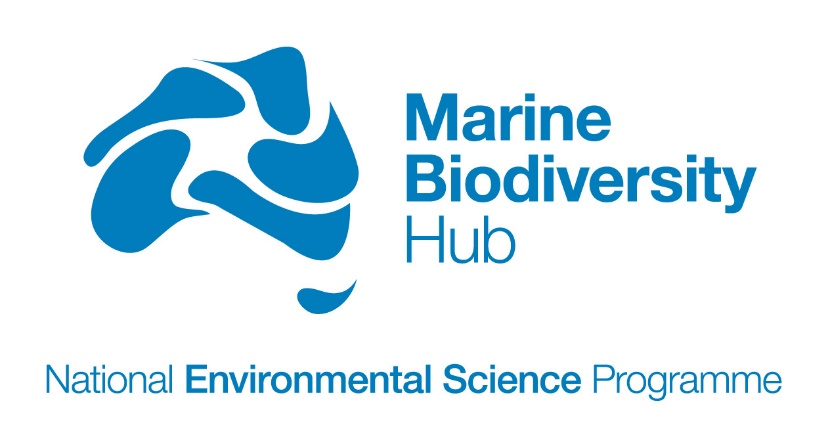 Table of ContentsProject A5 - Defining connectivity of Australia’s hammerhead sharks	1Project A10 – Conservation of handfish and their habitat	11Project A12 – Threatened and Migratory Marine Species in Australia’s Northern Seascape	31Project A14 – Identification of near-shore habitats of juvenile white sharks in Southwestern Australia	51Project D2 – Standard Operating Procedures (SOPs) for survey design, condition assessment and trend detection	59Project D3 – Implementing monitoring of AMPs and the status of marine biodiversity assets on the continental shelf	78Project D4 – Expanding our spatial knowledge of marine biodiversity to support future best-practice reviews	132Project D5 – A standardised national assessment of the state of coral and rocky reef biodiversity	140Project D6 – Socioeconomic benchmarks	147Project E4 – Recreational fishing in Commonwealth waters	157Project E5 – The role of restoration in conserving MNES	167Project E6 – Assisting restoration of ecosystem engineers through seed-based and shoot-based programs in the Shark Bay WHS	175Project E7 – Assessing the feasibility of restoring giant kelp beds in eastern Tasmania	185Project A5 - Defining connectivity of Australia’s hammerhead sharksProject length: 4.5 yearProject start date: 01/07/2015Project end date: 31/12/2019Project current status: Please select one of the following:Project extension submitted for approvalProject Leader – Michelle Heupel (FTE – 20%)Lead Research Organisation – Australian Institute of Marine ScienceProject leader contact details: - m.heupel@aims.gov.au; 07-4753 4205Project Funding and ExpenditureProject funding tableExpenditure statementExtension funds will be used to support salary of key staff (Heupel, White, Barton), travel and supplies for parasite sampling and processing, and travel to Hub or project meetings.Project DescriptionProject SummaryHammerhead sharks are the focus of conservation management through recent listing on Convention on International Trade in Endangered Species of Wild Fauna and Flora (CITES) and Convention on the Conservation of Migratory Species (CMS). The clear data gap for Department of the Environment and Energy (DoEE) and Great Barrier Reef Marine Park Authority (GBRMPA) is connectivity of populations across national and international jurisdictions. This project applies genetic and satellite telemetry to examine the movement and connectivity of hammerhead sharks. This will help determine use of Australian Marine Parks (AMPs) and the Great Barrier Reef Marine Park (GBRMP), and define Biologically Important Areas (BIAs) where possible. These data will be assimilated with current research to provide a more comprehensive understanding of the status of hammerhead shark populations to inform species listing and assist management and conservation policies at national and international levels.Problem Statement: Linkages between Australia, Papua New Guinea and Indonesia where high fishing and mortality occurs need to be fully defined to ensure adequate state and national management plans are developed. There is currently fragmentary knowledge of stock structure and resolving this will have important implications for management and conservation actions. These data are integral to non-detriment findings for CITES, management of the GBRMP, species assessments for Environmental Protection and Biodiversity Conservation Act 1999 (EPBC Act) listing, World Trade Organisation (WTO) assessment of Australian fisheries, and State and Territory fisheries management plans. Scalloped hammerhead sharks are now listed on the EPBC Act as Conservation Dependent highlighting the need for accurate data on population connectivity.Research Approach: This project uses a collaborative and multi-pronged approach to understand the connectivity of hammerhead shark populations within Australia and with neighbouring countries. Due to the tropical distribution of the two hammerhead species (e.g., Queensland- QLD, Northern Territory - NT, Western Australia - WA, Indonesia, Papua New Guinea) this project will be focussed in northern Australia. Knowledge gaps related to population connectivity are being investigated using three approaches: 1) detailed genetic sampling and analysis of individuals from northern Australia, Papua New Guinea, Indonesia and other Pacific regions to define stock structuring on genetic time scales; 2) satellite tags and traditional tagging were used to define the extent of movement of individuals over time frames of months to years to further define connectivity based on movement; and 3) parasite fauna studies will be conducted to look for connectivity revealed through the unique parasite fauna in particular regions to help define stock structure. The combination of these three methods will provide a more holistic result than a single approach. In conjunction, research was conducted into the cultural significance and value of hammerhead sharks to better define the biocultural significance of these species. To address CITES Non-Detriment Finding (NDF) requirements DoEE sources fishery data to ensure harvest and trade is sustainable. The data (e.g., catch composition, catch per unit effort - CPUE) that are provided to DoEE, along with those extracted from 2014 reviews of fisheries (Koopman and Knuckey 2014, Simpfendorfer 2014), will be integrated with: 1) results of the 2015 NESP data synthesis project to compile available catch and distribution data for hammerhead sharks in Australian waters, and 2) movement, parasite and genetic data produced during this project to further refine our understanding of the status of hammerhead shark populations in Australia and provide advice for future versions of the NDF and management of hammerhead sharks relative to their Conservation Dependent listing under the EPBC Act. Research Components: This project consists of three main components and a synthesis exercise:Genetic analysis of hammerhead and winghead shark population structures and connectivity based on samples collected from S. lewini, S. mokarran and E. blochii from Qld, NT, WA, Indonesia, Papua New Guinea, Hawaii and other Pacific Islands (Pacific Island samples are being utilised for broader linkage and comparative analyses). Genetic analysis per species (mitochondrial DNA  - mtDNA gene sequencing (e.g. Control Region, ND2, ND4), microsatellite loci and Single Nucleotide Polymorphisms (SNPs) will be used) examine population connectivity, gene flow and genetic stock structure on both evolutionary and contemporary time scales.Use of external ID and satellite transmitters (pop-up satellite archival tag - PSAT and smart positioning and temperature tags - SPOT tags) to define the scales of movement of hammerhead sharks to define population connectivity on shorter temporal scales. The PSAT tags are programmed to release from the shark at a set time period (months in this case) and indicate the location of the individual at that time and send archived data via satellite. PSAT tags record detailed depth, temperature and light data that can be used to estimate animal positions through time. SPOT tags send location information every time the tag breaks the water surface to produce semi-continuous tracks. These tags provide a more reliable mark-recapture approach than conventional identification tags and produce movement data on more demographically relevant time scales. Examination of parasite fauna present within the intestinal tract and gills of hammerhead sharks will be used to determine whether unique parasite communities to differentiate movement, and ultimately connectivity, of hammerhead populations. This work will be based on samples collected from NSW, QLD, NT and Indonesia.Exploration of the cultural value, traditional use and Indigenous knowledge of hammerhead shark populations. This work formed part of Karin Gerhardt’s PhD research into traditional knowledge transfer in Indigenous communities. Data from the 2015 desktop study will be incorporated with genetic, movement and traditional knowledge results to refine conceptual models of hammerhead stock structures in the Australian region. These data will be used to inform the National Plan of Action for sharks, CITES non-detriment finding and other national and international policy documents. The 2015 desktop study is available via the Marine Biodiversity Hub web site.Scope: This project addresses connectivity issues, data gaps and requirements of hammerhead shark populations in northern Australia, Papua New Guinea and Indonesia as described above. The project focuses exclusively on hammerhead sharks in northern Australia and as such excludes similar issues for other shark species, including the smooth hammerhead which is distributed in southern Australia. Related Research: This project will build on data synthesised in the 2015 NESP project “Exploring the status of Australia’s hammerhead sharks”. This project will also draw information from recent work carried out under the Fisheries Research and Development Corporation “Australian Shark Report card” project. Microsatellite and SNP loci development and screening in winghead sharks will leverage data from a CSIRO: BioPlatforms Australia Fish DNA dataset project (http://www.bioplatforms.com/dna-barcoding/) with additional sampling and genetic analyses for hammerhead species leveraging data from a current CSIRO:ACIAR:NFA project ‘Sustainable management of  the shark resources of Papua New Guinea: socioeconomic and biological characteristics of the fishery (http://aciar.gov.au/project/fis/2012/102) and a current CSIRO:University of Tasmania: Quantitative Marine Science PhD project (Madeline Green - Population connectivity of sharks in the western South Pacific).Specific management or policy outcomes: Analysis of genetic, parasites and movement scale connectivity of hammerhead sharks will be directly relevant to revision of the CITES non-detriment finding, reporting under CITES and CMS, and WTO assessments of Australian fisheries. Outcomes are also relevant to State and Territory fishery management agencies who may need to consider joint management arrangements or policy changes. These data are likely to be used in species assessment and subsequent management and policy decisions.Summary of changes from previous Research Plan: A change to this project has been made in the form of integration of studies of parasite fauna. Parasites have been used previously to identify stock structure of marine fish populations and provide an additional line of evidence regarding connectivity of populations. To date the sampling has not included large individuals which are capable of completing greatest movements and as such form the main mechanism for population connectivity. The focus of 2019 efforts will be to sample large hammerheads (> 250 cm) to resolve questions around connectivity. This is an important component of answering questions regarding connectivity between Australia and Indonesia. These additional data will strengthen conclusions on stock structure to complete the project objective.NESP 2017 Research Priority AlignmentThis project will provide direct guidance relative to several Departmental research priorities under NESP including:Improve our knowledge of key marine species and ecosystems to underpin their management and protectionImprove the management of marine and coastal biodiversity by evaluating and quantifying the results of management interventionsIdentify past and current pressures on the marine environment, and understand their impact to better target policy and management actionsThis project will also help inform species assessment for administration under the EPBC Act relative to species listing, WTO assessment, and obligations under CITES and CMS. In addition, results of this research are important to species protection within the GBRMP and policies related to state and Commonwealth fisheries.Pathway to ImpactIndigenous Consultation and EngagementSharks have varying levels of biocultural significance to Traditional Owner groups in Queensland and the Torres Straits, but what value hammerhead sharks have to each of the groups is not very well understood by Western society. The main region in Australia where hammerhead sharks are a known totem species is the Torres Strait Islands. The Traditional Indigenous Knowledge of the shark is captured in dance, song, art, and technical ‘stories’. Engagement with Traditional Owner groups in the Torres Strait and particularly the eastern coastline of northern Queensland is a fundamental step in research on hammerhead species. This project, a category two project for Indigenous engagement, included focused research to understand the biocultural values of hammerhead sharks to different Traditional Owner groups and collaboration with groups to better understand what traditional ecological data may be available for these species (Category 1 engagement). This research was conducted Karin Gerhardt as part of her PhD research which focused on traditional knowledge transfer in Indigenous communities and will be completed and reported in 2018 (see Milestone Table). This portion of the project was used to better understand historical perceptions of hammerhead presence and abundance as well as define biocultural significance. Engagement of Indigenous communities was conducted in accordance with the Hub Engagement and Participation Strategy, met ethical standards and respected and acknowledged the relevance and importance of Indigenous knowledge of these species.Project MilestonesData Management and AccessibilityLocation of ResearchThis research will be conducted throughout northern Australia (Qld, NT, WA) and include linkages and to Papua New Guinea and Indonesia where possible.Project Specific RisksThere is a small risk of not being able to access the desired number and size of hammerhead sharks required for final parasite analysis. This risk will be mitigated through strong links with partners and fishers.Project KeywordsHammerhead shark, fisheries, conservation, management, connectivity, bioculturalProject contactsResearchers and Staff Include early career researchers/PhDs students, etc. If names not yet known, list position/role. *Note – Andrew and Karin’s roles in this project finish at the end of 2018 and they are not included in 2019 activities.Data ManagementCo-contributors List contributors who are not already identified as Researchers and Staff.Key Partners and Research End Users Project A10 – Conservation of handfish and their habitatProject length: 5 Years/0 MonthsProject start date: 01/01/2016Project end date: 31/12/2020Project current status: Please select one of the following:Project extension submitted for approvalProject Leader: Tim Lynch (FTE – 50%)Lead research organisation: CSIROProject leader contact details: Dr Tim P. Lynch, Senior Research Scientist, CSIRO, GPO Box 1538, HOBART TAS 7001, Ph:  (03) 6232 5239, Mob: 0416 089 749, tim.lynch@csiro.auProject Funding and ExpenditureProject funding tableExpenditure statement- spotted handfishThe annual cost of the spotted handfish performance assessment surveys, reporting, design, permitting and outreach is approximately $120,000 and is proposed to be funded by NESP ($60,000) and CSIRO ($60,000).  This cost is similar across 2018-2020.In 2018 and 2019 there will be costs for analysis of genetics from the previously collected fin clips for spotted handfish. Labour is $14,572, while operations is $17 800, of which $12 800 will be going to AGRF for the SNP genotyping (one year only) as well as $5000 for bench fees (both years), extraction kits and plastic ware. We replaced the degraded array of 6000 artificial plastic spawning habitats with 3000 new ceramic spawning habitat and 3000 plastic units in 2018 for a cost of $46,851. If the ceramics are not avoided for spawning, we will replace the remaining plastic ASH in 2019 for a similar cost and then in 2020 repair the array for the final year for a reduced cost of $34,800. A PhD student has been identified for eco-moorings, Mr Lincoln Wong has secured a scholarship. Rick Stuart-Smith (0.10 FTE) UTAS will be the primary supervisor of the PhD candidate (UTAS in-kind $15,379.70, direct cost to hub $19,998) while Jeff Ross (0.05 FTE) UTAS will be a co-supervisor (UTAS in-kind: $9,983- Direct cost to Hub $0). Dr Lynch will also co-supervise the student. A Masters student (UTAS) has been identified, Mr Alex Hormann, who will assist in the assessment of use of plastic versus ceramic ASH and research breeding behaviour. An honours student, Mr Tyson Bessel, has also recently completed his work on spotted handfish age, growth and movements.  Both students will also be supervised by Dr Neville Barrett (Total UTAS In-kind Masters: $9,983, Total Hub labour request: $0) and Dr Lynch.We undertook an audit of expenditure across 2016 figures which showed only minor adjustments were required for our 2018-20 budget request from NESP. In 2016 surveys of the 9 Derwent estuary sites required 62.5 FTE days of which 19 were by students and 43.5 FTE days of salaried staff.  When two additional sites are added (abandoned sites for release) and support to the eco-mooring PhD and Masters student projects, we estimate this is 60 salaried FTE days.In kind contributionsIn-kind commitments are predominately the on-going provision of service by SEA LIFE Melbourne Aquarium and Seahorse World for maintaining captive breeding populations of handfish. Our industry partners have committed to providing care of captive fish until at least 2020. The Derwent Estuary Program (DEP) is also providing in-kind assistance of 0.1 FTE for supporting the handfish recovery team and the eco-mooring work.The Masters and PhD students are estimated to provide co-contributions of $10,000 and $25,000 per year in in-kind labour across their studies. Tas Govt (DPIPWE) can provide inkind support regarding processing of permit applications (estimated at 20 hours) and liaison with Commonwealth regarding EPBC permitting (estimated at 20 hours), data management (estimated at 20 hours) and Recovery team participation (estimated at 32 hrs based on 4x4hour meetings per year). This is estimated at 0.05 FTE or 10 FTE days which are estimate to be worth $10,000 In-kind labour FTE daysFunds of $100,000 ($50,000 from NESP matched by CSIRO) are also required as part of an emerging priority for captive breeding of red handfish. These will all be spent in the 2019 calendar year to:run dive operations to discover and collect fish and egg masses ($2,000)transfer previous knowledge, as well as develop and carry out handfish captive husbandry techniques ($15,000)establish fish and egg masses into the aquarium facilities at CSIRO ($5,000)establish a live feed system at CSIRO (brine shrimps) and collect live feed from the wild for adults (amphipods) ($3,500)provide daily monitoring, adjustments and record keeping of the aquarium facilities’ water quality parameters as per permitting requirements (including weekend and public holidays) ($7,000)provide day to day husbandry of fish at CSIRO and subsequently at Seahorse World for 12 months including collection of live feed ($15,000) expand the aquarium infrastructure at our juvenile handfish grow-out partner, Seahorse World, so they can accept juvenile red handfish (5-8mm) at an earlier life stage than existing spotted handfish young of the year (25-30mm) ($12,000)package and transfer juveniles to the grow out facility ($3,000)provide veterinary support in the case of fish sickness or for post mortem analysis ($1,000)collect, preserve and provide metadata for any mortalities and then transfer material to collaborating geneticists ($500)undertake preliminary genetics work for captive stock and conservation assessments ($10,000)record and document basic reproductive biology, including video and still imagery ($7,000)draft manuscript detailing captive husbandry and reproductive biology of handfish ($6,000)further develop the governance plan for the NHRT in regards to on-ground and ex-situ conservations including bio-security and other risk assessments ($6,000)seek funds to expand the work to include trials for release of animals and on-going monitoring ($2,000)provide administration, permitting, record keeping and reporting ($5,000)A PhD student, Mr Tyson Bessel, has also been identified to work on the red handfish and is seeking a scholarship.Project DescriptionProject SummarySpotted and red handfish are critically endangered, and in accordance with the signed recovery plan, we will conserve them through various direct conservation actions guided by research. This includes replanting of the degraded plastic artificial spawning habitats (ASH) with a re-designed array of ceramic units, assessment of taut eco-friendly moorings in critical spotted handfish habitat, genetic and capture mark recapture studies for both species, a population viability analysis (PVA) and performance assessment of management actions. We will also continue our captive breeding project with industry, and engagement with the broader community through talks, outreach and publications and re-establishment of the handfish recovery team.  Project DescriptionWhat problem the project seeks to address and how it will do thisSpotted handfish (Brachionichthys hirsutus, Lacepède, 1804) are critically endangered with a long history of conservation effort. Once widespread across Southern and Eastern Tasmania, spotted handfish were until the late 20th Century described as ‘common’. However in 1996 following declines first noticed in the late 1980s, B. hirsutus had the dubious distinction of being the first marine fish to be listed as Critically Endangered on the International Union for the Conservation of Nature (IUCN) red list. They are also listed as Critically Endangered on the Environmental Protection and Biodiversity Conservation Act (EPBC). While extensive surveys across the historic distribution of spotted handfish have been undertaken, only 10 small sites are now recognised to contain extant local populations. Local declines are continuing with no fish sighted in the 2017 surveys at one site (Ralphs Bay).Red handfish (Thymichthys politus) are also a critically endangered marine fish, endemic to Tasmania. Previously widespread they are now only known to exist on two, small patches of rocky reef in Norfolk Bay. The estimated global population is fewer than 70 individuals, making red handfish arguably the rarest marine fish in the world. At one of the two known locations, critical habitat of healthy sargassum seaweed has declined dramatically and the remaining plants are under intense grazing pressure from sea urchins. The future of this local population is at serious, immediate risk and half of the known global population may be extinct in the near future.Unlike many marine species, handfish tend to directly recruit onto the benthos at the point of spawning. This excludes the potential for wide dispersal via plankton and when combined with a restricted range and sedentary benthic lifestyle this make handfish local populations vulnerable to disturbance and makes re-establishment of locally extinct local populations unlikely. Over recent years there appears to be limited recruitment across most of the known meta-population of handfish, with few juvenile animals observed. Adult handfish are also poor dispersers, they do not possess swim bladders and prefer to walk rather than swim. In the past, with large robust populations, emigration and connectivity between handfish local populations could have occurred over time through the small movements adult animals make over multiple months and potentially larger seasonal movements to form breeding aggregations. However, as a poor disperser closely associated with particular habitats they are vulnerable to habitat degradation and fragmentation. Local populations appear to be operating independently and could now be disjunct populations that rarely, if ever, connect. Hence handfish may now require specific site remediation actions for their conservation and are at an increased risk of local sub-population extinction, similar to a documented collapse at Primrose Sands for spotted handfish in 2005 and the more recent decline at Ralphs Bay. ThreatsCurrent threats to the spotted handfish include habitat disturbance and ecosystem collapse from historic coastal scallop/bivalve and other demersal fisheries; siltation and nutrient ? from urbanisation; pollution; and swing moorings. One additional threat that has been consistently tackled by management is North Pacific sea stars (Asterias amurensis) which were inadvertently introduced to Tasmanian waters via international shipping around 1986. While A. amurensis prefer to prey upon large bivalves they can exploit a broad range of food resources, including the stalked ascidians (Sycozoa pedunculata and Sycozoa pulchra). These ascidians are thought to provide critical breeding habitat for handfish, particularly in the Derwent estuary, following long-term declines in other spawning substrates such as seagrasses. Control efforts via trapping proved ineffective hence a recovery action has been the deployment of artificial spawning habitat (ASH). These are plastic, so are inedible to the starfish.Demographic bottlenecksFollowing mass plantings of ASH between 1998-2012 spotted handfish were repeatedly observed to use arrays for spawning. There is also now limited evidence that deploying ASH at sites is associated with near doubling of adult densities. Better performance assessment of this is required as statistically this may be co-incidental. (Non-ASH planting sites did not have adequate replication of surveys to be used as controls and sites were not randomised and were confounded by time.) However, if this is an actual population scale effect - and if it was then the effect, size was large - planting ASH may have off-set the ongoing threat of habitat modification and allowed handfish to persist at managed sites. The lack of suitable natural spawning habitat may thus be a demographic bottleneck. The functional life span of the light-weight plastic ASH arrays is also limited by sedimentary processes and bio-fouling.Swing moorings Swing moorings are a common method for securing yachts and larger non-trailer (>7.5m) motor vessels in Australian estuaries. Primarily used by the private and recreational sector, they work by the use of a long length of heavy chain anchored to the bottom, this is attached via a rope riser to the vessel which swings around the scope of the mooring on the surface.  The chain provides most of the anchoring effect and also a catenary shock absorber to the effects of wind, wave and tide on the vessel.  However, the chain has direct, ongoing and fixed mechanical impacts on the benthos. This destroys the micro-habitat complexity preferred by many fish including the spotted handfish.Swath mapping has shown that in dense mooring fields a high percentage of habitat is scraped away, with chain swings interconnecting and destroying habitat. Preliminary observations also suggest there is a strong interactions between swing moorings and the introduced marine pest, the North Pacific sea star, with starfish feeding off wrack from the mooring lines and also being large and robust enough to be one of the few macro-invertebrates to be able to survive within the mooring scrap.  Red handfishVery little is known about the biology and ecology (including population size and density) of red handfish, but the two populations are believed to have different threatening processes, and management intervention is an urgent consideration. Regardless of specific processes, the highly localised nature of the populations make the species vulnerable to stochastic events. The risk of global extinction of the red handfish is very real, and population decline could be extremely rapid.One population is considered under threat of local extinction in the next three years (without intervention) as a result of habitat loss caused by a proliferation of sea urchins. The sea urchins have been released from predation pressure through the over-fishing of southern rock lobster, and a recent boom in the urchin population (in mid 2018) resulted in the area of suitable habitat for red handfish being rapidly reduced from 50 x 20 m to 15 x 20 m. Local population size appears to have plummeted during this period. The habitat at the other site has lower sea urchin densities and is composed of interspersed rock patches in sand. While this reduces the possibility of urchin over-grazing, this very shallow site is at threat from recreational boating propeller wash and anchoring. This second population at the present time is in better condition than the other, with a range of size classes present. It has a confirmed minimum population of at least 19 individuals, but ‘recaptured’ photographed individuals suggest the local population is probably twice this number.How the research will be undertaken, including what is in and out of scopeArtificial Spawning HabitatWe will replace plastic ASH with new and more robust ceramic units. In the first year 3,000 ceramic and 3,000 of the proven plastic variety will replace the current degraded array across 6 sites. We will test if there is any difference in use between plastic and ceramic during the breeding season and replace all plastic with ceramics if they are used a) more or b) equally by handfish in the following year. Three sites will be left as controls with no management actions. These actions will commence after the 2017 breeding season and continue each year, so BACI ‘impact’ treatments would commence before the 2018 breeding season. This will allow for four years of temporal controls for all sites and, if the ASH have an effect as hypothesised, provide an adult density increase at sites by the 2020. Ambassador fish and Captive breedingIn partnership with Sea life Melbourne Aquarium, Seahorse World and the Zoos and Aquarium Association, and with permitting from CSIRO and the State and Federal government, we have establish two captive populations of spotted handfish (n=10 x 2). CSIRO has constructed a holding facility in Hobart that was used to transfer brood stock into captivity and will also hold fish for settling and quarantine purposes prior to release for re-stocking. Assessment and preparation of re-stocking sites for re-introduction will occur through 2018- 2020. We will continue to sample one site, Simpsons Point, which is a historic but now abandoned site, as well as commence sampling at Primrose Sands – another abandoned site.  These sites and other low density sites, such as Ralphs Bay, may be considered for release of captive breed animals in the future.The tentative time line for this work includes:2018 - Raise the profile of the spotted handfish with the broader community through the captive fish program, media, talks, outreach, publications and interpretation materials2018/19 - Prepare habitat for re-stocking by the planting of ASH2018/20 - Have facilities on hand to receive and settle captive bred fish for release back into the wild for re-stocking 2018/20 - Restock areas and performance assess the results through the established surveyRed handfish captive breeding will follow in the footsteps of and be informed by knowledge gained through work on spotted handfish.  Spotted handfish, as they may be more common, will also be used as a model for development of techniques.We propose to collect up to two red handfish egg mass (with attendant, guarding adults assumed to be the mother of the eggs – up to four fish) with the primary purpose of initiation and evaluation of ex-situ management of the species. This is considered as potentially an important tool in boosting the effective global population size of the species. This would be achieved through hatching eggs in the aquarium, and bolstering the population in the wild through:head-starting through rearing juveniles in the aquarium to the stage after which natural mortality is lower, e.g. the first year of life and then releasing back into the wild, effectively increasing the recruitment success from the egg mass compared to a situation of expected high natural mortality of juveniles, andcaptive breeding, which would involve maintaining ex-situ populations for breeding, using offspring to re-seed wild populations. Replace Taut with Swing mooringsWith our Derwent Estuary Program (DEP), Royal Hobart Yacht Club and Derwent Sailing Squadron partners we received $10,000 from NRM South in 2016 for eco-moorings, five of which have been purchased and deployed. We have used one of these moorings to develop a method of assessment - a video transect procedure based on a randomised spatially balanced sampling plan - to assist? recovery of the benthos.  We also have one bungee in stock to deploy another mooring.  We are seeking funding and partners to deploy another 10 moorings in 2018.We propose to provide PhD supervision, supporting labour and operational funds for a project assessing the ecological aspects of swing and taut moorings, interactions with north pacific sea stars and also handfish populations in regard to population viability analysis (PVA). Study sites would be in the Derwent estuary with UTAS as our partner. Specific question may include:Identify the short term re-colonisation and long term succession of the benthic community after disturbance has ceased following deployment of taut mooringsUsing manipulative studies to identify the establishment of invasive species (North Pacific sea stars) following mooring disturbance and cleaning and its impact on native community successionAssess bio-fouling loads on taut vs swing moorings Model habitat impacts of mooring fields at regional scales for spotted handfishUndertake PVA of spotted handfishPerformance assessmentMethods are now well established and our proposal is to continue to survey 9 sites prior to the handfish breeding season (mid-August 2018), conducting 8-10 transects at each. We plan to also conduct 8-10 transects at 2 abandoned sites, one in the d’Entrecasteaux Channel (Simpson Point) and the other in Norfolk Bay (Primrose Sands) to establish baselines for potential release of captive bred fish. As part of the 2016 work we developed a statistical model for the performance assessment survey program through to 2020.  This spatially balanced design was provided as an attachment to our August 2016 progress report and also considers assessment of ASH. The design includes aspects of both random and repeat measures as well as BACI. Half of all transect start location will be randomised within the study site’s boundary and the other half will be repeat measures in accordance with the sampling plan. The transect length is determined by the search speed and time spent searching, and maximised dependant on the available air.  SCUBA divers swim along the bottom either 2 abreast, each diver independently searching a 1.5 m swath for handfish, the optimal search width for spotted handfish. One diver in the party will tow a small surface buoy with a GPS logger (Holux GPSport 245) inside a water resistant case. Transect start and finish positions, in addition to all fish recorded, will be photographed, allowing accurate positions and distances to be determined post hoc from the GPS track with proprietary software (Holux™ ez Tour for Loggers v2.4). For each transect we will determine the density of handfish per hectare based on the UVC count of fish observed, transect width and length, which we multiply to an area in metres, and then calculate the density for transect per hectare.This method will allow for the replication of surveys across multiple years at all known sites with the one methodology, addressing recovery plan actions 4a, 4b, 4d and 4e by forming a scientifically robust survey program to track performance of management actions. Capture-mark-recapture, Genetics and eDNAPhoto data from our geo-reference photographic method for cataloguing individual fish will allow for further development of a capture-mark-recapture model to determine local population size estimate. I3S pattern is being used, which automatically plots patterns from photos of fish for comparisons to a database. By the end of the 2018 study we should have around 500 individual observations of fish to work from, with multiple images from each observation, often with both left and right sides of the fish photographed.CSIRO has a collection of 241 fin clips of spotted handfish taken between 2006 and 2008 and three whole animal specimens. Fin clips samples were sourced from: Battery Point (9), Howrah (18), Sandy Bay (15), Mary-Anne Bay (15), Opossum Bay (20), Ralphs Bay (58) and Tranmere (106). DNA from spotted handfish will then be assessed to determine genetic diversity, connectivity and the effective population size of handfish from the sampled time period.Other potential conservation outcomes include the contribution of genetic material for conservation actions such as the development of eDNA methods to detect any unknown populations. Genetic material, such as skin swabs, non-viable eggs or tissue from any mortalities will also be collected and used to develop genome protocols. This will provide information on the relative diversity of local populations as well as the genetic fitness of any captive breeding population. Other potential conservation outcomes include the contribution of genetic material for conservation actions such as the development of eDNA methods to detect any unknown populations. Effectiveness of ASH and reproductive behaviour of handfishA Masters project is proposed, in collaboration with the University of Tasmania that would focus on the effectiveness of the plastic vs ceramic ASH and the reproductive behaviour of spotted handfish.This would include research questions such as:Effectiveness and choice of artificial spawning habitat (ceramics vs plastic) to increase population densities of the spotted handfishEgg survival and parental care, particularly in response to predators such as A. amurensis assessed via time-series videography for spotted handfish using time-shift video from Go-Pro recorders and CamDo blink controllersCapture-mark-recapture modelling of handfish populations based on I3S softwareObservations of breeding behaviour of captive populations
How the project links to other research and/or the work of other Hubs.With Scott Foster we are implementing a balanced spatial design which has been widely used across other projects in theme D. The genetic and eDNA research has the same approach as for various other projects in Theme A, such as work on hammerhead sharks. Development of genetic markers for spotted handfish is part of a separate NCRIS hub project led by Dr Sharon Appleyard, with material opportunistically sourced from previously collected specimens for the development of co-dominant polymorphic nuclear markers.  The research builds on the 2014 ‘proof of concept’ work which increased statistical power and controlled costs, the 2015 larger pilot study and the 2016-17 sampling. The expanded pilot study was funded by the Threatened Species Commissioners Office to establish a baseline assessment across all known sites in the one year. The 2016-17 survey was funded by NESP, CSIRO the DoEE and the DEP.  Prior to this, other research has included a recent honours project which established the consistency of spot patterns for individual identification of handfish. A small number of published taxonomic works and a wide variety of grey literature is also available on spotted handfish that extends back to 1996.  Two papers from the 2015-17 work and unpublished historic data are currently in review. The eco-mooring work looks to be scientifically novel both for soft sediment, larger scales and socio-economics with most previous work having been on impacts on seagrass. UNSW is currently undertaking work on assessing impacts via backscatter, microbes and cumulative impacts.  We will liaise closely with our colleagues through our community of practise.Summary of how it is expected that the research will be applied to inform decision-making and on-ground action.The research and actions are all based on the signed recovery plan that is an agreement between Tasmanian state and Australian governments to provide a pathway to recovery of the species through tangible on-ground actions and their performance assessment. Artificial Spawning Habitat.The replacement of the aging array provides a solution to the demographic bottleneck of lack of breeding habitat at the level of local populations. We will design and replace the highly degraded array of plastic ASH with a staged substitution with more robust ceramic types (Actions 1c, 1d).  The new ASH arrays will improve habitat for spotted handfish spawning as they are designed to provide prolonged benefits compared to the previous light weight plastic design, providing safe havens for breeding over 10 seasons rather than 1-5. Ambassador fish and Captive breeding for red and spotted handfishEstablishment of captive bred populations of handfish is a priority for both State and Federal governments (Actions 3b-c) to raise the profile of the species as ‘ambassador fish’ and as an intervention to avoid extinction. Our industry partners for captive husbandry are the Zoos and Aquarium Association (ZAA) their affiliate Sea Life Melbourne Aquarium, and Seahorse World. Both industry partners have provided assurances of in-kind support across the project and are well located to display ‘ambassador’ handfish for public outreach and to undertake captive breeding programs. If successful in establishing a breeding program, animals will be available for re-stocking of populations that have gone locally extinct or for the enhancement of low density populations.  Community liaisonBesides work with the aquarium industry, liaison with other identified stakeholders will also occur across the entire project with an emphasis on habitat conservation (Action 6a).  This will include discussion with relevant councils, scuba clubs, community groups, government, MAST, mooring owners, citizen scientists, schools and the Indigenous community.  The national handfish recovery team (NHRT) has been formalised by the DoEE and DPIPWE to oversee conservation for the species. The principle investigator is a member of the HRT and knowledge brokering and communication with end users at both state and federal levels will continue throughout the project through formal bi-annual meetings.Replace swing moorings with taut eco-mooringsReplacement of traditional swing moorings with taut moorings, also known as ‘eco-moorings’, is a recovery plan action (2c) to minimise damage to critical habitat for spotted handfish.  A taut mooring replaces the chain of a swing mooring with a much shorter and taut rubber elasticised bungee component.  This has several effects: a) it removes mechanical destruction of the bottom, b) it reduces the amount of mooring tackle that can becomes bio-fouled and c) it halves the scope of the mooring, effectively meaning two moorings can be located in the place of one. Though it is assumed that these taut moorings have a beneficial impact on the environment, assessment of this looks to be scientifically novel both for soft sediment and across larger scales with most previous work having been on impacts on seagrass. The increased density of moorings allowed by wide-scale uptake of taut systems may also have unforeseen environmental effects. While taut moorings may have many environmental benefits, liaison with DEP, MAST, NRM South, Yacht Clubs and the insurance industry has identified a raft of potential issues with broad scale uptake of taut moorings.  Concerns around taut moorings include: the integrity of the mooring and associated risk to vessels, mooring field behaviour in extreme weather – especially in mixed fields of swing and taut moorings, comfort of ride for those aboard moored vessels, community support, perception and economics relating to service schedules and costs.  In previous plans we have deployed taut moorings and have developed methods for assessment of ecological recovery and this will be the focus of the PhD project.Performance assessmentFor scientifically robust performance assessment of management actions (ASH, restocking and eco-moorings) the tracking of local population trajectories of spotted handfish repeated at multiple replicate local populations are required (Actions 4a, 4b, 4d and 4e). In 2017 we established minimum replication (n<3) to track trends across multiple (9) sites without the confounding effects of time from previous work. We have also integrated historic data back to 1998 into our time-series and preliminary analysis suggest no statistical effect from our change in method. This ‘before’ data provides an exceedingly rare opportunity to measure performance assessment of management actions for a threatened marine species. For performance assessment via a statistically robust Before, After, Control, Impact (BACI) approach, a time-series dataset across multiple sites and years is required with some sites maintained as controls, and other sites receiving ‘on-ground’ actions as treatments (impacts).  Capture mark-recapture and GeneticsAn alternative hypothesis to the fragmentation scenario is that local populations of fish are large, well connected and are migrating between sites/subpopulations or to undiscovered sites.  We will examine these questions with two methods, capture-mark-recapture and genetics.  Spotted handfish have spot patterns that allow for individual identification with a high (100%) level of confidence for adult (>70mm) fish. Reds also appear to have similar individual identification patterns but this is still to be tested. We have taken geo-referenced photos of all fished and an initial trial of a new automatic recognition software, I3S pattern, was successful in 2017, We will use photographic capture-mark-recapture on our data base to ask three questions: 1) how many recaptures are there within sites, 2) how many recaptures between sites, 3) based on capture-mark-recapture estimates, what is the minimum population size? Molecular genomic techniques have also advanced to the state were they are highly useful for assessing both effective population sizes and tracking and tracing individual movements among populations.  Undertaking these analyses would be possible from a collection of handfish fin clip samples taken from approximately 10 years ago, as this occurred after the populations declined.  As part of a NCRIS funded National Research Collections Australia (NRCA) and Bioplatforms Australia (BPA) project we have already developed co-dominant polymorphic nuclear markers for spotted handfish to undertake single nucleotide polymorphisms (SNPs) analysis. These will be used to calculate how genetically diverse the total and local populations are and whether there is one well connected meta-population or a larger number of fragmented sub-populations where gene flow has been restricted.  As we already have the SNP handfish library generated we don’t need to test for the most appropriate restriction enzymes and just need to proceed to the ‘batch’ analyses of our DNA.Cost effective methods for discovery of rare and cryptic fish will also be investigated by facilitating development of eDNA techniques to assess sites for presence of handfish, which is necessary as current methods are patently inadequate due to the cryptic nature of the animals.  The benefits of this research are twofold. First to make it much easier to discover any unknown populations, which if other pockets of fish are still extant, will reduce the risk of extinction and second, to provide a tool to industry to provide greater certainty around the potential for environmental impacts on these cryptic species from various coastal developments. However, it should be made clear that the current research will only provide the genetic ground work for eDNA methods and the development of a field applicable eDNA test for handfish is outside of the scope of this project. Summary of changes since previous Research Plan Incorporation of red handfish into the captive breeding programA PhD project on red handfish conservationNESP 2017 Research Priority AlignmentMaximising the efficacy of managing Australia’s marine environment Both our ASH and eco-moorings work are methods that will be trialled to restore degraded habitats including mixed bivalve beds (scallop and oyster), seagrass and other sub-tidal habitats.Identify key social and economic values of the marine environment to build better stakeholder support and engagement in the management of marine and coastal environmentsOur ambassador fish program has attracted considerable support from industry. The use of fish as assets for aquarium businesses demonstrates their value and will build stakeholder support and engagement in the management of marine and coastal environments.Consider the social and economic value of the environmental asset/s and research outcomes, as appropriateThe more general environmental issue of swing moorings is the concentrated and persistent destruction of ecological communities found within highly specific depth (6-20m) and shelter conditions (low wave intensity) across many estuarine and coastal environments across Australia and the world. Improving our understanding of the marine environment including biophysical, economic and social aspects We will improve our knowledge of key marine species (handfish) to underpin their better management and protection through our capture mark recapture and genetics research. A better understanding of handfish distributions and conservation is also important for marine planning as all infrastructure proposals must consider this EBPC listed species.Improve the management of marine and coastal biodiversity by evaluating and quantifying the results of management interventionsThe current density estimate database for spotted handfish at multiple sites provides a rare opportunity for performance assessment to evaluate management interventions for a rare and threatened marine species.Pathway to ImpactIndigenous Consultation and EngagementIndigenous consultation and engagement for this project will be undertaken in a manner that is consistent with the Hub’s Indigenous and Participation Strategy. This project is considered a category three project for Indigenous engagement. This means the knowledge generated in this project will be effectively shared and communicated between relevant Indigenous peoples, communities and organisations.As part of the handfish project, NRM South has provided an avenue for consultation through their Indigenous community engagement officer.  During engagement we develop with NRM South and their community contacts a culturally sensitive fact sheet to explain the work and facilitate engagement with Indigenous and other communities. The spotted handfish does not appear to be of specific individual interest to local Indigenous groups, rather a broader perspective of the importance of considering the integration the entire marine systems was emphasised in our discussions.   We will continue to seek opportunities to meet with NRM South and their Indigenous representative throughout the project to inform them of progress. We have also worked extensively with schools across this project providing tours and talks to: Corpus Christie, Mt Nelson, Howrah, Fahan primary schools and also have planned talks with Friends senior schools.  Additional schools that have a strong Indigenous membership may be also targeted. Indigenous engagement and participation contact:Name: Tim LynchEmail: tim.lynch@csiro.auPhone: 0416 089 749Project Milestones201620172018 - 2020Data Management and AccessibilityAll project outputs (including data) will be made publically available in accordance with the NESP Data Management and Accessibility Guidelines (including the requirement for journal articles to be made freely available within 12 months of the publication). To facilitate a consistent standards based approach, the Hub has produced a Data Management Framework. The framework provides project leaders with clear directions on publishing metadata, storing data and satisfying requirements for open access to journal articles.This project will continue the development of time-series density estimates across 9 sites for spotted handfish and at two abandoned sites.  It will produce reports that include response of local populations to management actions such as deployment of ASH and also, if possible, restocking by captive bred juvenilesLocation of ResearchLocation of ResearchThere are eleven sites: 9 in the Derwent, one in the D'Entrecasteaux Channel and two in Norfolk Bay. Sites names and GPS locations are provided in Table 6 with the exception of the 2nd Norfolk Bay site which is currently undisclosed.Table 6. Location of research for spotted handfishRisk assessment and managementProject KeywordsSpotted handfish, critically endangered, fish, eco-moorings, habitat restorationProject contactsResearchers and Staff Data ManagementCo-contributors Key Partners and Research End Users The project will report its findings on a semi-annual basis to the Handfish Recovery Team. This is a governance body that is constituted between the Tasmanian State and the Commonwealth government with other interested parties to make decisions about the fate of the fish. However, the Tasmania government retains ownership of the all fish.Invited members Handfish Recovery TeamProject A12 – Threatened and Migratory Marine Species in Australia’s Northern SeascapeProject length: 4 yearsProject start date: 01/01/2017Project end date: 31/12/2020 Project current status: significantly changed project submitted for approvalProject Leader: Peter Kyne (FTE – 0.3 in 2019; 0.2 in 2020)Lead research organisation: Charles Darwin UniversityProject leader contact details: peter.kyne@cdu.edu.au; 0477 306 344Project Funding and ExpenditureProject funding table2019-2020 Project funding table by Project Theme (NESP funding)Expenditure statementFunding will be used to provide salary for species distribution modelling and mapping (including data sourcing and collation), species-pressures interactions, sampling design and field data/sample collection, molecular research (including sequencing), and communication of results. Field work costs include vehicle hire, fuel, accommodation, and sampling gear, however, a very large amount of field equipment is available from previous NERP and NESP projects which will be provided as an in-kind contribution to this project. Access to a CDU research boat will also be provided as in-kind. The project has further co-investment from Industry and State/Territory Government Collaborators. The participation of Indigenous rangers and communities will be on a fee-for-service basis. Project DescriptionProject SummaryThe North Marine Bioregion is home is a diversity of data-poor marine species. In the absence of critical data on species’ distributions, population connectivity, and essential habitat, decision-making to progress the current ‘Developing the North’ agenda has the potential to negatively impact Matters of National Environmental Significance. Following the situational report of the Northern Seascapes Scoping Project (A12 Phase 1), which highlighted where gaps in knowledge are limiting the ability to understand the potential impacts of future development, the Northern Seascapes Project Phase 2 will comprise three themes: (1) modelling and mapping Threatened and Migratory marine species distributions; (2) assessing population connectivity and potential breeding aggregations for key species, and, (3) examining interactions between species and pressures. The outcome will be a vastly improved information base for decision-making on proposed activities under Commonwealth and Territory environmental regulations.Project DescriptionWhat problem the projects seeks to address and how it will do thisNorthern Australia is the current focus of substantial economic development. It is also an area that sustains rich marine biodiversity, encompassing critical habitats (nesting, breeding, and foraging grounds, and migration corridors) for many EPBC-listed Threatened and Migratory marine species, including dugongs (Dugong dugon), pelagic and coastal cetaceans, marine turtles, sea snakes, birds, and elasmobranchs. Key to assessing EPBC referrals for these species in relation to development activities is an understanding of the distribution, abundance, and movement patterns of these species over relevant spatial and temporal scales. However, the spatial products currently available to assess referrals are typically data-poor, and therefore maps of distribution and Biologically Important Areas (BIAs) have been largely developed using qualitative approaches (e.g. spatial buffering around observations and extrapolation based on habitat known or thought to be preferred). The Northern Seascapes Scoping Project (Phase 1 of Project A12) assessed the current status of knowledge of EPBC-listed Threatened and Migratory marine species. The Seascapes approach applied in Phase 1 took a very broad view of Northern Australia to identify species knowledge gaps, pressures, Indigenous priorities, analyse coastal habitats, and identify fisheries bycatch issues. The focus extended across the entire North Marine Bioregion (estuaries and coast to the EEZ edge) and multiple taxa (all EPBC-listed Threatened and Migratory marine species, including elasmobranchs, shorebirds, turtles, and marine mammals).The Scoping Project was unable to reveal any discrete “hotspots” of pressure or knowledge gaps as pressures were operating across the seascape (but with particular high pressure areas around existing ports and infrastructure) and in general, species knowledge gaps were extensive. Future development is inherently difficult to predict but is likely around existing infrastructure. The agreed pathway forward was therefore to focus on species distribution modelling and mapping using large volumes of existing data to improve species models and maps. Additionally, some focused research on priority species would complement this approach, and feed into it, while also meeting the needs and interests of a variety of research end-users.How the research will be undertaken, including what is in and out of scopeThe Northern Seascapes Project Phase 2 will vastly improve the information base for decision-making on proposed activities under Commonwealth and Territory environmental regulations, through three distinct Project Themes. The scope of the project will include species distribution mapping and modelling, population connectivity and potential breeding aggregations, and species-pressure interactions. Out of scope is the SeaBlitze rapid threatened species surveys proposed under Research Plan Version 4. These Project Themes are outlined below.Project Theme 1. Species distribution modelling and mappingThe gap analysis conducted in Phase 1 identified species-related data not currently included in SPRAT distribution maps and has compiled around half of this data (Scoping Report Table 5). We will engage in a collaborative manner with DoEE and data custodians to compile the remaining data and develop the species distribution models and maps. For some species, the data are more extensive than others; for example, there are extensive datasets for marine mammals and shorebirds, but data for marine turtles, sawfishes, and river sharks is patchy. Thus, the exact method to be used to develop the distribution maps will be related to the quantity and quality (related to data accessibility and sample coverage) and the scale of the species data in relation to the available relevant environmental data. Where data meet the requirements, a species distribution modelling approach is proposed to map the distribution of the species’ habitat as a function of environmental variables of the entire North Marine Bioregion, all of Australia, or a subset thereof (in line with the area from which the species presence data are available/compiled). The modelled output will be mapped as a surface of habitat suitability and for one species (the species with the best data) we will compare the outputs of models producing habitat suitability (Maxent) and relative probability of presence/relative abundance of individuals per unit area (point process models). Methods combining telemetry data and presence data will also be explored for one of the marine turtles. Important habitats will be defined by the models and this information will be potentially useful for DoEE to designate critical habitat and BIAs. Telemetry data might also assist with the identification of BIAs (e.g. turtle telemetry data can be used to define migratory corridors, foraging grounds, and inter-nesting areas), however providing this information at the seascape scale is dependent on having data representative at that scale. For species with insufficient data for modelling, other approaches to mapping species distributions will be explored such as kernel utilisation density (KUD) or spatial summaries such as number of points/time spent per grid cell. Project Theme 2. Elasmobranch population connectivity & breeding aggregationsThe gap analysis, fisheries bycatch, and Indigenous priorities component of Phase 1 identified elasmobranchs as both data-poor and high priority. Given the capacity and expertise of the project partners and collaborators, and existing infrastructure, data-filling will focus on these species. Data obtained here will be fed back into the species distribution modelling and mapping, and improve the decision-making knowledge base. Sawfish nursery area characterisation. Green and Dwarf Sawfishes (EPBC Vulnerable) were identified as the most poorly known species in the species gap analysis undertaken in Phase 1 (Scoping Report Tables 4 and 13). There are no documented breeding areas for these species in the North Marine Bioregion (and no designated BIAs). The project will work with local collaborators to characterise a recently-identified nursery area for the Green Sawfish in the NT. This will be achieved by firstly recording and counting juvenile animals, and characterising the physical environment (water depth, substrate type, fringing vegetation, turbidity, salinity etc). Using this information, we will attempt to model animal presence/counts with these variables, but if data are too limited for modelling, we will identify similar habitat across the North Marine Bioregion using Landsat imagery. By extrapolating habitat type from the fine-scale of the survey area to the broad-scale of the seascape, it will be possible to map “likely breeding” areas for the species (currently inaccurately mapped in SPRAT as entire coastal waters; Scoping Report Figure 3). If access to this nursery area is not possible (due to remoteness, accessibility, permits; see Risks), an alternative trial location will be selected for Dwarf Sawfish by examining juvenile records of the species (records are in hand). This builds in some flexibility to this work in the event that this risk needs to be managed. Narrow Sawfish population structure. Understanding population connectivity of the Narrow Sawfish (EPBC Migratory; Threatened assessment in Project A11, the Shark Action Plan) was identified as a priority in the fisheries bycatch component of Phase 1 (Scoping Report Chapter 6) and is an identified need of project research end-users (Northern Prawn Trawl Fishery Industry and NT Government). This research aims to examine population structure and connectivity of the Narrow Sawfish across Northern Australia to delineate management units. Management units will inform both fisheries management and EPBC referrals as any localised activity or development activity is likely to have a more significant impact on the species if population connectivity is shown to be limited, and discrete management units are identified. We will use a hierarchical sampling strategy consisting of (a) broad-scale: using samples collected through fisheries in Commonwealth waters, WA, NT, and Queensland (and possibly historic samples); and, (b) Fine-scale: in an attempt to detect the finest scale at which structure occurs, we will source samples from two nursery areas in the NT. The research has commenced under Research Plan Version 4 (RPV4) with (a) meeting held and research agreement drafted with NPF Industry; (b) sampling plan prepared; (c) support obtained from NT, WA, and QLD fishery agencies; (d) sample collection underway in those jurisdictions through existing monitoring and observer programs; and, (e) preparations underway to deliver sampling kits to the NPF fleet for the 2019 fishing season.Speartooth Shark population structure. The Speartooth Shark (EPBC Critically Endangered) was identified in the species gap analysis undertaken in Phase 1 as having moderate knowledge gaps (Scoping Report Tables 4 and 13). The population structure of the species’ three previously-known Australian populations (Wenlock River, Alligator Rivers, Adelaide River) was examined in NERP Project 2.4. Under NESP Project A1, two additional populations were discovered: the Daly River in the NT and the Ord River in WA. The Daly River is within the area identified as the highest ongoing and future pressures identified in Phase 1 while the Ord River is likely subject to considerable future development (Scoping Report Chapter 3 and Figure 103). Elasmobranchs were identified as an interest and priority for the Malak Malak Indigenous Rangers (Daly River) and a meeting has been held under RPV4 to commence this work. This research aims to address the hypothesis that the Daly and Ord River populations are genetically distinct and require management as separate units. Management units will inform EPBC referrals as any localised development activity is likely to have a more significant impact on the species if population connectivity is shown to be limited, and discrete management units are identified.Speartooth Shark breeding aggregation. Existing infrastructure is in place in the Adelaide River of the NT and 17 sub-adult sharks were tagged under Project A1. Adult Speartooth Sharks have never been seen or recorded in the NT with only 2 adult sharks ever encountered in Queensland. This species therefore remains the most poorly-known in terms of adults and breeding of any northern Threatened and Migratory marine species. Sharks were tagged with VEMCO V16 acoustic tags with a 10-year battery life, meaning that they are expected to mature into adults within that battery life. Strategically placed acoustic receivers in the lower-mid-upper Adelaide River, Adams Bay (the bay at the mouth of the Adelaide), and adjacent rivers (Wildman, West Alligator, South Alligator Rivers) will allow us to examine if the marine waters of the bay, or the estuarine waters of the river are the site of a potential breeding aggregation. We will examine if there is a clear seasonal occurrence of sharks in either the estuarine or the marine environment with may suggest a breeding aggregation. Additionally, the acoustic receivers will provide data on philopatry, long-term natural mortality, potential critical habitat, and likely assist in defining this species’ BIA. This addresses objectives in the Sawfishes and River Sharks Multispecies Recovery Plan, and natural mortality and philopatry will improve close-kin mark-recapture population models. This area of the project will involve maintaining and downloading (twice a year) the existing acoustic receiver array in northern rivers. This is a small amount of ongoing support which value-adds to the considerable investment under previous projects. Project Theme 3. Examining the interaction between Threatened and Migratory marine species and pressuresThis theme is designed to build on the preliminary pressure-interaction risk assessment outlined in synthesis (chapter 7) of the phase one scoping report for this project. The theme will essentially develop the building blocks and capacity to inform habitat-based impact assessment for threatened species that can be extended as new developments occur. The approach draws from the logic underpinning guidance developed for the Great Barrier Reef (GBR) including a series of steps that generate specific outputs that can be used to inform habitat based impact assessments, the steps are: understanding pressures, understanding values, identifying zone of influence (i.e. of pressures) and developing cause-effect models. The following text uses each of these steps to describe how this theme draws on research outputs from phase one of this project and to describe the research this theme will undertake and the outputs it will produce. Researchers in this theme will work closely with those from themes 1 & 2 to assemble the elements that would allow for a habitat-based assessment of the impacts of pressures on threatened species. Step 1 - Understanding pressuresPressures in the North Marine Bioregion have been identified in Phase one of the project. They identify the intensity and distributions of each of the current set of pressures. This theme will use the pressure data to identify zones of influence and develop conceptual models of key habitats (see below).Step 2 - Understanding valuesPhase one of the project collated existing data and information about priority EPBC listed threatened and migratory marine species (values) in the North Marine Region. This theme will use the species data and information, along with new insights generated in themes one and two of this project, to identify zones of influence and develop conceptual models of key habitats (see below). Additionally, researchers in this theme will also collaborate with experts for priority species to identify and describe the key habitats (values) in the North Marine Bioregion. The priority species dependence of key habitats provides the focus for developing conceptual models (see below).Step 3 - Identifying zones of influenceThe concept of a zone of influence was developed to support the mapping of the relative intensity or concentration of a given pressure in two or three dimensional space with respect to its potential to impact ecosystem values. The zone of influence for each combination of value (targeted species) and pressure will be mapped spatially. This research will produce a table indicating the pressures that will directly cause a change in the values (priority species and key habitats). The project will produce maps identifying the zones of influence for each of the key habitats.Step 4 - Developing conceptual models of key habitatsConceptual models represent a working hypothesis about how an ecosystem works. They should: a) identify the important components and processes in the system; b) document assumptions about how these components and processes are related; c) identify the linkages between these components/processes and anthropogenic pressures; and d) identify knowledge gaps or other sources of uncertainty. Prototype conceptual models of the key habitats will be developed to identify direct impacts of pressures to values. The data and information on values and pressures generated in the steps above will be used to validate the conceptual models (i.e. make sure they accurately reflect current understanding). The conceptual models can also indicate the potential links between values and pressure (i.e. identify the likely cause and effect relationships) that do not directly impact – impacts that are mediated through the ecosystem.The research team will deliver descriptions of key habitats, the zones of influence for each of those habitats and conceptual models of how the ecosystem within the habitat functions.Trial programmes/case studies to improve physical environment, if relevantProject A12 is concerned with the collection and analysis of biological data, and does not include trial programmes or case studies that will directly improve the physical environment.Details of related prior research, if relevantThe Northern Seascapes Scoping Project (Phase 1 of Project A12) assessed the current status of knowledge of EPBC-listed Threatened and Migratory marine species. The Seascapes approach applied in Phase 1 took a very broad view of Northern Australia to identify species knowledge gaps, pressures, Indigenous priorities, analyse coastal habitats, and identify fisheries bycatch issues. Scoping highlighted the value of collating existing data to model or map the broad-scale distribution of species, as well as highlighting the extensive data gaps for all species groups, in particular the sawfishes. The broad-scale species modelling and mapping is drawing upon many sources of data, collected through multiple research projects, industry (including the commercial fishing industry), and citizen science. The project will continue to support the extensive acoustic receiver array in NT rivers, deployed and maintained through NERP Project 2.4 and NESP Project A1.How the project links to other research and/or the work of other Hubs.Given that the project is focused across the Northern Australian seascape, and is multi-taxa in its scope, there are links to several existing projects from other NESP Hubs. These include the NESP Northern Australia Environmental Resources Hub projects Prioritising Threatened Species in Northern Australia, and Links Between Gulf Rivers and Food for Migratory Shorebirds, and the NESP Threatened Species Recovery Hub project Strategic Planning for the Far Eastern Curlew. The project will address knowledge gaps and conservation objectives for Threatened elasmobranchs, as outlined in the Shark Action Plan (NESP Marine Biodiversity Hub Project A11). Data will be shared with other NESP Marine Biodiversity Hub projects as relevant, including Project D3 (Implementing Monitoring and AMPs and the Status of Marine Biodiversity Assets on the Continental Shelf) and Project E1 (Supporting Implementation of Cumulative Risk Guidelines).Summary of how it is expected that the research will be applied to inform decision-making and on-ground actionThis research will significantly enhance decision-makers’ ability to assess potential impacts of development proposals in Northern Australia on Matters of National Environmental Significance, in particular Threatened and Migratory marine species. More informed distribution maps will provide for informed conservation and management actions in light of proposed development in the region and improve efforts to assess the overlap and potential impact of existing and future pressures. Our approach will follow an agreed procedure with DoEE and in particular ERIN that could eventually be applied more broadly and will build on our initial work of identifying data gaps in species distributions and the identification of critical habitat and BIAs. This will contribute to improving the community of practice in terms of species distribution mapping. Improved understanding through data-gap filling for elasmobranchs, including identifying and characterising breeding aggregations and population structure will ultimately allow decision-makers to better assess risk to MNES from proposed activities. NESP 2017 Research Priority AlignmentThis project aligns with the following NESP Research Priorities:Improve our knowledge of key marine species and ecosystems to underpin their management and protection;Identify key opportunities to collaborate and build Indigenous participation and knowledge into the management and protection of marine species; and,Better understand issues that are common to the fishing industry and the environment including identifying solutions of mutual benefit.Additionally, Phase 1 aligned with the following NESP Research Priorities:Determine the causes of, and relationships between, pressures on the marine and coastal environment, to inform government investment; and,Identify past and current changes in and pressures on the marine and coastal environment and understand their impact to better target policy and management actions.Pathway to ImpactIndigenous Consultation and EngagementThe Northern Seascapes Scoping Project (Phase 1 of Project A12) provided an assessment of Indigenous priorities in relation to Threatened and Migratory marine species. This showed extensive interest in a diversity of taxa, and varying levels of capacity to work in this space. With Phase 2 focusing on species distribution modelling and mapping, the results of the Indigenous priorities have largely not been incorporated into Phase 2 moving forward. The Scoping Report however, is an important contribution in defining Indigenous priorities which can be used to guide further future engagement, discussions, and partnerships.Several Indigenous communities and ranger groups are custodians of data which could be incorporated into species distribution models and maps. The project team will engage collaboratively with communities and groups to incorporate this data into the project.The Speartooth Shark population connectivity work will be undertaken in direct collaboration with Indigenous communities, and specifically with the Malak Malak Ranger Group, who have been a long-term collaborator in NERP and NESP Marine Biodiversity Hub projects. We will similarly seek to engage and partner with communities and ranger groups for other aspects of Theme 2 (elasmobranch population connectivity & breeding aggregations), for example, in the Ord River, and Garig Gunak Barlu National Park (and the adjacent Arafura Marine Park if work is undertaken in that area).Indigenous project participants will be given opportunities to co-author project outputs (such as reports and papers arising) and work on the project on a fee-for-service basis.Phase 2 is a Category 1 Indigenous research project due to direct collaborations undertaken within Project Theme 2 (Elasmobranch population connectivity & breeding aggregations).Contact person for Indigenous engagement:Name: Christy Davies
Email: christy.davies@cdu.edu.auProject MilestonesPHASE 1 (Scoping Study; 2017)PHASE 2 (2018)**On 18 September 2018, the Hub convened a multi-stakeholder workshop with research-users (including numerous DoEE staff) and partners to consider the findings of the scoping report and recommendations from the research team about future research directions for this project. Workshop attendees agreed on refinements to future research directions, outputs and outcomes for this project to address research-user needs and priorities. The SeaBlitze surveys included in Research Plan Version 4 were put on hold in 2018 at the request of DoEE, and subsequently not included in Research Plan Version 5. Therefore, all milestones related to the SeaBlitze in 2018 have been removed from the table above as those milestones are no longer required and will not be delivered. Milestones for 2019 and 2020 (below) were based on the outcomes of the 18 September workshop. PHASE 2 (2019–2020)Data Management and AccessibilityAll project outputs (including data collected by the project and manuscripts) will be made publicly available in accordance with the NESP Data Management and Accessibility Guidelines. The accessibility of data owned by third parties will depend on data sharing agreements, and data custodians may not always approve public release of data. Where data custodians agree, a copy of the compiled data will be provided to DoEE. To facilitate a consistent standards based approach, the Hub has produced a Data Management Framework. The framework provides project leaders with clear directions on publishing metadata, storing data and satisfying requirements for open access to journal articles.Location of ResearchResearch (including species distribution and population connectivity mapping, and fine-scale species surveys and sampling) will be undertaken in the North Marine Bioregion, a vast area of the Australian marine estate from the Torres Strait, through the Gulf of Carpentaria, and across the Top End to the NT/WA border, encompassing coastal and estuarine habitats to the edge of the Australian EEZ. This region includes the North Australian Marine Parks, and Key Ecological Features and Biologically Important Areas of relevance to Threatened and Migratory marine species. The geographical scope also includes Kakadu National Park, given its importance to a number of Threatened marine species identified during previous NERP and NESP Marine Biodiversity Hub projects. The primary focus of the field research components will be waters of, and adjacent to, the Northern Territory.  Given the connectivity of Threatened and Migratory marine species, some research will also be undertaken in the Kimberley region of the adjacent Northwest Marine Bioregion.Project Specific RisksProject KeywordsThreatened species, Migratory species, Indigenous sea-country, species distribution modelling, marine mammals, marine turtles, shorebirds, sawfishes, river sharksProject contactsResearchers and Staff Data ManagementCo-contributors Key Partners and Research End Users Appendix 1. Possible model/map types and caveats for their development and application for the 16 project priority Threatened and Migratory marine species.Project A14 – Identification of near-shore habitats of juvenile white sharks in Southwestern AustraliaProject length: 1 year 5 monthsProject start date: 14 January 2019Project end date: 01 March 2020 Project current status: New project submitted for approvalProject Leader: Russell Bradford (FTE – 0.1%)Lead research organisation: CSIRO Oceans & AtmosphereProject leader contact details: Russ.Bradford@csiro.au, p. 03 6232 5077, m. 0412 623 228CSIRO Oceans & Atmosphere, GPO Box 1538, Hobart, Tasmania, 7001.Project Funding and ExpenditureProject funding tableExpenditure statementFunding for this project will be spent on completing drone surveys of the region where juvenile white sharks have been reported. The funds will support field work, consulting with Indigenous groups, communications, and analysis of visual data.Project DescriptionProject SummaryIn early 2018, the CSIRO provided the first estimate of abundance for the southern-western adult white shark. Establishing an estimate of total abundance was not possible due to the lack of information of the juvenile life history stage in south-western Australia. The estimate of adult abundance also included trend (essentially zero or slightly negative), however, it was noted that to confirm the trend, a further decade of sampling would be required. This can be reduced if we identify near-shore habitats where juvenile white sharks from the southern-western population can be readily accessed. This pilot project will investigate credible anecdotal evidence of juvenile white sharks using near-shore habitat near the head of the Great Australia Bight, and inform future project development steps. The pilot project will include collaboration and the opportunity for capacity building with the Yatala Land Management group. The outcome of this pilot project will inform whether or not to proceed to future (on-water) activities.Project DescriptionIn 2018, the CSIRO used close-kin mark-recapture (CKMR) to provide the first estimate of abundance for the adult component of the southern-western white shark population (Project A3: Bruce et al. 2018). Highlighted in the final report to the Department of the Environment and Energy was a lack of samples and data relating to juvenile white sharks, which is required to provide a total population estimate for the S-W population. The report also highlighted the timeframe to obtain a robust estimate of population trend – 10 years assuming current sampling rates can be maintained. This project seeks to begin to redress that lack of knowledge by following up on sightings of juvenile white sharks in near-shore coastal habitats by commercial fishers.There is credible evidence that juvenile white sharks are present in a relatively restricted region between the head of the Great Australia Bight (GAB) and Ceduna, which encompasses the boundaries of State and Commonwealth managed marine parks and reserves, some of which are accessed via Indigenous Protected Areas. This region was not surveyed in NESP A3 as there was insufficient evidence to warrant a dedicated survey to the region.In the pre-identified region, this pilot project is to undertake visual surveys (using Unmanned Aerial Vehicle – UAV) for juvenile white sharks during spring and summer. Members of the project team will provide capacity building opportunities, were appropriate, to the YLM group allowing them to assist with surveys. The YLM will be provided with training in in-situ monitoring of environmental data pertinent to predicting the presence of juvenile white sharks.Currently out of scope (due to funding constraints) are on-water activities such as targeted fishing, tissue sampling and electronic tagging, should juvenile white sharks be located. No reanalysis of the close-kin mark-recapture model will be undertaken as part of this project.The on-land surveillance approach outlined in this proposed pilot project will inform decision makers on the efficacy of supporting subsequent on-water activity to capture and electronically tag juvenile white sharks to assess habitat use in the Great Australian Bight Marine Park (Commonwealth waters) and Far West Coast Marine Park (State waters).NESP 2017 Research Priority AlignmentThis project will contribute to the management and monitoring of marine protected areas that are part of the study area. The Great Australian Bight Marine Park (Commonwealth waters), adjacent to the Far West Coast Marine Park (State waters), includes biologically important foraging areas for white sharks. The South-west Marine Parks Network Management Plan 2018, as part of its marine science program, seeks to increase understanding of park values. The monitoring of protected species (in collaboration with other Commonwealth and State government agencies, the science sector and park users) is a key action in the management plan.The proposed project aligns with the matters of national environmental significance through identification of key habitats of white sharks, and hence, informing future environmental assessments for marine industries and fishing in the GAB.Identifying hot spots and management strategies for top order predators, including research to identify effective non-lethal measures to manage human-shark interactions (1.1).Improve our knowledge of key marine species and ecosystems to underpin their better management and protection (3.4). Identify key opportunities to collaborate and build Indigenous participation and knowledge into the management and protection of marine species (3.5). Also, the South-west Marine Parks Network Management Plan 2018, as part its Indigenous engagement program, seeks to facilitate partnerships with traditional owners and Indigenous groups to manage sea country. Opportunities to involve Indigenous people in park activities and establish protocols for researchers engaging with traditional owners, are key actions under the management plan. The role of citizen science in the management of marine biodiversity (3.6).Pathway to ImpactThis proposal sets out some priority research actions necessary to support the ongoing management and recovery of white shark populations through identification of Biologically Important Areas (BIAs) for the species in Australian waters. The project supports five specific objectives (Obj.1, 7-10) of the Recovery Plan for the White Shark, with a view to improving the information required to assess and monitor the population trajectory status, and ensuring that human activities do not impact on the future conservation status of the species. Indigenous Consultation and EngagementThis project is considered a category 2 project for Indigenous engagement as it has a field component which may involve participation with an Indigenous community, organization or group. A Category two project will be expected to:The approach to Indigenous engagement will be consistent with the Hub’s Indigenous Engagement and Participation Strategy. The project team making use of existing communication mechanisms to engage with Indigenous communities at the Head of the Bight, these include Indigenous liaison officers for SA Government (Dirk Holman) and Nicole Middleton (Parks Australia).Indigenous community representatives will be invited to participate in opportunities to gain survey experience and assist with the research during fieldwork activities.Initial information that led to the development of this proposed project was sourced from reliable anecdotal information provided by regular users of the study area.  Recent liaison took place with the YLM Group in late August 2018, to gauge interest in becoming involved in the project. The YLM Group was generally supportive of the initially proposed tagging components, but at this stage does not view formalised UAV training as a priority during the initial stages of the proposal development. The YLM were supportive (in-principle) of researchers conducting the work in the region, and willing to assist with on-ground logistics where applicable. For example, people from YLM are situated close to the site and can advise when there is appropriate weather conditions for the visual surveys or when sharks are sited. Engagement with the community is on-going and the project team will ensure the generated knowledge, data and research results will be effectively shared and communicated to the YLM Group. The approach to engagement and participation will need to be reviewed if future research is proposed.Project MilestonesData Management and AccessibilityAll project outputs (including data) will be made publicly available in accordance with the NESP Data Management and Accessibility Guidelines. To facilitate a consistent standards-based approach, the Hub has produced a Data Management Framework. The framework provides project leaders with clear directions on publishing metadata, storing data and satisfying requirements for open access to journal articles.Location of ResearchThe survey location of this project will be in the Great Australia Bight, roughly bounded by -31.82 / 131.90 in the northeast to -32.30 / 133.26 in the southeast. A more detailed description of the location will be provided once discussions with the Yalata Land Management group have been completed.Project Specific RisksThe greatest risk for this project is that the evidence of juvenile white shark aggregations has been misrepresented (either the sharks are not there, the identification has been wrong, or sightings occurred during a non-annual seasonal, or transient event). Complexity of seafloor habitat combined with low water clarity may impact sighting capacity via UAV survey methods directly following medium-high wind speed events. Hence, misrepresentation of patterns of white shark presence and abundance could occur in these periods. This was initially planned to be managed by conducting set-line sets in the areas of interest in conjunction with electronic tagging and sampling, however, drone flights during the pilot study will only be conducted on clear, low swell days.The significance of these risks can only be gauged once surveys have started. Should the near-shore visual surveys result in negative outcomes, further surveys involving targeted fishing in those habitats would have to be reassessed. This may provide a stop-go trigger, depending on the findings.As with all field work projects, the frequency of suitable weather to conduct field operations can present a significant risk. This risk will be managed by maintaining close contact with those living near the study site. For example, people from YLM are situated close to the site and can advise when there is appropriate weather conditions for the visual surveys or when sharks are sited. Two members of the research team are based in South Australia and would be able to respond at short notice (i.e to travel to the site and deploy drones). The other two key members are also able to respond swiftly, but probably slightly slower than our SA-based team members.Project KeywordsWhite shark, aggregation, juvenile, population, geneticsProject contactsResearchers and Staff Data ManagementCo-contributors Key Partners and Research End Users Project D2 – Standard Operating Procedures (SOPs) for survey design, condition assessment and trend detectionProject length: 4 yearsProject start date: 01/07/2015Project end date: 15/01/20Project current status:  Project Leaders: Scott Foster (2019 FTE – 20%) and Rachel Przeslawski (2019 FTE – 30%) [NB: Tim Langlois to replace Rachel Przeslawski in 2020]Lead research organisation: Geoscience Australia, CSIROProject leader contact details: scott.foster@csiro.au, 03-6232 5178, rachel.przeslawski@ga.gov.au 02 6249 9101Project Funding and ExpenditureProject funding tableExpenditure statementFunding in 2019/20 will be used primarily to pay for participating researchers’ and software developer salary. Remaining funds will be used for i) travel and administration costs associated with data visualisation and accessibility workshops and ii) communication product costs associated with data platform infographics, field manuals, and potentially tutorials.Project DescriptionProject SummaryUnderstanding the status and trends of indicators in Australia’s marine environment requires standardised monitoring, as well as nationally supported and fit-for-purpose data discoverability platforms. This project aims to provide foundations for Standard Operating Procedures (SOPs) in the planning, collection, analysis, and reporting of monitoring data. In 2019 and 2020, Project D2 will have a focus on the crucial aspects of data discoverability and visualisation, as well as assessing the uptake and long-term adoption of protocols already developed in the project in 2015-2018 (see Figure 1). In addition, there remain several issues related to sampling design that will be addressed through the update of the SOP manuals as they are activated in the upcoming NESP surveys.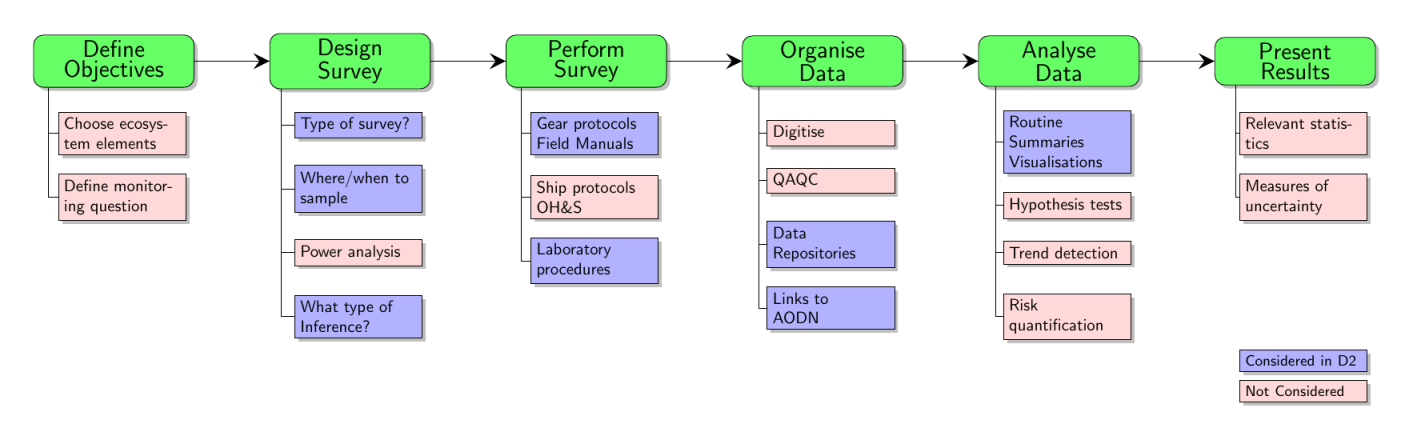 Figure 1: Survey pipeline for marine monitoring, including new component on organising data. Project DescriptionReporting on the status and trends of environmental resources requires cost effective monitoring, including the ability to access and visualise compiled datasets from a given region. In an area as large as the Commonwealth Marine Area, it is undesirable and unrealistic to expect monitoring activities to be conducted by any one single agency or organisation. It is important that when different organisations collect data to serve the same, or comparable, objectives that data are collected, analysed and reported in a consistent manner. Previous work in this project has made valuable steps towards this goal, through efforts to improve / standardise survey design, data collection and analysis. These efforts will help remove any blockages in the analysis of status and the detection of trends.Theme 1 of the NERP Marine Biodiversity Hub, and previous work within this project, made two things clear: 1) designing a monitoring effort is technically demanding and requires highly specialised skills, and 2) the analysis of the resulting data is non-trivial because of the large variety of sampling tools, data scoring methods and analysis methodologies. See the monitoring blueprint for previous Hub contributions and output from this project.The overarching aim of this project is to maximise the number of accessible, consistent and collatable datasets among time and space by developing Standard Operating Procedures and visualisation methods related to the collection and analysis of data. This will be done through desk-top analyses, summaries, and development of techniques that, if implemented correctly, will deliver consistent and reliable, nationally-consistent sources of information to inform management in making decisions affecting: 1) Status (of Australian Marine Parks, State Marine Reserves, and off reserve areas); 2) effect of pressures on environmental status; and 3) effectiveness of management interventions.  It is expected that this project will inform decision-making and on-ground action by:Contributing to an improved information flow from survey through to management decision for the task of managing benthic and pelagic communities; Facilitating stronger and more general inferences about ecological processes to further scientific understanding. This will be achieved by providing consistent sampling methodology (including statistical design) that will allow direct comparisons in space and time;Aiding the cost-effective sampling of Australia’s EEZ (including Australian Marine Parks) – even when that sampling is performed by different institutions at different times.  Software to aid cost-effective sampling will be developed and made available.Providing a reference point for regulatory and management agencies with a requirement to monitor the trend and status of communities and individual species. Earlier work in this project (Research Plans 1-4) created Standard Operating Procedures for deployment of sampling gear.  These SOPs are getting picked up nationally and internationally. The SOPs are to become part of Australia’s marine research infrastructure through IMOS and are receiving national profile since they were put forward to the National Marine Science Committee. The work undertaken in this project has been fundamental to the development of a national monitoring framework. However, it is not yet able to reach its full potential as there: 1) remain researchers, in the broader research community, that remain unaware, or unappreciative of the benefits of standardisation and robust scientific methods, and; 2) remain some technical hurdles relating to what data needs to be stored and how this data is delivered to researchers and the (very) broad community.  This project targets these issues and requests a modest extension to support further development of nationally consistent sampling methods that will be available to support monitoring of AMPs and the marine environment more generally.The extension of this project for Research Plan 5 will assist the SOPs reach their full potential as they relate to three key areas: i) survey design, ii) field manual refinement and impact, and iii) data visualisation. In 2019, each of these three areas will be allocated approximately equal funding in 2019 (~$40k each), with an additional $20k for workshops and communication products. In 2020, the funding will be directed primarily towards monitoring data visualisation ($60k) with nominal amounts for survey design ($35k) and SOP refinement and maintenance ($25k).The project extension into 2019-20 will follow three lines of activities:Survey design (CSIRO-led)This component of the project will ensure that relevant metadata from the survey designs (inclusion probabilities) are incorporated into the permanent record and provide guidelines for coherent and correct data storage. Previous research shows that surveys are more efficient if sampling locations with high variability occur more often (e.g. reef sites with higher biodiversity and productivity).  This bias is achieved by altering the so-called inclusion probabilities. However, if data is harvested into large databases, and the amount of bias is not recorded, then the resulting summaries will also be biased and potentially misleading.  This work is to demonstrate the process, and to highlight sensible solutions.  In addition, there is a small component to exemplify the methods and software produced earlier in the project. This is to increase visibility and uptake of these scientifically robust methods.Field manual refinement and uptake (GA-led)As part of the 2018 work in D2, new field manuals will be scoped and 1-2 manuals will be recommended for development (milestone 29). The criteria for recommending new field manuals include: lack of existing SOPs, importance to Australian monitoring programs, and likelihood of expert involvement. In 2019, these recommendations (milestone 29 from late 2018) will be implemented. At the time of writing this proposal, potential new field manuals include remote operating vehicles (ROVs), e-DNA sediment sampling, and field manuals explicitly for sampling by indigenous / community groups. It is challenging to produce field manuals in a manner that will encourage longevity. The collaborative approach adopted in RPV3 and RPV4 went some way to ensuring long-term uptake, but on-going effort is needed to establish institutional uptake and maintenance. This includes championing them at conferences (domestic and international), research institutes, regulators and funding bodies. To this end, an assessment of the uptake and impact of the field manual SOPs will be made and associated outcomes communicated to relevant stakeholders and potential oversight groups (e.g. NMSC Baselines WG).  Finally, actions identified from the 2018 data discoverability and accessibility workshops will be implemented; this will include a follow-up workshop to address previously identified issues related to discoverability and accessibility of marine imagery, refinement of relevant sections of the field manuals, and the development of an infographic clearly showing capabilities and linkages between national marine data repositories and visualisation portals.Data Visualisation (UWA-led)The data visualisation element of the project will produce a workshop report that will document the national lessons learned from the development of web portals for marine environmental visualisation and analytics. The aim of the report will be to synthesise current data services and discovery tools relevant to Australian marine ecological data and produce a workplan to which the national community agrees on for a relevant and consistent approach for future developments. The report will outline the quality control procedures required for archiving stereo-BRUV annotation and imagery as an example for other platforms.At the workshop we will endeavour to develop a coherent software workflow for the existing web portals and data discovery tools. This will include detailed documentation and higher-level infographics designed for a general audience (Milestone 35- with an example in Figure 2 for Global Archive). Through this process we will design a novel and functional framework for the discovery, exploration and visualisation of spatial and temporal data relevant to Australian marine ecological data. Through existing national platforms such as Global Archive and Seamap Australia we will develop cross platform tools to improve current functionality to create live science communication products. Seamap Australia has been launched over a year ago and has proven to be a stable platform. Global Archive is at the latter stages of maturity ready for public release although has undergone rigorous testing with the Australian BRUVs user group community. These tools will be available to registered custodians (e.g. from the science community) where they will be able to upload and link content (e.g. videos, images, wikis, publications) to spatial and temporal datasets (Figure 3). This is exciting because it will create a truly immersive biodiversity discovery and exploration experience facilitated by an easily navigable spatial interface. We will work with the data manager from NESP Marine Biodiversity Hub (who is also the Seamap Australia data manager), AODN and Parks Australia to develop the appropriate links between the spatial metadata and up to date science communication products that is platform independent. We will ensure that the results of these links are consistent and inclusive of other services such as AusSeabed, and the marine parks e-atlas. We will produce a manuscript describing the new spatial database functionality, novelty and success stories from the user group community. 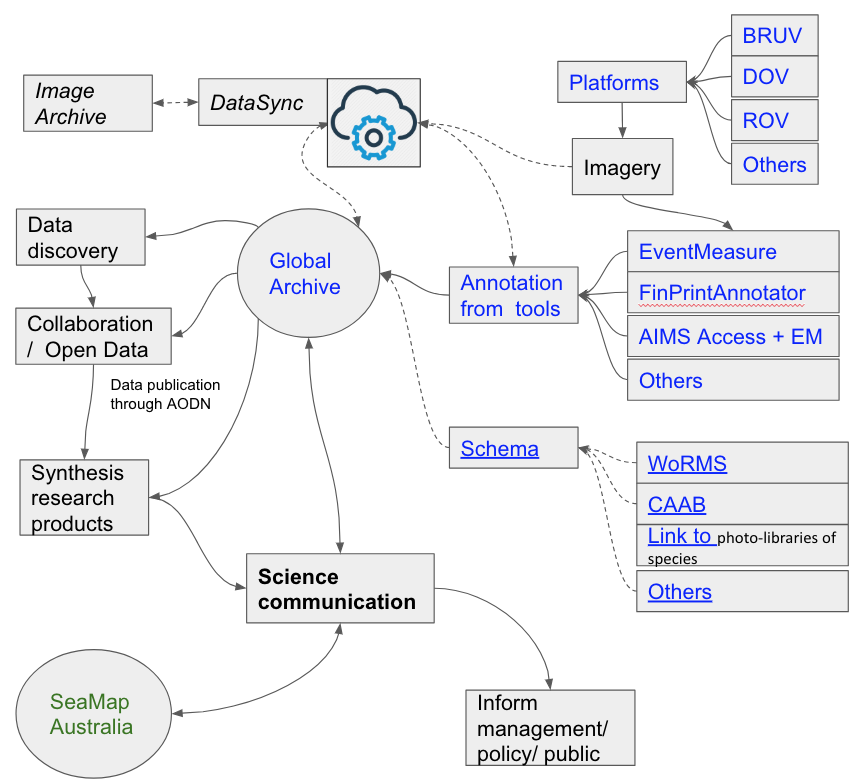 Figure 2. Draft workflow for Global Archive that will be further developed in the proposed workshop. The current project will develop ”Science Communication” components and also link to data discovery products with Seamap Australia.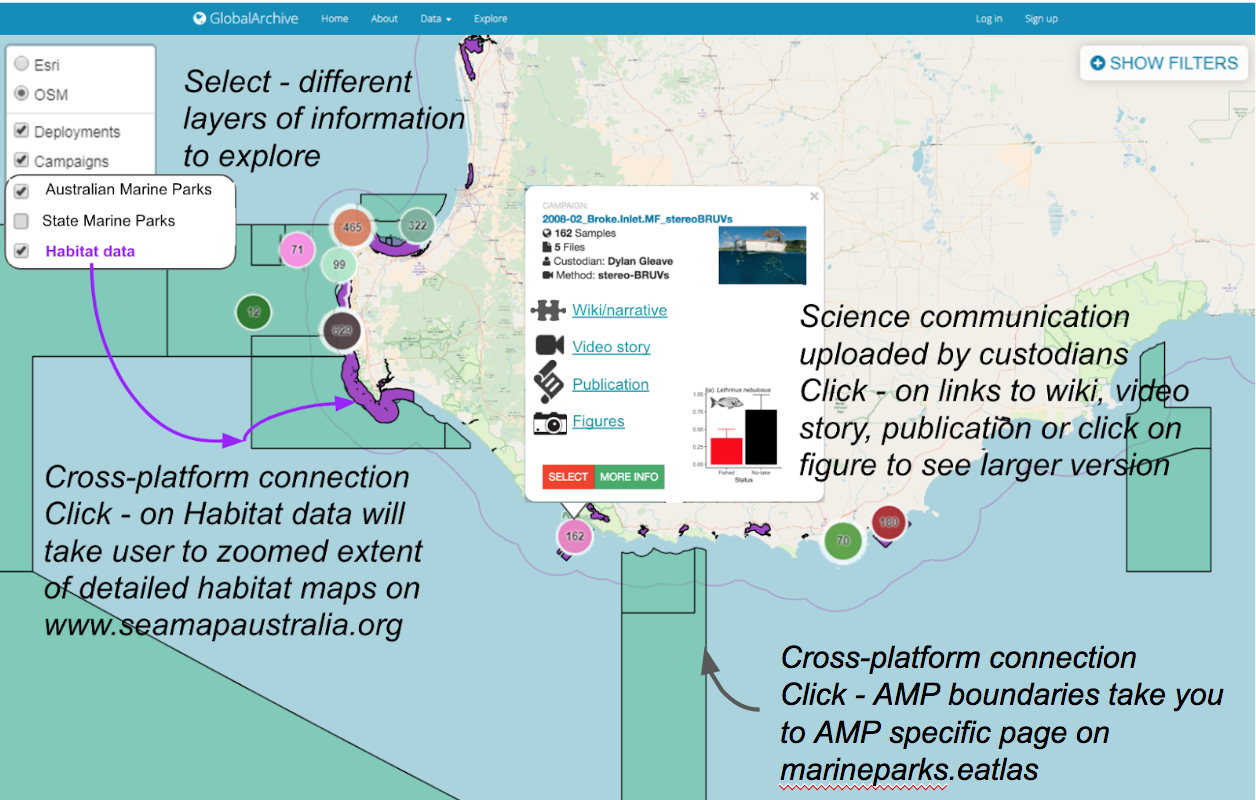 Figure 3. Mock-up of cross-platform connections and science communication add-ons hosted on www.globalarchive.org.NESP 2018 Research Priority AlignmentThis project aligns to two Department of the Environment and Energy research priorities that together seek to maximise the efficacy of managing Australia’s marine environment and call for an improved understanding of that environment, specifically:Determine and trial practical and repeatable methods for monitoring the status and trends of key coastal and marine species and environments to underpin management of Australian Marine Parks.Improve our knowledge of key marine species and ecosystems to underpin their better management and protectionAny successful standard operating procedure requires 'buy-in' from stakeholders and end-users.  To this end, the project will actively engage key scientists and managers throughout all types of organisations.  This will be done through individual discussions, conference presentations, workshops and publications.The project also aligns with one of the eight priorities identified in the National Marine Science Plan 2015-2025:Establish and support and National Marine Environmental Baselines and Long-Term Monitoring Program, to develop a comprehensive assessment of Australia’s EEZ, and form the basis for management of Australian Marine Parks and State Marine Reserve networksThe Marine Biodiversity Hub will work with the National Marine Science Committee to contribute our findings to meeting this priority. A member of IMOS staff will be involved in this project to provide links to the national marine observation infrastructure and researchers.Pathway to ImpactIndigenous Consultation and EngagementIndigenous consultation and engagement for this project will be undertaken in a manner that is consistent with the Hub’s Indigenous and Participation Strategy. This project is considered a category three project for Indigenous engagement. This means the knowledge generated in this project will be effectively shared and communicated between relevant Indigenous peoples, communities and organisations.The team will leverage off Hub initiatives to ensure generated knowledge, data and results are effectively shared and communicated between Indigenous peoples, communities and organisations. This will include communication to the Hub Research-user Committee and Steering Committee, the FRDC Indigenous Reference Group and the DoEE Indigenous Advisory Group.Additionally, current and planned Indigenous efforts for collecting data on sea country will be considered as part of a scoping report for future field manuals (milestone 29). This will provide insights and directions about use of field manuals for Indigenous sampling, or whether some other course of action (e.g. promotion of existing documented data collection methods) should be pursued within or outside the Marine Biodiversity Hub.  Specific examples will be highlighted and examined within the SOP context.Contact person for Indigenous engagement:Name: Rachel PrzeslawskiEmail Address: Rachel.Przeslawski@ga.gov.auPhone Number: 02 6249 9101Project MilestonesData Management and AccessibilityAll project outputs (including data) will be made publically available in accordance with the NESP Data Management and Accessibility Guidelines. To facilitate a consistent standards based approach, the Hub has produced a Data Management Framework. The framework provides project leaders with clear directions on publishing metadata, storing data and satisfying requirements for open access to journal articles.All data and products related to milestones will be managed in accordance with the data management framework for NESP Marine Biodiversity Hub. In particular, this project will produce a new field manuals and several reports/manuscripts (assessment of field manual uptake, impact of ignoring survey information, and describing the future of marine data portal-development), all to be released on the hub’s website (http://www.nespmarine.edu.au).  Data analysis software packages will be released on a static online, open source software repository. Any additional reports and products will be made publicly and freely accessible and available through the hub’s website. All peer-research papers will be made available to the public through open access via the Hub’s website (in accordance with the NESP Data Management and Accessibility Guidelines).Location of ResearchResearch impact is national. This study will be conducted on the computers of researchers in Canberra, Melbourne, Perth, Brisbane, and Hobart.  On ground work will be conducted through associated NESP projects.Project Specific RisksProject KeywordsStandard operating procedure, survey methods, analysis methods, core information, monitoring, field manuals, comparative assessment, inclusion of remote sensingProject contactsResearchers and Staff Co-Contributors** All 70 collaborators from Version 1 of the field manuals will be invited to comment on subsequent versions. The full list is in Appendix A of the field manuals Data ManagementKey Partners and Research End Users Project D3 – Implementing monitoring of AMPs and the status of marine biodiversity assets on the continental shelf Project length – 54 MonthsProject start date – 01/07/2015Project end date – 31/12/2020Project current status - Submitted for re-approvalProject Leader – Neville Barrett (FTE – 30%)Lead Research Organisation – University of TasmaniaProject leader contact details: - Neville.barrett@utas.edu.au, 03-62268210Project Funding and ExpenditureProject funding tableExpenditure statementThe bulk of expenditure is used to support salary for researchers engaged in D3 projects. For UTas, DPI NSW, and UWA these funds support postdoc positions and associated technical support. For GA and CSIRO these support co-funded positions of core staff and operational costs for surveys. For NSW OEH these funds support field surveys. Additional funds, as specified, support vessel charter for surveys, equipment maintenance and minor equipment purchases. Project DescriptionProject SummaryThere is a significant need to support Parks Australia in the establishment of an inventory and monitoring program for Australian Marine Park (AMP) networks, and ensure it is integrated within broader national monitoring frameworks. This project initiates a series of surveys, utilising standard operating procedures (SOPs), to demonstrate a sustainable path for a national survey program. By facilitating national approaches, including a standards-based approach to collecting new marine data, project outcomes will include key steps to assist Parks Australia to implement and initiate an AMP monitoring program, new knowledge to inform AMP management, a national integrated framework for State of Environment (SOE) reporting, and collaboration between State-based and Commonwealth-based programs. Project DescriptionSummary of changes since previous Research PlanThis plan has had minor revision to (1) increase the funding for postdoc input to the SW Capes MP survey, and (2) reflect a change in leadership and survey details for the Elizabeth/Middleton survey (including the survey proposal included as Appendix 7). The increased postdoc funding recognises that the last-minute inclusion of the SW Capes survey in the 2017 plan meant that the UWA contribution was underfunded (as UWA is the lead agency) to perform an adequate role in survey leadership, on-ground research/surveys (mapping, Baited Remote Underwater Video-BRUVs, Autonomous Underwater Vehicle-AUV, Remote Operated Vehicle-ROV) and subsequent analysis and reporting. The additional funding will provide a full-time postdoc position to lead the surveys and ensure analysis and reporting are at a similar high standard to the other AMP surveys included in this project. In addition, it will build capacity at UWA to engage in future AMP surveys based on Standard Operating Protocols (SOPs). The second revision, to the Elizabeth/Middleton plan, reflects a merging of the NSW OEH and DPI proposal with that from GA (initially a Marine National Facility-MNF-based project), to provide a combined survey to be led by GA. This change does not influence the overall budget, proposed staffing or work program, but does require transfer of the $100k allocated to GA for MNF support to an allocation for charter vessel support (currently proposed to be TV Bluefin). Problem There is a significant and time critical need to support Parks Australia in the establishment of a baseline inventory and monitoring program for AMP networks, as well as initiating the integrated long-term monitoring program identified as a key need and recommendation in the National Marine Science Plan 2015-2025 (NMSP). Currently such programs do not exist in Commonwealth waters, and the new AMP network provides an appropriate national, regional, and bioregional framework around which such programs could be developed.Hence, the proposed AMP inventory and monitoring program ideally integrates with, and sits within, the broader requirement to monitor and report on the marine ecosystem health of the Commonwealth marine area, and is complementary to state marine environment monitoring programs. A national approach is required to understand priority information needs and identify opportunities for cost-effective, national-scale collaborations that foster a standards-based approach to collecting new marine data and information.  This approach should encourage innovative approaches to data collection, including learning by doing. While addressing this need is a large task, one initial prioritisation has been to focus effort into environments where anthropogenic pressures are typically greatest (the continental shelf), and further during the initial phase of this project/program, onto hard substrates (reefs) that usually have greater biodiversity levels than soft substrates. Currently, significant gaps remain in our knowledge of the distribution of key biodiversity assets of the marine estate on the continental shelf, their condition, and the management actions required to ensure these assets are adequately protected. This is equally the case for AMPs and off-reserve locations and conservation values identified in Marine Bioregional Plans.How Research Addresses Problem/will be undertakenThe project will work with DoEE, Hub partners, IMOS and the wider research community to undertake seven AMP surveys that will apply, test and refine a minimum set of national standard approaches to collecting and analysing data for baselines and monitoring biodiversity in Australia’s marine estate. The specific details of each survey are given in a complimentary set of survey plans to be read in conjunction with this project description (see Appendices 1-7). Survey plans are included for the following surveys: Ningaloo AMP, SW Corner AMP, Huon and Tasman Fracture AMPs (deep seamount surveys), Beagle AMP, Hunter AMP, Gulf of Carpentaria AMP, and Lord Howe AMP (i.e. Elizabeth and Middleton reefs). These are planned to provide broad regional representation, encompass areas of greatest pressures (shelf waters), develop regional capability, and complement national programs. They were developed following an extensive consultation and prioritisation process with DoEE and broader stakeholders, including a major prioritisation workshop. Survey plans for the Lord Howe AMP (i.e. Elizabeth and Middleton reefs) will be further refined as availability of vessels and opportunities for facility access (e.g. IMOS AUV) become clearer. The proposed research will have a primary focus on monitoring to inform management of the new AMP network and working with Parks Australia to facilitate implementation of a national AMP monitoring program. It will link these approaches to facilitate development of a broader, nationally integrated monitoring program, including strong partnerships with state-based programs, RIMREP (Reef 2050 Integrated Monitoring and Reporting Program) and IMOS (Integrated Marine Observing System), developing a community of research providers to meet future needs and provide an ongoing reporting framework for AMPs, SOE, national estate and state-based information needs, including informed EPBC act decisions on environmental protection. While the project will not specifically develop or manage the national integrated monitoring program envisaged in the NMSP (National Marine Science Plan), it will continue to facilitate this through coordination of key components (AUV and BRUV benthic monitoring) at a national scale, as well as further development of matching databases and providing a forum for collaboration across agencies and jurisdictions. Importantly, the project will continue to link with the SOP project (D2), bringing the expertise of the biological domain represented by project participants to assess the adequacy of current State agency, and MBH/partner approaches to marine reserve monitoring for meeting AMP and national marine estate baseline and monitoring needs. Surveys will report using standard indicators to inform the monitoring approach, and further refine a standard surveys database and reporting template. The project will link with project B1 to validate model-based predictions of species distributions in AMPs where appropriate. We will also work with DoEE and the marine science community to explore avenues for undertaking additional priority AMP surveys, including via potential DoEE co-funding.Details of related prior research. A significant amount of prior research has led up to this research proposal. This includes development of SOPs and experimental designs during CERF/NERP and NESP Hubs,  assessing the capacity of predictive models to fill knowledge gaps in D1, refinement of SOPs and survey designs in D2, development of national monitoring networks in D3, collation of existing biological and mapping data and identification of major gaps (D1/D3) and a prioritisation framework for AMP surveys (D1/D3), including a national prioritisation workshop with DoEE, Hub partners and major stakeholders. How the project links to other research and/or the work of other Hubs As above, the project links strongly to projects D1 and D2, is informed by pressures data from Theme B, and will have links with Theme E in developing further understanding of pressures, including recreational fishing and cumulative pressures. Summary of how it is expected that the research will be applied to inform decision-making and on-ground action. As outlined above, the research is designed to be directly applied to decision making and on-ground action in many ways. These include decisions on how to best and cost-effectively undertake inventory and monitoring within the AMP network, and once surveys are undertaken, how to best manage the resources discovered within these. At an individual AMP level, this may include decisions and actions related to managing impacts to sensitive fauna/habitats, while at the broader level, the combined knowledge from AMP surveys and other integrated monitoring programs, may inform decisions on climate change adaptation, mitigation of the impacts of pest species, and region-wide, off-reserve management of habitats and species. A central premise of the AMP focus, however, is that the research will add to the information required for the longer-term evaluation of the effectiveness of AMP zoning arrangements, with an aim of achieving improved conservation outcomes if/where current zoning is not effective in ensuring planned outcomes are achieved. NESP 2017 Research Priority AlignmentThis project aligns to at least five DoEE research priorities that together seek to maximise the efficacy of managing Australia’s marine environment and call for an improved understanding of that environment. Specifically, the project will provide shelf reef information necessary to: improve the management of marine biodiversity through an evaluation of the results of management interventions on shelf reefs; develop and apply methods for monitoring the status and trends of key marine species associated with reef habitats, build the knowledge base of key marine species and ecosystems associated with reefs in waters of the Australian continental shelf, particularly within AMPs,identify pressures on the marine environment, and understand their impact, including cumulative impacts and climate change, to better target policy and management actions ,better understand issues that are common to the fishing industry and the environment including identifying solutions of mutual benefit andThe role of citizen science in the management of marine biodiversity. The work in the Gulf of Carpentaria will include collaborations with Indigenous Sea Rangers (building on the existing AIMS Indigenous monitoring program) to facilitate monitoring in sea country within and adjacent to the AMP.This project is also strongly aligned with recommendation 2 in the National Marine Science Plan - Establish and support a national marine baselines and long-term monitoring program, to develop a comprehensive assessment of our estate, and to help manage Commonwealth and State marine reserves.Pathway to ImpactKnowledge brokering and communications activitiesEngagement and communication for this project will be planned and implemented consistent with the Strategy. This project will involve ongoing knowledge brokering with Parks Australia in particular, given the primary focus on Australian Marine Parks. All individual surveys will involve extensive interaction with Parks Australia and regional management in the development, implementation and reporting phases. These phases will be brokered by the project leader, as well as individual survey leaders. Likewise, opportunities, including project annual reviews, will be used to disseminate learnings to broader stakeholder interests, both within DoEE, as well as externally to agencies such as NOPSEMA (National Offshore Petroleum Safety and Environmental Management Authority) and AFMA (Australian Fisheries Management Authority). Communications activities will include an annual review (as part of a broader Theme D review) with additional communication via media opportunities arising from individual surveys.Indigenous Consultation and EngagementIndigenous consultation and engagement for this project will be undertaken in a manner that is consistent with the Hub’s Indigenous and Participation Strategy. The research detailed includes eight surveys that provide a range of opportunities for Indigenous engagement. In this context some of the survey areas have clear overlaps with Indigenous interests and others may not. The category of Indigenous engagement will vary depending on the nature and location of each proposed survey (e.g. Southern Seamounts survey as Category 3 with lower engagement, and Gulf of Carpentaria AMP survey as Category 1, with a very high level of engagement).At this stage, individual surveys have yet to be developed to full survey plan status, however, once project approval is given, and each survey is approved for further development, there will be extensive consultation with relevant stakeholders around the details of the final plans. While some details of likely Indigenous consultation have been outlined in the current survey descriptions that accompany this proposal, we appreciate that in some cases the fuller and final survey details will be shaped through this engagement, process, and it is therefore appropriate to provide flexibility for this to occur. Hence, the final survey plans will include details of both how ongoing consultation and engagement will be maintained, as well as details of how engagement at the earlier planning stage has shaped the final proposal.In all cases, individual surveys will include engagement well ahead of project refinement. This process has begun at the initial stakeholder consultation for the overall program (D3 prioritisation workshop in 2017), and will continue as projects are developed. The Gulf of Carpentaria project will have the greatest extent of engagement, and planning for this includes a six month stage of engagement prior to survey initiation. Overall, the indigenous consultation and engagement will be consistent with the Hub’s Indigenous Engagement and Participation Strategy. At the broadest level engagement will be through provision of updates to the DoEE Indigenous Advisory Group and the Fisheries Research and Development Corporation Indigenous Reference Group. These groups will also be asked for advice on opportunities to enhance Indigenous engagement across individual survey plans as they are developed.  We will also be guided by DoEE engagement processes where appropriate, to avoid duplication and to develop mechanisms that may facilitate future survey consultation approaches. For example, we will engage with the SE AMP Network Forum established by Parks Australia for surveys relevant to the SE region (Southern Seamounts and Beagle AMP). The forum has Indigenous representation from Victoria and Tasmania, and it is anticipated this type of forum may be replicated in other regional AMP networks as Parks Australia develops and implements new AMP network management plans. The project team is interested to explore how collated information on shelf reefs could be used to reveal Indigenous knowledge on ancient coastlines. Indigenous engagement with the project may provide opportunities to learn more about the values of sea country through the knowledge gained and/or participation in research programs. The research will be conducted according to the highest ethical standards and respects Indigenous priorities and values. We will explore opportunities for Indigenous engagement, employment, skills transfer, sharing of knowledge and the increase of cultural awareness amongst all parties. Where opportunity exists, representatives of the community will be invited to participate in research cruises to gain first-hand experience of sea country. This is most likely to include involvement of the Sea Ranger program for the Gulf of Carpentaria survey, Indigenous engagement and participation contact:Name: Neville BarrettEmail Address: Neville.Barrett@utas.edu.auPhone Number: 03-62268210Project MilestonesData Management and AccessibilityAll project outputs (including data) will be made publically available in accordance with the NESP Data Management and Accessibility Guidelines. To facilitate a consistent standards based approach, the Hub has produced a Data Management Framework. The framework provides project leaders with clear directions on publishing metadata, storing data and satisfying requirements for open access to journal articles.Datasets will be stored in a long-term secure storage, metadata will be created to meet the Marine Community Profile for metadata and published on the Australian Ocean Data Network Portal http://portal.aodn.org.au/aodn/. Currently the project plans to have two main components to data management. The first is to work with the wider marine community to ensure data generated by key methods used in AMP surveys (BRUV, AUV, Towed video and multibeam) is able to be stored (or linked directly to) in national data facilities developed for each of these, and linked to an national integrated marine monitoring program. The second component will be new datasets generated by new AMP surveys outlined here. This data will be stored on the new data facilities (above) with metadata retained on the AODN portal. AUV data will be stored on Squidle + (currently being further developed by partnership with AODN), BRUV and Towed video data will be stored on Global Archive, Multibeam sonar data will be stored on the newly developed cloud facility at GA, with copies supplied directly to ERIN. Any biological specimens collected will be deposited as reference specimens in regional museums under guidance from MoV. Publications, reports, factsheets, maps and images will be made publically and freely accessible and available on the Hubs website http://www.nespmarine.edu.au. The Hub is also developing data access and visualisation methods in project D1, and we will work with that project to ensure all information products are readily discoverable and available to the department and are freely and openly available.Name: Neville BarrettEmail Address: Neville.barrett@utas.edu.auPhone Number: 0408334569Location of ResearchIt is anticipated that research will be undertaken within the Ningaloo, Tasman Fracture, Huon, Beagle, Hunter and Gulf of Carpentaria AMPs during the 2018-2019 period, with research in the Elizabeth/Middleton AMP in 2020 (to be updated in the 2019 plan) and research in the SW Corner AMP (to be updated in the 2020 plans). Additional research will be undertaken in adjacent waters as part of seamounts research, and shelf-based studies in the Hunter and Beagle region (examining trawl impacts). Project Specific RisksThe major constraints to the success of the project are outlined in the table below.Note: Table includes all project risks identified throughout the full life of the project, with many concurrent across project development through time. In addition, the project team contains a mix of researchers with a proven record of project delivery and completion. Hence, while some elements may be less successful than others (e.g. a particular field survey), the demonstrated level of collaboration between partners is such that all intended outputs have a high level of success with low risk. Project Keywordsbiodiversity, rocky reef, monitoring, AMP, Key Ecological Feature (KEF).Project contactsResearchers and Staff ***NOTE: Current FTE’s shown here are for whole of project across the years 2018-2020. Data ManagementCo-contributors Key Partners and Research End Users Project D3 – Appendix 1
 – Survey Proposal: Benthic Habitats and Biodiversity of Gulf of Carpentaria Marine Park Project length – 2.5 YearsProject start date – 1/7/2018Project end date – 31/12/2020Project approval date - TBC Project current status - In progressProject Leaders – Nichol/MillerLead Research Organisation – GA/ AIMSProject leader contact details: - scott.nichol@ga.gov.auProject FundingProject SummaryThis collaborative project will be centred on an 18-day field survey (including 4 days of transits) to build baseline information and test the effectiveness of Standard Operating Protocols (SOPs) for tropical benthic and demersal habitats in the Gulf of Carpentaria (GoC) Marine Park, and intersecting Key Ecological Features (KEFs) (Fig. 1). Previous seabed mapping surveys of the area in 2003 and 2005 discovered submerged coral reefs (patch reefs) that support live coral and sponge communities (Harris et al., 2004; 2007). These reefs are recognised as a Key Ecological Feature but their true extent is unknown and they remain to be described from a biodiversity and ecological perspective. The survey will extend high resolution bathymetry and sampling coverage across the Park, targeting features such as the submerged reefs KEF within the proposed Special Purpose Zone (Trawl) of the GoC Park as well as representative areas of soft sediment habitat. The project will also assess the extent to which known benthic communities are represented within the proposed zones of GoC Marine Park (Special Purpose Zones & National Park), and the role of cyclones in structuring these communities. Data collected will be used to produce habitat maps for mapped areas, as well as predictive habitat models across the Park and adjacent Indigenous Protected Area around the Wellesley Islands. The survey will employ Standard Operating Procedures (SOPs) for all activities as developed in Project D2. These SOPs will include application of a spatially balanced sampling design informed by existing (legacy) data (i.e. high resolution bathymetry, benthic samples, Reef Life survey data), and testing/refinement of standardised procedures for multibeam sonar mapping, benthic sampling (sleds, grabs), towed video and BRUV deployment. Data processing and analysis will also adopt standard procedures (e.g. CATAMI Collaborative and Annotation Tools for Analysis of Marine Imagery and Video) (for image scoring, SOPs for multibeam processing and lab analysis of samples; and predictive models). The project will incorporate available legacy data into analysis of new datasets, where possible (e.g. to identify change in benthic communities) and produce scientific outputs readily accessible to managers and the public.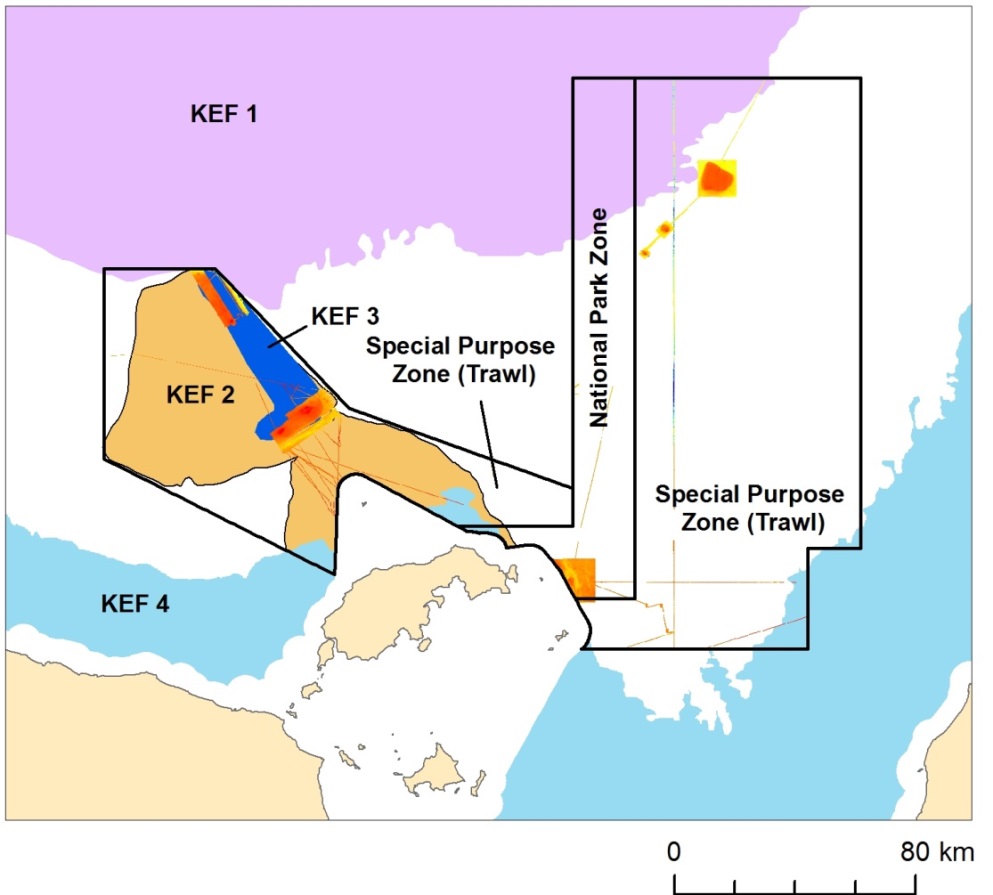 Fig. 1: Gulf of Carpentaria Marine Park showing proposed zones and Key Ecological Features, including: KEF 1 – Gulf of Carpentaria basin; KEF 2 – Plateau and saddle north-west of the Wellesley Islands; KEF 3 – Submerged coral reefs of the Gulf of Carpentaria; KEF 4 – Gulf of Carpentaria coastal zone. Existing multibeam is overlaid on the map showing submerged coral reefs in red.Indigenous engagement: During survey planning, the project leaders will engage with representatives from the Carpentaria Land Council Aboriginal Corporation and Traditional Owners of the Wellesley Islands (Thuwathu/Bujimulla) to align scientific objectives to the management plan for this Indigenous Protected Area (IPA), which borders the GoC Marine Park. Importantly, the management plan includes reference to the submerged reefs mapped by Harris et al. (2007) as a key component to the local ecosystem in supporting a diverse and abundant marine fauna and flora. This engagement will include exploring opportunities for direct participation of Indigenous representatives in the project, building on the Indigenous SOPs program currently underway within AIMS and being implemented with a range of Traditional Ranger Groups across Northern Australia. We would also look to extend the characterisation of benthic values into the IPA, through combining data collected in the Marine Park and the IPA to inform habitat modelling. Background and Research QuestionsThe Gulf of Carpentaria Marine Park is situated within the southern part of the semi-enclosed basin that forms the Gulf, where water depths range from 10 m to ~60 m across a low gradient shelf. The Park incorporates reef and soft sediment benthic habitats that support coral communities and diverse infaunal assemblages, respectively. Demersal and pelagic fish (sharks, snapper, tuna, mackerel) associated with these habitats are also represented in the Park. The Park is within 50 km of the mainland coast and adjacent to Mornington Island and is therefore influenced by freshwater and nutrient inflow from rivers on a seasonal basis, driving local productivity. Localised upwelling driven by tidal and wind driven currents also influences productivity. Cyclones play a key role in the oceanography of the Gulf, generating near-bed currents of sufficient strength to transport sand and coral debris, as evidenced by debris deposits that have been swept off the tops of reef pinnacles (Harris et al. 2009). Together, these characteristics define the GoC Marine Park as uniquely representative of the Northern Shelf Province with the overlay of a set of four Key Ecological Features (Fig.1).Beyond the general understanding of the biodiversity and environmental processes outlined above, our knowledge base to inform the ongoing management of the Gulf of Carpentaria Marine Park is very limited. This was demonstrated in the ‘gap analysis’ of available data for the North and Northwest Marine Regions undertaken in Project D1 that identified the GoC Marine Park is the most data deficient Park across both regions (Miller et al. 2017). Key data gaps are in bathymetry coverage, benthic reef and soft sediment biological assemblages, and data to describe spatial variations in those communities. Stemming from this and in the context of the proposed re-zoning of the GoC Marine Park (that includes trawl zones), the following research questions will be addressed by this project.Do benthic communities vary in composition across the environmental gradients represented in the GoC Marine Park (i.e. with distance offshore, depth and substrate type)?How well are the known benthic communities represented across the extent of the GoC Marine Park zones (Special Purpose Zones & National Park)?What role do cyclones play in structuring benthic biological communities?Is there evidence for temporal change in the diversity or abundance of infaunal communities from patterns observed in the early 1990s (e.g. does the south-east margin remain more diverse than deeper areas outside the Marine Park)?How effective are available platforms (i.e. tow-video, BRUVs, grabs) for monitoring benthic communities in a tropical turbid setting, and what are the practical limitations?Leveraging Existing InitiativesThe key opportunity for leveraging existing work in the Gulf of Carpentaria is to link with work already being undertaken in the Indigenous protected area that surrounds Mornington Island (and other islands in the Wellesley group) and overlaps with the GoC Marine Park. Importantly, this overlap includes the southern part of the proposed National Park Zone within the GoC Marine Park that incorporates shallow (<30 m) reef habitat to the east of Mornington Island. Part of this reef has been mapped by multibeam sonar (Harris et al., 2007) and geologically sampled but its full extent and benthic community composition remains unknown. In response to the invitation offered in the Management Plan of the Wellesley Islands IPA to engage with scientists with common interests, this survey will seek to work with the rangers and traditional owners of the Wellesley Islands (Thuwathu/Bujimulla) to build the knowledge of this potentially high conservation value habitat. (Note: the area of common interest falls within Monitoring Zone 3 of the Wellesley Islands IP management plan).There is also the opportunity to revisit survey locations within the GoC Marine Park set up by Reef Life Survey (RLS) in 2015. There are five RLS stations within the Park that are in water depths accessible by vessel for tow video deployment; two are on a reef that is partly within the proposed National Park zone.Legacy DataA review of available data for the Gulf of Carpentaria Marine Park identified the following legacy datasets (sourced from ARMADA, AODN and Reef Life Survey): High resolution multibeam bathymetry (1316 km2; 5% of CMR)Single beam bathymetry (1118 km2; 4.6% of CMR)Seabed sediment samples (176 records)Infaunal samples (~20 records; Long and Poiner, 1994)Demersal trawl/sled samples (115 records)Oceanography (CTD casts, ADCP current profiles) (>700 records)Plankton (9 records)RLS Records (~10 records)The majority of these legacy data were acquired on MNF voyages in 2003 and 2005 and are concentrated within mapping/sampling grids on the submerged reefs, and transits. There are also limited demersal sled/trawl fish data and infaunal data collected in the 1970s and 1990s (e.g. Long and Poiner, 1994).The satellite imagery archive will also be utilised to provide additional context for assessing cyclone impacts in the GoC, including assessments of the spatial extent of turbid waters following cyclones and to track temporal trends in SST within the Gulf. This will leverage work underway in the Hub within Project A12 and D2 (in terms of SOPs for using remote sensing as a monitoring tool).Draft Project schedule:The project will commence in July 2018 and run for two and a half years, to the following schedule: 2018 	July-Dec:Review & summarise legacy data (bathymetry, physical & biological samples, oceanography)Survey planning, including sampling designIndigenous stakeholder consultation Prepare permit applications to undertake research in Marine Park and to Access Biological Resources2019 Jan-June: Survey logistics planning, mobilisationJuly-Dec: Survey implementation, demobilisation, sample/data processing/archiving2020	Jan-June: Data processing/analysis, progress reportingJuly-Dec: Final reporting, data delivery/releasePlanned OutputsThe outputs for this project will include:Voyage report on activities, meta-data  and preliminary interpretations;High resolution bathymetry and acoustic backscatter data and maps for targeted areas e.g. submerged reefs KEF within Gulf of Carpentaria Marine Park;Underwater images (video, still) of benthic communities, demersal and pelagic(tbc) fish assemblages;Species inventory for observed and sampled biological specimens (epibenthic and infaunal);Habitat map(s) and coverage estimates representing the submerged reefs KEF and adjacent area within the GoC Marine Park, including coral and sponge communities (maps will integrate data from previous CSIRO/MNF, RLS and GA surveys with results from this project);Maps of predicted habitat distributions for key benthic taxa (sponges, hard corals, octocorals, sponges, demersal fish) across the GoC Marine Park and IPA, including estimates of uncertainty.Publications in peer reviewed literature;Communications products (see below)Science Communication PlanProducts to publically communicate the conservation values of the GoC marine Park will be targeted on highlighting the undersea landscape of drowned reefs and associated biota, such as hard corals and fish communities. Products to include photos and videos of benthic communities, and a bathymetry flythrough. These products and linked data to made publically available on the Marine Parks Science Atlas and/or Northern e-Atlas. We will also actively engage the public during the survey (e.g. social media, blog, media release).Researchers and Staff* - denotes on surveyCo-contributors – only list contributors who are not already identified as Researchers and StaffReferencesCarpentaria Land Council, n.d. Thuwathu/Bujimulla Indigenous Protected Area Management Plan. http://www.clcac.com.au/sites/default/files/downloads/wellesly_islands_ipa_management_plan_web_ready_0.pdfHarris, P.T., Heap, A.D. 2009. Cyclone-induced net sediment transport pathway on the continental shelf of tropical Australia inferred from reef talus deposits. Continental Shelf Research 29, 2011-2019.Harris, P.T., Heap, A., Marshall, J., Hemer, M., Daniell, J., Hancock, A., Buchanan, C., Brewer, D., Heales, D. (2006). Submerged coral reefs and benthic habitats of the southern Gulf of Carpentaria: Post-Survey Report GA Survey 276, RV Southern Surveyor. Geoscience Australia Record 2007/02, 134 pp.Harris, P.T., Heap, A.D., Wassenberg, T., Passlow, V. 2004. Submerged coral reefs in the Gulf of Carpentaria, Australia. Marine Geology 207, 185-191.Long, B.G., Poiner, I.R. 1994. Infaunal benthic community structure and function in the Gulf of Carpentaria, Northern Australia. Aust J Mar Freshwater Res 45, 293-316.Miller, K. Puotinen, M., Przeslawski, R., Huang, Z., Bouchet, P., Radford, B., Li, J., Kool, J., Picard, K., Thums, M., Meeuwig, J., Nichol, S. 2017. Ecosystem understanding to support sustainable use, management and monitoring of marine assets in the North and North-west regions: Final Report. NESP Marine Biodiversity Hub Report.Project D3 – Appendix 2
– Survey Proposal:  Benthic Habitats and Biodiversity of The Beagle CMR shelf watersProject length – 2 YearsProject start date – 1/1/2018Project end date – 31/12/2019Project approval date - TBC Project current status - In progressProject Leaders – Neville Barrett/Scott NicholLead Research Organisation – (UTas, GA)Project leader contact details: - Neville.barrett@utas.edu.au/ scott.nichol@ga.gov.auProject FundingProject SummaryThis project will undertake a field survey to build baseline information for benthic habitats in shelf waters of the Beagle CMR, in addition to establishing a sound monitoring baseline for ongoing monitoring of Bass Strait habitats. It applies a standard operating protocol (SOP)-based standard and consistent approach to inventory and monitoring as a model example of how such surveys should be undertaken more widely throughout the CMR network in shelf waters. The prioritisation of this CMR, and methods used, is based on (1) the need for additional baseline/monitoring within the SE CMR network as part of the current 10 year management plan; (2) known significant pressures, including commercial fishing (trawling and shark) on low profile shelf reef and sediment systems, (3) need for baseline biological data (despite listing on the basis of representation of sponge gardens there is no quantitative knowledge of their presence/distribution) (4) potential for SOE reporting based on condition of targeted fish stocks (including trawl species) and habitats, and climate-related shifts in benthic species distributions; (5) potential for linking surveys and SOPs with adjacent O&G developments and monitoring programs- including future assessment of impacts/benefits of O&G infrastructure and operations, leading to industry uptake of SOP approaches; (6) significant alignment with state interest, including adjacent (conjoining)  MPA’s and MPA monitoring programs in Victoria (Wilsons Promontory Marine Park) and Tasmania (Kent Group Marine Reserve); (7) potential for engagement with the Indigenous communities in the region based on improved  understanding of land-bridge connections between Tasmania and Victoria, including migration pathways. The intent of the survey is to apply the core benthic SOPs being developed by the Hub for inventory and monitoring programs (e.g. MBS, AUV, BRUV, TV) while also providing opportunity to trial use of IMOS tools such as passive midwater acoustics to map aspects of pelagic productivity. There has been some limited previous seabed mapping of the area as part of Australian Hydrographic Office (AHO) surveys (including a recent charter of the MNF), that indicate that the area may be primarily dominated by soft sediments with some low-profile reef. The reefs are recognised as a Key Ecological Feature (KEF) but their true extent is unknown and they remain to be described from a biodiversity and ecological perspective. Preliminary mapping data from the AHO suggests there may be a narrow, elevated reef ridge running between the Hogan Island Group and the Kent Group, one that potentially formed part of a land bridge between Tasmania and Victoria during the last glacial period. Improving our understanding of the bathymetry of this region will allow modelling of this, leading to engagement with regional Indigenous communities who have expressed significant interest in understanding migration pathways. The Beagle CMR currently has category VI zoning which means demersal trawl, danish seine and scallop dredge fishing methods are not allowed. As this reserve will have been in place for a decade in 2018, it provides an opportunity to assess changes associated with protection from such fishing activities, by contrasting the condition of biological assemblages in it with those of adjacent fished areas, and potentially with those associated with O&G infrastructure (such as pipelines), that have had de-facto protection from fishing activities over a longer period. Hence, new surveys in this region will not only provide a biological baseline, but also establish a basis for a longer-term monitoring program, while undertaking a first assessment of the effectiveness of category VI zoning for benthic habitat protection. The proposed survey will produce a full coverage, high resolution maps of representative habitats within the CMR, including areas of the rocky reef KEF, allowing these to be subsequently surveyed quantitatively using the SOP-based biological sampling activities, as developed in Project D2. Currently, proposed SOPs include MBES, AUV, Towed Video, BRUVs to provide broad scale to fine scale quantitative descriptions of the habitats, assemblages and fish species that represent the CMR. Biological surveys will follow best-practice spatially balanced designs developed during the NERP Hub and refined under project D2 in the NESP Hub. Data processing and analysis will also adopt standard procedures (e.g. CATAMI for image scoring of AUV and TV derived imagery, SOPs for multibeam processing and BRUV processing. Proposed outcomes includeA successful demonstration of the utility of a nationally consistent approach to survey and inventory of shelf habitats in CMRs, with a focus on shelf reefs, leading to longer-term uptake by Parks Australia in a well-structured monitoring program.Successful uptake of SOPs and incorporation of outputs into national databases, demonstrating a data acquisition and management pathway to be adopted by long-term CMR monitoring programs, as well as by all agencies involved in inventory and monitoring by SOPs in state and commonwealth waters (including oil and gas industries-a key focus of the Beagle survey). An improved understanding of the habitats and biota in a CMR region subject to heavy human pressures (fishing, O&G), leaving to an improved capacity to adaptively manage these pressures to meet planned conservation outcomes. Improved integration of CMR inventory and monitoring programs with state programs based around standard methods such as AUV and BRUV (e.g. as used in adjacent MPAs).Improved ability to report into the SOE, via enhanced regional coverage, analysis of decade-scale trends (AUV), and a focus on key reporting metrics such as biomass of target finfish species and lobsters (BRUVs and potentially limited lobster potting). An initial evaluation of the effectiveness of Category VI protection of benthic habitats in the SE network, where benthic trawling has been prohibited for a decade. Planned OutputsThe outputs for this project will include:Post survey report describing data acquired on the survey and preliminary interpretations, in a format to be used as an example reporting template for subsequent CMR surveys (similar to existing Tasman Fracture survey report)Acquired data contributed to national databases (e.g. AUV-Squidle, BRUV- Global Archive, MBES –GA/AHO)High resolution bathymetry and acoustic backscatter data and maps for representative areas of shelf waters (including rocky reef KEF) within the Beagle CMRUnderwater images (video, still) of benthic invertebrate and fish communities Species inventory for observed and sampled biological specimens (epibenthic and infaunal)Habitat map(s) and coverage estimates representing the submerged reefs KEF and soft sediment habitats within representative waters of the Beagle CMR, including sponge dominated low-profile reefs and higher profile reef ridgesQualitative model for the rocky reef KEF and associated soft sediment habitats within the Beagle CMRPublications in peer reviewed literatureCommunication products (images, bathymetry flythrough) highlighting submerged reefs and associated biota. Published in the proposed MPA/CMR atlas and MBH website.Overall justification against requested additional criteria Likely uptake of results by Parks Australia: High. This survey addresses the need for initiation of baseline inventory and monitoring in the SE CMR network as outlined in the SE network management plan. This is currently the only network with a management plan in place. As there is currently no knowledge of the distribution of habitats and species within this CMR, the acquired knowledge will be essential to informing ongoing management planning and responses. More generally, by applying a broad set of SOPs specifically tailored to CMR monitoring, in a typical shelf setting, the demonstration of the efficacy of such approaches will be of significant interest to PA in evaluating the merit of such approaches for use in the longer-term. Contribution to a 10 year monitoring strategy. High. Benthic shelf habitats have been assessed as those most under anthropogenic pressure, most likely to benefit from CMR protection, and under-represented in higher levels of protection with respect to other environments (slope, abyssal plains, seamounts). This survey will evaluate the effectiveness of SOPs specifically developed for benthic shelf habitats and their associated biodiversity in a regional context (SE CMR network), and form a component of a planned program intended to provide representative national coverage over a ten-year period. By also focussing on evaluating human impacts on these habitats (including benthic trawling) it will allow evaluation of the efficacy of current management strategies (Habitat protection zoning) in time for future reviews of management plans. Finally, part of the 10 year strategy is to assist PA in meeting inventory and monitoring goals, and this survey does so addressing needs within the current SE network management plan, including inventory and baselines in previously unsurveyed CMS in the network. Opportunity for collaboration with industry partners. High. A primary determinant of the Beagle CMR survey proposal as a priority for the SE region (as opposed to other listed proposals such as the Huon and Freycinet CMS, or potential for other such as Apollo, Zeehan, Franklin or Boags, was the interest from Oil and Gas industries in understanding the Beagle region adjacent to offshore Gippsland O & G developments, and the potential to collaborate with industry in evaluation of the influence of O & G infrastructure in enhancing biodiversity values of the area (e.g. via protection from trawling, or provision of habitat structure). As part of this, there is potential for uptake of Hub-developed SOPs as part of industry0basedenviornmental monitoring of the broader Gippsland region. Science excellence. High. In addition to a commitment to science excellence through undertaking surveys based on Hub-developed SOPs and statistically-based sampling designs, and subsequent publication of these approaches and results in the primary literature, the survey will have a core focus on assessing human impacts on soft sediment and low profile reef fauna and flora via trawl fisheries and scallop dredge fisheries, as this CMR will have been protected from these for over ten years by the time of the survey. By contrast with adjacent fished habitats, and those protected for longer periods via O & G infrastructure such as pipelines, and linking with quantitative effort data from VMS, we will develop the first quantitative assessment of the efficacy of habitat protection zonation in shelf waters subject to moderate trawl effort. This will not only be an excellent science outcome of international interest, it will significantly influence public and management understanding of human impacts and management responses. Capacity of science communication from the survey to achieve high public interest - high. Many of the research activities lead to visually appealing communication products, including detailed bathymetric maps, BUV-based video footage, AUV based still and video imagery, and towed video imagery. In addition to public interest in the biodiversity values of waters near major population centres such as Melbourne, there is significant international interest in understanding the environmental impacts of trawl fisheries. Indigenous engagement: During survey planning, the project leaders will engage with representatives from the Tasmanian and Victorian Indigenous communities, including representatives from the Federation of the Victorian Traditional Owner Corporations and the Tasmanian Aboriginal Centre who currently represent these communities on the SE CMR Forum facilitated by Parks Australia.  Initial discussions with members of the Tasmanian aboriginal community indicate a significant interest in gaining further knowledge of the migration pathways connecting Tasmania and Victoria during previous glacial periods as the Beagle CMR spans an elevated portion of the land-bridge that once connected the island groups of this region to the adjacent states. Improved bathymetry will reveal likely pathways as well as potential refuges in rocky outcrops, and there may be potential for grab sampling to target adjacent sediments for evidence of middens if distinct features are identified.Researchers and Staff * - denotes on surveyCo-contributors Fig. 1: High resolution bathymetry coverage in Gulf of Carpentaria CMR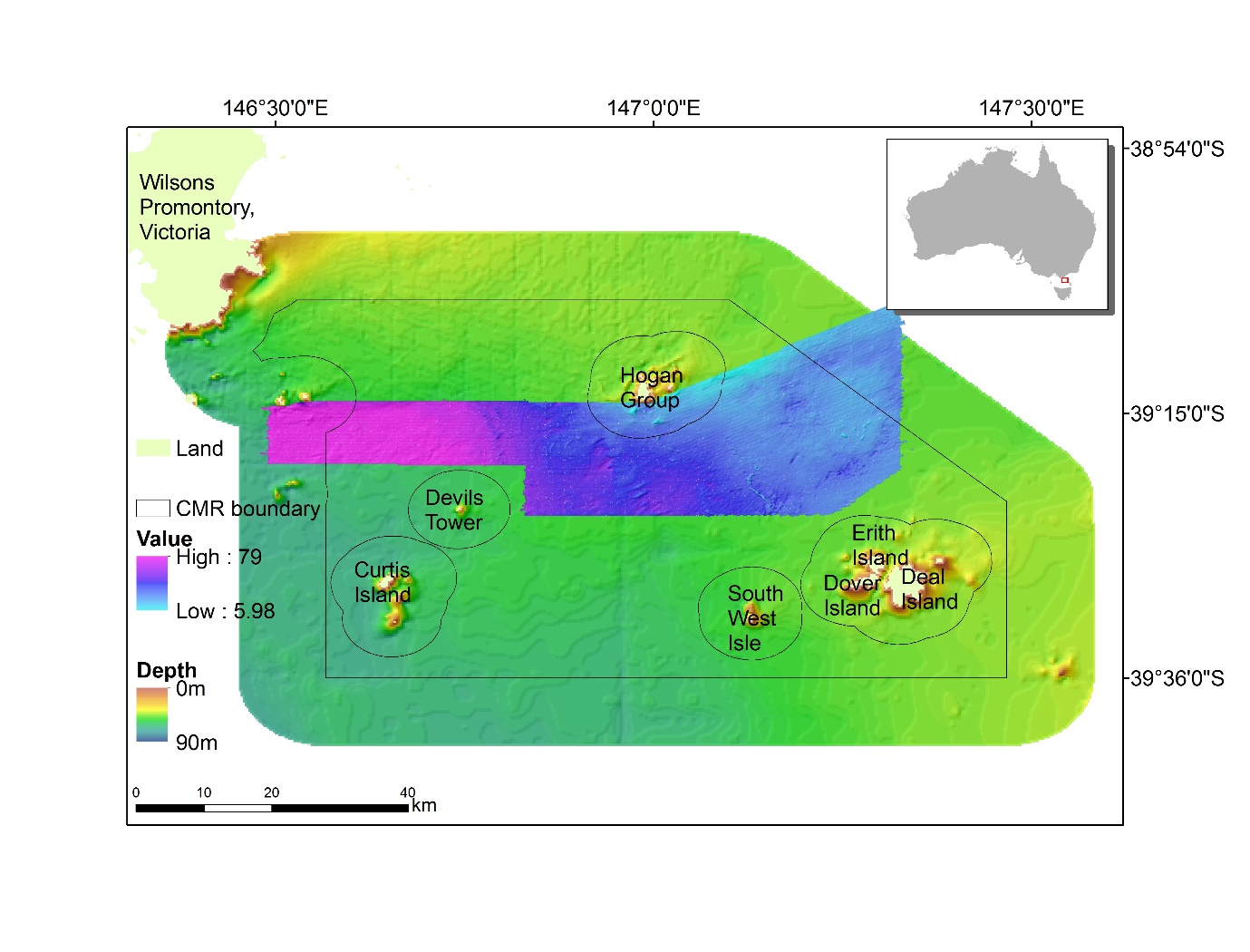 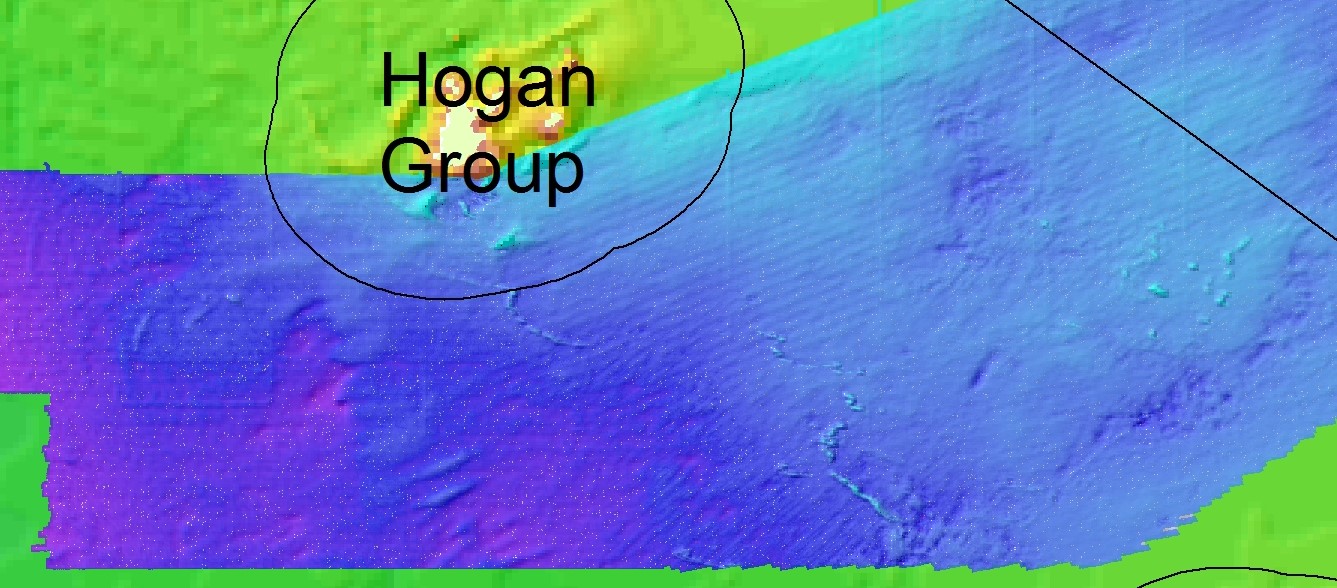 Fig. 2: High resolution bathymetry coverage in the Beagle CMR showing fine ridges between the Hogan Group and the Kent Group to the SE.ReferencesNil. No previous surveys have been reported from this area. Project D3 – Appendix 3
- Status and recovery of deep-sea coral communities on seamounts in the iconic Huon and Tasman Fracture Commonwealth Marine ReservesProject summaryAustralia has gazetted an ambitious national network of Commonwealth Marine Reserves that includes the iconic Huon and Tasman Fracture reserves off Tasmania where seamounts (‘undersea mountains’) support unique deep-water coral reefs. These reefs are among the most bio-diverse globally.Protection of deep-water coral reefs is a high-priority conservation concern nationally and internationally because deep-water corals are very fragile, easily impacted by human activities including bottom trawling, and are believed to recover very slowly. These corals may also be highly vulnerable to climate change because projected changes in water chemistry could limit the ability of corals to build calcareous skeletons.Despite these concerns, and Australia’s significant investment in marine conservation, several fundamental ecological issues remain to be evaluated. These include defining the spatial extent of deep-sea coral communities inside and outside the Tasmanian reserves, and evaluating the resilience of the communities to bottom trawling. This information is important to understanding the dynamics of deep-sea communities globally, and for further developing and implementing Australia’s conservation management plans.A 26-day survey aboard RV Investigator will determine the spatial extents of deep-sea coral communities in and adjacent to the Huon and Tasman Fracture reserves, and quantify changes in the communities by comparing samples taken in 2018 to samples taken, using similar methods, in 2007 and 1997. There will be supplementary sampling on the heavily trawled St. Helens Seamount which was surveyed in 2008, and analysis of comparable data from New Zealand. Remarkably, these are the only two sets of replicated surveys encompassing areas of contrasting conservation status and impact history in the world’s oceans.Our results will be novel and significant by providing world-first recovery and resilience data to the Australian government and other national and international bodies that will help achieve effective monitoring and management actions to enhance the long-term survival probabilities of deep-sea corals.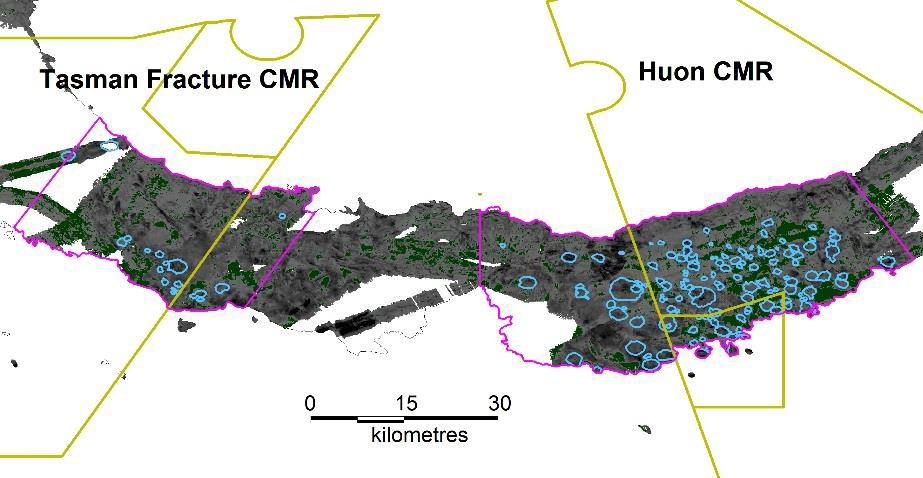 Figure 1. The two survey areas (pink boundaries) representing the areas containing the clusters of seamounts (blue outlines) off southern Tasmania, and bounded by the 500 and 2000 m isobaths. Map underlay shows high resolution MBS data coverage in the 500-2000 m depth zone.Six types of sampling will occur: (1) Multi-beam sonar mapping of gaps in study area coverage; (2) Towed camera surveys of seamount and non-seamount areas to ground-truth predictive maps of coral community distributions; (3) Repeat towed camera surveys of previously sampled seamounts to extend the time-series dataset on the recovery trajectory of deep-sea coral communities; (4) CTD sampling of water chemistry; (5) BOAGS static camera deployments for very close and high resolution imagery, including of arrays of settlement plates on the ‘Sisters Seamount’; (6) Beam trawl and benthic sled collections of fauna to improve taxonomic understanding of the fauna, and to provide tissue samples for related studies.Planned outputsThe distributional extent, habitat associations, composition, biodiversity, and biological traits of deep-sea coral communities off Tasmania, both inside and outside the Huon and Tasman Fracture reserves, will be determined and mapped for the first time. This information will contribute to a status report on coral communities and provide context for the recovery study. The status report and an understanding of changes in coral communities through time will inform future planning by the Australian and other management agencies to monitor and manage deep-sea coral reefs as conservation assets. Our results also have international relevance to understanding and managing fishing impact on comparable deep-sea coral communities, including in High Sea areas beyond national jurisdictions.New data will be combined with previous surveys of the seamounts in the Huon and Tasman Fracture CMRs in 1997 and 2007, the St. Helens Seamount in 2008, and parallel New Zealand studies in 2001, 2006, 2009 and 2015, to address three broad objectives:Determine the extent, ecological characteristics, and conservation status of deep-sea coral reefs on Tasmanian seamounts inside and outside of existing reserves.Measure recovery trajectories and dynamics of deep-sea coral communities (multi-species and successional changes) following cessation of bottom trawling.Provide the first set of empirical data on conservation status, resilience and recovery potential to enhance management and conservation of deep-sea coral habitats nationally.Researchers and staffThere are opportunities to include NESP Hub staff, including students, in addition to staff listed below:Alan Williams, Scott Foster, Franzis Althaus, Ron Thresher (CSIRO): establishing and managing the overarching project; designing and implementing the field survey; acquisition, analysis and write up of data, especially those related to climate change; spatial predictive modelingNic Bax (CSIRO/ UTAS): input to, and oversight of, the project’s links with stakeholders – especially Australia’s Dept. of Environment and Energy – and with the NESP Biodiversity Hub.Malcolm Clark (NIWA): lead role in the acquisition, analysis and write up of data, especially those related to the complementary datasets from New Zealand.Neville Barrett, Nicole Hill (UTAS): marine ecology and Hub linkage; spatial predictive modelling Tim O’Hara (MV): deep sea biodiversityKaren Miller (AIMS): coral ecologyThomas Schlacher (USC): lead role in the acquisition, analysis and write up of data, especially those related to the faunal recovery objectives.Resources26 days on RV Investigator are secured (22 Nov to 17 Dec, 2018) (26 days @ 129K = 3.354 M); the proposal was reviewed by, and has strong support from, the Department of the Environment and EnergyNESP contribution: 415K: initial estimate - 50% of 3 FTE (e.g. pre-survey predictive mapping, survey implementation, post survey analysis, reporting, outreach, peer-reviewed papers) plus consumablesCo-investment by CSIRO and NIWA: agreed in principleProject D3 – Appendix 4 
- Assessment of ecological assets and condition of shelf habitats in the Hunter CMRProject Timeframe: January 2018 - December 2019Project Leaders: Alan Jordan, Peter Davies, Neville BarrettProject Partners: NSW OEH, NSW DPI, University of TasmaniaIndicative project cost  $106K NESP cash contribution in each of years 1 and 2 with matching in-kind for NSW DPI and OEH, with $100k NESP Cash contribution to UTas in 2019 with matching in-kind. Total $312,000.Project Summary There is a significant and time critical need to support Parks Australia in the establishment of a baseline inventory and monitoring program for CMR networks, and ensure it is integrated within a broader national monitoring framework. Previous seabed mapping surveys of the mid-shelf areas of the Hunter CMR have identified areas of shelf rocky reefs. These reefs are recognised as a Key Ecological Feature but their extent is unknown and their biodiversity remain to be described. The proposed surveys will extend high resolution bathymetry and benthic invertebrate and fish sampling coverage across the CMR, targeting features such as the shelf rocky reefs and adjacent areas targeted by demersal trawlers. By facilitating national approaches, including a standards-based approach to collecting new marine data, the project outcomes will include key steps to assist Parks Australia to implement and initiate a CMR monitoring program, new knowledge to inform CMR management planning, a national integrated framework for SOE reporting, and strong collaboration between State-based and Commonwealth-based programs.Description of the problem While work so far in theme D has improved our knowledge of the distribution of key biodiversity assets on the continental shelf within the Hunter CMR, the coverage represents a very small fraction of the marine park. In particular, the seabed habitats on the inner shelf of the CMR adjacent to mapped features in the adjacent Port Stephens Great Lakes Marine Park are expected to contain both extensive shelf rocky reefs and sand habitats that are regularly fished by both demersal trawl and ocean trap and line fisheries.  There are also known features that are targeted by recreational fishers. Previous seabed mapping in the CMR in project D3 has identified such features, which differ in structure to the inshore reefs.Much of the area of the mid-shelf in the Seal Rocks and Broughton Island region was considered during the CMR review process to provide a suitable area for the only no-take zone in the reserve, but information gaps on ecological assets and recreational and commercial values resulted in this area remaining as open to all activities. This proposal aims to address these significant knowledge gaps in conjunction with the pressures assessment identified in the Hub proposal in Theme E that is examining recreational fishing in the region.  It would also include an initial assessment on the potential impacts associated with demersal trawling in the mid shelf region of the CMR, and examine this in the context of ecological risk using established methodologies.  The surveys would also allow further baseline information to be collected on the current condition of the shelf rocky reefs, with the adjacent PSGLMP no-take zones being used as the CMR reference sites.  This includes an assessment of the significance of these habitats for threatened and protected species. This area provides a unique opportunity to conduct this condition analysis on reef fish assemblages on a shelf CMR in the temperate east region given the significant no-take zone datasets in state waters that can be compared. It would also allow a unique opportunity to compare reef fish assemblages using BRUVs with that landed in the recreational fishery in the related project in Theme E.  Such a complimentary dataset would provide key information to inform short term needs on ecological assets and provide longer term data to inform future zonings to allow enhanced conservation outcomes for the Hunter CMR.Project ObjectivesMap and quantify the extent, distribution and structure of seabed habitats, fish and benthic assemblages in priority areas in the Hunter CMR using standard operating procedures Establish the condition of benthic invertebrate and fish assemblages on CMR shelf reefsIntegrate data into a national framework (SOPs, spatial distribution), including:Build further knowledge of KEFs and TEPs Applying the SOPs and working within limits of targeted sampling platforms (e.g. towed video, BRUVs, ROVs)Conduct discovery surveys that double as a baseline
Project methodsThe project proposes to implement are wide range of survey methods to map and quantify the extent, distribution and structure of seabed habitats, fish and benthic assemblages using standard operating procedures currently being developed in theme D. This includes:Bathymetry data and digital elevation modelsHabitat mapsHabitat coverage estimatesAssessment of fish assemblages using stereo BRUVsMapping sponge dominated community distribution and abundance using ROV’s and AUV’sApplication of SOE data and indicators to CMRsIntegration and analysis of biological data, pressures data and climate/other modelsWhat solutions will the research provide?The project will work with DoEE, Hub partners and the wider research community to test and implement a minimum set of national standard approaches to collecting and analysing data for baselines and monitoring biodiversity in Australia’s marine estate with a primary focus on monitoring to inform management of the new CMR network and working with Parks Australia to facilitate implementation of a national CMR monitoring program. It will link these approaches to facilitate development of a broader, nationally integrated monitoring program, including strong partnerships with state-based programs.Baselines/discovery, SOPs (MBES, BRUVs, towed video) and continuation of ongoing work in the only Temperate East CMR with significant shelf representation. It will build on existing knowledge developed during NESP studies to extend our understanding of shelf habitats across shelf waters, with a focus on benthic invertebrate and fish assemblages. We will also contrast condition between adjacent MPA/CMR on reef fish assemblages, with potential for co-management and monitoring. There will also be a focus on trawling impacts by contrasting habitats within the CMR shelf region open to trawling with similar habitats in adjacent waters where trawling is excluded.Planned outputsThe outputs for this project will include:Survey report on design, methods and preliminary findingsHigh resolution bathymetry and acoustic backscatter data for targeted areas made available through the AODNUnderwater images of benthic invertebrate and fish communitiesHabitat map(s) and coverage estimates representing the shelf rocky reefs KEF made available on the Seamap Australia web portalDetailed baseline information on invertebrate and fish communities in the CMRCommunication products (images, bathymetry flythrough) and data to made available through the NESP websitePublications in peer reviewed literatureStaff - per calendar yearProject D3 – Appendix 5
– Survey Proposal:  Benthic Habitats and Biodiversity of the South-west Corner CMRProject length – 2 YearsProject start date – 1/1/2019Project end date – 31/12/2020Project approval date - TBC Project current status - In progressProject Leaders – Tim Langlois/Gary Kendrick/Neville Barrett/Scott NicholLead Research Organisation – (UWA/UTas/GA)Project leader contact details: - timothy.langlois@uwa.edu.au/gary.kendrick@uwa.edu.au/ Neville.barrett@utas.edu.au /scott.nichol@ga.gov.auProject FundingIndicative at this early stage of proposal development. While the bulk of the project will be completed in 2020, some pre-planning, including for Indigenous engagement will be needed in 2019. Project Summary:This project will undertake a field survey to build baseline information for benthic habitats in shelf waters of the South West Corner (SWC) CMR. It will apply a standard operating protocol (SOP)-based approach to inventory and monitoring as a model example of how such surveys should be undertaken more widely throughout the CMR network in shelf waters. The prioritisation of this CMR, and methods used, is based on (1) the need for additional baseline/monitoring within the south west CMR network as part of the current 10 year management plan; (2) known significant pressures, including recreational fishing (line) on discrete shelf reefs, (3) need for baseline biological data (except for limited BRUV drops there is virtually no quantitative knowledge of their presence/distribution of biota within the SWC CMR (see Figures 1-4) (4) potential for SOE reporting based on condition of targeted fish stocks (including recreational species) and habitats, and climate-related shifts in benthic species distributions; (5) significant alignment with state interest, including adjacent (conjoining)  State Marine Park monitoring programs in Western Australia (Ngari Capes Marine Park); (7) potential for alignment with existing BRUV and Reef Life Survey monitoring programs with the State MP; (8) adjacent to existing survey in the Geographe Bay CMR that provides a template for the survey methods to be used; (9) potential for engagement with the Indigenous communities in the region based on improved  understanding of historical management of terrestrial areas, that are now below sea level, and marine resources.The intent of the survey is to apply the core benthic SOPs being developed by the Hub for inventory and monitoring programs (e.g. multibeam sonar, autonomous underwater vehicle, baited remote underwater video, towed video). There has been some limited previous multibeam seabed mapping of the area as part of Australian Hydrographic Office and Southern Surveyor/Investigator surveys, that indicate that the continental shelf area may be primarily dominated by soft sediments with some high-profile reef in the 30-150 m bathome within the CSW CMR (Figure 5). The reefs are recognised as a Key Ecological Feature (KEF) but their true extent is unknown and they remain undescribed from a biodiversity and ecological perspective.  While the majority of the continental shelf within the SWC CMR are proposed to be zoned either IUCN category IV and VI there are two distinct IUCN category II which means no fishing methods are not allowed (Figure 6). Hence, new surveys in this region will not only provide a biological baseline, but also establish a basis for a longer-term monitoring program, while undertaking a first assessment of the effectiveness of category IV and VI zoning for benthic habitat protection. The proposed survey will produce a full coverage, high-resolution maps of representative habitats within the CMR, including areas of the rocky reef KEF, allowing these to be subsequently surveyed quantitatively using the SOP-based biological sampling activities, as developed in Project D2. Currently, proposed SOPs include MBES, AUV, BRUVs and TV to provide broad scale to fine scale quantitative descriptions of the habitats, assemblages and fish species that represent the CMR. Biological surveys will follow best-practice spatially balanced designs developed during the NERP Hub and refined under project D2 in the NESP Hub. Data processing and analysis will also adopt standard procedures (e.g. CATAMI for image scoring of AUV and TV derived imagery, SOPs for multibeam processing and BRUV processing). Proposed outcomes:A successful demonstration of the utility of a nationally consistent approach to survey and inventory of shelf habitats in CMRs, with a focus on shelf reefs, leading to longer-term uptake by Parks Australia in a well-structured monitoring program.Successful uptake of SOPs and incorporation of outputs into national databases, demonstrating a data acquisition and management pathway to be adopted by long-term CMR monitoring programs, as well as by all agencies involved in inventory and monitoring by SOPs in state and commonwealth waters (including oil and gas industries). An improved understanding of the habitats and biota in a CMR region subject to significant human pressures (fishing), leaving to an improved capacity to adaptively manage these pressures to meet planned conservation outcomes. Improved integration of CMR inventory and monitoring programs with state programs based around standard methods such as AUV and BRUV (e.g. as used in adjacent Marine Parks).Improved ability to report into the SOE, via enhanced regional coverage, analysis of decadal-scale trends (AUV), and a focus on key reporting metrics such as biomass of target finfish species and lobsters (BRUVs and potentially limited lobster potting). Planned OutputsThe outputs for this project will include:Post survey report describing data acquired on the survey and preliminary interpretations, in a format to be used as an example reporting template for subsequent CMR surveys (similar to existing Tasman Fracture survey report)Acquired data contributed to national databases (e.g. AUV-Squidle+, BRUV and Towed Video- Global Archive, MBES –GA/AHO) and biological samples to appropriate museums under guidance of MoV. High resolution bathymetry and acoustic backscatter data and maps for representative areas of shelf waters (including rocky reef KEF) within the Southwest Corner CMRUnderwater images (video, still) of benthic invertebrate and fish communities Species inventory for observed and sampled biological specimens (epibenthic and infaunal)Habitat map(s) and coverage estimates representing the submerged reefs KEF and soft sediment habitats within representative waters of the Southwest Corner CMR, including sponge dominated low-profile reefs and higher profile reef ridgesQualitative model for the rocky reef KEF and associated soft sediment habitats within the Southwest Corner CMRPublications in peer reviewed literatureCommunication products (images, bathymetry flythrough) highlighting submerged reefs and associated biota. Published in the proposed MPA/CMR atlas and MBH website.Overall justification against requested additional criteria Likely uptake of results by Parks Australia: High. As there is currently limited knowledge of the distribution of habitats and species within this CMR, the acquired knowledge will be essential to informing ongoing management planning and responses. More generally, by applying a broad set of SOPs specifically tailored to CMR monitoring, in a typical shelf setting representing the SW CMR network, the demonstration of the efficacy of such approaches will be of significant interest to PA in evaluating the merit of such approaches for use in the longer-term. Contribution to a 10 year monitoring strategy. High. Benthic shelf habitats have been assessed as those most under anthropogenic pressure, most likely to benefit from CMR protection, and underrepresented in higher levels of protection with respect to other environments (slope, abyssal plains, seamounts). This survey will evaluate the effectiveness of SOPs specifically developed for benthic shelf habitats and their associated biodiversity in a regional context (SW CMR network), and form a component of a planned program intended to provide representative national coverage over a ten-year period. By also focussing on providing baselines in proposed category II protection zones in this CMR, and contrasting with adjacent areas open to fishing, it will allow future evaluating human impacts on these habitats and of the efficacy of current management strategies (e.g. Cat. II zoning) in time for future reviews of management plans. Finally, part of the 10 year strategy is to assist PA in meeting inventory and monitoring goals, and this survey does so, including inventory and baselines in a previously unsurveyed CMR, and providing an example survey design for similar shelf regions of the SW CMR network. Opportunity for collaboration with industry partners. High. The Western Rock Lobster Council and the Department of Primary Industries and Regional Development are being consulted to develop an experimental design for sampling rock lobster using commercial pots, that will involve the deployment of POTBot’s to collect imagery of benthos and fish assemblages.Science excellence. High. In addition to a commitment to science excellence through undertaking surveys based on Hub-developed SOPs and statistically-based sampling designs, and subsequent publication of these approaches and results in the primary literature, the survey will have a core focus on assessing human impacts on high and low profile reef fauna and flora, and the value of Cat. II protection zones. Capacity of science communication from the survey to achieve high public interest. High. Many of the research activities lead to visually appealing communication products, including detailed bathymetric maps, BUV-based video footage, AUV based still and video imagery, and towed video imagery. In addition to public interest in the biodiversity values of waters near major tourist centres such as Ngari Capes Marine Park.Indigenous engagementDuring survey planning, the project leaders will engage with local representatives from the West Australian Indigenous communities. Project leaders have submitted a proposal for a Traditional Knowledge Participatory Value Mapping project covering the Southwest corner and the adjacent Geographe Bay AMP and Nagari Capes State Marine Park that will be highly complementary to the current D3 biodiversity survey and provide a case-study of Category 1 Indigenous engagement.The proposed Traditional Knowledge Participatory Value Mapping project will broaden the opportunity for Indigenous group involvement throughout all stages of the D3-Southwest corner AMP biodiversity surveys from planning, field work, data analysis, interpretation and communication of results. Researchers and Staff* - denotes on surveyCo-contributors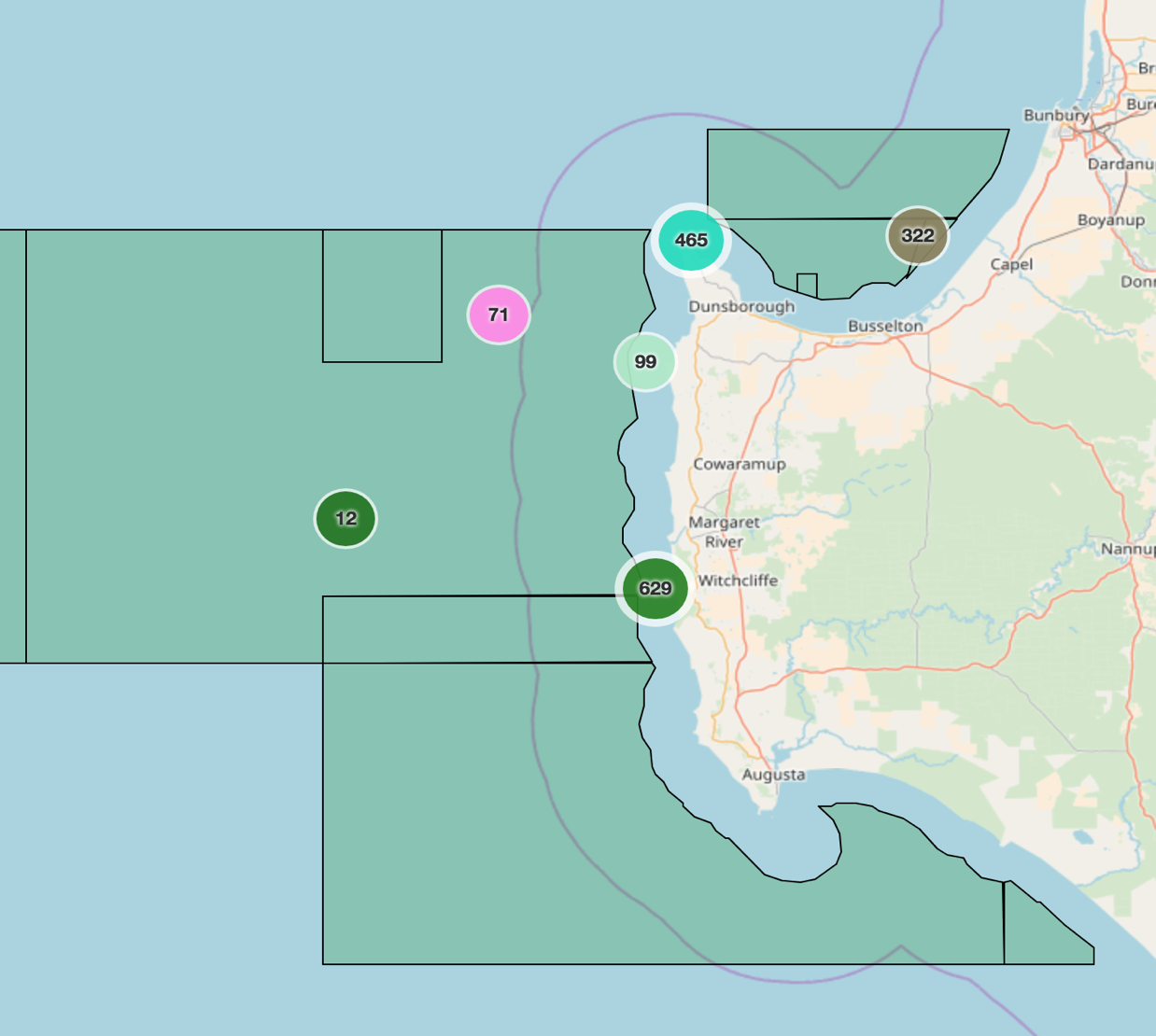 Figure 1: Overview of BRUV sampling in and around the SWC CMR. 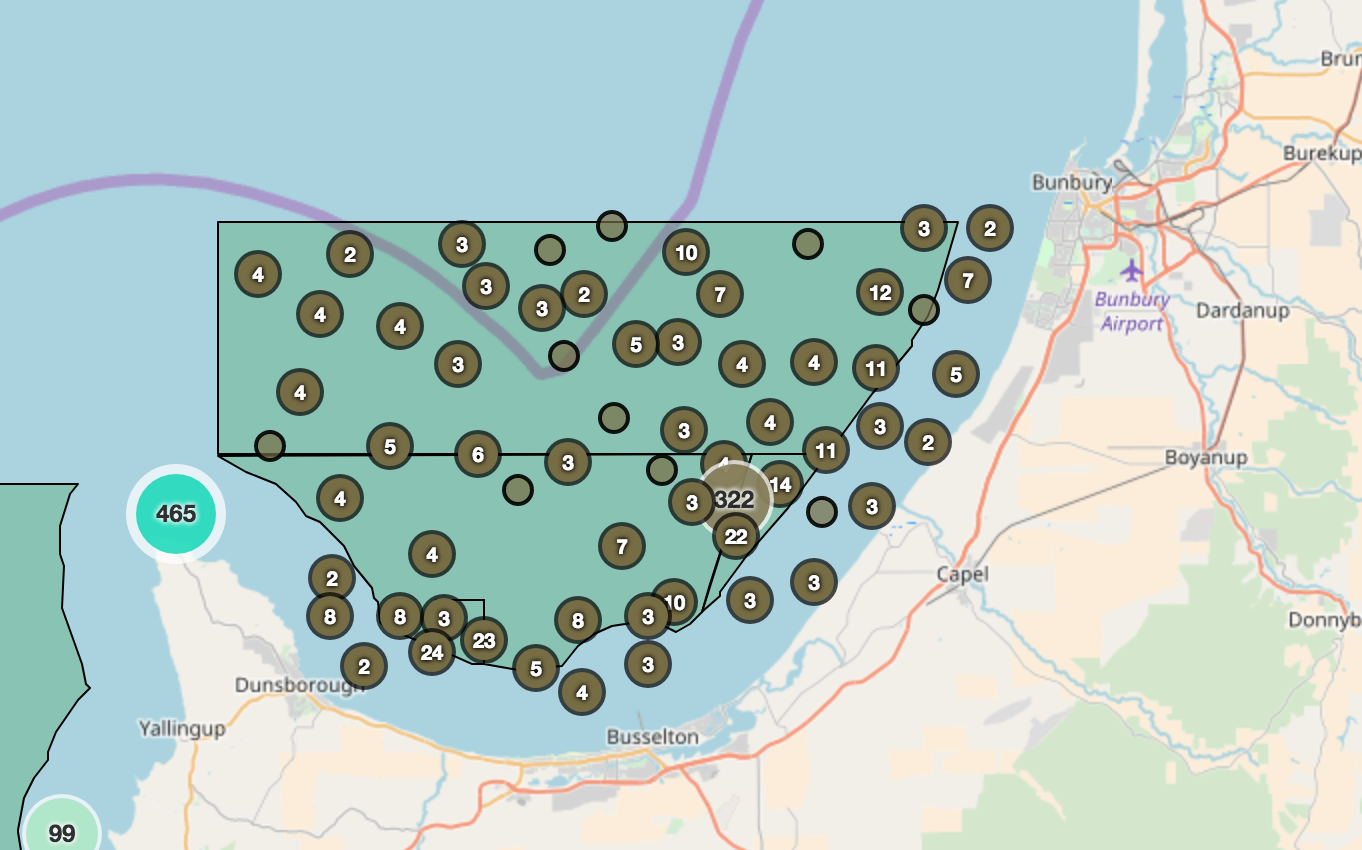 Figure 2: Existing adjacent BRUV surveys in Geographe Bay CMR.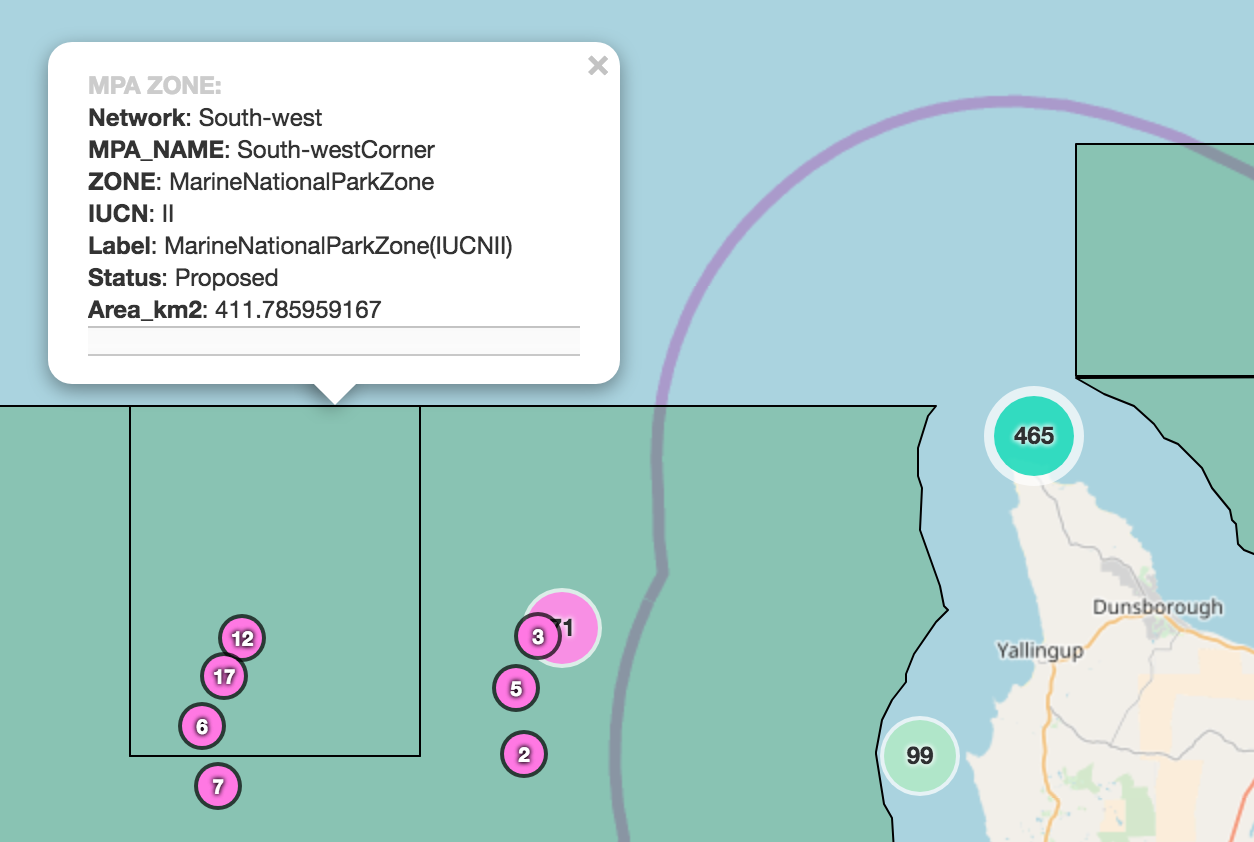 Figure 3: Location of existing BRUV data in and around the proposed IUCN zone II offshore of Yallingup.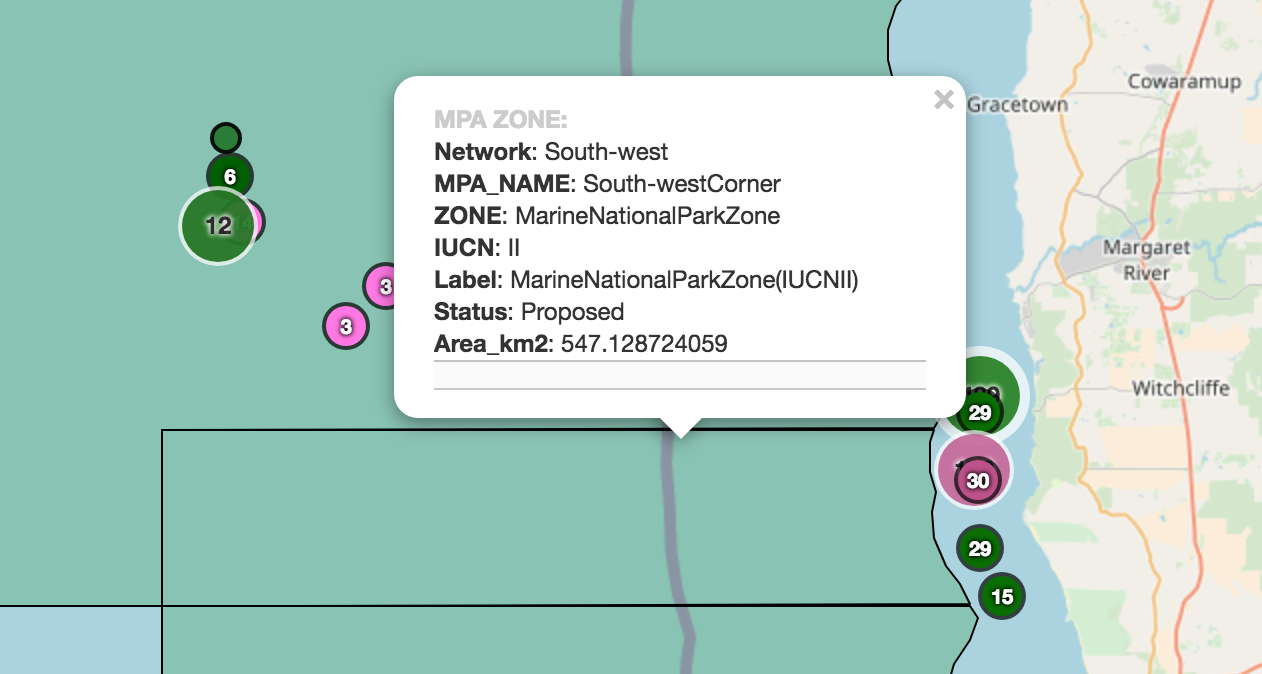 Figure 4: Existing BRUV data adjacent the SWC CMR IUCN zone II offshore of Margaret River.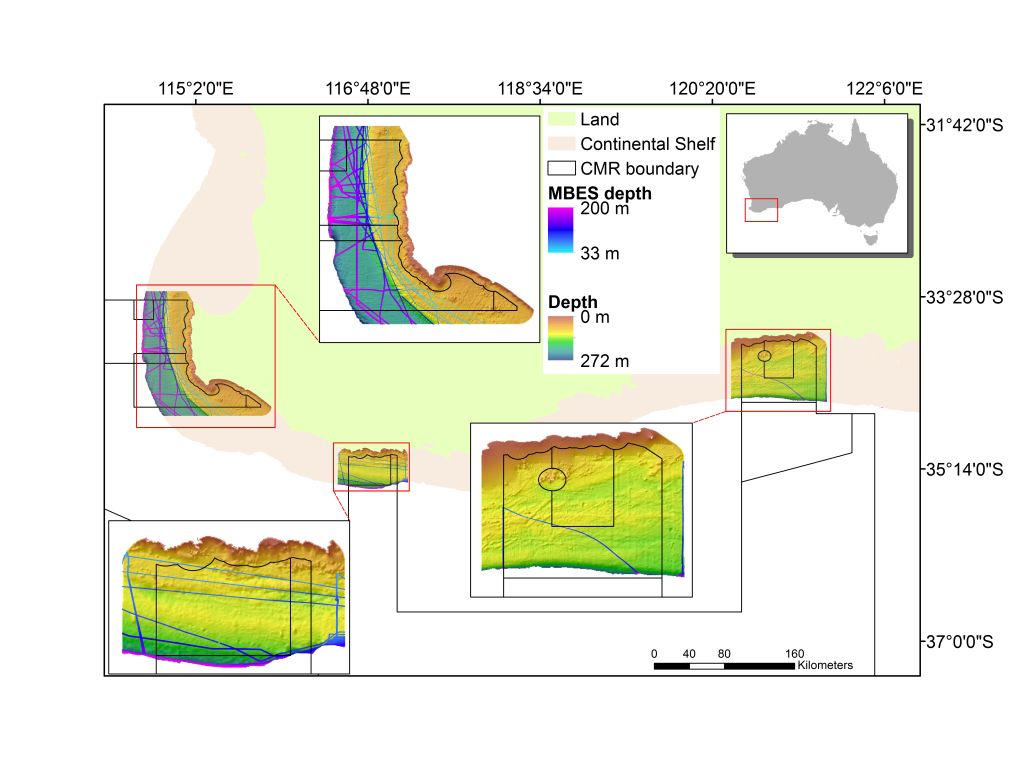 Figure 5: Map of the limited coverage of multibeam sonar mapping (MBES depth: pink to blue colour ramp) overlaid on coarse bathymetry data based on the 250 m Australian Bathymetry grid (depth: red to blue) within the SWC CMR. 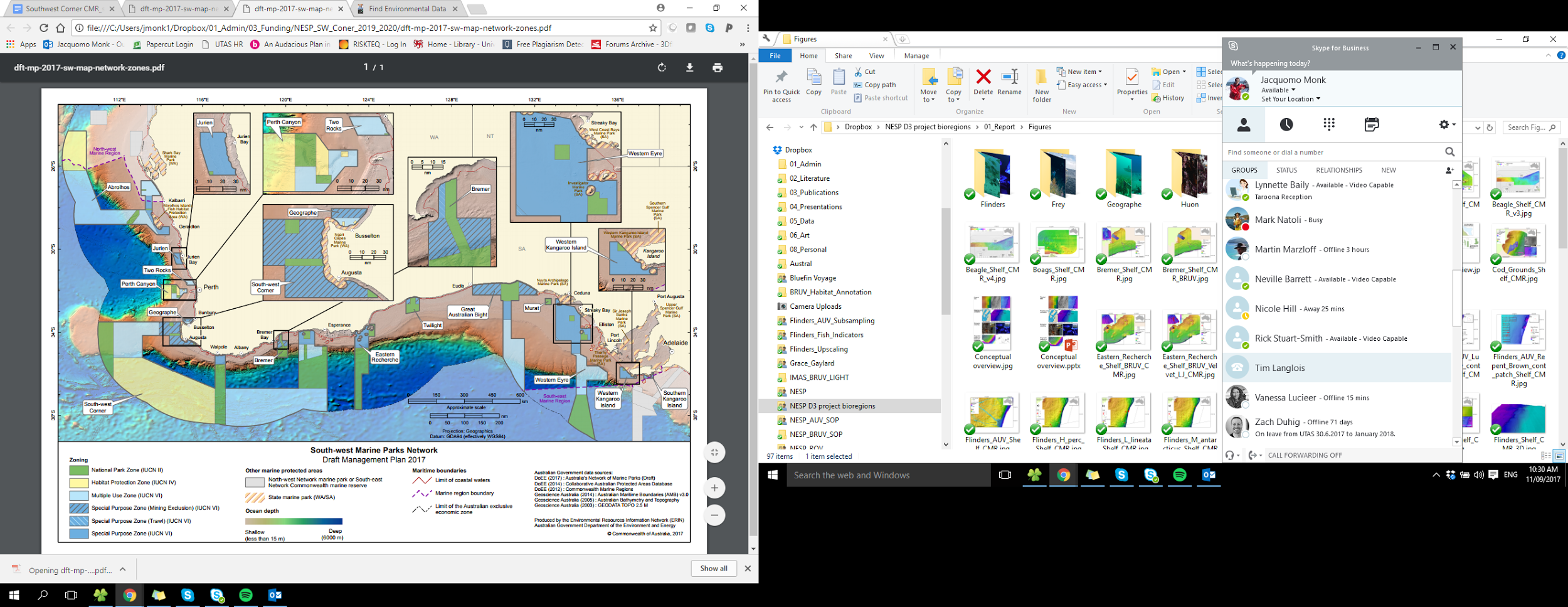 Figure 6: Map of draft protection zones within the SWC CMR.Project D3 – Appendix 6
– Survey Proposal:  Initial Baseline Survey of Deepwater Fish in the Ningaloo CMRProject length – 18 monthsProject start date – 1/8/2017Project end date – 31/1/2019Project approval date - TBC Project current status - In progressProject Leaders – Russ Babcock, Mat Vanderklift, Tim LangloisLead Research Organisation –CSIRO, UWAProject leader contact details: - CSIRO Oceans and Atmosphere, EcoSciences Precinct, GPO Box 2583, QLD 4001.  russ.babcock@csiro.au  Project FundingNOTE: This project is now proposed for 2019 to 2020, with overall budget as per the D3 project proposal.  The table below has yet to be adjusted to reflect this. Project SummaryThe Ningaloo Commonwealth Marine Reserve (NCMR) lies offshore and adjacent to the state-managed Ningaloo Marine Park (Figure 1). The reserve extends for ~300 km along the west coast and the depth ranges from 50 to 500 m. The NCMR is zoned IUCN Category II – Recreational Use Zone and no commercial fishing is permitted. However, an increasing number of recreational fishers are choosing to move offshore from the state managed Ningaloo Marine Park into the deeper waters of the NCMR. This is concerning because very little is known about the composition and abundance of demersal fish the habitats and depths encompassed by the Commonwealth reserve. It is also one of the few Commonwealth Marine Reserves readily accessible to recreational fishers (the distance from the recently enlarged Tantabiddi boat ramp to the NCMR is as little as 10 km). We propose a non-extractive survey to establish baseline composition and abundances of fish in the NCMR, and align this with standardised surveys of fishing effort. Our team has been strongly engaged in research in the Ningaloo Marine Park (State waters) since 2006, compiling detailed time series of abundance and composition for shallow water habitats of Ningaloo, and we have research programs on the ecology of targeted fish species and megafauna (including whale sharks and turtles). We work closely with WA DPaW and DoF (now DPIRD) to ensure our information is relevant, and we can leverage on existing data and efforts such as re-surveying IMOS AUV sites within the CMR in 2017. We would link the deepwater research with our other research programs on shallow reefs and the ecology of megafauna to maximise the benefits of the research program. We will also leverage on a voyage of the MNF in October 2017, which will transit through the NCMR and will collect high resolution multibeam data for the 125m ancient shoreline isobath during transit. The survey will employ Standard Operating Procedures for all mapping and sampling activities, as developed in Project D2.The project will execute each of the pre-conditions, as follows:Validate SOPs: The project will implement and validate existing SOPs, including those for towed video and BRUVsLegacy Data: Some BRUV and AUV data for deeper areas of Ningaloo were collected in 2013 in the 40-60m depth range  (collected by DPaW in collaboration with CSIRO and UWA) and some earlier samples collected in the CMR (UWA WAMSI project). We will be able to re-survey many of these sites to leverage the benefits from the baseline data they provide, as well as deploying BRUVs in deeper water.Leverage off existing initiatives: We will leverage off existing work being conducted through Ningaloo Outlook (multibeam, tow video and Starbug and IMOS AUVs), and the MNF cruise (multibeam). We will use and extend the data provided by these programs.Science communication: CSIRO O&A has established a web page for the research conducted at Ningaloo (research.csiro.au/ningaloo), and through the Ningaloo Outlook project we have established strong links with online, radio and print media.We will also meet the over-arching-objectives:Excellence in science: The project will use best practice science, including new tools in analysis of deepwater habitats and deepwater BRUVs.Meet needs of CMR network: We aim to explicitly address a key knowledge gap in the establishment and management of the CMR network, namely the effects of fishing on the deep (i.e. beyond diving depths) fish assemblages. We will do this by establishing a baseline and comparing to existing data and trends. The work will also address knowledge gaps relating to the Ancient Shoreline KEFLong-term data collection: CSIRO has been studying the fish assemblages of shallow reefs at Ningaloo since 2006, and it is through the depth of insights gained through this research that we have developed the understanding necessary for this project, including the knowledge that recreational fishers are increasingly moving further offshore. Cost-effectiveness: Through leveraging off existing activities we have developed a highly cost effective survey program.Multidisciplinary: The research to be conducted will include habitat mapping through multibeam and tow video as well as characterisation of fish assemblages associated with those habitats through BRUVs. The project will also have tight links with research into the patterns of recreational fishing at Ningaloo and the behaviours that influence those patterns.Planned OutputsThe outputs for this project will include:Post survey report describing data acquired on the survey and preliminary interpretations;High resolution bathymetry and acoustic backscatter data and maps for deepwater reefs within Ningaloo CMR;Underwater images (video, still) of benthic communities, demersal and pelagic(tbc) fish assemblages;BRUV data from 200 sites to provide initial baseline data on fish assemblages of shelf-break habitats in the eastern Ningaloo CMR;Publications in peer reviewed literature;Communication products (images, bathymetry flythrough) highlighting submerged reefs and deepwater fish communities. Published on the North-west Atlas and MBH website.Researchers and Staff Co-contributors 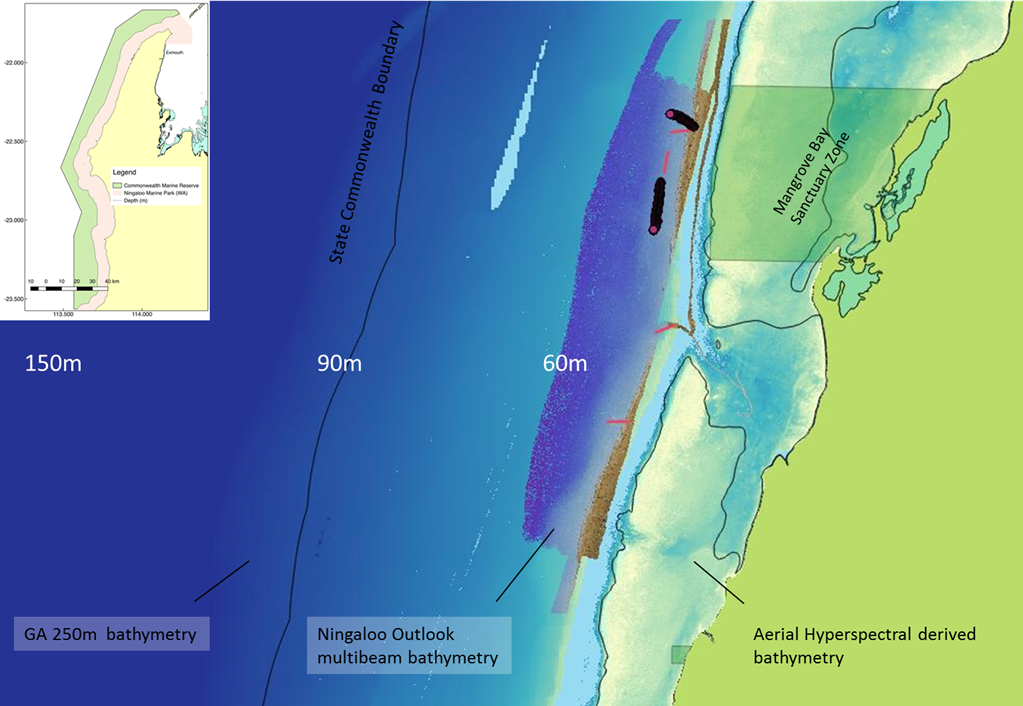 Figure 1. Map of Mangrove Bay area of Ningaloo demonstrating current bathymetry layers and depth ranges across Commonwealth and State marine parks. Inset:  Map of the Cape Range showing the location of the Ningaloo Commonwealth Marine Reserve and the Ningaloo Marine Park.Project D3 – Appendix 7 (updated RPv5)
– Survey Proposal:  Benthic Habitats and Biodiversity of Elizabeth and Middleton Reefs, Lord Howe Marine ParkProject length – 18 monthsProject start date – 1/7/2019Project end date – 31/12/2020Project approval date - TBC Project current status - In progressProject Leaders – Andrew Carroll/Scott NicholLead Research Organisations – (GA, UTAS)Project leader contact details: - andrew.carroll@ga.gov.au/ scott.nichol@ga.gov.auProject FundingProject SummaryThis is a preliminary survey plan of the areas surrounding Elizabeth and Middleton Reefs located at the northern end of the Lord Howe Marine Park. The purpose of the proposed surveys is to fill knowledge gaps on the distribution, extent and structure of seabed habitats and associated sessile and mobile biota in the lagoon and shelf areas of Elizabeth and Middleton Reefs using a range of standard survey tools and operating procedures. The survey would be undertaken between late Jan and end of Feb 2020 depending on vessel availability, cost and logistics. This is the only viable survey period due to the presence of unsuitable wind and sea conditions in most other months of the year.  This particularly relates to the need to conduct some survey components from small tender vessels, including deployment of BRUVs and divers. The survey is currently designed and costed to complete a set of core activities (mapping, sampling, AUV and BRUV) over a 10 day period (excluding vessel mobilisation), with optional activities (Reef Life Survey, Drone survey) that will require an additional 4-5 days.Rationale and BackgroundThe prioritisation of this AMP, and methods used, is based on (1) the need for baseline information and monitoring within the Temperate East AMP network as part of the 10 year management plan; (2) an opportunity to undertake a comparative assessment of benthic communities within different protection zones – with Middleton Reef in a National Park Zone and Elizabeth Reef partly within a Recreational Use Zone;  (3) an opportunity to revisit Reef Life Survey monitoring sites; (4) potential for SOE reporting based on condition of mesophotic reef habitats and responses to climate stressors; (5) significant alignment with NSW state interest in the context of recreational fishing activity; and (6) potential for engagement with the local community on Lord Howe Island based on improved  understanding of benthic and fish communities (e.g. Black Cod) within the Lord Howe Marine Park.This new environmental data will significantly increase our knowledge of the distribution and characteristics of key ecosystem features and benthic communities in the northern Tasman Sea, where little is known of the ecological significance of the remote seamounts, shelves and reefs we will visit. Our survey data will greatly improve knowledge of the environmental assets in the Lord Howe Marine Park, an area that is identified by Parks Australia as a priority for asset inventories, baseline data and monitoring. Utilising the Hub’s nationally standardised Standard Operating Procedures, this survey will establish survey sites that set the baseline for monitoring and which can be revisited to detect future change in benthic habitats and ecological communities. There has been some limited previous seabed mapping of Elizabeth and Middleton Reefs with a compilation of LIDAR on the shelf and multibeam sonar data (2003, 2009, 2011, 2013 transit tracks) in deeper waters providing evidence for complex seabed geomorphic features, including low profile ridges and mounds (Fig. 1). The true extent and character of these features is unknown and they remain to be described from a biodiversity and ecological perspective. 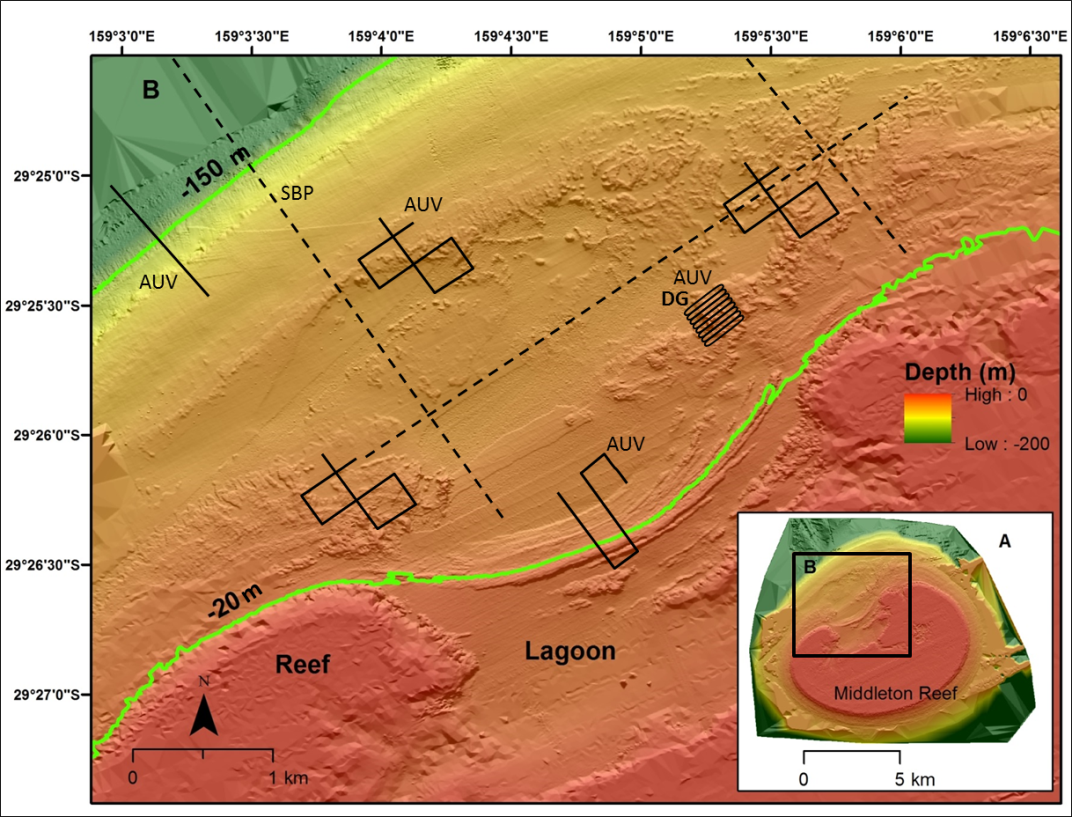 Fig. 1: Bathymetry of NW margin of Middleton Reef derived from LIDAR survey of the reef and multibeam sonar transits. A shelf and terraces occur outboard of the near-surface reef. Indicative survey design for broad and dense (DG) AUV survey grids, and SBP lines are shownProposed Survey Activities & OutputsThis project will undertake a field survey to reveal the extent of tropical coral growth on the margins of Elizabeth Reef and Middleton Reef that may represent critical refugia for reef-building corals as global sea temperatures continue to rise. Using multibeam sonar, autonomous underwater vehicles (AUVs), towed underwater camera systems we will identify critical mesophotic coral habitat. Baited Remote Underwater Video (BRUV) surveys will also be conducted in order to characterise the fish assemblages. Proposed SOPs include Multibeam Echo Sounder, AUV, Towed Video, BRUVs and sediment grabs to provide broad scale to fine scale quantitative descriptions of the habitats, assemblages and fish species. Biological surveys will adopt a spatially balanced design as developed and refined under project D2. Fish and habitat surveys using a remotely operated vehicle (ROV) will be used to complement both stereo-BRUV surveys and AUV deployments to provide additional species assemblage information. In addition, drones will be flown over the lagoon region of these reef systems to collect very high resolution imagery that will be incorporated into a whole of lagoon mosaic that could be used to identify features at the scale of ~40 cm, although the exact resolution will be determined following estimation of flight time available, which will determine flight height. This imagery would be suitable to ground-truth remote sensing imagery, although additional spectral reflectance data is likely to be required, which is a specialist activity. Further discussion with JCU or AIMS scientist will be required to determine if this reflectance data already exists.Core activities Survey duration: approximately 10 days on site allowing for completion of the following core activities:High resolution seabed mapping and sampling of the shelf and lagoon (multibeam echo sounder, sub-bottom profiles, grabs)AUV deployment on shelf to acquire high resolution seabed imageryBRUV deployment on the shelf and in the lagoonROV deployment in the lagoon and across outer reefPotential optional activities that will require an additional 4-5 days on site (and additional budget)Optional activitiesShallow coral reef monitoring via underwater visual censusDrone deployment over the lagoon to acquire seabed imagery (for bathymetry)The survey will aim to produce high resolution maps of representative habitats within the shelf waters of Elizabeth and Middleton Reefs, allowing these to be subsequently surveyed quantitatively using the SOP-based biological sampling activities, as developed in Project D2. Data processing and analysis will also adopt standard procedures (e.g. CATAMI/Squidle+ for image scoring of AUV and TV derived imagery; SOPs for multibeam processing and BRUV processing).Proposed outcomes Successful demonstration of the utility of a nationally consistent approach to survey and inventory of shelf habitats in AMPs, with a focus on shelf reefs, leading to longer-term uptake by Parks Australia in a well-structured monitoring program.Successful uptake of SOPs and incorporation of outputs into national databases, demonstrating a data acquisition and management pathway to be adopted by long-term AMP monitoring programs. An improved understanding of the habitats and biota in a remote region of the marine estate subject to potential climate change pressures. Improved ability to report into the SOE, via enhanced regional coverage, analysis of decade-scale trends (AUV), and a focus on key reporting metrics such as biomass of target finfish species and lobsters (BRUVs). Planned OutputsThe outputs for this project will include:Post survey report describing data acquired on the survey and preliminary interpretations, using the standard Marine Hub template for AMP surveys. Acquired data contributed to national databases (e.g. AUV-Squidle, BRUV- Global Archive, MBES –GA/AHO).High resolution bathymetry and acoustic backscatter data and maps for representative areas of shelf waters (including rocky reef KEF) of Elizabeth and Middleton Reefs.Underwater images (video, still) of benthic invertebrate and fish communities Species inventory for observed and sampled biological specimens (epibenthic and infaunal), including abundances and distribution of black codHabitat map(s) and coverage estimates representing reef and soft sediment habitats within representative waters of Elizabeth and Middleton Reefs.Publications in peer reviewed literatureCommunication products (images, bathymetry visualisations) highlighting reefs and associated biota. Published in the proposed AMP Science atlas and MBH website.Indigenous engagement During survey planning, the project leaders will work with Parks Australia officers to engage with representatives from the Lord Howe Island community. These discussions will seek to identify local interest in the project from the perspective of descendants of early settlers, and potentially pre-European occupants of the island. However, previous archaeological investigations on Lord Howe Island found no evidence to indicate human colonisation earlier than the first Europeans.Researchers and Staff * - denotes on surveyCo-contributors Project D4 – Expanding our spatial knowledge of marine biodiversity to support future best-practice reviewsProject length: 5.5 YearsProject start date: 01/07/2015Project end date: 31/12/2020 Project current status: Project extension submitted for approvalProject Leader: Tim O’Hara (FTE – 70%)Lead research organisation: Museums VictoriaProject leader contact details: tohara@museum.vic.gov.au, 03-8341 7441Project Funding and ExpenditureProject funding table* Calculated according to Australian Research Council funding rules** Does not include contributed salaries of co-investigators of MNF voyages which would be in excess of $300,000Expenditure statementThe project has been extended for two years (2019 & 2020) to take advantage of new opportunities arising on the MNV RV Investigator to participate in supplementary research that will be of direct benefit to Parks Australia in 2019 through additional mapping of AMPS lying along transit or survey routes  (GA and UTAS). The project is also being extended to develop and agree on the biogeographical methods that will be recommended to update the marine bioregionalisation of Australia. A national workshop will be held to facilitate this discussion.Project DescriptionProject SummaryThis project will fill data gaps and evaluate methods relevant to the ongoing spatial management of seafloor biota across the Australian marine domain. The objective is to prepare Australian, State and Territory governments for future best-practice reviews of Australia’s marine bioregionalisation that can be used to improve marine spatial planning and management initiatives (e.g. marine bioregional plan and marine protected area reviews, environmental impact and natural heritage assessments). The project will incorporate results from field trips to unexplored offshore areas of Australia’s marine domain and communicate biodiversity values of the AMP network to the Australian public.Project DescriptionProblem addressed. Australia’s existing bioregionalisation is based on limited information (demersal fish only) and imperfect analyses (one dimensional species range analyses) that were available at the time of compilation (shelf: 1995, slope: 2005). Subsequent studies have suggested different patterns. A future best-practice review of Australia’s bioregionalisation or zoning within the AMP network will have to incorporate substantial amounts of new data, comprehensive oceanographic models, and newer innovative analyses.

In 2019-20, the three main tasks of the research will include:Obtaining biodiversity and mapping data of the Australian Marine Park system and other areas of the Australian marine domain through NESP Marine Biodiversity hub participation in scheduled Marine National Facility (MNF) voyages on the RV Investigator. In 2019 this includes NESP participation in voyages to the Coral Sea and Wessel Marine Parks. Obtaining additional biodiversity and mapping data from priority areas by applying for additional granted-ship time on the RV Investigator on behalf of the NESP Marine Biodiversity Hub. An application was submitted in August 2018 for a voyage to survey offshore areas of the Australia’s Indian Ocean Territories. This was a priority for the Department of Environment as despite these areas supporting unique biodiversity within the Australian marine domain, they currently lack Marine Parks and thus the NMRMA is incomplete. Another application, to an area to be decided, will be submitted in August 2019 as part of this project. Organising a Hub workshop in 2019 to finalise a report recommending methods and data required for future bioregionalisations of the Australian Marine Domain. 
Research scope. The primary objective of this project is to identify and fill data gaps and evaluate the importance of new data layers, models and technologies to marine spatial planning at national scales. This will enable DoEE to undertake bioregional reviews when they are required. A second objective is to increase our knowledge of biodiversity from unexplored parts of Australia’s marine domain through targeted Marine National Facility (MNF) voyages, including the deeper areas of the AMP network, and to communicate this knowledge to the people of Australia. 

The scope of the project excludes the production of a new bioregionalisation. It also does not currently include funds to support NESP participation in non-scheduled (2020 and beyond) MNF voyages.  
Links to other Hub and NESP projects. The research is linked to other NESP projects including D1, D2 and D3. This project will utilise the marine distributional and phylodiversity data accumulated for the NERP project ‘National maps of biodiversity and connectivity’.Informing decision making. This research will prepare DoEE for a future best-practice reviews of the existing bioregionalisation products, including management zoning of the AMP network, review of KEFs by preparing biological data layers, enhancing methodologies, and evaluating the usefulness of new technologies and oceanographic datasets. The research in 2019-20 is primarily focused on obtaining novel biological and mapping data from the Australian Marine Park system by participation in offshore voyages on the MNF Investigator. The Australian Government Department of the Environment and Heritage (currently the Department of Environment and Energy) is the custodian of IMCRA 4.0. The role of custodian includes maintaining oversight of the conceptual framework for the regionalisation, coordinating consultation amongst jurisdictions and agencies affected by a proposed change to boundaries and keeping jurisdictions informed of proposed changes and/or the need for major revision of the products through the Marine and Coastal Committee of the Natural Resource Management (NRM) Ministerial Council.NESP 2018 Research Priority AlignmentThe project aligns with the following NESP Research Priorities for the Marine Biodiversity Hub: Improve our knowledge of key marine species and ecosystems to underpin their better management and protection.Pathway to ImpactIndigenous Consultation and EngagementIndigenous consultation and engagement for this project will be undertaken in a manner that is consistent with the Hub’s Indigenous and Participation Strategy.The project is a category three project for Indigenous engagement, it involves a combination of desk top analyse and at the time of writing includes two very short fields trips (opportunistic MNF transit surveys), as such this project is currently considered category three for Indigenous engagement. Field surveys are typically unusual in that they will be deploying gear onto the deep ocean in the outer limits of Australia’s Exclusive Economic Zone. Our approach to engagement will primarily involve provision of updates to the DoEE Indigenous Advisory Group the Fisheries Research and Development Corporation Indigenous Reference Group. These groups will also be asked for advice on opportunities to enhance Indigenous engagement in this project. This could particularly apply to the survey of the Wessel MP. Project MilestonesData Management and AccessibilityHub researchers are required to make their research outputs publically and freely accessible and available on the internet, for use by all persons, as required by the NESP Programme Guidelines.This project will collate species distribution datasets, generate new data on benthic invertebrate communities and produce reports (see milestones). Data and information will be managed in accordance with the data management framework for NESP Marine Biodiversity Hub. Species distribution datasets will be stored in a long-term secure storage, metadata will be created to meet the Marine Community Profile for metadata and published on the Australian Ocean Data Network Portal http://portal.aodn.org.au/aodn/ . The Department will be informed by email to marinemetadata@environment.gov.au each time a dataset is published and provided with a link to the full dataset.Publications, reports, factsheets, maps and images will be made publically and freely accessible and available on the Hubs website http://www.nespmarine.edu.au. Journal publications be made publicly and freely available within 12 months of publication. Access to journal publications will also be provided via the Hub’s website to the extent permitted by journal licensing conditions. The primary contact point for data and information management contact for this project is the project leader (see details in front page).Contact personName:  Tim O’HaraEmail Address:  tohara@museum.vic.gov.auPhone Number:  (03) 8341 7441Location of ResearchThe scope of the project is national (including eastern Antarctica) but much of the data has already been collected. The planned voyages for 2019 include supplementary surveys on the MNF Investigator to the Coral Sea and Wessel AMP. The bioregionalisation workshop will be held in Hobart in early 2019. Applications for an Investigator voyage to the Cocos and Christmas Island EEZ has been submitted for the 2020-2021 field season. Future MNF applications will be coordinated by Museums Victoria in Melbourne. Project Specific RisksThe scheduled surveys of the Australian Marine Park system are dependent on successful MNF voyages on the RV Investigator. Voyage operations may be affected by unforeseen events such as extreme weather events or equipment failure. These risks are managed at sea by developing alternative plans (i.e. Plan B) for example of weather conditions do not allow us to proceed with the planned collection of data.There is a risk that MNF applications for voyages on the Investigator (eg to the Cocos/Christmas EEZs) are not successful (i.e. are not approved with the granting of ship time). The project team will manage this risk to the best of their ability by seeking peer review of MNF applications before they are submitted (i.e. ensuring applications are or a high standard).Project KeywordsSpatial management, bioregionalisation, information gaps, Australian Marine Parks, Key Ecological FeaturesProject contactsResearchers and Staff (2019-20)Data ManagementCo-contributors List contributors who are not already identified as Researchers and Staff.Key Partners and Research End Users Project D5 – A standardised national assessment of the state of coral and rocky reef biodiversityProject length: 2 yearsProject start date: 1/1/2019Project end date: 31/12/2020 Project current status:  New project submitted for approvalProject Leader: Rick Stuart-Smith (FTE – 60%) Lead research organisation: University of TasmaniaProject leader contact details: rstuarts@utas.edu.au, ph 03 6226 8214, mob 0418 112 825Project Funding and ExpenditureProject funding tableExpenditure statementThe funding is entirely to cover time of the project leader to undertake stakeholder engagement, data collation, alignment, analysis, reporting and communication. In-kind contributions from Reef Life Survey represent estimates of the volunteer time contributions plus real survey costs for collecting the data required to feed into the project, plus Prof Graham Edgar’s time contribution (0.3FTE).Project DescriptionProject SummaryThis project will involve integration of a national suite of reef biota Underwater Visual Census (UVC) monitoring datasets (Reef Life Survey (RLS), University of Tasmania (UTAS), Australian Institute for Marine Science (AIMS), Parks Victoria (PV), SA Department of environment, water and natural resources (DEWNR)) to provide a comprehensive update to the state of Australian Reefs report for the next national State of the Environment Report. Maps and indicator trends will show changes in the health of rocky and coral reefs nationally from 2005 to 2020. The update will include addition of a new index which summarises the population trajectories for 600-1000 reef species nationally. Individual species trajectories will provide the only threat status information for the majority of these species, assisting future listing of previously unassessed species if significant declines are detected.Project DescriptionThe project comprises two components.Component 1 (core): Updated quantitative assessment of the “State of Australian Reefs” case study for the next State of the Environment report.This component seeks to address a need for quantitative and directly comparable assessment of trends in the status of marine biodiversity in the national State of the Environment (SoE) report. The 2016 SoE report included the first nationally-standardised quantitative assessment of change in reef biodiversity, and this project is designed to follow up with an extension of trends in the same indicators from 2005 to 2020, using the same data sources, albeit with an additional data stream and some new indicators available for inclusion. It links to, and builds on, the previous hub project C2.The project will use and align the AIMS, Australian Temperate Reef Collaboration (ATRC – previously known as the long-term temperate MPA monitoring program, led by UTas) and RLS long-term monitoring datasets, which have much new data collected subsequent to the previous analysis for the SoE, and will bring in for the first time the Victorian Subtidal Reef Monitoring program (SRMP). The Victorian SRMP contains additional time series not previously analysed in conjunction with these datasets. National trends in key indicators (e.g. Biomass of large fishes (B20), Community Temperature Index) will be updated, and liaison with the DoEE State of the Environment team and authors for the next report will guide the addition of new indicators that target key knowledge gaps (e.g. to help tease apart indirect impacts of habitat degradation from direct effects of exploitation and warming). Project component 2 (below) would also provide an invaluable addition to the SoE, as an analogue to the “Living Planet Index”. An aggregated species population trend index such as this, which provides an overview of whether populations are declining or increasing, has not been calculated nationally for Australia before, but is now possible as a result of availability of time-series data from across entire species’ distributions. This project component could also usefully feed into the required reporting by the Australian Government to the Convention on Biological Diversity (CBD) and against 2020 Aichi Targets, providing interest exists from relevant Government stakeholders. Given the lack of consultation with relevant Government stakeholders during project development, this could only be considered a potential add-on to the project if such engagement was possible through the project, and if useful outputs could be negotiated which required little modification from existing outputs targeted for the SoE.Note: inclusion of the Victorian SRMP may be out of scope if appropriate data management solutions have not been established with Integrated Marine Observing System (IMOS). Lack of support from IMOS for the combined data stream will also mean more time must be spent by the project leader with data management and alignment, and that inclusion of new indicators or statistical techniques may also be compromised.Component 2. Assessment of threat status for reef species nationally based on population trajectory (including un-assessed and unlisted species).This component seeks to address the lack of adequate assessment of threat for marine species not covered by the EPBC listing process (i.e. the majority of fishes and invertebrates). It will represent the first national-scale assessment of the net population trends over the last 10 years for all reef species with enough spatial and temporal data (approx. 600-1,000 fishes and invertebrates) contained within the datasets listed above. Outcomes will include: (a) population trajectories for >600 individual species, provided to DoEE as a key component of threat assessment for all well-sampled reef species nationally (Criterion 1 of “Guidelines for assessing the conservation status of native species”: Population size reduction). This would represent a step-change in the available information on threat status for marine species in Australia; (b) an aggregated index, analogous to the Living Planet Index for marine species, for inclusion in the SoE report (see component 1 above); and (c) an analysis of potential drivers of population trajectories, where species will add information at the replicate unit level. This will help guide management on which key pressures are influencing marine species populations nationally. Pressures which will be investigated include warming seas/marine heatwaves, habitat change/loss, exploitation, invasive species, pollution.NESP 2017 Research Priority AlignmentThe project provides outcomes relevant to numerous NESP research priorities:Through undertaking the first repeat of a quantitative SoE analysis for national reefs, the project is very much relevant to priority 3.1 on the status and trends of key coastal and marine species and environments.Inclusion of some Australian Marine Parks in the SoE analysis will contribute to the number 1 broad priority of “Contribute to management and monitoring of the Commonwealth Marine Reserves”. Although there are not adequate time series for trends in Australian Marine Parks to be calculated for 2005-2020, an assessment of change from baseline surveys (pre 2016) to follow up surveys in 2018-2020 will be possible for approximately seven parks.The analysis of threat status of 600-1000 marine species is relevant to the number 2 broad priority of “Matters of national environmental significance – areas of particular interest are listed species and communities”. Understanding how these relate to key pressures will also “Improve our knowledge of key marine species and ecosystems to underpin their better management and protection (priority 3.4).The importance of Reef Life Survey data as a key source of information provides a unique mechanism by which citizen science can contribute to these other priorities, and thus address priority 3.6 “The role of citizen science in the management of marine biodiversity”.Multiple components of priority 2 (Improving our understanding of pressures on the marine environment) are also covered by the project, specifically “Identify past and current pressures on the marine environment, and understand their impact to better target policy and management actions” (2.2), and “Determine the causes of, and relationships between, pressures, including cumulative pressures, on the marine and coastal environment to inform government investment, regulation and best practice industry operations” (2.3). The SoE analysis is squarely aimed at showing trends in the state of the marine environment in relation to specific pressures, while the analysis of individual species’ population trends allows investigation of multiple pressures on populations of more fish and invertebrate species than have been assessed for threat status to date.Pathway to ImpactIndigenous Consultation and EngagementIndigenous consultation and engagement for this project will be undertaken in a manner that is consistent with the Hub’s Indigenous Engagement and Participation Strategy. This project is a desktop study and considered a category three project for Indigenous engagement. This means the knowledge generated in this project will be effectively shared and communicated between relevant Indigenous peoples, communities and organisations. Project MilestonesData Management and AccessibilityAll project outputs (including data) will be made publically available in accordance with the NESP Data Management and Accessibility Guidelines. To facilitate a consistent standards based approach, the Hub has produced a Data Management Framework. The framework provides project leaders with clear directions on publishing metadata, storing data and satisfying requirements for open access to journal articles.Location of ResearchData collected on reefs nationally will be used for the project, but all project activities will be based at IMAS in Hobart, other than where collaborative visits with AIMS occur.Project Specific RisksProject KeywordsState of the Environment, biodiversity trends, state indicators, citizen science, national monitoringProject contactsResearchers and Staff Include early career researchers/PhDs students, etc. If names not yet known, list position/role. Data ManagementCo-contributors Key Partners and Research End Users Project D6 – Socioeconomic benchmarksProject length: 2 YearsProject start date: 10/01/2019Project end date: 31/12/2020 Project current status: New project submitted for approvalProject Leader: Tim Langlois (FTE – 0.1%)Michael Burton (FTE – 0.05%)Abbie Rogers (FTE – 0.05%)Marit Kragt (FTE – 0.05%)Lead research organisation: University of Western AustraliaProject leader contact details: tim.langlois@uwa.edu.au, 0423708312.Project Funding and ExpenditureProject funding tableExpenditure statementThe bulk of expenditure is used to support salary for postdoc positions and associated technical support.Project Description
Project SummarySocial and economic values are key drivers for marine science and marine policy but are too rarely integrated with marine biodiversity monitoring programs. In close consultation with Parks Australia (PA) we will review existing metrics used to survey social and economic values associated with marine parks. This review will include consulting with national and international expertise and actively consulting with State and other Commonwealth agencies, some of whom are currently conducting reviews or have existing frameworks for surveying social and economic values (e.g Great Barrier Reef Marine Park Authority (GBRMPA), NSW Department of Primary Industries (DPI)). In collaboration with national partners and PA we will organise a national methods workshops to discuss and refine metrics and methods to quantify social and economic benchmarks for State and Australian Marine Parks (AMPs) and produce Standard Operating Procedure’s (SOP) relevant to AMPs taking into consideration the Department of the Environment and Energy’s (DoEE’s) environmental accounting processes and PA’s Monitoring, Evaluation, Reporting and Improvement (MERI) framework.Project DescriptionSocial and economic values are key drivers for marine science and marine policy but are too rarely integrated with marine biodiversity monitoring programs. Parks Australia (PA) are currently considering options for developing social and economic baselines, which will be in large part be informed by development of an Australian Marine Park MERI framework to capture and monitor social and economic values. As management plans for 44 marine parks came into effect in July 2018, PA are keen to identify and capture key social and economic metrics as soon as possible, while still considering existing work and being part of a nationally consistent approach where possible. We are at an ideal stage to engage with PA and other management agencies to provide scientific input to develop theoretically rigorous and practical frameworks that can be applicable nationally to capture social and economic values associated with Marine Parks.ProblemThere is a significant and time critical need to support Parks Australia in the establishment of a benchmark and monitoring program for the social and economic values of AMP networks, as well as initiating the integrated long-term monitoring program identified as a key need and recommendation in the National Marine Science Plan 2015-2025 (NMSP). Currently such programs do not exist for Commonwealth waters, and the new AMP network provides an appropriate national, regional, and bioregional framework around which such programs could be developed.The OpportunityBenchmarks and robust monitoring of social and economic values for the newly established AMPs will provide essential information to inform management. When management plans for established AMPs are planned to be reviewed (~10 years), such information, in collaboration with other initiatives across the NESP and beyond, will be useful for reviewing the social and economic objectives and impacts of the existing management plans.Details of related prior researchIn close consultation with PA we will review existing metrics used to survey social and economic values associated with marine parks. This review will include consulting with national and international expertise and actively consulting with State and other Commonwealth agencies, some of whom are currently conducting reviews or have existing frameworks for surveying social and economic values (e.g. GBRMPA and NSW DPI) and include reviewing surveys previously conducted under the National Environmental Research Program (NERP) and the National Ocean Office National Survey. In collaboration with national partners and PA we will organise a national methods workshops to discuss and refine metrics and methods to quantify social and economic benchmarks for State and Australian Marine Parks (AMPs) and produce an SOP relevant to AMPs and also taking into consideration the DoEE’s environmental accounting processes and PA’s Monitoring, Evaluation, Reporting and Improvement (MERI) framework.How Research Addresses Problem/will be undertakenWithin the first 6 months of this project and during these review and workshop processes, we will work closely with PA to identify a list of established and essential (key) social and economic value metrics, relevant to AMPs, to be collected as an initial national benchmark survey. We will also estimate the cost of benchmark and ongoing national surveys as part of the review process.In the 2nd six months of the project we will work closely with PA to design and complete some of these national surveys (depending upon scope and costs of surveys). Depending on this project’s recommendations for initial national benchmark surveys PA may contribute funding to complete additional surveys but PA will also be investigating additional opportunities to deliver initial national benchmark surveys.  The last 12 months of the project will be devoted to finalisation of SOP’s relevant to measuring social and economic values of marine parks and reporting and publication of results.Different marine park stakeholders require different engagement and data collections processes.  We initially identify 8 core stakeholders groups for marine parks: Indigenous Australians, recreational fishers, commercial fishers, non-fishing recreational users, fishing and non-fishing tourism operations, petrochemical and mineral industries and the general public. Explicitly, this project will not collect independent data on the economic values of commercial fisheries, as PA are working directly with Australian Bureau of Agricultural and Resource Economics and Sciences (ABARES) and fisheries agencies to ascertain these and the Australian Institute of Marine Science (AIMS) survey of marine industries provides additional information. Equally different State (e.g. fisheries and marine park) and Commonwealth agencies (e.g. Australian Fisheries Management Authority (AFMA), Fisheries Research Development Corporation (FRDC), PA also have different requirements reflecting their different management areas. We will involve these agencies in the co-development of rigorous frameworks, that will complement and be integrated with existing standards and SOPs (e.g. be closely integrated with the national approach to environmental-economic accounting and existing state-condition approaches) to establish robust and interoperable methodologies that capture the social and economic metrics relevant to AMPs.Objectives and OutputsStage 1In close consultation with PA we will review existing metrics used to survey social and economic values associated with Marine Parks. This review will include consulting with national and international expertise and actively consulting with State and other Commonwealth agencies, some of whom are currently conducting reviews or have existing frameworks of how to measure and conduct social and economic values (e.g. GBRMPA and NSW DPI). In collaboration with PA we will organise a national methods workshops to discuss and refine metrics and methods to quantify social and economic benchmarks for marine parks State and Commonwealth waters and produce an SOP relevant to AMPs. This will be done in close collaboration with PA to explore overlapping interests with DoEE and with recognition of the common national approach to environmental-economic accounting currently under development (environment.gov.au/science/environmental-economic-accounting) and PA’s MERI framework. In particular we will invite relevant experts from agencies and institutions (e.g. ABARES, UTAS Centre for Marine Socioecology, GBRMPA, NSW DPI, ABARES, FRDC, Parks Victoria, etc.) who currently have or who are currently developing frameworks for social and economic assessment to submit draft recommendations for discussion.Within the first 6 months of this project and during these review and workshop processes, we will work closely with PA to identify a list of established and essential (key) social and economic value metrics, relevant to AMPs, to be collected as an initial national benchmark survey. We will also estimate the cost of these national surveys.Stage 2We will work closely with PA to complete some of these national surveys (depending upon the scope and cost) within the 2nd six months of the project. Depending on this project’s recommendations for initial national benchmark surveys PA may contribute funding to complete additional surveys but PA will also be investigating additional opportunities to deliver initial national benchmark surveys.The last 12 months of the project will be devoted to finalisation of SOP’s relevant to measuring social and economic values of AMPs and reporting and publication of results.How the project links to other research and/or the work of other HubsIn particular, we recognise that there is a need for cross collaboration across NESP projects. We have assigned Burton (UWA) the role of NESP coordination. Direct links with E4 will be explored through case studies with recreational fishers.Summary of how it is expected that the research will be applied to inform decision-making and on-ground action.  The proposed AMP social and economic values program ideally integrates with, and sits within, the broader requirement to monitor and report on the marine ecosystem health of the Commonwealth marine area, and is complementary to state marine environment monitoring programs. Earlier relevant surveys will be examined to understand where prior information can provide an earlier baseline. A national approach is required to understand priority information needs and identify opportunities for cost-effective, national-scale collaborations that foster a standards-based approach to collecting new marine data and information. Benchmarks and robust monitoring of social and economic values for the newly established AMPs will provide essential information to inform management. When management plans for established AMPs are planned to be reviewed (~10 years), such information, in collaboration with other initiatives across the NESP and beyond, will be useful for reviewing the social and economic objectives and impacts of the existing management plans.NESP 2017 Research Priority AlignmentThis project aligns directly to a key Cross-cutting issue across all NESP hubs:consider the social and economic value of the environmental asset/s and research outcomes, as appropriateIn addition, it aligns with the following NESP - MARINE BIODIVERSITY: RESEARCH PRIORITIES inMaximising the efficacy of managing Australia’s marine environment (1) to:Identify key social and economic values of the marine environment to build better stakeholder support and engagement in the management of marine and coastal environments (1.3).In addition, it aligns with NESP - MARINE BIODIVERSITY: RESEARCH PRIORITIES - Improving our understanding of the marine environment including biophysical, economic and social aspects (3) to provide:Meaningful and accessible information on the status and trends of key social and economic values associated with the marine environment (3.2).In addition, this project aligns to at least two of DoEE research priorities that together seek to maximise the efficacy of managing Australia’s marine environment and call for an improved understanding of that environment. Specifically, the project will provide information necessary to:  improve the management of marine biodiversity through an evaluation of the results of management interventions;  better understand issues that are common to the fishing industry and the environment including identifying solutions of mutual benefit  In future research, it will be important to be ready to propose comprehensive and robust programs to capture change in social and economic values in collaboration with PA, State and other specialised government agencies (e.g. ABARES). Pathway to ImpactIndigenous Consultation and EngagementOverall, the Indigenous consultation and engagement will be consistent with the Hub’s Indigenous Engagement and Participation Strategy with the proposed project being a Category 3 Indigenous engagement project. At the broadest level engagement will be through provision of updates to the DoEE Indigenous Advisory Committee and the FRDCs Indigenous Reference Group. These groups will also be asked for advice on opportunities to enhance Indigenous engagement across individual survey plans as they are developed.The project includes a review of existing socio-economic baselines and methodologies (Stage 1 of the project), this will include a concise desktop review of Indigenous social and economic values informing management of marine parks in Australian jurisdictions. The project team will also invite Indigenous people with appropriate levels of expertise/knowledge to the National workshop on social and economic metric surveys of Marine Parks The socio-economic baseline surveys delivered through stage 2 of this project will not include collecting Indigenous social and economic baselines. The Stage 1 review will be used to inform discussions about options for future research to advance Indigenous social and economic measures for AMPs.Project MilestonesData Management and AccessibilityAll project outputs (including metadata) will be made publicly available in accordance with the NESP Data Management and Accessibility Guidelines. To facilitate a consistent standards based approach, the Hub has produced a Data Management Framework. The framework provides project leaders with clear directions on publishing metadata, storing data and satisfying requirements for open access to journal articles.However, for social and economic surveys where personal information will be collected, all data will be stored in a non-identifiable format to maintain privacy of participants and in accordance with UWA Human Ethics committee recommendations and guidelines, although metadata will be available through the AODNPublications, reports, factsheets, maps and images will be made publically and freely accessible and available on the Hubs website http://www.nespmarine.edu.au. The Hub is also developing data access and visualisation methods in project D2, and we will work with that project to ensure all information products are readily discoverable and available to the department and are freely and openly available.Name: Tim LangloisEmail Address: tim.langlois@uwa.edu.auPhone Number: 0423708312Location of ResearchSocial and economic surveys will be undertaken at a national scale with a spatial focus on the location of user groups and stakeholders in AMPs.Project Specific RisksProject KeywordsSocial values, economic values, monitoring, AMP, benchmark.Project contactsResearchers and Staff Data ManagementCo-contributors Key Partners and Research End Users Project E4 – Recreational fishing in Commonwealth watersProject length – 1 Year/0 MonthsProject start date – 01/01/2019Project end date – 31/12/2019Project current status: Project extension submitted for approvalProject Leader – Tim Lynch (FTE – 30%)Lead Research Organisation – CSIROProject leader contact details: - Dr Tim P. Lynch, Senior Research Scientist, CSIRO, GPO Box 1538, HOBART TAS 7001, Ph:  (03) 6232 5239, Mob:  0416 089 749, tim.lynch@csiro.au
Project Funding and ExpenditureProject funding tableExpenditure statementDr Tim Lynch will lead the extended project and provide: milestone and annual reporting, administration and ethics (if required) as well as leading the two invited manuscripts.  With state based colleagues, Dr Lynch will assess state fisheries charter boat research outputs and publish results. He will also chair workshops with state colleagues and the Department of the Environment and Energy (DoEE) to continue to operationalise workflows between the states and the Commonwealth as well as seek resources from funding bodies.  Operational and travel funds of $10,000 will be provided. This component’s cost to NESP will be $40,000 with Commonwealth Scientific and Industrial Research Organisation (CSIRO) matching this cost. The state based case-study data mining work is scoped to cost National Environmental Science Program (NESP) $60,000 with matching in-kind contributions from partners. New South Wales Department of Primary Industry (NSW DPI) staff and contractors, including Dr Faith Doyle ($30,000), will conduct analysis of NSW state-based fisheries data. Western Australian Department of Primary Industry and Regional Development (WA DPIRD) staff, including Dr Claire Smallwood ($30,000), will conduct analysis of WA state-based fisheries data. Project DescriptionProject SummaryRecent assessment have suggested that Australian marine recreational fishers (MRF) are moving further offshore in pursuit of fishing opportunities. As key stakeholders for management a better understanding of MRF effort, catch, motivations and values are required to effectively inform administration of Australian Marine Parks (AMPs) and fisheries. In 2018 we trialled the use of existing MRF state-wide assessment in WA and NSW to quantify fishing within the Hunter and Ningaloo AMPs. In 2019 we aim to extend this work to analyse state charter-boat MRF datasets with a particular emphasis on our selected AMPs and the Perth Canyon AMP. Project DescriptionRecreational fishing is a very popular activity, especially in Australia and for many species harvest exceeds the commercial fishery.  The last State of the Environment (SoE) report and recent state based assessments suggested that components of the Australian recreational fishing sector are moving further offshore in their pursuit of fishing opportunities. One of the big challenges for contemporary Australian society is the management of competing human uses of, and impacts on, natural and transformed ecosystems. Feedback from research end users such as DoEE/Parks Australia and the Australian Fisheries Management Authority (AFMA) has indicated that better knowledge of marine recreational fisheries (MRF), as key stakeholders in marine management and regulation, is required to effectively inform administration of Australian Marine Parks and commonwealth managed fisheries.   Unlike commercial fisheries, all recreational fisheries are managed by the states, however gaining an understanding of MRF has significant challenges: Most research is by state agencies, and while near shore vs offshore data is often collected a fundamental difficulty relates to separation of data between jurisdictions State MRF data is often divided into two separate databases: state-wide assessments and charter boat fishery log book dataMuch of the state fisheries research is for assessment of catch and effort within regions. This differs from AMP which permits activities within spatial management plans that are generally sub-regional. Hence the level of data resolution may not be fine enough to apply to areas of management interest and fishers are faced with two contrasting approaches to management, which may be confusingAll states border a single Commonwealth jurisdiction but there has been no nationally standardised survey for recreational fisheries since 2000/01 and there are differences in assessment approaches between states There are a diverse range of end users and stakeholders at both state and Commonwealth levels who have different aims – most noticeable between natural resource management vs. biodiversity conservationOur 2018 work demonstrated that the high levels of sampling by WA allowed for disaggregation of the state-wide assessment data to the park level at the Ningaloo AMP. This provided reasonable estimates of effort and also for catch of the most popularly targeted species.  Using methods developed in 2018 in this NESP project WA DPIRD will continue this work for all 22 AMPs in WA and can may thus be able to deliver to the Commonwealth estimates of MRF in there parks.  Due to lower levels of sampling in NSW this disaggregation approach did not work for the Hunter AMP, however much of the recreational effort in this area appears to have been captured by a second database on charter boat fishers. WA also has a charter boat dataset, which like the NSW, has not been scrutinised for interactions with Commonwealth waters and AFMA species of interest. Our work in Tasmania to test a boat ramp approach with trail cameras and interviews of fishers also worked well. Even with limited sampling we were able to well describe fishers' perspectives and detected ramps which were being used to launch boats going offshore.  Interviews with fishers also allowed for small scale, within park, spatial distributions of fishing effort to be described, which cannot be described even with the higher sampling power of the state wide assessments. These outcomes were communicated to DoEE park researchers and managers – with an emphasis that different approaches need to be employed depending on the scale of granularity that is required.   Changes since last research planWA has suggested that ongoing DPIRD research will continue on state-wide databases, including analysis of recreational fishing within both state and Commonwealth Marine Parks. This will be done outside of the NESP funding but results will be made available to the Commonwealth.  Our approach in 2019 is to build on the 2018 project by continuing to work with WA, NSW and DoEE Parks partners: State based charter boat assessments and journal papersCharter boat and game fishing data indicates intense targeted fishing within Hunter AMP during tournaments. This separate charter fishing dataset will be investigated further from an AMP perspective. The goal is to determine the extent of charter boat fishing within the AMP(s) for effort, catch and spatial distributions. WA also has a charter boat fishing database that will also be investigated further from an AMP perspective, using Ningaloo and Perth Canyon AMP as a case study, and to contrast with the NSW dataset.Two invited manuscripts (ICES Journal of Marine Science special issue on marine recreational fisheries) will be reviewed in 2019 following submission for publication in late 2018 or early 2019. The goal is acceptance for publication.Designs for monitoring recreational fisheries in regards to metrics of interest to MPA managers will be collated and documented. The goal is to start to develop standard operating procedures for data collection and sharing between the states and Commonwealth. This recognizes that many of these jurisdictions will require quite different approaches based on their current level of monitoring and reporting.It is not realistic to expect that the NESP Marine Biodiversity Hub should be responsible for shouldering the effort for evaluating the impacts of Australia’s recreational fisheries in Commonwealth waters. An important component of the national workshops will be to identify the source and identity of the resources that will be required to monitor the impact or level of marine recreational fisheries in all states and the NT, both within MPAs and outside. Options of extending the workshops to initiate a national recreational fisheries working group, building on the successful MPA network, will be explored.NESP 2017 Research Priority AlignmentMaximising the efficacy of managing Australia’s marine environment Identify key social and economic values of the marine environment to build better stakeholder support and engagement in the management of marine and coastal environments. We actively engaged with fishers in 2018 to collect data through interviews that investigated perception of management and important values of offshore areas. Analysis of fisheries data identified areas with high recreational value relative to AMPs and areas outside of the reserve system. The next step is to explore potential for the charter boat database to provide AMP specific information and to liaise with other jurisdictions.Improving our understanding of pressures on the marine environment Identify past and current pressures on the marine environment, and understand their impact to better target policy and management actions.The assessment of state based fishing research for three case study sites in 2018 provided context and an understanding of trends.   Improve prediction of likely future pressures and their potential impacts on marine and coastal biodiversity and economic and social values to enable the mitigation of avoidable impactsThrough a better understanding of the types of gears, target species, distribution and intensity of recreational fishing effort, future pressures and impacts will be assessed.Improving our understanding of the marine environment including biophysical, economic and social aspects.     Meaningful and accessible information on the status and trends of key social and economic values associated with the marine environmentIn 2018 we developed and trialled direct interviews of fishers on ramps to provide key social values associated with AMPs and species of interest to AFMA.Better understand issues that are common to the fishing industry and the environment including identifying solutions of mutual benefit.Perceived versus actual interactions by recreational fishers with marine reserve management plans and the environment can differ but a common goal is often the sustainable use of natural resources. Pathway to ImpactIndigenous Consultation and EngagementIndigenous consultation and engagement for this project will be undertaken in a manner that is consistent with the Hub’s Indigenous and Participation Strategy. The research is primarily category 3 – desktop based from existing datasets. These are the NSW and WA state-wide assessments and also the charter boat log book databases and does not have direct collaboration with an Indigenous community, organization, group or individual. The exception to the category 3 ranking of the research was the trial of the motivation questionnaire, this boat ramp based questionnaire work has the potential to be category 2. Indigenous engagement was through invitation of the FRDC indigenous reference group to join our workshops. The chair of the reference group Chris Calogeras and the FRDC project officer Josh Fielding attended and provided advice on how the project results might appropriately be conveyed to interested Indigenous people and the results of the case studies (WA and NSW) communicated back to Indigenous groups at a regional level. At our workshop a suggestion was made to include a demographic question regarding fisher identification as Aboriginal or Torres Strait Islander for our boat ramp questionnaire. For our trail on the east coast of Tasmania no interviewees identified as Indigenous. However, this response may change with location, such as at the Ningaloo AMP, and may require Park Australia and AFMA engagement with traditional owner groups.It should also be noted that Indigenous fisheries are recognised as a separate sector to both recreational and commercial fisheries and in all states with recreational licensing, Indigenous people have various license exceptions.Project MilestonesData Management and AccessibilityAll data outputs will be stored on NPEI compliant servers and accessible through AODN and specialised web services on the NESP Hub website. We will also circulate reports, publications, thesis, and presentations through our stakeholder contact list.  All project outputs (including data) will be made publically available in accordance with the NESP Data Management and Accessibility Guidelines. To facilitate a consistent standards based approach, the Hub has produced a Data Management Framework. The framework provides project leaders with clear directions on publishing metadata, storing data and satisfying requirements for open access to journal articles. Datasets will be stored in a long-term secure storage, metadata will be created to meet the standard of the Marine Community Profile and published on the Australian Ocean Data Network Portal http://portal.aodn.org.au/aodn/. An email will be sent to marinemetadata@environment.gov.au each time a data set is published.Specific knowledge brokering and communication activities will include:Close engagement with key partners and research-users to scope project, communicate progress and shape project outputs.Upload of any publications, reports, factsheets, maps and images will be made publically and freely accessible and available on the Hubs website http://www.nespmarine.edu.au. Access to journal publications will also be provided via the Hub’s website to the extent permitted by journal licensing conditions.Any publications will also be subject to internal review by the relevant partners (UWA, WA DPIRD, NSW DPI and CSIRO)Two workshops with stakeholders and end users (see milestones)Presentation at the 2019 AMSA conferencePresentation to Parks in Hobart (see milestones)Distribution of reports to end users contact listLocation of ResearchWA: Ningaloo AMP 2018/2019 and Perth Canyons AMP 2019NSW: Hunter AMP 2018/2019TAS: Freycinet AMP 2018
Project Specific RisksProject KeywordsOffshore recreational fishing, Commonwealth waters, harvest, climate change, fishing effortProject contactsResearchers and Staff Include early career researchers/PhDs students, etc. If names not yet known, list position/role. Data ManagementCo-contributors List contributors who are not already identified as Researchers and Staff.Key Partners and Research End Users Project E5 – The role of restoration in conserving MNESProject length: 3 YearsProject start date: 01/01/2018Project end date: 31/12/2020 Project current status:  Project Leader: Ian McLeod (FTE – 40% in 2018, 5% in 2019-2020)Lead research organisation: James Cook UniversityProject leader contact details: ian.mcleod@jcu.edu.au, mob. 0449 840 082Project length: 3 YearsProject start date: 01/01/2018Project end date: 31/12/2020Project current status:  Project Funding and ExpenditureProject funding table**$5,000 cash contribution from the NESP Tropical Water Quality Hub
**$10,000 in kind from The Nature Conservancy Australia2019-2020 Expenditure statementPersonnel	McLeod (JCU)			~0.05 FTE		$17,000
Networks coordinator (JCU)	~0.13 FTE		$32,000
Travel, communication and consumables		$6,000TOTAL						$55,000	2018 Expenditure statementPersonnelMcLeod (JCU)  	~0.40 FTE	$58,500Kendrick (UWA)  	~0.10 FTE	$17,500Johnson (Uni Tas)  	~0.10 FTE	$17,500Rogers (UWA)  	~0.15 FTE	$26,250Workshop 1		$25,000Workshop 2		$25,000Consumables		$  2,000TOTAL		$171,750Project DescriptionProject SummaryRestoration of marine and coastal ecosystems may improve the prospects of effective conservation in the face of chronic degradation and climate change. In 2018, this project reviewed the capacity for recent advances in restoration ofgiant kelp forests, seagrass communities, saltmarsh communities, andshellfish communities,to reduce conservation risks associated with matters of national environmental significance listed under the Cth EPBC Act. This generated to two new projects focussed on trailing seagrass (E6) and kelp (E7) restoration techniques (to be implemented 2019-20). The small project extension for Project E5 for 2019-20 will be focussed on national coordination and knowledge sharing. 2019-2020 Project plan This small project extension will build on the 2018 investment into this project by providing critical funding for national coordination, collaboration and knowledge sharing for marine and coastal habitat restoration practitioners and managers. The scope of this project has been reduced because projects E6 ‘Assisting restoration of ecosystem engineers through seed-based and shoot-based programs in the Shark Bay WHS’ and E7 ‘Assessing the feasibility of restoring giant kelp beds in eastern Tasmania’ have been spun off as separate projects following these being identified as high priority. One of the strong messages from the DoEE at the recent Marine and Coastal Restoration workshop in Canberra (June 2018) was the importance of national coordination, knowledge sharing and providing the opportunity for collaboration from multiple stakeholders. The past decade has seen the formation of the Australian Coastal Restoration Network, Shellfish Reef Restoration Network, Seagrass Restoration Network, and Mangrove and Saltmarsh Network (which is partly focused on restoration). These networks can be extremely useful, however they generally rely on volunteers to coordinate members, organise meetings, and update websites. However, due to increasing workloads in science and management, they often get neglected after an initial burst of energy. In response to this need and with funding support from the NESP Marine Biodiversity and Tropical Water Quality Hubs and The Nature Conservancy, a Networks coordinator was employed part time to coordinate the Australian Coastal Restoration Network and support other habitat focused restoration networks in Australia. From 2019-2020 the project will continue this support this role with the following tasks:Regularly maintain and update the network websitesDistribute two newsletters per year for each networkProvide a secretariat role for the networks and a point of contact for relationships with partners, and broader stakeholder such as scientific societies and international restoration networks  Provide links to international restoration organisations and the Blue Carbon InitiativeCreate a live database/ visualisation of restoration projects in Australia (hosted on the Australian Coastal Restoration Network website)Organising a marine and coastal restoration symposium (session) linked to a conference each year 2019-2020Organise (at least) one trip to Canberra to update the DoEE on current progress in the restoration spaceProvide a moderated forum to link projects with expertiseProvide a resources section on the Australian Coastal Restoration Network website that provides links to established protocols, and best practice protocols from Australian and overseasSupport the formation of a proposed Kelp Restoration NetworkManage social media accounts (Twitter, Facebook and Instagram) for the networks (advice and/or management when needed)NESP 2017 Research Priority AlignmentPriority: Matters of national environmental significance – areas of particular interest are listed species and communities.Priority: Identify and trial methods to restore degraded habitats such as oyster and mussel beds, seagrass, and intertidal habitats to underpin on-ground management actions.Restoration is increasingly seen as a potential management tool in the context of degradation from cumulative impacts including climate change, but there is limited information to support effective management. This project directly addressed this information gap, with particular emphasis on MNES, including the threatened ecological communities, giant kelp forests of south east Australia and subtropical and temperate coastal saltmarsh, and a suite of threatened species associated with the four habitats in 2018. In 2019-20, this project will support national and international coordination and knowledge sharing. Priority: Research undertaken under all hub priorities should consider the impact of climate change in the research design, delivery and recommendations, as appropriate.A primary motivation for considering restoration is the loss and decline of MNES through climate change. But climate change also poses a threat to the feasibility and long term viability of restoration initiatives. The project will explicitly incorporated decadal climate change scenarios developed by the NESP ESCC Hubs in workshop based assessment of the cost-effectiveness of alternative investments.Pathway to ImpactThis project was developed and refined through advice and consultation with the named co-contributors, key partners and research end users through phone meeting and follow up emails. Knowledge Brokering and communicationThe approach to interaction with research-users and stakeholders will be consistent with the Marine Biodiversity Hub’s Knowledge Brokering and Communication Strategy. The project leader is a skilled knowledge broker and communicator. The project leader will develop a schedule for product delivery and stakeholder engagement in consultation with the Marine Hub Knowledge Broker, and this will be modified in consultation with research-users on an as-needs basis to maximise impact.Knowledge brokering and communication contact:Name: Ian McLeod Email: ian.mcleod@jcu.edu.auPhone: 07 4781 5474Indigenous Consultation and EngagementContact: Ian McLeod, ian.mcleod@jcu.edu.au, tel. 07 478 15474 mob. 0449 840 082Indigenous consultation and engagement for this project will be undertaken in a manner that is consistent with the Hub’s Indigenous and Participation Strategy. This project is considered a category three project for Indigenous engagement. This means the knowledge generated in this project will be effectively shared and communicated between relevant Indigenous peoples, communities and organisations. Project Milestones – 2018 to 2020Data Management and AccessibilityAll project outputs (including data) will be made publically available in accordance with the NESP Data Management and Accessibility Guidelines. To facilitate a consistent standards based approach, the Hub has produced a Data Management Framework. The framework provides project leaders with clear directions on publishing metadata, storing data and satisfying requirements for open access to journal articles.Location of ResearchThe review in 2018 was a desktop study. Workshops were held in Canberra. The small project extension for project E5 (2019-20) will be office based. There will be no field work component.  Project Specific RisksThe project is low risk, involving a review task and workshops.Project KeywordsRestoration, matters of national environmental significance, feasibility, scale, cost-effectiveness.Project contactsResearchers and Staff 2019-20202018Data ManagementCo-contributors Key Partners and Research End Users Project E6 – Assisting restoration of ecosystem engineers through seed-based and shoot-based programs in the Shark Bay WHS  Project length: 2 yearsProject start date: 30/01/2019Project end date: 30/01/2021Project current status: New project submitted for approvalProject Leader: Gary Kendrick (FTE – 10%), John Statton (FTE – 20%)Lead research organisation: University of Western AustraliaProject leader contact details: gary.kendrick@uwa.edu.au, mobile: 0448793090, phone: 08 6488 3998john.statton@uwa.edu.au, mobile: 0423 393 677, phone:08 6488 2306Project Funding and ExpenditureProject funding table* In kind only UWA and Sustain Nature Communications, without in kind from WA DBCA, NACC and Malgana Indigenous Rangers. Expenditure statementProfessor Gary Kendrick will lead the project with the assistance of the restoration science team of Dr John Statton and Dr Elizabeth Sinclair. The team will lead the project providing milestones and annual reporting. Dr Statton will be responsible for restoration training, aquaculture infrastructure in Shark Bay and in the handling and dissemination of seeds and seedlings. He will also be responsible for coordinating SCUBA–based and boat-based operations and vegetative restoration trials. Dr Elizabeth Sinclair will be responsible for the genetic assessment, planning and selection of source meadows and transplant sites for seed, viviparous seedlings and vegetative shoots. She will also work closely with Bianca McNeair (NACC) and the Malgana seed collectors to coordinate collection and handling of plant material. Approximately 60% of NESP request will partly fund UWA operational costs of field trips to Shark Bay, collecting for genetic assessment, assisting seed-based and shoot-based restoration, staff salary per annum with a single one off cost for genetic processing and analysis. The Malgana Community will collect mature Posidonia fruit and Amphibolis seedlings and transfer them into aquaculture holding tanks. They will also during low spring tides collect shoots for replanting along the eastern and western sides of Peron Peninsula. The Malgana group will be supported by 40% of NESP budget through operational costs (holding tanks and pumps, collecting equipment, fuel, per diem food, accommodation etc.), and wages for collecting and dissemination. The “Science meets Art: Seagrass and Shark Bay” Festival will cost approx. $12,000 in the second year of the activity. Project DescriptionProject SummaryThis project is a collaboration between scientists and the Shark Bay Malgana Indigenous community into jointly developed seeding and shoot planting methods to assist natural recovery of seagrasses in preparation for future devastating impacts of climate change. The Shark Bay World Heritage Site (WHS) is unique globally for its natural values, including stromatolites, seagrass meadows and marine megafauna including dugongs, sharks, turtles, and dolphins. The immediate goal is to scale up the existing restoration research to assist recovery of the dominant seagrasses, Amphibolis antarctica and Posidonia australis following the 2011 marine heat wave. Project DescriptionThere are three parts to this research – (1) Collection of baseline restoration genetic diversity and connectivity estimates across the salinity gradient (within both gulfs) for the two dominant seagrass species – Amphibolis antarctica and Posidonia australis. (2) Assist natural recovery of seagrass meadows through the collection of reproductive and vegetative propagules for on-ground restoration activities. The sourcing of plant material for assisting recovery will be directly informed by results from the population genetic study. (3) Assisting the Malgana Indigenous community to develop nature-based solutions to climate-change related seagrass loss in the Shark Bay WHS, and to collaboratively develop this with assistance from UWA researchers.1. Genetic diversity and connectivity among temperate seagrass meadows in Shark BaySourcing plant material from the most appropriate genetic provenance will be critical to the success in our restoration efforts in the steep environmental gradients of Shark Bay. This information will be used to direct restoration efforts by developing appropriate sourcing of material for assisting recovery of degraded meadows. Limited data is available for three P. australis meadows in Shark Bay (Sinclair et al. 2016; unpublished data) and it suggests genetic structure occurs along the salinity gradient and geographically across the Shark Bay WHS. Preliminary observations from a reciprocal transplant trial currently underway suggest there are different growth rates and likely adaptive differences among P. australis plants growing in different salinities (Sinclair et al., unpublished observations 2018). No such data are currently available for A. antarctica.  Samples from both species will be collected from across the salinity gradient within each Gulf (n = 5 meadows per gulf for each species, up to 50 samples per meadow).We will use existing methods for field and genetic data collection for each species, so the data are then directly comparable to existing data set for genetic diversity among established meadows for P.australis (Sinclair et al. 2014a, b, 2016) and A. amphibolis (van Dijk et al. 2018; unpublished) from meadows elsewhere in Western Australia. We will use existing polymorphic microsatellite DNA markers for P.australis (n = 7; Sinclair et al. 2009) and A. amphibolis (n = 12; van Dijk et al. 2018). These genetic data will be used to inform on movement of plant material for restoration activities. It should be noted that there are no plans to move any material between the eastern and western gulfs, as there are currently healthy meadows of both species in each gulf, or unless genetic results indicate evidence for natural gene flow between gulfs.2. Assisting natural recovery of seagrass meadowsLarge numbers of wireweed (Amphibolis antarctica) seedlings are washing around in the system in August that we can collect and in October/November Posidonia fruit will be releasing from some locations on the northern part of Cape Peron.Step 1: Viviparous Amphibolis viviparous seedlings: Seedlings will be collected from beaches and shallow nearshore areas on the eastern and western shores of Peron Peninsula and placed initially into buckets filled with seawater then moved into aerated seawater tanks. Seedlings, once conditioned in tanks, would then be re-seeded into areas where Amphibolis has been lost and where there is still rhizome matte present of Posidonia and Amphibolis. This activity will require experimenting from small boats with direct seeding from the boat and from snorkelers and SCUBA divers. UWA in collaboration with the community will monitor mortality and growth of seedlings over the duration of the study. We will also deploy UW cameras to study the movement of invertebrates and fish of both restored areas and nearby vegetated and unvegetated locations, to assess return of ecosystem function.Step 2: Posidonia fruit and seed collection:  Availability of viable seed from the same genetic provenance will be a major limitation to broad-scale seeding. The Kendrick team has recently identified new reproductive sites in Shark Bay and with the collaboration of Malgana community will initially monitor these flowering populations in preparation for an October/November fruit collection for both years of the project. Floating fruit and mature fruit attached to plants will be collected by dip netting from boats and diving, respectively. The fruit will then be put into aerated tanks for 5 days so seeds dehisce. The dehisced seed is collected from the bottom of the tanks and seeded into sand where seagrasses were lost. Seeds will be sowed from boats, by snorkeling and SCUBA divers. Seed colonization, seedling survival and growth will then be monitored. Step 3: Planting of shoots and rhizome pieces of both species directly into areas that lost seagrass: This is a successful and well known technique we have been using in Shark Bay for 5 years and can be done anytime of the year, but we will focus our efforts in March and April for better long-term growth and survivorship. Step 4: Development of a toolkit and action plan for assisted recovery of seagrasses in Shark Bay with advice on spatial design, genetic provenance, local adaptation and methods for implementation rapid seagrass recovery after disturbances like the 2011 marine heatwave. We will develop a multimedia package for training, advice for DoEE about managing seagrass resilience in NMES and the role of community driven restoration programs. A festival event is also anticipated in the second year and there is support for an ‘Arts meets Restoration’ science wrap up of the program.  Also, the lessons learnt will be utilized to generalize the toolkit for application to deeper seagrasses in AMPs, including the Shark Bay and Geographe Bay AMPs in Western Australia 3. Assisting the Indigenous Malgana CommunityResearchers at UWA have approached the Indigenous Malgana community and the Indigenous ranger trainees with this proposal for seed-based, seagrass restoration in the Shark Bay WHS. The interest in the community is high as this program offers transfer of skills, training in conservation monitoring and research, and an opportunity to build capacity for the management of their sea country.  The losses of seagrass in Shark Bay are a major concern for the Indigenous elders and this program will test a potential Indigenous local industry in seagrass restoration as well as linking traditional and science knowledge in the management of seagrasses for conservation. Scientific publications and more general articles will feature both UWA and Malgana authorship. The “Art meets Science” seagrass festival will be held at the end of the 2 year study and is specifically planned to be Indigenous-led and planned and managed through the Northern Agricultural Catchment Council. NESP 2017 Research Priority AlignmentPriority: Matters of national environmental significanceThe Shark Bay World Heritage Site is unique in that it one of few WHSs that have been declared on the basis of five key natural values, one being the extensive seagrass meadows. Priority Trial scientifically-based methods to restore habitat to underpin on-ground management actions. Restoration is increasingly seen as a management tool in the context of degradation from cumulative impacts including climate change, but there is limited information to support effective management. This project directly addresses this information gap, with particular emphasis on MNES, including the threatened ecological communities, giant kelp forests of south east Australia, Posidonia australis seagrass meadows of the Manning-Hawkesbury ecoregion, and subtropical and temperate coastal saltmarsh, and a suite of threatened species associated with these habitats. Priority: Research undertaken under all hub priorities should consider the impact of climate change in the research design, delivery and recommendations, as appropriate. A primary motivation for considering restoration is the loss and decline of one of the five natural values of the Shark Bay World Heritage Site, the extensive temperate seagrass meadows, through climate change. The project will explicitly incorporate adaptation of seagrasses to decadal climate change through the analysis of genetic provenance in the dominant species prior to selecting source and restoration sites within the Shark Bay WHS.  This program aligns with the social and economic value of the environmental asset/s and research outcomes through engagement with the Malgana Rangers and seed collectors to develop methods to assist natural recovery in preparation for future devastating impacts of climate change as well as showcasing the program at the festival event ‘Arts meets Restoration’. All these activities are designed to build capacity in the Malgana community to so they can undertake sea country management and planning that will incorporate the impacts of climate changeIn the context of the research priorities for the NESP Marine Biodiversity Hub provided by the Australian Government, the proposed work aligns with the following priorities:Identify and trial methods to restore degraded habitats such as oyster and mussel beds, seagrass, and intertidal habitats to underpin on-ground management actionsImprove the management of marine and coastal biodiversity by evaluating and quantifying the results of management interventions.Better understand issues that are common to the fishing industry and the environment including identifying solutions of mutual benefit.Improve our knowledge of key marine species and ecosystems to underpin their better management and protection.Identify key opportunities to collaborate and build Indigenous participation and knowledge into the management and protection of marine species.PATHWAY TO IMPACTThis project was developed and redefined through advice and consultation with the named co-contributors, key partners and research end users through phone meeting and follow up emails.Indigenous Consultation and EngagementThis research project is anticipated to be a category 1 project for Indigenous engagement and participation. It is anticipated to be undertaken with direct collaboration with an Indigenous organisation, group or individual and where such a group is one of the primary users of the research. A Category one project will be expected to: Clearly identify how the research will be relevant, co-managed and of benefit to Indigenous  communities and/or organisations. Provide opportunities for Indigenous engagement, employment or skills transfer, and the  sharing of knowledge and the increase of cultural awareness amongst all parties. Ensure the research is conducted according to the highest ethical standards and respects  Indigenous priorities and values. Develop a co-managed process for the generated knowledge, data and research results to  be effectively shared, presented and communicated between Indigenous peoples, communities and organisations. The approach to Indigenous engagement will be consistent with the Hub’s Indigenous Engagement and Participation Strategy. We are engaging with the Malgana Indigenous Community in Geraldton and Shark Bay directly as collaborators for collecting and distributing of Amphibolis seedlings and Posidonia seeds. We will provide training for collecting and maintenance of seeds prior to release into restoration sites.Project MilestonesData Management and AccessibilityAll project outputs (including data) will be made publically available in accordance with the NESP Data Management and Accessibility Guidelines. To facilitate a consistent standards based approach, the Hub has produced a Data Management Framework. The framework provides project leaders with clear directions on publishing metadata, storing data and satisfying requirements for open access to journal articles.Location of ResearchActive on ground reseeding and replanting will focus on the areas to the west and east of the Peron Peninsular. The western locations will be off Denham to the south towards Freycinet Estuary and to the north towards Big Lagoon. The eastern areas will be between the reaches into L’Haridon Bight towards Herald Bight and including shallow banks off Monkey Mia.Project Specific RisksProject KeywordsMNES, World Heritage Sites, seagrass, restoration, Malgana community, genetic connectivityProject contactsResearchers and Staff Data ManagementCo-contributors Key Partners and Research End Users Project E7 – Assessing the feasibility of restoring giant kelp beds in eastern TasmaniaProject length: 2 yearsProject start date: 01/01/2019Project end date: 31/12/2020 Project current status:  Project Leader: Craig Johnson (0.15 FTE)Lead research organisation: University of Tasmania.Project leader contact details: craig.johnson@utas.edu.au, tel 6226 2582PROJECT FUNDING AND EXPENDITUREProject funding tableExpenditure statementFunds will be spent on field work, including casual assistants to assist with field work and consumables required to execute the field work.Project DescriptionProject SummaryThe proposed research will extend an externally funded project conducted through UTAS commencing in 2018 to select for thermally tolerant and low-nutrient-tolerant giant kelp (Macrocystis pyrifera) genotypes, and to examine effects of acclimation of selected genotypes by pre-exposure to warm, nutrient-poor conditions. The proposed project will outplant pre-exposed selected genotypes of giant kelp as micro-sporophytes in an experiment with and without provision of an added source of nutrient. The work is designed to assess the feasibility of this approach as a means to develop minimum patch sizes for giant kelp that can be self-replacing and self-expanding, thus providing restoration and future climate-proofing options for this EPBC-listed marine community.Project DescriptionBackgroundGiant kelp (Macrocystis pyrifera) can form impressive forests with dense surface canopies, which provide a unique habitat for a variety of other species. In eastern Tasmania, loss of at least 95% of the cover of dense surface-canopy forests over several decades (Johnson et al. 2011; Steneck & Johnson 2014) underpinned listing of these assemblages in 2012 as a Threatened Ecological Community under the EPBC Act. In these areas, former giant kelp forests have been replaced by either a closed canopy of the kelp Ecklonia radiata and associated understorey species, or sea urchin barrens largely devoid of seaweed as a result of overgrazing by the sea urchin Centrostephanus rodgersii. The loss of giant kelp in Tasmania is associated with increased influence of warm nutrient-depleted water derived from the East Australian Current.In many places from which the forests have disappeared (and in the absence of urchin barrens), there remain scattered individuals or small remnant patches that appear to be healthy and physiologically thriving. It is highly likely that these individuals are genotypes (and phenotypes) that are relatively tolerant of warm water and/or low nutrient availability given that these sites are not subject to local upwelling. This is consistent with results for other kelp species which show marked genetic variation within populations, and both strong heritability of some traits and high phenotypic plasticity in others. Ongoing work led by UTAS (IMAS) (but involving researchers at other Australian universities) is quantifying genetic variation in giant kelp at the trailing (northern) and leading (southern) edge of its range in Australia, and mid-range where many of the forests have been lost. Related work at IMAS in conjunction with international partners (The Climate Foundation) has commenced to collect spores from individual kelps in remnant populations at multiple sites in eastern Tasmania and grow gametophytes and sporophytes in culture to (i) select for thermally tolerant and low-nutrient-tolerant genotypes, (ii) examine heritability of key traits of juvenile sporophytes, (iii) assess inbreeding depression (giant kelps can self-fertilise), and (iv) examine the possibility of acclimation of selected genotypes by pre-exposure of microscopic stages to warm, nutrient poor conditions. This work will be completed in 2018 and sets the stage for field work to assess the capacity of selected genotypes to form the basis of restoring stands of kelp that are self-maintaining and self-expanding.The proposed experimentUsing the acclimated warm-tolerant / low-nutrient-tolerant genotypes identified from work in 2018 (outlined above) we propose to establish 6 plots for regeneration of giant kelp sporophytes (2 plots at each of 3 sites). Sites will be selected from areas known to have previously supported dense stands of giant kelp. At each site we will establish one plot with added nutrient (slow-release Osmocote), and one without. Plots will be 10 x 10 m, initially cleared of existing seaweed (i.e. removal of potential competitors) and benthic grazers, and maintained clear of seaweeds and grazers until M. pyrifera sporophytes are established and their upper fronds are growing above any other seaweeds (i.e. forming the uppermost canopy layer).Microscopic sporophytes from the selected genotypes will be grown from gametophyte cultures on spools of light line, and the light line then woven around heavier rope for later deployment in the field. Deployment will occur once the juvenile sporophytes are clearly visible (ca. 10 mm length) in culture. Several modes of deployment will be trialed, including anchoring deployment ropes directly onto the reef substratum, and deploying ropes vertically in the water column attached to the substratum.Growth, survivorship and physiological performance (PAM parameters) of out-planted genotypes, including out-bred crosses, will be undertaken. Outbred crosses have been shown to have elevated fitness (Westermeier et al. 2010).In the second year of the experiment (2020) recruitment of giant kelp within and around patches will be monitored. To examine the effect of competition with other algae on recruitment of giant kelp, a 1 m border around 2 sides of each plot will be cleared of seaweeds once giant kelp sporophytes are established within the plots. The capacity for effective dispersal of giant kelp from each patch will be assessed by measuring the density of recruits at set distances from each patch in plots initially cleared of potential competitors and in uncleared plots.Anticipated outcomesThe proposed work will enable assessment of the feasibility of re-establishing giant kelp in eastern Tasmania at meaningful ecological scales, and will help to identify sites where restoration efforts are more likely to be successful.Literature CitedJohnson, C.R., Banks, S.C., Barrett, N.S., Cazzasus, F., Dunstan, P.K, Edgar, G.J., Frusher, S.D., Gardner, C., Helidoniotis, F., Hill, K.L., Holbrook, N.J., Hosie, G.W., Last, P.R., Ling, S.D., Melbourne-Thomas, J., Miller, K., Pecl, G.T., Richardson, A.J., Ridgway, K.R., Rintoul, S.R., Ritz, D.A., Ross, D.J., Sanderson, J.C., Shepherd, S., Slotwinski, A., Swadling, K.M., Taw, N. (2011). Climate change cascades: shifts in oceanography, species’ ranges and marine community dynamics in eastern Tasmania. Journal of Experimental Marine Biology and Ecology 400: 17-32.Steneck, R.S., Johnson, C.R. (2014). Kelp forests. Dynamic patterns, processes and feedbacks. In: Marine Community Ecology, eds Bertness, M., Bruno, J., Silliman, B., and Stachowicz, J. Sinauer Assoc. p. 315-336.Westermeier, R., Patiño, D. J., Müller, H., & Müller, D.G. (2010). Towards domestication of giant kelp (Macrocystis pyrifera) in Chile: selection of haploid parent genotypes, outbreeding, and heterosis. Journal of Applied Phycology 22: 357- 361.NESP 2017 Research Priority AlignmentThis project aligns directly with the 2017-2021 NESP Marine Biodiversity Hub Strategic Plan under the primary delivery area of ‘Conservation and recovery of EPBC listed species and communities’. Within this overarching framework, in the context of giant kelp the proposed work will provide the science and knowledge to underpin ‘transparent and rigorous decision frameworks, jointly developed with DoEE and its stakeholders, to identify priorities for cost-effective investments in the conservation and recovery of EPBC listed species and communities’.In the context of the research priorities for the NESP Marine Biodiversity Hub provided by the Australian Government Department of the Environment and Energy (DoEE), the proposed work aligns with the following priorities:Identify and trial methods to restore degraded habitats such as oyster and mussel beds, seagrass, and intertidal habitats to underpin on-ground management actions.Improve the management of marine and coastal biodiversity by evaluating and quantifying the results of management interventions.Better understand issues that are common to the fishing industry and the environment including identifying solutions of mutual benefit.Improve our knowledge of key marine species and ecosystems to underpin their better management and protection.Identify key opportunities to collaborate and build Indigenous participation and knowledge into the management and protection of marine species.Pathway to ImpactLoss of giant kelp from south east Australia has led to giant kelp communities being listed as a Threatened Ecological Community under the EPBC Act, the first marine community to receive this status. This project will assess whether it is feasible to restore giant kelp forests in the wild. It will address whether patches of giant kelp can be established by direct intervention, and whether patches can be self-replenishing and locally self-expanding. Results of the work will inform whether ongoing effort to re-establish giant kelp forests on shallow reefs in eastern Tasmania is warranted.Indigenous Consultation and EngagementThis project qualifies as a category 2 project for Indigenous engagement as it has a field component which is likely to involve participation with an Indigenous group. Through the development of a culture facility for giant kelp supported by Huon Aquaculture, the project will transfer skills and knowledge to Indigenous people on Bruny Island (weetapoona Aboriginal Corporation) on how to induce sporulation in kelp and ensure fertilization of gametophytes, and how to outplant and ensure successful husbandry of sporophytes for either commercial harvest of giant kelp in a farming environment or restoration of giant kelp natural reef substrata. Huon Aquaculture have agreed to support the knowledge transfer to Indigenous interests.The approach to Indigenous engagement will be consistent with the Hub’s Indigenous Engagement and Participation Strategy. At least one, and possibly two of the sites where the work will be undertaken will be determined in consultation with Indigenous interests on Bruny Island. One of the planned sites is on reef adjacent to land owned by Indigenous groups, and close to the Huon Aquaculture Storm Bay lease for growing salmon. Huon Aquaculture have a well-developed relationship with Indigenous representatives on Bruny Island, and have agreed to broker discussions around site choice to optimise the value of the project to Indigenous interests wanting to see restoration of giant kelp forests as part of rehabilitation of their sea country. Huon Aquaculture have also indicated that they would work with us to assist Indigenous interests on Bruny Island to establish a facility to culture giant kelp for both commercial development and ongoing restoration activity.Project contact for Indigenous engagement: Dr Cayne LaytonPhone number: 0413 188 964Project MilestonesData Management and AccessibilityAll project outputs (including data) will be made publically available in accordance with the NESP Data Management and Accessibility Guidelines. To facilitate a consistent standards based approach, the Hub has produced a Data Management Framework. The framework provides project leaders with clear directions on publishing metadata, storing data and satisfying requirements for open access to journal articles.All data generated by the project will be uploaded to the Australian Ocean Data Network (AODN) as open data, and thus be readily findable, discoverable, and accessible. Associated metadata will be ISO-compliant.It is intended that the work will result in a peer-reviewed paper in the international literature, which will be made openly available. The target journal will be decided depending on the nature of the results of the work.Location of ResearchWe intend to establish experimental sites in Storm Bay (outside coast of north Bruny Island), in the D’Entrecasteaux Channel, and in Fortescue Bay (all in south east Tasmania)Project Specific RisksProject Keywordsgiant kelp, Macrocystis, restoration, acclimation, Tasmania.Project contactsResearchers and Staff Data ManagementCo-contributors Key Partners and Research End Users AtTACHMENT BProject Proposalsfor2019 RPv5 Marine Hub Research Plan29 November 2018For final submission to the Department of the Environment and Energy20152016201720182019TOTALNESP funding$103,601AIMS $29,466CSIRO $24,704JCU $27,580Satellite tags $72,500Field work $70,000Travel $7,500Genetics $8,475$240,225AIMS $30,036CSIRO $25,443JCU $28,407Satellite tags $72,500Field work $70,000Travel $4,000Genetics $9,725$240,111AIMS $30,617CSIRO $26,203JCU $29,260Travel $7,300Genetics $11,075$104,455AIMS $46,828CSIRO $7,632$54,460$742,852Cash co-conxxxxIn-kind co-con$118,080AIMS $37,031CSIRO $33,179JCU $14,695NT Fisheries $39,400WA Fisheries $80,000$204,305AIMS $37,772CSIRO $35,168JCU $15,135NT Fisheries $40,132WA Fisheries $80,000$208,207AIMS $38,527CSIRO $37,278JCU $15,590NT Fisheries $40,886WA Fisheries $40,000$172,281AIMS $32,339CSIRO $7,632JCU $15,140NT Fisheries $9,360$64,471$767,344TOTAL $221,681$444,530$448,318$276,736$118,931$1,510,196OutcomesOutcomesOutcomesOutcomesAssessment of genetic connectivity of hammerhead shark populations in northern Australia (QLD, NT, WA) and neighbouring countries (Indonesia, Papua New Guinea).Improved understanding of scales of movement of hammerhead sharks including use of protected regions such as the GBRMP, Coral Sea AMP, North AMP Network and North-west AMP Network where possible.Revised conceptual models of hammerhead shark stock structure for use by stakeholders (DoEE, GBRMPA, State and Territory agencies, commercial and recreational fishing bodies).Contribute information to/from Traditional Owner knowledge base on hammerhead sharks based on project results.Improved status assessment of hammerhead shark populations based on genetic, parasite, movement and stock structure results.Assessment of genetic connectivity of hammerhead shark populations in northern Australia (QLD, NT, WA) and neighbouring countries (Indonesia, Papua New Guinea).Improved understanding of scales of movement of hammerhead sharks including use of protected regions such as the GBRMP, Coral Sea AMP, North AMP Network and North-west AMP Network where possible.Revised conceptual models of hammerhead shark stock structure for use by stakeholders (DoEE, GBRMPA, State and Territory agencies, commercial and recreational fishing bodies).Contribute information to/from Traditional Owner knowledge base on hammerhead sharks based on project results.Improved status assessment of hammerhead shark populations based on genetic, parasite, movement and stock structure results.Assessment of genetic connectivity of hammerhead shark populations in northern Australia (QLD, NT, WA) and neighbouring countries (Indonesia, Papua New Guinea).Improved understanding of scales of movement of hammerhead sharks including use of protected regions such as the GBRMP, Coral Sea AMP, North AMP Network and North-west AMP Network where possible.Revised conceptual models of hammerhead shark stock structure for use by stakeholders (DoEE, GBRMPA, State and Territory agencies, commercial and recreational fishing bodies).Contribute information to/from Traditional Owner knowledge base on hammerhead sharks based on project results.Improved status assessment of hammerhead shark populations based on genetic, parasite, movement and stock structure results.Assessment of genetic connectivity of hammerhead shark populations in northern Australia (QLD, NT, WA) and neighbouring countries (Indonesia, Papua New Guinea).Improved understanding of scales of movement of hammerhead sharks including use of protected regions such as the GBRMP, Coral Sea AMP, North AMP Network and North-west AMP Network where possible.Revised conceptual models of hammerhead shark stock structure for use by stakeholders (DoEE, GBRMPA, State and Territory agencies, commercial and recreational fishing bodies).Contribute information to/from Traditional Owner knowledge base on hammerhead sharks based on project results.Improved status assessment of hammerhead shark populations based on genetic, parasite, movement and stock structure results.Research-userEngagement and communication Impact on management actionOutputsLesley Gidding-Reeve, Danielle Thomson, Ivan Lawlor, Department of the Environment and Energy, Biodiversity Conservation Division, Protected Species and Communities Branch, Marine and Freshwater Species Conservation SectionAmanda Richley, Parks AustraliaResearch findings have been communicated via meetings, phone conversations, NESP presentations and reports.Inform the development of CITES NDFs; review of Conservation Dependent listing and fishery WTOs. Report outlining the analysis of hammerhead shark populations in northern Australia.Revised conceptual models of stock structure.Report on Indigenous knowledge and traditional use of hammerhead sharks.David Wachendfeld, Darren Cameron, GBRMPAResearch findings have been communicated via meetings, phone conversations, and NESP reports.Inform the management of the GBRMP and GBRWHA, especially regarding the Conservation Dependent EPBC listing and GBRMPA Outlook reporting.Report outlining the analysis of hammerhead shark populations in northern Australia.Revised conceptual models of stock structure.Report on Indigenous knowledge and traditional use of hammerhead sharks.Vic Pedemmors, New South Wales Fisheries; Ian Jacobsen, Queensland Fisheries; Grant Johnson, Northern Territory Fisheries; Dan Gaughan, Western Australian FisheriesResearch findings have been communicated via meetings, phone conversations, and NESP reports.Inform fisheries management policies (e.g. total allowable catch).Report outlining the analysis of hammerhead shark populations in northern Australia.Revised conceptual models of stock structure.Stan Lui, Torres Strait Regional AuthorityResearch findings will be communicated via NESP reports.Inform the Torres Strait Fisheries Community Management Framework.Report outlining the analysis of hammerhead shark populations in northern Australia.Revised conceptual models of stock structure.Report on Indigenous knowledge and traditional use of hammerhead sharks.Additional outputsManuscripts for scientific journals outlining the results of project components (eg, genetics, movement, Indigenous use and knowledge transfer).Presentations at scientific conferences.Communication of findings to the broader community via social media.Additional outputsManuscripts for scientific journals outlining the results of project components (eg, genetics, movement, Indigenous use and knowledge transfer).Presentations at scientific conferences.Communication of findings to the broader community via social media.Additional outputsManuscripts for scientific journals outlining the results of project components (eg, genetics, movement, Indigenous use and knowledge transfer).Presentations at scientific conferences.Communication of findings to the broader community via social media.Additional outputsManuscripts for scientific journals outlining the results of project components (eg, genetics, movement, Indigenous use and knowledge transfer).Presentations at scientific conferences.Communication of findings to the broader community via social media.MilestonesMilestonesDue dateDue dateMilestone StatusMilestone 1: Complete satellite and tagging deployment plan based on findings of the 2015 NESP project. Order satellite tags. Coordinate with project partners to begin tag deployment.Due 30 March 2016Completed.Due 30 March 2016Completed.A project Team meeting was held in Hobart in May to agree on the satellite tagging plan. Review of studies and discussion with research teams in the Central Pacific and Caribbean on hammerhead tagging protocols and techniques. Tags were ordered and received in early August.A project Team meeting was held in Hobart in May to agree on the satellite tagging plan. Review of studies and discussion with research teams in the Central Pacific and Caribbean on hammerhead tagging protocols and techniques. Tags were ordered and received in early August.Milestone 2: Acquire available genetic samples for hammerhead studies, identify areas lacking samples and formulate a plan for obtaining samples from those areas.Due 30 June 2016Completed.Due 30 June 2016Completed.A project Team meeting was held in Hobart in May to discuss available samples and identify prospects for additional samples which were subsequently sought. Compilation of samples is still underway based on identification of additional sample sources and via collection through project field efforts. Planned deadline for scalloped hammerhead samples is Dec 2016 and great hammerhead and winghead sharks by June 2017.The scalloped hammerhead samples are primarily from Madeline Green’s UTas:CSIRO:ACIAR PhD research.A project Team meeting was held in Hobart in May to discuss available samples and identify prospects for additional samples which were subsequently sought. Compilation of samples is still underway based on identification of additional sample sources and via collection through project field efforts. Planned deadline for scalloped hammerhead samples is Dec 2016 and great hammerhead and winghead sharks by June 2017.The scalloped hammerhead samples are primarily from Madeline Green’s UTas:CSIRO:ACIAR PhD research.Milestone 3: Meeting with research end-users eg DoEE and GBRMPA to inform on progress and plans. Due June 2016Completed.Due June 2016Completed.Staff from GBRMPA and DoEE were briefed on project progress to date as well as outcomes from the 2015 study.Staff from GBRMPA and DoEE were briefed on project progress to date as well as outcomes from the 2015 study.Milestone 4: Satellite tag deployment begun.Due 30 August 2016Completed.Due 30 August 2016Completed.Satellite tag deployments begun in WA with one tag deployed. Trips for additional deployments were being scheduled.Satellite tag deployments begun in WA with one tag deployed. Trips for additional deployments were being scheduled.Milestone 5: Traditional Owner groups engaged (data sharing agreements in place) and Indigenous knowledge research underway.Due 15 September 2016Completed.Due 15 September 2016Completed.Discussions with Indigenous groups completed. Letters of agreement were secured.Discussions with Indigenous groups completed. Letters of agreement were secured.Milestone 6: Present results to date to DoEE and TSSC at their Nov meeting (if suitable) to inform on progress relevant to the NDF and species listing requirements. Present updated results to additional end-users via individual meetings.Due November 2016Completed.Due November 2016Completed.Results presented to DoEE and shared with the TSSC via committee member and project collaborator Colin Simpfendorfer.Results presented to DoEE and shared with the TSSC via committee member and project collaborator Colin Simpfendorfer.Milestone 7: Progress report on genetic sample acquisition and processing; satellite tag deployments and Indigenous knowledge research.Due 1 December 2016Completed.Due 1 December 2016Completed.The project report was delivered.The project report was delivered.Year 2Milestone 7: Continued deployment of satellite tags and processing of genetic samples.Due 28 February 2017Completed.Due 28 February 2017Completed.Deployment of satellite tags and genetic sample processing continued as planned. Deployment of satellite tags and genetic sample processing continued as planned. Milestone 8: Analysis of acquired satellite tag movement and genetic data and summary provided to end-users.Due 31 May 2017Completed.Due 31 May 2017Completed.A summary of satellite tag and genetic data was provided to DoEE.A summary of satellite tag and genetic data was provided to DoEE.Milestone 9: Provide a briefing to DoEE and TSSC on project findings and outcomes to date to inform listing advice to the Minister and 2017-18 review of the NDF.Due June 2017Completed.Due June 2017Completed.DoEE were briefed on the progress of the project and discussions were held whether these data are applicable for review of the NDF. No review is currently planned, as such we will wait until a review occurs to contribute to that process.DoEE were briefed on the progress of the project and discussions were held whether these data are applicable for review of the NDF. No review is currently planned, as such we will wait until a review occurs to contribute to that process.Milestone 10: Continued interviews and data collection with Traditional Owners engaged in the project.Due 1 October 2017Completed.Due 1 October 2017Completed.Interviews were completed.Interviews were completed.Milestone 11: Report on genetic analyses and satellite tag deployments; briefing to managers, stakeholders and end-users.Due 1 December 2017Completed.Due 1 December 2017Completed.The project report was delivered.The project report was delivered.Year 3Milestone 12: Finalise satellite tag data analysis to define movement connectivity. Advise end-users and resource managers on use of areas.Due 30 June 2018Completed.Due 30 June 2018Completed.Satellite tag movement data have been analysed. A summary of satellite tag and genetic data was provided to DoEE.Satellite tag movement data have been analysed. A summary of satellite tag and genetic data was provided to DoEE.Milestone 13: Complete analysis of Indigenous knowledge and biocultural significance of hammerhead sharks.Due 30 August 2018Completed.Due 30 August 2018Completed.Analysis of Indigenous knowledge complete and report drafted for submission.Analysis of Indigenous knowledge complete and report drafted for submission.Milestone 14: Revise stock structure estimates based on genetic and movement data.Due 31 September 2018 Partially complete, dependent on 2019 extension.Due 31 September 2018 Partially complete, dependent on 2019 extension.Genetic analysis and satellite tag analysis are continuing with publications from these results in preparation stage. Stock structure analysis is under discussion, but final results will be delayed based on 2019 sampling.Genetic analysis and satellite tag analysis are continuing with publications from these results in preparation stage. Stock structure analysis is under discussion, but final results will be delayed based on 2019 sampling.Year 4Milestone 15: Secure and sample additional hammerhead sharks for parasite surveys.Due 30 May 2019Due 30 May 2019Milestone 16: Analyse parasite fauna data from all locations to define parasite communities.Due 30 August 2019Due 30 August 2019Milestone 17: Revise stock structure estimates based on parasite, genetic and movement data.Due 31 September 2019Due 31 September 2019Milestone 18: Final report on hammerhead shark population connectivity completed including revised stock structure estimates; presentation of results to managers and stakeholders.Due 1 December 2019Due 1 December 2019Milestone 19: All project outputs and data will be made publically and freely accessible and available on the internet.Due 1 December 2019Due 1 December 2019Project output Data Management and Accessibility Species distribution, parasite and movement dataDatasets will be stored in a long-term secure storage, metadata will be created to meet the Marine Community Profile for metadata and published on the Australian Ocean Data Network Portal http://portal.aodn.org.au/aodn/Genetic dataA metadata record will be created using the IMAS Data Submission tool (http://data.imas.utas.edu.au/submit/)Reports, factsheets, maps and imagesWill be made publically and freely accessible and available on the Hubs website http://www.nespmarine.edu.au.Journal publicationsAccess to journal publications will also be provided via the Hub’s website to the extent permitted by journal licensing conditions. Journal articles will be lodged with the Hub within 12 months of publication.NameOrganisationProject RoleFTEEmailMichelle Heupel Australian Institute of Marine ScienceProject leader, responsible for compiling report0.2m.heupel@aims.gov.auAndrew Chin* Australian Institute of Marine Science and James Cook UniversityData analyst, data collection, assimilation and analysis0.2Andrew.chin@jcu.edu.auWill White CSIROData advisor relative to Indonesian fishing and genetics0.05William.white@csiro.auSharon Appleyard CSIROGenetic sample analysis0.15Sharon.appleyard@csiro.auDiane Barton NT FisheriesParasite analysis0.15bartondi@bigpond.net.auColin Simpfendorfer James Cook UniversityPopulation modeller, fisheries advisor0.05Colin.simpfendorfer@jcu.edu.auKarin Gerhardt* James Cook UniversityPhD student – Indigenous knowledge of hammerhead sharks and their biocultural significance0.4karin.gerhardt@my.jcu.edu.auGrant Johnson NT Fisheries Status of hammerheads in NT0.2Grant.Johnson@nt.gov.auNameOrganisationEmailPhoneMichelle Heupel AIMSm.heupel@aims.gov.au07 4753 4205NameOrganisation/ContributionEmailMatias BracciniWA FisheriesSatellite tag deploymentMatias.Braccini@fish.wa.gov.auKey Partners (organisation/program)Name/sEmailNew South Wales FisheriesVic Pedemmorsvic.peddemors@dpi.nsw.gov.auQueensland FisheriesIan JacobsenIan.Jacobsen@daf.qld.gov.auNorthern Territory FisheriesGrant JohnsonGrant.Johnson@nt.gov.auWestern Australian FisheriesDan GaughanDaniel.Gaughan@dpird.wa.gov.auResearch Users (program/section/branch/organisation)Name/s EmailDepartment of the Environment and Energy, Biodiversity Conservation Division, Protected Species and Communities Branch, Marine and Freshwater Species Conservation Section.Lesley Gidding-ReeveLesley.Gidding-Reeve@environment.gov.auDepartment of the Environment and Energy, Biodiversity Conservation Division, Protected Species and Communities Branch, Marine and Freshwater Species Conservation Section.Danielle ThomsonDanielle.Thomson@environment.gov.auDepartment of the Environment and Energy, Biodiversity Conservation Division, Protected Species and Communities Branch, Marine and Freshwater Species Conservation Section.Ivan LawlerIvan.Lawler@environment.gov.auGreat Barrier Reef Marine Park AuthorityDavid Wachenfeldd.wachenfeld@gbrmpa.gov.auNGO groups (e.g. WWF, HSI)Jim Higgs (WWF), Matt Heard (HSI), Glenn Sant (TRAFFIC)jhiggs@wwf.org.aumatt.heard@flinders.edu.auglenn.sant@traffic.orgTorres Strait Regional AuthorityStan LuiStan.LUI@tsra.gov.auParks AustraliaAmanda Richley/David LoganAmanda.Richley@environment.gov.au20162017201820192020TOTALNESP funding CSIRO$40,000$40,000$125,416$170,830$107,503$483,749NESP funding UTAS$19,998$19,998$19,998$59,994Cash co-con$30,000$40,000$70,000In-kind co-conCSIRO $40,000 Other $17,550CSIRO $40,000 Other $110,957CSIRO $125,416 UTAS $35.346 Other $174,000CSIRO $170,830 UTAS $25,363 Other $174,000CSIRO $107,503 UTAS $25,363 Other $174,000$1,220,328                 TOTAL $127,550$230,957$480,176$561,021$434,367$1,834,071In-kind industry contribution 201820192020Planting of ASH (student)101010Survey of ASH (year 1) student 555PhD Eco-mooring student200200200Supervision Masters(N. Barrett) UTAS10Supervision PhD(J. Ross) UTAS101010Masters student1001000Eco-mooring liaison (I.Visby) DEP202020PhD red handfish student0200200DPIPWE101010OutcomesOutcomesOutcomesOutcomesThe project will move to further secure the handfish from extinction, stabilise existing populations and allow for the option of recovery.  We will do this through tangible on-ground actions.  These include the planting of >6000 artificial spawning habitats at multiple sites, which are known to benefit handfish populations.  We will also work to assesses and deploy additional eco-moorings. These not only conserve handfish habitat but also have a wider beneficial role for the ecosystem. We will continue our ambassador fish program with our industry partners and look forwards to captive breeding and re-stocking of sites where fish have become locally extinct.  More information on fragmentation and decline of the species will also be provided by genetic analysis of a large collection of historically acquired fin clips and other genetic material to develop eDNA detection methods for discovery of unknown populations. We will also continue our surveys of local populations, which will allow for robust performance BACI assessment of the above management actions. We will also continue our outreach program with scuba clubs, community groups, government, MAST, mooring owners, citizen scientists, schools and the Indigenous community.Engagement and communication for this project will be planned and implemented consistent with the Hub’s Knowledge Brokering and Communication Strategy.The project will move to further secure the handfish from extinction, stabilise existing populations and allow for the option of recovery.  We will do this through tangible on-ground actions.  These include the planting of >6000 artificial spawning habitats at multiple sites, which are known to benefit handfish populations.  We will also work to assesses and deploy additional eco-moorings. These not only conserve handfish habitat but also have a wider beneficial role for the ecosystem. We will continue our ambassador fish program with our industry partners and look forwards to captive breeding and re-stocking of sites where fish have become locally extinct.  More information on fragmentation and decline of the species will also be provided by genetic analysis of a large collection of historically acquired fin clips and other genetic material to develop eDNA detection methods for discovery of unknown populations. We will also continue our surveys of local populations, which will allow for robust performance BACI assessment of the above management actions. We will also continue our outreach program with scuba clubs, community groups, government, MAST, mooring owners, citizen scientists, schools and the Indigenous community.Engagement and communication for this project will be planned and implemented consistent with the Hub’s Knowledge Brokering and Communication Strategy.The project will move to further secure the handfish from extinction, stabilise existing populations and allow for the option of recovery.  We will do this through tangible on-ground actions.  These include the planting of >6000 artificial spawning habitats at multiple sites, which are known to benefit handfish populations.  We will also work to assesses and deploy additional eco-moorings. These not only conserve handfish habitat but also have a wider beneficial role for the ecosystem. We will continue our ambassador fish program with our industry partners and look forwards to captive breeding and re-stocking of sites where fish have become locally extinct.  More information on fragmentation and decline of the species will also be provided by genetic analysis of a large collection of historically acquired fin clips and other genetic material to develop eDNA detection methods for discovery of unknown populations. We will also continue our surveys of local populations, which will allow for robust performance BACI assessment of the above management actions. We will also continue our outreach program with scuba clubs, community groups, government, MAST, mooring owners, citizen scientists, schools and the Indigenous community.Engagement and communication for this project will be planned and implemented consistent with the Hub’s Knowledge Brokering and Communication Strategy.The project will move to further secure the handfish from extinction, stabilise existing populations and allow for the option of recovery.  We will do this through tangible on-ground actions.  These include the planting of >6000 artificial spawning habitats at multiple sites, which are known to benefit handfish populations.  We will also work to assesses and deploy additional eco-moorings. These not only conserve handfish habitat but also have a wider beneficial role for the ecosystem. We will continue our ambassador fish program with our industry partners and look forwards to captive breeding and re-stocking of sites where fish have become locally extinct.  More information on fragmentation and decline of the species will also be provided by genetic analysis of a large collection of historically acquired fin clips and other genetic material to develop eDNA detection methods for discovery of unknown populations. We will also continue our surveys of local populations, which will allow for robust performance BACI assessment of the above management actions. We will also continue our outreach program with scuba clubs, community groups, government, MAST, mooring owners, citizen scientists, schools and the Indigenous community.Engagement and communication for this project will be planned and implemented consistent with the Hub’s Knowledge Brokering and Communication Strategy.Research-userHandfish recovery team(see list below)Chair – Mr Andrew Crane (Director DPIPWE threatened species)DoEE representative Ms Lesley Gidding-Reeves (Director DoEE threatened species)Fiona Fraser(DoEE – Office of the Threatened Species Commissioner)Engagement and communication The work is based on the published Handfish Recovery Plan. This was developed in consultation between state and federal governments as well as a broad section of stakeholders represented now on the NHRT. The NHRT meets regularly (3-4 times per year) and also has out of session correspondence.  All meetings are minuted.Impact on management actionThe research and on ground actions will implement the action following from The Recovery Plan for Three Species of Handfish:Deployment of ASH: Actions 1c,dReplace swing moorings 2cEstablish ambassador fish 3b,cPerformance assessment and genetics 4a, b, d, eCommunity liaison 6aOutputsMasters thesis and submitted paper on ASH deployment and use.Captive populations of two species of handfish and reports detailing husbandry methods.Honours thesis (Wong) and published paper Honours thesis (Bessel) and submitted paperNESP Annual report and progress reports on husbandry and other aspects of the projectRisk assessment for captive breeding developed in collaboration DPIPWE and DoEEGovernance plan and ToR for NHRT PhD thesis on conservation of red handfish   MAST – Mr Ian Ross (Moorings manager)DEP – Ursula Taylor (Director)Derwent Sailing - Shaun TiedemannRoyal Hobart Yacht club - Nick HuttonNRM South - Nepelle CraneInsurance companies – Club MarineMeetings and presentationsDevelopment of research questionsFormalisation of working group Engineering assessment of swing vs. eco-moorings will inform the debate on the relative safety of various systems and there potential uptakeEvidence from BACI studies of the ecological effects of moorings will provide decision makers with evidence of the impacts of these leased activities on crown landsPerception studies with mooring owners will detail where concerns in regards to changing technology are and how they can be addressed.Presentation to MAST and other on engineering performance of swing vs eco-mooringsPhD thesis on the impact of swing and eco-moorings on benthic environments, engineering and socio-economic and perception concerns for uptakeAdditional outputsWe will submit at least one publication to a high quality journal based on our research and also present at a professional conference.A final report will be delivered to the NESP Hub and collaboratorsPublic seminars will be held with stakeholder groupsTwo PhD, one honours and Masters thesis will be completedRegular postings to social media platformsPublic interpretation for Seahorse World and SEA LIFE AquariumAdditional outputsWe will submit at least one publication to a high quality journal based on our research and also present at a professional conference.A final report will be delivered to the NESP Hub and collaboratorsPublic seminars will be held with stakeholder groupsTwo PhD, one honours and Masters thesis will be completedRegular postings to social media platformsPublic interpretation for Seahorse World and SEA LIFE AquariumAdditional outputsWe will submit at least one publication to a high quality journal based on our research and also present at a professional conference.A final report will be delivered to the NESP Hub and collaboratorsPublic seminars will be held with stakeholder groupsTwo PhD, one honours and Masters thesis will be completedRegular postings to social media platformsPublic interpretation for Seahorse World and SEA LIFE AquariumAdditional outputsWe will submit at least one publication to a high quality journal based on our research and also present at a professional conference.A final report will be delivered to the NESP Hub and collaboratorsPublic seminars will be held with stakeholder groupsTwo PhD, one honours and Masters thesis will be completedRegular postings to social media platformsPublic interpretation for Seahorse World and SEA LIFE AquariumMilestones Due dateMilestone statusMilestone 1 - All research users and stakeholders have been engaged and understand the project and opportunities for further engagement1-Mar-16CompleteMilestone 2 - Permitting submitted1-Mar-16CompleteMilestone Outreach activity Handfish card memory game developed and trailed with the public20-Apr-16CompleteMilestone 3 -  Liaison commenced with MAST/mooring stakeholder1-May-16CompleteMilestone 4 - Presentation at NZMSS/AMSA of preliminary results6-Jul-16CompleteMilestone 5 - Submission of detailed project plan (2017-2021)August 2016CompleteMilestone 6 - Completion of dive surveys30-Aug-16CompleteMilestone – 7  final report 30-Dec-16CompleteMilestones Due dateMilestone statusMilestone 1 - Deployment of all eco-moorings NESP/DEP30th January 2017CompleteMilestone 2 – All research users and stakeholders have been engaged and understand the project and opportunities for further engagement1 March 2017CompleteMilestone 3 – Permitting submitted1st March 2017CompleteMilestone 4 –  Signing of MoU for captive breeding  - ZAA20th April 2017SupersededMilestone 5 – assessment of minimum population sizeZAA15th May 2017CompleteMilestone 6 – Capture of brood stockZAA1st June 2017CompleteMilestone 7 - Development of a culturally sensitive fact sheet with NRM south and Indigenous contactsNESP30th June 2017CompleteMilestone 8 - Submission of detailed project plan (2018-2020)NESP1st October 2017CompleteMilestone 8  – Completion of dive surveysNESP for 6 sites and ZAA for 5 sites 30th  August 2017CompleteMilestone 10 – Final report 30th December 2017CompleteMilestone 11. All project outputs including  sharing of the consolidated database to be made accessible to the public30th January 2018On trackMilestones	Due dateMilestone StatusMilestone 1 – All research users and stakeholders have been engaged and understand the project and opportunities for further engagement1 March 2018CompleteMilestone 2 –  Completion of performance assessment surveys 30th August 2018CompleteMilestone 3 – Check of ASH30th November 2018CompleteMilestone 4 – Annual report 30th December 2018Milestone 5 – Collect red handfish eggmass/es1st January 2019Milestone 6 – New red handfish aquarium set up built2nd February 2019Milestone 7 – Transfer all juveniles red handfish to Seahorse World15th February 2019Milestone 8 –  Completion of performance assessment surveys 30th August 2019Milestone 9 – Check of ASH30th November 2019Milestone 10 – Annual report (includes red handfish)30th December 2019Milestone 11 –  Completion of performance assessment surveys 30th August 2020Milestone 12 – Check of ASH30th November 2020Milestone 13 – Final report30th December 2020Milestone 14 - All project outputs including sharing of the consolidated database to be made accessible to the public30th January 2021Project output Data Management and Accessibility A consolidated database of all available data on spotted handfish imagery, length frequency and GPS plots We have consolidated all data and since 2015 and incorporated metadata and geo-referenced photographs into a Handfish Access database. Data management includes a manual and workflow for processing and entering data.  The consolidated spotted handfish dataset and Access database is stored in long-term secure and backed-up storage at CSIRO: Public (\\fstas1-hba.nexus.csiro.au\CMAR-SHARE)(P:)Metadata has been created that meets the Marine Community Profile for metadata and has been and will continue to be published on the Australian Ocean Data Network Portal (http://portal.aodn.org.au/aodn/).Reports, publications and fact sheetsPublications, reports, factsheets, maps and images will be made publically and freely accessible and available on the Hub’s website http://www.nespmarine.edu.au. Access to journal publications will also be provided via the Hub’s website to the extent permitted by journal licensing conditions.Site CodeEstuaryLatLongBattery PointBPDerwent-42.88944147.33937Half Moon BayHMBDerwent-43.01396147.40306Opossum BayOBDerwent-42.98298147.39555Ralph BayRBDerwent-42.93350147.42542Mary-Ann BayMABDerwent-42.97004147.40157Sandy BaySBDerwent-42.90749147.34911Howrah BeachHBDerwent-42.88295147.39508TranmereTRDerwent-42.92501147.41055BelleriveBRDerwent-42.88010147.37820Simpson PointSPD'Entrecasteaux-43.24900147.28700Primrose SandsPSNorfolk Bay-42.89987147.68336Risk to projectPotential impact on projectRisk rating (low, medium high, severe)How will risk be managed?Who is responsible for managing risk?1. Sampling needs to occur outside of the species Austral spring (September) breeding season. As fish move from a solitary to an aggregated distribution this will confound the inter-annual density estimate statistics. Delays in signing contracts and hence starting the project, constrict the available time for surveying before the breeding season.Not enough sampling is achieved within the year to have sufficient power to detect change in response to management actions.MediumProject leader will work with Hub Senior Executive Officer and CSIRO Contract Manager to ensure signing of contracts is achieved within acceptable timeframes. Project leader will develop and implement a planned survey schedule to ensure surveys are completed when fish are not aggregating.Tim LynchAndy StevensNic Bax2. There are health and safety risks associated with the use small boats and diving. Minor, moderate and catastrophic injuries and deathLowThis risk is mitigated by having adequate time and flexibility to choose good weather windows to operate.  Continuous low intensity operations to maintain skills and readiness and reduce fatigue and a well-established, balanced (age/sex) and seasoned team. While as many as 8 transects can be completed in one day of intense survey work, we found this rarely could be achieved.  Due to weather, logistics, staffing availability and diver health we found that lower intensity sampling utilising small components of labour spread across a larger dive team was required to safely complete the work. This involved half FTE days (morning or afternoon diving) or, if conditions were ideal, full FTE daysTim LynchClaire Davies (Dive officer)Other CSIRO coxswainsDeath of spotted handfish at all stages of the captive breeding process. Death rates of between 5-50% have been expressed for different species during freight.  This is primarily a reputational risk. For the project if the brood stock die we will not have the possibility to breed fish and re-stock sitesMediumWe have mitigated this by transfer of information to all parties (reports, unpublished lab notes) from the previous captive breeding program. Assessment of all facilities, development of husbandry/capture/transfer protocols, building of a holding facility for pre-transport conditioning and being clear to all permitting and stakeholder parties that the risk of death of some fish is high – and death of fish will eventually occur in captivity inevitable with age.  We are also permitted to take 40 fish but will aim to keep this to 20 fishTim LynchTim FountainDeath of red handfish at all stages of the captive breeding process. Death rates of between 5-50% have been expressed for different species during freight.  This is primarily a reputational risk. For the project if the brood stock die we will not have the possibility to breed fish and re-stock sitesMediumWe have mitigated this through extensive methods development as part of the spotted handfish research. This closely related handfish (Brachionichthys hirsutus) has been the successful subject of ex-situ animal husbandry for conservation, with eggs, juveniles and adults surviving over the long term in captivity.Tim LynchTim FountainStefanie FaberRachelle HawkinsStakeholders perceive the project provides resources for captive breeding of red handfish beyond 2019This is primarily a reputational riskProject will clearly communicate with the hand fish recovery team and other stakeholders the project is for a defined period and have a clearly defined course of action if ongoing funds are not secured.Rick Stuart-SmithTim LynchNHRTNameOrganisationProject RoleFTETim Lynch (0.5 FTE)CSIROPrincipal investigator0.5Sharon Appleyard (0.10 FTE)CSIROGenetics0.10Jeff Ross (0.05FTE)UTASCo-supervisor PhD Lincoln Wong, eco-moorings0.05Rick Stuart Smith (0.1)UTASSupervisor PhD, Lincoln Wong, eco-moorings, Tyson Bessell red hand fish 0.1Neville Barrett (0.05)UTASSupervisor Masters Alex Hormann, ASH assessment0.05Early career researchersMr Lincoln Wong (PhD), Mr Alex Hormann (Masters)Mr Tyson Bessel (Hons – 2018)Mr Tyson Bessel (PhD 2019) UTAS/CSIROPost graduate students3Carlie Devine (0.1 FTE)CSIRODiver and database officer0.1Claire Davies (0.1 FTE)CSIRODive Officer/Coxswain0.1Curt Chalk (0.1 FTE)CSIRODiver/Coxswain0.1Tim Fountain (0.05 FTE)CSIROAquariums officer0.05Kim Lee Chang (0.1 FTE)CSIROLive feed and purchasing0.1NameOrganisationEmailPhoneCarlie DevineCSIROcarlie.devine@csiro.au03 6232 5478NameOrganisation/ContributionInger VisbyDerwent Estuary ProgramIn-kind labour (10K), assist with consolation with swing mooring owners and eco-moorings, secretariat to HRTNapelle CraneNRM SouthIndigenous and community liaisonRachelle HawkinsSeahorse  Pty LtdIn-kind (82k), captive husbandryPaul HaleMerlin Pty LtdIn-kind (82k), captive husbandryKey Partners (organisation/programme)Name/sEmail (optional)Derwent Estuary ProgramUrsula Taylorursula.taylor@environment.tas.gov.auZoo and Aquarium Association (ZAA)Craig ThorburnCraig.Thorburn@kellytarltons.co.nzNatural Resource Management (NRM) SouthNepelle Cranencrane@nrmsouth.org.auMASTIan RossIan.ross@mast.tas.gov.auRoyal Yacht Club of Tasmania Nick Huttonsailing@ryct.org.auDerwent Sailing SquadronShaun Tiedemannmanager@dssinc.org.auResearch End Users (section/programme/organisation)Name/s Email (optional)The Handfish Recovery Team (HRT)See list belowThe chair is Dr Tim LynchMarine and Freshwater Species Conservation Section
Wildlife, Heritage and Marine Division 
Department of Environment (DoEE)Lesley Giddings-ReeveLesley.Gidding-Reeve@environment.gov.auThreatened Species Policy and Conservation Advice Branch Department of Primary Industries, Parks, Water and Environment (DPIPWE)Andrew CraneAndrew.Crane@dpipwe.tas.gov.auOffice of the Threatened Species Commissioner (DoEE)Fiona FraserFiona.Fraser@environment.gov.auLesley Giddings-ReeveDepartment of the Environment (Commonwealth)Andrew CraneDepartment of Primary Industries, Parks, Water and Environment (Tas)Tim LynchCSIRO scientist, running current surveys and substrate trialsNeville BarrettUniversity of Tasmania, handfish researchRachelle HawkinsSeahorse WorldMark GreenCSIROLincoln WongUTASNepelle Crane NRM SouthInger VisbyDerwent Estuary ProgramCraig ThorburnZoo and Aquarium Association of AustraliaPaul HaleCurator, Sea Life Melbourne AquariumCarolyn HoggSydney University, population geneticist Michael JacquesMarine Life TassieGraham EdgarUniversity of Tasmania, Reef Life Survey FoundationSam IbbottMarine Solutions, marine consultantRick Stuart-Smith UTASJoe ValentineAquenal, marine consultant2017201820192020TOTALNESP fundingAIMS $35,948CDU $158,973CSIRO $0GA $40,000TOTAL $234,921AIMS $20,624CDU $247,711CSIRO $39,810TOTAL $308,145AIMS $100,430CDU $223,264CSIRO $120,669UWA $15,000TOTAL $459,363AIMS $100,431CDU $215,410CSIRO $43,835UWA $15,000TOTAL $374,676$1,377,105Cash co-con CDU $18,195$0CDU $25,500CDU $26,937$70,632In-kind co-conAIMS $35,948CDU $140,778CSIRO $40,000GA $40,000TOTAL $256,726AIMS $20,624CDU $247,711CSIRO $39,810TOTAL $308,145AIMS $100,430CDU $197,764CSIRO $120,669UWA $15,000TOTAL $433,863AIMS $100,431CDU $188,473CSIRO $43,835UWA $15,000TOTAL $347,739$1,346,473TOTAL $509,842$616,290$918,726$749,352$2,794,210Theme 1. Species Modelling & MappingTheme 1. Species Modelling & MappingNESP $319,519 (in-kind funding and cash co-con approximately matches NESP funding) Theme 2. Population Connectivity & SurveysTheme 2. Population Connectivity & SurveysNESP $425,496 (in-kind funding and cash co-con approximately matches NESP funding)Theme 3. Species-Pressure InteractionsTheme 3. Species-Pressure InteractionsNESP $ 89,024 (in-kind funding approximately matches NESP funding)OutcomesThe Northern Seascapes Project will improve our knowledge of key marine species, including EPBC-listed Threatened and Migratory marine species, and ecosystems of the North Marine Bioregion to underpin their management and protection. These outcomes will be met using a suite of tools, specifically spatial modelling and mapping, genetic analysis, and targeted field activities. This will ultimately grow the information base for decision-making on proposed activities under Commonwealth and State/Territory environmental regulations. Specifically, the project will: Improve the current species distribution maps using new compiled data;Provide an understanding of the environmental variables that influence species distribution;Allow for the identification of critical habitats and potentially BIAs;Develop a work flow/procedure for improved distribution mapping within DoEE; and,Fill data gaps for Threatened and Migratory elasmobranchs.Improve the evidence base for understanding interactions between pressures and critical habitat for threatened and migratory speciesImproved understanding will inform management actions and policy developments, particularly:Informing assessment of proposed activities under the EPBC Act (and relevant State/Territory legislation);Informing decision-making and management of Australian Marine Parks (and relevant State/Territory marine parks); and,Informing implementation of Threatened Species Recovery Plans and Migratory Species Engagement and CommunicationThe research-users listed below have been engaged in the development of project plans for Phases 1 and 2 of the project. Numerous workshops and meetings have been used to develop and implement Phase 1 and to develop the Project plan for Phase 2. A Phase 2 planning workshop was convened in September 2018 which agreed upon the research package presented in this project plan.Engagement and communication for this project will be planned and implemented consistent with the Hub’s Knowledge Brokering and Communication Strategy.Research-userEngagement and communicationImpact on management actionOutputsDoEE –Biodiversity Conservation Division (Protected Species and Communities Branch – Marine and Freshwater Species Conservation)Initial project planning workshopDraft models and maps provided for input/validationEmail/manuscriptsSpecies mapping final reportDistribution maps used to inform assessments against EPBC referralsPopulation connectivity and breeding aggregations used to inform assessments against EPBC referralsIdentification of distribution, important habitatsImproved information base to inform assessment of habitat impacts (for threatened and migratory species) from current and proposed activitiesSpecies distribution models, species mapsSpeartooth Shark and Narrow Sawfish population structure plots, manuscriptsSawfish nursery area characterisationConceptual models of important habitats and associated narrativesDoEE –Biodiversity Conservation Division (Protected Species and Communities Branch – Migratory Species)Initial project planning workshopDraft models and maps provided for input/validationEmail/manuscriptsSpecies mapping final reportDistribution maps used to inform assessments against EPBC referralsIdentification of important habitat, nationally or internationally important roost sitesImproved information base to inform assessment of habitat impacts (for threatened and migratory species) from current and proposed activitiesSpecies distribution models, species mapsField shorebird count dataConceptual models of important habitats and associated narrativesDoEE –Environmental Standards DivisionInitial project planning workshop Draft models and maps provided for input/validationEmail/manuscriptsSpecies mapping final reportDistribution maps used to inform assessments against EPBC referralsPopulation connectivity and breeding aggregations used to inform assessments against EPBC referralsIdentification of distribution, important habitatsImproved information base to inform assessment of habitat impacts (for threatened and migratory species) from current and proposed activitiesSpecies distribution models, species mapsSpeartooth Shark and Narrow Sawfish population structure plot, manuscriptsSawfish nursery area characterisationShorebird count dataConceptual models of important habitats and associated narrativesParks Australia – Marine Protected AreasInitial project planning workshopDraft models and maps provided for input/validationEmail/manuscriptsSpecies mapping final reportDistribution maps used to inform species occurrence in or near Australian Marine ParksIdentification of distribution, important habitatsImproved information base to inform assessment of habitat impacts (for threatened and migratory species) from current and proposed activitiesSpecies distribution models, species maps (including potential to overlay Australian Marine Parks in the final report)Conceptual models of important habitats and associated narrativesDoEE – ERIN Initial project planning workshopDraft models and maps provided for input/validationSpecies mapping final reportDistribution maps used to inform assessments against EPBC referralsSpecies distribution models, species mapsAFMAProject planningEmail/manuscriptsPopulation connectivity used to inform fisheries managementNarrow Sawfish population structure plot, manuscriptNPF IndustryEmail/manuscriptPopulation connectivity used to inform fisheries managementNarrow Sawfish population structure plot, manuscriptMalak Malak Rangers GroupProject planningEmail/manuscriptsOn-country engagementDistribution maps used to inform species occurrence in the Daly River RegionIdentification of distribution, important habitatsSpecies distribution models, species mapsSpeartooth Shark population structure plot, manuscripts Sawfish nursery area characterisationField shorebird count dataNorthern Territory GovernmentInitial project planning workshopDraft models and maps provided for input/validationEmail/manuscriptsDistribution maps used to inform assessments against listed species referralsIdentification of distribution, important habitatsImproved information base to inform assessment of habitat impacts (for threatened and migratory species) from current and proposed activities Species distribution models, species mapsSpeartooth Shark and Narrow Sawfish population structure plot, manuscripts Sawfish nursery area characterisationField shorebird count dataConceptual models of important habitats and associated narrativesOutputs (Phase 1)Kyne, P.M., Brooke, B., Davies, C.L., Ferreira, L., Finucci, B., Lymburner, L., Phillips, C., Thums, M. & Tulloch, V. (2018). Final Report. Scoping a Seascape Approach to Managing and Recovering Northern Australian Threatened and Migratory Marine Species. Report to the National Environmental Science Program, Marine Biodiversity Hub. Charles Darwin University, Darwin.NAILSMA. (2017). Northern Seascape Scoping Project (A12). Desktop Review of Indigenous Research and Management Priorities for Threatened and Migratory Species – August 2017. NAILSMA, Darwin.Phillips, C., Lymburner, L. & Brooke, B. (2018). Characterising northern estuaries using Digital Earth Australia. Report to the National Environmental Science Program, Marine Biodiversity Hub. Geoscience Australia, Canberra.Additional outputs (Phase 2)Manuscripts, potentially including habitat modelling, sawfish population connectivity, river shark population connectivity, sawfish nursery area characterisationCommunication of outputs/engagement with the broader community through press releases, public and community seminars, regular postings to social media and websites, outreach, publications, and interpretation materialsOutputs (Phase 1)Kyne, P.M., Brooke, B., Davies, C.L., Ferreira, L., Finucci, B., Lymburner, L., Phillips, C., Thums, M. & Tulloch, V. (2018). Final Report. Scoping a Seascape Approach to Managing and Recovering Northern Australian Threatened and Migratory Marine Species. Report to the National Environmental Science Program, Marine Biodiversity Hub. Charles Darwin University, Darwin.NAILSMA. (2017). Northern Seascape Scoping Project (A12). Desktop Review of Indigenous Research and Management Priorities for Threatened and Migratory Species – August 2017. NAILSMA, Darwin.Phillips, C., Lymburner, L. & Brooke, B. (2018). Characterising northern estuaries using Digital Earth Australia. Report to the National Environmental Science Program, Marine Biodiversity Hub. Geoscience Australia, Canberra.Additional outputs (Phase 2)Manuscripts, potentially including habitat modelling, sawfish population connectivity, river shark population connectivity, sawfish nursery area characterisationCommunication of outputs/engagement with the broader community through press releases, public and community seminars, regular postings to social media and websites, outreach, publications, and interpretation materialsOutputs (Phase 1)Kyne, P.M., Brooke, B., Davies, C.L., Ferreira, L., Finucci, B., Lymburner, L., Phillips, C., Thums, M. & Tulloch, V. (2018). Final Report. Scoping a Seascape Approach to Managing and Recovering Northern Australian Threatened and Migratory Marine Species. Report to the National Environmental Science Program, Marine Biodiversity Hub. Charles Darwin University, Darwin.NAILSMA. (2017). Northern Seascape Scoping Project (A12). Desktop Review of Indigenous Research and Management Priorities for Threatened and Migratory Species – August 2017. NAILSMA, Darwin.Phillips, C., Lymburner, L. & Brooke, B. (2018). Characterising northern estuaries using Digital Earth Australia. Report to the National Environmental Science Program, Marine Biodiversity Hub. Geoscience Australia, Canberra.Additional outputs (Phase 2)Manuscripts, potentially including habitat modelling, sawfish population connectivity, river shark population connectivity, sawfish nursery area characterisationCommunication of outputs/engagement with the broader community through press releases, public and community seminars, regular postings to social media and websites, outreach, publications, and interpretation materialsOutputs (Phase 1)Kyne, P.M., Brooke, B., Davies, C.L., Ferreira, L., Finucci, B., Lymburner, L., Phillips, C., Thums, M. & Tulloch, V. (2018). Final Report. Scoping a Seascape Approach to Managing and Recovering Northern Australian Threatened and Migratory Marine Species. Report to the National Environmental Science Program, Marine Biodiversity Hub. Charles Darwin University, Darwin.NAILSMA. (2017). Northern Seascape Scoping Project (A12). Desktop Review of Indigenous Research and Management Priorities for Threatened and Migratory Species – August 2017. NAILSMA, Darwin.Phillips, C., Lymburner, L. & Brooke, B. (2018). Characterising northern estuaries using Digital Earth Australia. Report to the National Environmental Science Program, Marine Biodiversity Hub. Geoscience Australia, Canberra.Additional outputs (Phase 2)Manuscripts, potentially including habitat modelling, sawfish population connectivity, river shark population connectivity, sawfish nursery area characterisationCommunication of outputs/engagement with the broader community through press releases, public and community seminars, regular postings to social media and websites, outreach, publications, and interpretation materialsMilestones	Due dateMilestone StatusProject planningDoEE & partner planning meetingDue 16 March 2017CompleteIndigenous priorities desktop reviewDue 1 July 2017CompleteData collationPressure data collationDue 1 July 2017CompleteSpecies mapping & gap analysis data collationDue 1 July 2017CompleteFisheries bycatch workshopDue 1 July 2017CompleteIndigenous priorities workshopsDue 1 July 2017Complete30-year Landsat data for selected key coastal habitatsDue 1 July 2017CompleteCollation of available coastal habitat data for selected areasDue 1 July 2017CompleteOutputsSpecies mapping & gap analysisDue 1 September 2017CompletePressure mappingDue 1 September 2017CompleteIndigenous priorities reportDue 1 September 2017CompleteHabitat change - Landsat time series analysis (maps & graphs for selected sites)Due 1 September 2017CompleteFisheries bycatch reportDue 1 September 2017CompleteEPBC referral analysisDue 1 September 2017CompleteRemote sensing of coastal habitat change reportDue 1 October 2017CompleteSynthesis workshop (recommendations for RPV4)Due 1 October 2017CompleteProject reportDue 31 December 2017CompleteMilestones	Due dateMilestone StatusYEAR 1Milestone 1 – Signing of contractDue 01 Jan 2018CompleteMilestone 2 – Project planning workshop Due 01 Jul 2018CompleteMilestone 3 – Meeting with ERIN to define broad-scale distribution mapping approach (species distribution models) and data managementDue 01 Jul 2018CompleteMilestone 4 – Establish partnership with NPF Industry for sample collectionDue 01 Sep 2018CompleteMilestone 5 – Sample collection for population genetic mappingDue 31 Dec 2018On trackMilestone 6 – Broad-scale distribution mapping data collation completeDue 31 Dec 2018On trackMilestones	Due dateMilestone StatusProject Theme 1. Species distribution modelling and mappingProject Theme 1. Species distribution modelling and mappingProject Theme 1. Species distribution modelling and mappingYEAR 1 (2019)Milestone 1 – Signing of contract31 Jan 2019Milestone 2 – Engage data owners in collaboration to share their data to improve distribution maps31 Mar 2019Milestone 3 – Engage with key stakeholders to evaluate data compiled to date and decide on species to start on and modelling choice31 Mar 2019Milestone 4 – Begin analysis for species for which all/majority of data has been compiled30 Apr 2019Milestone 5 – Second deadline for data to be received31 Jul 2019Milestone 6 – Engage key stakeholders to decide on approach and begin data analysis on next group of species for which all/majority of data is collated31 Aug 2019Milestone 7 – Development of simplified interface into point process models 31 Aug 2019Milestone 8 – Provide an update on project progress to key stakeholders and end-users to help refine final analyses and reporting31 Dec 2019YEAR 2 (2020)Milestone 9 – Final deadline for data to be received31 Jan 2020Milestone 10 – Engage key stakeholders to decide on approach and begin analyses on remaining species31 Jan 2020Milestone 11 – Provide draft report to key stakeholders and end-users for their comments31 Aug 2020Milestone 12 – Final report and presentation to stakeholders31 Dec 2020Milestone 13 – All data and outputs made by the project made publicly available and where permissions allow provide compiled raw data to DoEE31 Dec 2020Project Theme 2. Elasmobranch population connectivity & critical habitatProject Theme 2. Elasmobranch population connectivity & critical habitatProject Theme 2. Elasmobranch population connectivity & critical habitatYEAR 1 (2019)Milestone 1 – Signing of contract31 Jan 2019Milestone 2 – Surveying and sampling permits submitted (CDU Animal Ethics, NT Fisheries, WA Fisheries, NT Parks and Wildlife, Northern Land Council)31 Mar 2019Milestone 3 – Preliminary field visit to sawfish nursery area31 Mar 2019Milestone 4 – Sampling kits delivered to NPF fleet31 Mar 2019Milestone 5 – Sawfish nursery area field protocol developed (gear and sampling type; habitat characterisation)30 Jun 2019Milestone 6 – Post-wet season download and maintenance of acoustic receivers30 Aug 2019Milestone 7 – Daly River Speartooth Shark sampling 31 Dec 2019Milestone 8 – Ord River Speartooth Shark sampling31 Dec 2019Milestone 9 – Pre-wet season download and maintenance of acoustic receivers31 Dec 2019Milestone 10 – Report on sample availability for population connectivity (Narrow Sawfish & Speartooth Shark)31 Dec 2019YEAR 2 (2020)Milestone 11 – Sawfish nursery area field habitat characterisation31 Mar 2020Milestone 12– Sawfish nursery area habitat parameters delivered to GA31 Mar 2020Milestone 13 – Potential sawfish nursery area habitat mapped across Northern Australia30 Jun 2020Milestone 14 – Speartooth Shark molecular sequencing30 Jun 2020Milestone 15 – Post-wet season download and maintenance of acoustic receivers30 Aug 2020Milestone 16 – Narrow Sawfish molecular sequencing30 Oct 2020Milestone 17 – Report on Speartooth Shark population structure31 Dec 2020Milestone 18 – Report on Narrow Sawfish population structure31 Dec 2020Milestone 19 – Pre-wet season download and maintenance of acoustic receivers31 Dec 2020Milestone 20 – All data and outputs made publicly available31 Dec 2020Project Theme 3. Species-pressure InteractionsProject Theme 3. Species-pressure InteractionsProject Theme 3. Species-pressure InteractionsYEAR 1 (2019)Report to describe zones of influence and conceptual models for Northern Seascape31 Dec 2019Project output Data Management and Accessibility Species distribution modelsProject-generated models and maps, and associated data and metadata, will be stored on the Australian Ocean Data Network (AODN), and developed in partnership with ERIN to ensure integration into the Department’s public-facing tools (e.g. Wiley, National Conservation Values Atlas). The accessibility of data owned by third parties will depend on data sharing agreements, and data custodians may not always approve public release of data. If public release is approved, options to make the data available to Atlas of Living Australia (ALA) will be exploredPopulation structure dataMolecular data will be submitted to Genbank, with associated metadata record on AODNField data (species records, biological data, habitat data, images)Species records and any biological data will be stored on a dedicated database, with an associated metadata record on AODN. Additionally, shorebird count data will be deposited on Birdlife Australia’s Shorebird 2020 database, and on eBird. BRUV footageFootage and associated metadata will be stored on AODNReport to describe of zones of influence and conceptual models for Northern Seascape projectReport will be made available to the public on the Hub websiteManuscriptsAll peer-research papers will be made available to the public through open access via the Hub’s website (in accordance with the NESP Data Management and Accessibility Guidelines) Risk to projectPotential impact on projectRisk rating (low, medium high, severe)How will risk be managed?Who is responsible for managing risk?1. Access to significant amounts of data for distribution mapping (species distribution models)Unable to develop accurate species distribution modelsMediumCollaborate widely with project partners, DoEE and other non-NESP MBH partners (e.g. JCU for turtle and Dugong data) to ensure available data is gathered. As required, use approaches that do not involve fine-scale modelling to develop distribution maps.Michele Thums2. Access to remote field sites field components of projectUnable to undertake fieldwork at selected locationsLowTime field work for appropriate access (i.e. avoid wet season, or consider air access for wet season); seek local advice and knowledge from ranger groups; monitor weather; maintain appropriate research vessels and equipment at CDU Christy Davies3. Lack of samples for population connectivity analysesUnable to assess population structure and connectivity (a minimum of n=30 samples are required per location)LowEnsure ample time and budget for field sampling; partner with fishing industry and State/Territory agencies to access samplesPierre Feutry4. Possibility of low detection rates for sawfish nursery area characterisationInadequate data to characterise habitatLowApply best-practice survey techniques for target species; engage with local rangers; project team has extensive experience surveying for rare speciesPeter Kyne6. Lack of clarity about priority information needs for Department of the Environment and EnergyReduced project impacts MediumRegularly engage with research end-users; ERIN staff allocation on projectPeter KyneNic BaxPaul Hedge7. Remote field work safetyMinor, moderate, and catastrophic injuries or deathLowAnnual field work risk assessment submitted to CDU; all CDU field OH&S protocols followed; adequate training for field participants; local weather and conditions assessed prior to any field activitiesPeter Kyne8. Inability to appropriately describe habitats in Northern Maine BioregionUnable to link pressures and valuesMediumCollaborate widely with project partners, DoEE and other non-NESP MBH partners to ensure available data is gatheredPiers DunstanNameOrganisationProject RoleFTEPeter KyneCharles Darwin UniversityProject Leader; field surveying & sampling0.3 (2019)0.2 (2020)Christy DaviesCharles Darwin UniversityField co-ordination; data collation; Indigenous engagement0.8Vinay UdyawerAIMSSpecies modelling & mapping0.3 (2019)0.5 (2020)Michele ThumsAIMSSpecies modelling & mapping0.2 (2019)0.1 (2020)Luciana FerreiraAIMSSpecies modelling & mapping0.2 (2019)0.1 (2020)Viv Tulloch-McShaneCharles Darwin UniversitySpecies modelling & mapping0.2Pierre FeutryCSIROPopulation genetics0.2Grant JohnsonNT DPIFField surveying & sampling0.1James HehreUWABRUV support & analysis0.1Marcus BaselerERINSpecies modelling & mapping supportTBDLeo LymburnerGAHabitat mappingTBDPiers DunstanCSIROIntegrated Mapping0.1Jeff DambacherCSIROQualitative Models0.1Scott FosterCSIROIPPM Models0.1NameOrganisationEmailPhoneChristy DaviesCharles Darwin Universitychristy.davies@cdu.edu.au08 8946 7449NameOrganisation/ContributionAdrianne LairdNPF IndustrySpecies occurrence data; biological samples; communicationsRob LindsayMalak Malak Ranger GroupBiological samples (Daly River) Alan WithersParks and Wildlife Commission of the Northern TerritoryField habitat characterisationKey Partners (organisation/program)Name/sEmail (optional)NT Department of Environment and Natural ResourcesTony Griffithstony.griffiths@nt.gov.auNT Department of Primary Industry and ResourcesThor Saundersthor.saunders@nt.gov.auMalak Malak Ranger GroupRob LindsayMalakmalak@nlc.org.auNPF IndustryAdrianne Lairdadrianne@npfindustry.com.auBirdlife AustraliaDan WellerConnie Warrendan.weller@birdlife.org.auconnie.warren@birdlife.org.auResearch Users (program/section/branch/organisation)Name/s Email (optional)Department of the Environment and Energy – Biodiversity Conservation DivisionGeoff RichardsonLesley Gidding-ReeveJames ButlerFiona BartlettSylvana MaasKaren ArthurMark Careygeoff.richardson@environment.gov.aulesley.gidding-reeve@environment.gov.auJames.Butler@environment.gov.aufiona.bartlett@environment.gov.ausylvana.maas@environment.gov.aukaren.arthur@environment.gov.aumark.carey@environment.gov.auDepartment of the Environment and Energy – Environmental Standards DivisionMatt Whittingmatt.whitting@environment.gov.auDepartment of the Environment and Energy – Parks AustraliaDavid LoganZoe CozensDavid.Logan@environment.gov.auzoe.couzens@environment.gov.auDepartment of the Environment and Energy – Environmental Resources Information NetworkCarolyn Armstrongcarolyn.armstrong@environment.gov.auAustralian Fisheries Management AuthoritySteve Boltonsteve.bolton@afma.gov.auMalak Malak Ranger GroupRob LindsayMalakmalak@nlc.org.auNT Department of Environment and Natural ResourcesTony Griffithstony.griffiths@nt.gov.auNT Department of Primary Industry and ResourcesThor Saundersthor.saunders@nt.gov.auSpeciesCommon namePossible model/map typeCaveatGlyphis garrickiNorthern River SharkTBAData is limited; depends on obtaining relevant environmental co-variates at fine scaleGlyphis glyphisSpeartooth SharkTBAAs abovePristis clavataDwarf SawfishTBAAs abovePristis pristisLargetooth SawfishTBAAs abovePristis zijsronGreen SawfishTBAAs aboveEretmochelys imbricata Hawksbill TurtleTBALimited data in hand; depends on success of obtaining existing dataLepidochelys olivaceaOlive Ridley TurtleDevelop model to combine presence and tracking dataAs aboveCalidris canutusRed KnotMaxentCalidris ferruginea Curlew SandpiperMaxentCalidris tenuirostris Great KnotMaxentCharadrius leschenaultiiGreater Sand-PloverMaxentCharadrius mongolusLesser Sand-PloverMaxentNumenius madagascariensisEastern CurlewMaxentDugong dugonDugongComparison between Maxent & point process model (PPM)Orcaella heinsohniAustralian Snubfin DolphinMaxentSousa sahulensisAustralian Humpback DolphinMaxent2019TOTALNESP funding50,00050,000Cash co-con20,000(Parks Australia)20,000In-kind co-con50,000(CSIRO)30,500 (DEW + SARDI)80,500TOTAL 150,500150,500OutcomesThe project supports five specific objectives (Obj.1, 7-10) of the Recovery Plan for the White Shark, with a view to improving the information required to assess and monitor the population trajectory status, and ensuring that human activities do not impact on the future conservation status of the species.Research-userEngagement and communication Impact on management actionOutputsParks Australia (Marine Protected Areas Branch)State Marine ParksInvolvement in project planning, engagement with Indigenous groups and authorisation requirements.The research will inform implementation of the South-West Marine Parks Network Management Plan 2018 by identifying juvenile aggregation areas. This information will be inform actions in the marine science program and help to prioritise future research to understand white shark use of our marine parks.Partnerships with Indigenous groups will support the Indigenous engagement program.Spatial maps showing juvenile white-shark aggregation areas that include Australian marine park boundaries and zoning in jpeg formatShapefile of juvenile white-shark aggregation areas provided to ERIN.High quality and project relevant images (still and video) suitable for Parks Australia communications purposes (e.g. researchers and Indigenous community operating drones, juvenile white shark aggregations)Summary (and images) of opportunistic wildlife observations within the Great Australian Bight Marine Park (Commonwealth waters).Final report.Department of the Environment and Energy
Marine and Freshwater Species Conservation SectionLiaison with project contacts to ensure the project is meeting the needs of the DoEE.Research output will be communicated through the final report and in-person meeting(s) with department staff.Potential to reduce lag time to next adult population estimate for S-W white shark, as well as potential to put in place project to obtain critical data on juvenile survival with aim to derive total population estimate.The final report, including recommendations for future research will form the main output for the DoEE.Yalata Land ManagementLiaison with YLM through existing mechanisms (i.e state government liaison officers – also part of the project team) to gauge the level of interest in the research project. These same mechanisms will be used to keep YLM informed about progress and outcomes with research.The project provides a good opportunity to build capacity in YLM for deployment of scientific equipment, particularly if future research includes on-water sampling. Discussions about interest in deploying drones is an ongoing discussion Fit-for purpose communication materials to support capacity building (i.e. where YLM identify a specific interest to develop capacity)Comments from James Butler (DoEE, Species Conservation Section).The project proposal is an important step towards attaining an estimate of the total white shark abundance in the southern-western Australian population, and hence a full national estimate. It would seem that the project aligns well with the following recovery plan actions:Action 1.1 Develop and implement a monitoring program (involving a range of factors, e.g. survival, connectivity, fecundity, age-at-maturity, absolute abundance) to assess population trends and dynamics (link to Objective 8 and Section 6.1 of the Issues Paper). (Priority 1).Action 7.1 Continue research to locate habitat critical to the survival of the white shark, including pupping, nursery and foraging areas: Develop and apply a suite of criteria to characterise and identify habitats critical to the survival of the white shark. (Priority 1).Action 7.4 Use BIA maps to help inform the development of appropriate conservation measures, including through the application of advice in DoEE’s Marine Bioregional Plans on the types of actions that are likely to have a significant impact on the species. Update such conservation measures as new information becomes available. (Priority 1).Action 8.3 Examine habitat use (with a focus on identifying breeding areas, pupping grounds and juvenile aggregation sites) and regional connectivity across life history stages through the use of conventional and electronic tagging technologies including acoustic listening station networks and satellite tagging. (Priority 2).Action 9.1 Promote community education on the threatened status of white sharks. 
(Priority 1).Comments from James Butler (DoEE, Species Conservation Section).The project proposal is an important step towards attaining an estimate of the total white shark abundance in the southern-western Australian population, and hence a full national estimate. It would seem that the project aligns well with the following recovery plan actions:Action 1.1 Develop and implement a monitoring program (involving a range of factors, e.g. survival, connectivity, fecundity, age-at-maturity, absolute abundance) to assess population trends and dynamics (link to Objective 8 and Section 6.1 of the Issues Paper). (Priority 1).Action 7.1 Continue research to locate habitat critical to the survival of the white shark, including pupping, nursery and foraging areas: Develop and apply a suite of criteria to characterise and identify habitats critical to the survival of the white shark. (Priority 1).Action 7.4 Use BIA maps to help inform the development of appropriate conservation measures, including through the application of advice in DoEE’s Marine Bioregional Plans on the types of actions that are likely to have a significant impact on the species. Update such conservation measures as new information becomes available. (Priority 1).Action 8.3 Examine habitat use (with a focus on identifying breeding areas, pupping grounds and juvenile aggregation sites) and regional connectivity across life history stages through the use of conventional and electronic tagging technologies including acoustic listening station networks and satellite tagging. (Priority 2).Action 9.1 Promote community education on the threatened status of white sharks. 
(Priority 1).Comments from James Butler (DoEE, Species Conservation Section).The project proposal is an important step towards attaining an estimate of the total white shark abundance in the southern-western Australian population, and hence a full national estimate. It would seem that the project aligns well with the following recovery plan actions:Action 1.1 Develop and implement a monitoring program (involving a range of factors, e.g. survival, connectivity, fecundity, age-at-maturity, absolute abundance) to assess population trends and dynamics (link to Objective 8 and Section 6.1 of the Issues Paper). (Priority 1).Action 7.1 Continue research to locate habitat critical to the survival of the white shark, including pupping, nursery and foraging areas: Develop and apply a suite of criteria to characterise and identify habitats critical to the survival of the white shark. (Priority 1).Action 7.4 Use BIA maps to help inform the development of appropriate conservation measures, including through the application of advice in DoEE’s Marine Bioregional Plans on the types of actions that are likely to have a significant impact on the species. Update such conservation measures as new information becomes available. (Priority 1).Action 8.3 Examine habitat use (with a focus on identifying breeding areas, pupping grounds and juvenile aggregation sites) and regional connectivity across life history stages through the use of conventional and electronic tagging technologies including acoustic listening station networks and satellite tagging. (Priority 2).Action 9.1 Promote community education on the threatened status of white sharks. 
(Priority 1).Comments from James Butler (DoEE, Species Conservation Section).The project proposal is an important step towards attaining an estimate of the total white shark abundance in the southern-western Australian population, and hence a full national estimate. It would seem that the project aligns well with the following recovery plan actions:Action 1.1 Develop and implement a monitoring program (involving a range of factors, e.g. survival, connectivity, fecundity, age-at-maturity, absolute abundance) to assess population trends and dynamics (link to Objective 8 and Section 6.1 of the Issues Paper). (Priority 1).Action 7.1 Continue research to locate habitat critical to the survival of the white shark, including pupping, nursery and foraging areas: Develop and apply a suite of criteria to characterise and identify habitats critical to the survival of the white shark. (Priority 1).Action 7.4 Use BIA maps to help inform the development of appropriate conservation measures, including through the application of advice in DoEE’s Marine Bioregional Plans on the types of actions that are likely to have a significant impact on the species. Update such conservation measures as new information becomes available. (Priority 1).Action 8.3 Examine habitat use (with a focus on identifying breeding areas, pupping grounds and juvenile aggregation sites) and regional connectivity across life history stages through the use of conventional and electronic tagging technologies including acoustic listening station networks and satellite tagging. (Priority 2).Action 9.1 Promote community education on the threatened status of white sharks. 
(Priority 1).MilestonesDue dateMilestone StatusSigning of contractJanuary 14, 2019Milestone 2 – UAV survey planning developed and completed. Indigenous groups engaged in project planning and delivery.May 2019ProposedMilestone 3 – UAV findings and Indigenous involvement summarised.September 2019ProposedMilestone 4 – Article for Science Atlas (including 3-5 relevant and high quality images) about the project objectives, indigenous engagement and outcomes submitted to Parks Australia.December 2019ProposedMilestone 5 - Spatial maps showing juvenile white-shark aggregation areas that include marine park boundaries and zoning in jpeg formatMarch 2020ProposedMilestone 6 - Shapefile of juvenile white-shark aggregation areas provided to ERIN.March 2020ProposedMilestone 7 – Summary (and images) of opportunistic wildlife observations within the Great Australian Bight Marine Park (Commonwealth waters).March 2020ProposedMilestone 8 - Draft final report for discussion, including UAV findings and Indigenous engagementDecember 2019ProposedMilestone 9 – Final report submittedMarch 2020ProposedProject output Data Management and Accessibility Visual survey dataAll video and data sheets will be retained by the PI. Survey metadata will be provided to AODN. Some sensitivity may arise with the use of the video footage that may contain images of Indigenous people.PublicationsThere may be information worthy of publication beyond the final report arising from this project. Every opportunity will be explored; authorship on any publication is based on the scientific standard with all project staff and research users able to contribute.NameOrganisationProject RoleFTEEmailRussell Bradford Senior Experimental ScientistCSIROPrinciple Investigator0.20Russ.bradford@csiro.auToby PattersonSenior Research ScientistCSIROData analysis/field assistanceReport preparation0.10Tobypatterson@csiro.auPaul RogersResearch Scientist: Migratory and Iconic SpeciesSARDIData analysis/field staff/Indigenous engagementReport preparation0.20Paul.Rogers@sa.gov.auDirk HolmanGAB Marine Park ManagerDEW, SAData analysis/field staff/ Indigenous engagementReport preparationTBDDirk.Holman@sa.gov.auNameOrganisationEmailPhoneRussell BradfordCSIRORuss.bradford@csiro.au03 6232 5077NameOrganisation/ContributionEmailYalata Land Management GroupAccess to traditional knowledge and landsKey Partners (organisation/program)Name/sEmailDepartment of the Environment and Energy, Biodiversity Conservation Division, Marine and Freshwater Species Conservation SectionLesley Gidding-ReeveLesley.Gidding-Reeve@environment.gov.auPIRSA Fisheries and AquacultureKeith Rowlingskeith.rowlings@sa.gov.auDepartment of Environment and WaterSimon Bryarssimon.bryars@sa.gov.auParks Australia (Marine Protected Areas Branch)Bianca PriestDavid LoganBianca.priest@environment.gov.auDavid.logan@environment.gov.auResearch Users (program/section/branch/organisation)Name/s EmailParks Australia (Marine Protected Areas Branch)Bianca PriestBianca.priest@environment.gov.auDepartment of the Environment and Energy, Biodiversity Conservation Division, Marine and Freshwater Species Conservation SectionLesley Gidding-ReeveLesley.Gidding-Reeve@environment.gov.auPIRSA Fisheries and AquacultureKeith Rowlingskeith.rowlings@sa.gov.au201520162017201820192020TOTALNESP funding100,000111,700$226,521$140,380GA       $49,136CSIRO $40,141UWA    $39,872UTAS  $10,172TOTAL $139,321GA    $24,724CSIRO$35,112UWA $59,954TOTAL $119,790$837,712Cash co-conxxxxxxxIn-kind co-con100,000111,700$226,521$140,380GA       $49,136CSIRO $40,141UWA $39,872UTas $29,566TOTAL $158,715GA     $24,724CSIRO$35,112UWA  $59,954UTas  $32,150TOTAL $151,940$889,256TOTAL $200,000$223,400$453,042$280,760$298,036$271,730$1,726,968OutcomesThe overarching outcome of this project is a set of the base tools required to sample the marine environment (e.g. via surveys or monitoring) in a nationally consistent way.  The project will also improve uptake of the developed tools (SOPs) and communicate the benefits of nationally-consistent data collection, which allows scaffolding of information between surveys (in space and time). This has direct, beneficial consequences to all research users – DoEE, Industry and Monitoring, State Government, Scientific projects, IMOS/AODN, consultants, and GBRMPA.The importance of nationally-consistent data collection will be demonstrated by the visualisation component of this project.  This will highlight the power, and some of the limitations, for research-users (listed above). For visualisation, the project will leverage of one of the nation’s more consistent marine biological data sets – the BRUVs data collated as part of Global Archive. The BRUVs data are relatively consistent in that there are small variations in the deployment standards. This relative consistency, which is the goal of the field manuals for other gear types, enables state-of-environment reporting at a regional and national scale. The BRUV data also highlight an important issue for design of a national monitoring program – unless a national program is design coherently naïve trends are likely to be related to sampling artefacts rather than ecological reality.Milestone 36 (delivered in 2020) will assess the impact that the field manuals have had on field data quality. This impact will be measured by the number of implementation and feedback received by the community by the SOPs. Specifically, we will document surveys in which our SOPs are used, assess who has used them and what they were used for. We will do this by including clear citation instructions products. We will also use our existing and extensive network of D2 working group members to inform us of upcoming surveys in which our SOPs are included. Finally, we will analyse results from a previous online questionnaire for survey leaders and participants to document their use (or non-use) of the SOPs, as well as provide version 2 of the field manual package. Engagement and communication for this project will be planned and implemented consistent with the Hub’s Knowledge Brokering and Communication Strategy.Research-userEngagement and communication Impact on management actionOutputsDoEEJohn Lloyd, Cath Samson (Parks Australia), Emma Hyland (Essential Environmental Measures), Dale Roberts (Environmental Standards Division)Previous meetings have yielded a draft list of important ecological indicators and regions and habitats of interest. In combination with the recently released draft management plans for Australian Marine Parks, these have informed proposed changes. Such meetings will continue to be held (as well as informal and regular email correspondence with Amanda Richley, Cath Samson etc) to guide the project. Outputs of the project, once adopted by researchers and recommended by research funders, will provide a consistent methodology to implement AMPs at a national scale in a cost-effective manner. This aids compatibility between surveys at different times, in different areas and performed by different staff.A national set of SOPs for marine sampling will be useful to inform the review of the SE marine region over the next few years by facilitating nationally comparable datasets.Field manual package v 1 and v 2, new manual (new milestone 34), assessment of uptake (new milestone 36)Efficient and effective survey design tools (new milestone 38) and methods (new milestones 37,39)Infographic on data platform linkages (new milestone 35)Report on future development of web portals, data services and discovery tools (new milestone 40), Manuscript describing database for BRUV data archiving and discovery and synthesis (new milestone 43).Guidelines for the production of BRUV video communications (milestone 41) and enable users to create live science communication products within the GlobalArchive platform (milestone 42) Industry & regulatorChristine Lamont (National Offshore Petroleum Safety and Environmental Management Authority (NOPSEMA)), Andrew Taylor (Australian Petroleum Production and Exploration Association (APPEA)), consultants (TBC)NOPSEMA has been engaged casually throughout D2 and to identify research priorities, as well as to share their knowledge of industry. Efforts have been made to engage APPEA, but there has been little response or interest. We will continue efforts for engagement with APPEA through our existing NOPSEMA and private consultant contacts.Improved discovery, access and visualisation of ecological data and information   for industry to plan for surveys, complete environmental plans and for the regulator to consider approval of environmental plans. Field manual package (v 2) incorporating solicited feedback from stakeholders, new protocols (e.g. data accessibility) and new manual(s) (new milestone 34)Efficient and effective survey design tools (new milestone 38) and methods (new milestones 37,39)Follow-up workshop on data discoverability and accessibility (new milestone 33)Infographic on data platform linkages (new milestone 35)Report on future development of web portals, data services and discovery tools (new milestone 40), Manuscript describing database for BRUV data archiving and discovery and synthesis (new milestone 43).Integrated Marine Observing System (IMOS) / Australian Ocean Data Network (AODN)Tim Moltmann (IMOS), Sebastian Mancini (AODN), Ana Lara Lopez (IMOS)IMOS (Ana Lara Lopez) and AODN (Roger Procter, Seb Mancini) have been involved in D2, particularly regarding data discoverability and accessibility issues with marine imagery and biological data. Continued integration of IMOS, AODN, and NESP activities with resulting products from AODN and IMOS (e.g. meta-data entry tool, squidle+) and SOPs from NESP (e.g. data release protocols) appropriately cross-pollinating.Follow-up workshop on data discoverability and accessibility, (new milestone 33)Determination of how to best carry information about the survey forward (new milestone 37).Infographic on data platform linkages (new milestone 35)Efficient and effective survey design tools (new milestone 38) and methods (new milestones 37,39)Report on future development of web portals, data services and discovery tools (new milestone 40), Manuscript describing database for BRUV data archiving and discovery and synthesis (new milestone 43).Great Barrier Reef Marine Park MonitoringFergus Molloy (Great Barrier Reef Marine Park Authority (GBRMPA))More concerted efforts to engage GBRMPA via promotional meetings will be made via promotional meetings and the field manual update.Advice given, when requested or otherwise, to the updated monitoring programmes. This can either be through formal collaboration, or through informal discussions between scientists. Also, incorporating GBR researchers into the process for field manual creation is another path.Field manual package v 1 and v 2 , new manual(s) (new milestone 34)Efficient and effective survey design tools (new milestone 38) and methods (new milestones 37,39)Infographic on data platform linkages (new milestone 35)Report on future development of web portals, data services and discovery tools (new milestone 40), Manuscript describing database for BRUV data archiving and discovery and synthesis (new milestone 43).State MonitoringStefan Howe (Vic), Alan Jordan (NSW), Maria Zann (QLD), Tim Ward (SA), Tom Holmes (WA), TBC (TAS, NT)All named state representatives are part of D2 working groups and contributors to the field manual package – they will continue to be engaged. More concerted efforts to identify and engage TAS and NT state monitoring representatives will be made via promotional meetings and the field manual update.The best case is  the incorporation of D2’s SOPs into state monitoring programs, although we expect some modification may be needed for region-specific issues (e.g. turbidity in many inshore NT waters precludes useful imagery collection)Field manual package v 1 , v 2 , and new manual(s) (new milestone 34), assessment of uptake (new milestone 36)Infographic on data platform linkages (new milestone 35)Efficient and effective survey design tools (new milestone 38) and methods (new milestones 37,39)Report on future development of web portals, data services and discovery tools (new milestone 40), Manuscript describing database for BRUV data archiving and discovery and synthesis (new milestone 43).Monitoring/Survey ProjectsTim Langlois, Nev Barrett, Jac Monk, Alan Williams, Franzis Althaus, Tim Lynch, and others as possibleProviding design advice and standardisations for upcoming NESP (and other) surveys.Integration of good design and SOP usage into well-established survey teams’ work flow.Advice and expertise provided. Current surveys performed in standard manner. Process established for future surveys.Additional outputsProposed scientific papers will be of interest to a range of researchers, including those interested in: 1) the effect of ignoring the survey design in ecological inferences (Milestone 37); 2) the collaborative process employed to develop the field manuals (Milestone 32); 3) the functionality and an introduction to the software produced in this project, and; 4) database and quality control procedures developed for archiving and allowing the synthesis of BRUV image annotation data.Additional outputsProposed scientific papers will be of interest to a range of researchers, including those interested in: 1) the effect of ignoring the survey design in ecological inferences (Milestone 37); 2) the collaborative process employed to develop the field manuals (Milestone 32); 3) the functionality and an introduction to the software produced in this project, and; 4) database and quality control procedures developed for archiving and allowing the synthesis of BRUV image annotation data.Additional outputsProposed scientific papers will be of interest to a range of researchers, including those interested in: 1) the effect of ignoring the survey design in ecological inferences (Milestone 37); 2) the collaborative process employed to develop the field manuals (Milestone 32); 3) the functionality and an introduction to the software produced in this project, and; 4) database and quality control procedures developed for archiving and allowing the synthesis of BRUV image annotation data.Additional outputsProposed scientific papers will be of interest to a range of researchers, including those interested in: 1) the effect of ignoring the survey design in ecological inferences (Milestone 37); 2) the collaborative process employed to develop the field manuals (Milestone 32); 3) the functionality and an introduction to the software produced in this project, and; 4) database and quality control procedures developed for archiving and allowing the synthesis of BRUV image annotation data.Milestones	Due dateMilestone StatusMilestone 1: Identification of “no regrets” objectives to partners, and with partners, for finalisation and scene setting.Due 1 October 2015CompleteMilestone 2: Prototype R-package for Spatial Survey Design to partners for trial use.Due 15 January 2016CompleteMilestone 3: All end-users and stake-holders have been engaged and understand project and how it relates to their interests.Due 15 January 2016CompleteMilestone 4: Initial draft manuscript regarding a description of monitoring for evidence-based management to end-users for input, feedback and discussion.Due 30 June 2016CompletedMilestone 5: Initial draft manuscript regarding spatial survey design (describing methods in the R-package) to end-users for input, feedback and discussion.  This is expected to be a technical document, but the Abstract and Introduction will be assessable to all interested in monitoring.Due 15 September 2016CompleteMilestone 6: Identification of analysis methods for status estimation and trend detection.  Developed in collaboration with partners and for agreement to enable further forward movement.Due 15 December 2016CompleteMilestone 10: Meeting to determine what survey platforms to target for field manuals.  Partner presence required.  D3 input mandatory.  Activity milestoneDue 15 March 2017CompleteMilestone 11: Scoping report - Proposal and scoping for comparative assessment of benthic observation platforms, including remote sensing data.  Output milestone.Due 15 July 2017CompleteMilestone 12: Scoping report - Proposal and scoping for comparative assessment of pelagic survey platforms.  Requires collaboration with IMOS.  Output milestone.Due 15 March 2017CompleteMilestone 13: A report describing a comparative, critical and quantitative assessment (where possible) of pelagic survey platforms.  Output milestone.Due 15 May 2017Complete Milestone 14: Knowledge brokering plan document.  How partners and stakeholders going to get the outputs and how do we garner ‘buy-in’?  Output milestone.Due 15 May 2017CompleteMilestone 15: A draft manuscript (or report) on the quantitative comparison of biogeographic analyses based on the different pelagic survey platforms.  Use of existing data.  Output milestone.Due 15 Oct 2017CompleteMilestone 7: Preliminary worked R-scripts (and R package for design and analysis) to act as a pattern for future researchers.  Delivered to partners and all associates for comment in input.  Activity milestone.Due 15 October 2017CompleteMilestone 8: Final R scripts and package to the end-users for use in future surveys.  Output milestone.Due 15 December 2017CompleteMilestone 9: (Change 2018) All project outputs and data will be made publically and freely accessible and available on the internet (see section on Data and Information Management.Due 15 December 2020(Change from 15 December 2018)Change of due date proposedMilestone 16: A report describing a comparative assessment roadmap and report on different benthic platforms completed.  Output milestone.Due 15 December 2017CompleteMilestone 17: Finalised field manuals for selected benthic survey platforms.  Output milestone.Due 15 December 2017CompleteMilestone 18: Finalised field manuals for selected pelagic survey platforms.  Output milestone.Due 15 December 2017CompleteMilestone 19: Repository for SOPs created on Hub webpage and populated with design protocols and field manuals.  Output milestone.Due 15 March 2017 (Change 2018 from 15 December 2017)CompleteMilestone 20 Executive summary, in non-technical language, describing the progress made by the project.Due 15 December 2020(Change 2020 from 15 December 2018) Change of due date proposedMilestone 21 prototype R-package implementing spatially balanced transect designs – extension of milestone 2.Due 31 May 2018CompleteMilestone 22 Promotional brochure or draft manuscript to describe field manual package and other SOPsDue 31 May 2018CompleteMilestone 23 Meetings in Hobart (Integrated Marine Observing System (IMOS), Parks Australia, Australian Antarctic Division), Canberra (Department of the Environment and Energy etc), Perth (Australian Petroleum Production and Exploration Australia (APPEA), National Offshore Petroleum Safety and Environmental Management Authority (NOPSEMA), Indian Ocean Marine Research Centre (IOMRC), and teleconferences with state government reps to promote SOPsDue 31 May 2018CompleteMilestone 24 Documentation of the ongoing support needed for maintenance of SOPs, particularly field manuals (e.g. scoping report, establishment of oversight committee)Due 30 June 2018CompleteMilestone 25 Workshop to discuss data accessibility and discoverability SOPs as related to version 2 field manualsDue 31 July 2018Completed as two workshopsMilestone 26 Draft manuscript describing the methods used to implement spatially-balanced transect designs.Due 31 Aug 2018Delayed to incorporate milestone 30Milestone 27 Workshop report on data discoverability and accessibility (Milestone 24)Due 31 October 2018On trackMilestone 28 Scoping report  on potential applications of satellite imagery (e.g. Digital Earth Australia) to marine monitoring of Commonwealth waters, including limitations and technical progress requiredDue 31 October 2018Delayed until Dec 2018Milestone 29 Scoping report on SOP for marine plastics analysis (i.e. new field manual needed or integrate into existing ones via version 2?)Due 16 Nov 2018On track, now a general scoping report for multiple new field manuals including community / indigenous sampling.Milestone 30 Worked examples of using the design software for transects.Due 16 Nov 2018On trackMilestone 31 Revised field manuals (i.e. version 2) completed incorporating revisions received during 2018 and outcomes from Milestone 24Due 15 Dec 2018On trackMilestone 32 Paper on the process of field manual development submitted to scientific journal Due March 2019ProposedMilestone 33Workshop report based on follow-up marine imagery data discoverability (following from Milestone 25) submitted to HubDue 31 October 2019ProposedMilestone 34 Infographic showing linkages between data repository, analysis, and visualisation platforms completed. Shows how these entities relate to DoEE needs and systems.Due 31 Aug 2019ProposedMilestone 35 Report and/or manuscript describing the impact of ignoring survey information and inclusion probabilities.17 October 2019 ProposedMilestone 36 Workshop held and report submitted on: web portals, online data services and data discovery tools relevant to Australian marine ecological data.17 October 2019 ProposedMilestone 37 New field manual(s) identified from milestone 29 completedDue 28 Feb 2020ProposedMilestone 38 Delivery of guidelines for producing online imagery and video products for communicating research findings.17 March 2020 ProposedMilestone 39 Tutorial, based on MBHdesign, showing possible mechanisms to generate effective survey designs17 March 2020 Proposed.Milestone 40 Report submitted to Hub on the assessment of field manual uptake and impact30 April 2020ProposedMilestone 41 Manuscript describing the functionality of the R-package MBHdesign.17 October 2020 ProposedMilestone 42 Enhancement, connectivity and interoperability of both Global Archive and Seamap Australia detailed in the workshop report (milestone 40).  This will include additional functionality to allow the linking of science communication products to spatial metadata records. A pathway to make both platforms independent and to ensure the longevity of the platforms will be established (for example Seamap Australia to be hosted by IMOS). Global Archive software code will be made open source to ensure its access to the community. Demonstration how-to-videos and infographics will be created for end users.17 October 2020 ProposedMilestone 43 A manuscript describing the new visualisation platforms and novel interoperability will be submitted. A report outlining the quality control procedures developed for archiving stereo-BRUV annotation and imagery will be submitted.9 November 2020 ProposedMilestone 44Incorporation of survey design and/or field manual SOPs into complementary projects (e.g. D4, D6 and Southern Seamounts)Throughout 2019-2020ProposedMilestone 9: (Change 2018) All project outputs and data will be made publically and freely accessible and available on the internet (see section on Data and Information Management.Due 15 December 2020(Change from 15 December 2018)Change of due date proposedMilestone 20 Executive summary, in non-technical language, describing the progress made by the project.Due 15 December 2020(Change 2020 from 15 December 2018) Change of due date proposedProject output Data Management and Accessibility R scriptsAvailable R repository, static product Field Manual(s) and Communication guidesAvailable via Hub website, new versions uploaded as needed abiding by version control protocols Scientific manuscriptsAvailable via journal’s website (link provided from hub page), static productReportsAvailable via Hub website, static productRisk to projectPotential impact on projectRisk rating (low, medium high, severe)How will risk be managed?Who is responsible for managing risk?Department will not agree on a limited set of “no regrets” objectivesProject not relevant to DepartmentLowContinued engagement with the Department of the Environment and Energy at various levels to identify their needs regarding marine monitoring, as well as to share project progress. In addition, state and international monitoring programs will be investigated to draw upon as needed and to appropriately place Australia’s monitoring objectives in an international context.Project leadersLoss of key researchers from the hub (Foster, Hosack, Lawrence, Przeslawski, Monk, Langlois, Lucieer)Milestones unable to be completedLowRegular contact between all researchers to that all are aware of each other’s work and are able to take over or delegate to other appropriate staff as needed.Project and Theme leadersProject outputs, particularly field manual package, will not be delivered on timeField manual package release is delayed, stakeholder engagement including adoption may be negatively impactedLowRegular contact between all working groups and field manual collaborators, as well as between project leadersProject leadersFailure to get partner and collaborator buy-in to develop, promote and use developed SOPsNationally collatable and comparable datasets limited or unavailable MediumMilestone 23 (designed to manage this risk) was effectively implement and completed in 2018. Face-to-face meetings, emails, teleconferences, and promotional material were used to this effect. Several surveys for NESP and MNF include use of D2 SOPs.Project leadersFailure of web developer to deliver working software featuresMilestones unable to be completedMediumLucieer / Langlois are experienced in managing software developers and will use agile software development tools (e.g. PivotalTracker) to communicate software requirements and track progress with developers. Regular meetings and clear deliverables will be established and monitored.Langlois / LucieerNameOrganisationProject RoleFTEScott FosterCSIROProject co-lead, Design & analysis0.20 (2019)0.18 (2020)Rachel PrzeslawskiGeoscience AustraliaProject co-lead (2019), ecologist0.30 (2019)0.18 (2020)Tim LangloisUWAProject co-lead (2020), data visualisation0.10 (2019), 0.20 (2020)DeveloperUWAWeb development0.25 (2019,2020)Emma LawrenceCSIRODesign and analysis0.03 (2019)0.05 (2020)Geoff HosackCSIRODesign and analysis0.05 (2019)0.00 (2020)Vanessa LucieerUTASMarine spatial analyst0.10 (2019)0.10 (2020)Jacquomo MonkUTASQuantitative and field ecologist0.10 (2019)0.10 (2020)NameOrganisationProject RoleNeville Barrett, Rick Stuart-Smith University of TasmaniaContribute to field manual revisions and workshops, science communication and data visualisation developmentOscar Pizarro University of SydneyContribute to field manual revisions and workshopsAriel FriedmanGreyBitsContribute to field manual revisions and workshopsRob BeamanJames Cook UniversityContribute to field manual revisions and workshopsAlan Jordan, Joel WilliamsNSW Department of Primary IndustriesContribute to field manual revisions and workshops and development of data visualisation and guidelines for BRUV imagery for science communicationDaniel IerodiaconouDeakin UniversityContribute to field manual revisions and workshopsScott Nichol, Jodie Smith, Kim Picard, Andrew CarrollGeoscience AustraliaContribute to field manual revisions and workshopsStefan HoweParks VictoriaContribute to field manual revisions and workshopsGary Kendrick, University of Western AustraliaContribute to field manual revisions and workshopsRuss Babcock, Franzis Althaus, Alan WilliamsCSIROContribute to field manual revisions and workshopsMalcolm Clark. Ashley RowdenNational Institute of Water and Atmospheric Research (NZ)Contribute to field manual revisions and workshopsJamie ColquhounAustralian Institute for Marine ScienceContribute to field manual revisions and workshopsTim O’HaraMuseums VictoriaContribute to field manual revisions and workshopsNeville Barrett, Jacquomo MonkUniversity of TasmaniaContribute to MBHdesign tutorials, science communication and data visualisation development.Emma FlukesIMOSContribute to inclusion probability permanent recordMarji PuotinenAIMSContribute to visualisation workshopNameOrganisationEmailPhoneScott FosterCSIROKey Partners (organisation/program)Name/sEmail (optional)Australian Institute for Marine Science (AIMS)David Souter, Michelle HeupelGeoscience Australia (GA)Brendan BrookeCSIROAlistair HobdayUniversity of TasmaniaCraig JohnstonIntegrated Marine Observing System (IMOS)Tim MoltmannOther (AUV)Attendees as AUV workshop for national approachOther (BRUV)Attendees as recent BRUV workshop for national approachOther (MBS)Attendees as recent MBS workshop for national approachOtherIncludes state govt parks/museum representatives: Stefan Howe (Vic Parks), Maria Zann (QLD), Alan Jordan (NSW), Tim Ward (SARDI), Kirrily Moore (TMAG) (WA, NT)Research Users (program/section/branch/organisation)Name/s Email (optional)Department of the Environment and Energy (DoEE, Wildlife, Heritage and Marine Division (marine policy)Jillian GraysonDoEE, Environmental Standards Division, Queensland North Assessments Section, Assessments and GovernanceElizabeth McMillanElizabeth.McMillan@environment.gov.auDoEE, Environmental Standards Division, Regulatory Practice and Engagement Section, Policy and Reform BranchKarina McLachlanKarina.McLachlan@environment.gov.auDoEE, Environmental Resources Information Network (incl. State of Environment Reporting, Essential Environmental Measures Program and Protected Places Section)Jeanette Corbitt (SoE)Emma Hyland (EEM)Carolyn Armstrong (PP)Parks Australia, Australian Marine ParksCath SamsonAmanda Richley/David LoganDepartment of the Environment and Energy, Knowledge and Technology Division, Environmental Accounts and Science Branch, Environmental-Economic Accounts Section.Zak BaillieGreat Barrier Reef Marine Park Authority (GBRMPA), Integrated MonitoringFergus MolloyNational Offshore Petroleum Safety and Environmental Management Authority (NOPSEMA), Environmental EffectsChristine LamontAustralian Petroleum Production and Exploration Association (APPEA), Health, Safety & EnvironmentLibby HowittIntegrated Marine Observing System (IMOS) / Australian Ocean Data Network (AODN)Tim MoltmannRoger Procter / Seb Mancini2015-20172018201920202021TOTALNESP funding2015$388,0002016$533,0002017$551,464GA $158,000 (Beagle $120k and Gulf prep $38k) 	UTAS (Beagle)	$200,000CSIRO (Seamounts) 	$50,000NSW DPI (Hunter) 	$53,000NSW OEH (Hunter) 	$53,000AIMS  Gulf prep	$24,000Beagle vessel support 	$120,000GA $275,000 (Beagle $55k and Gulf $220k)	UTAS $205,000 ($105,000 Beagle, $100,000 Hunter/)	CSIRO (Seamounts) 	$100,000CSIRO (Ningaloo) $81,000NSW DPI (Hunter) 	$53,000NSW OEH (Hunter)  	$53,000UWA Ningaloo 	$38,000UWA SW Capes    $25,000AIMS  Gulf survey 	$476,000 (includes vessel costs)Hunter survey Vessel support. $50,000GA $369000 (Gulf) $104kSW Corner $165k; Survey support Elizabeth/Middleton AMP $100k)UTas (Hunter/Eliz Middleton/SW Corner/Hub synthesis), $210kCSIRO (Ningaloo) $154,000AIMS (Gulf) $98kUWA, SW Capes ($180k)UWA, Ningaloo$76,000NSW DPI (Elizabeth/Middleton survey) $53KNSW OEH (Elizabeth/Middleton survey)	$53KSW Capes vessel support $100k estTBDTotal $1,472,464Total $658,000Total $1,356,000Total $1,293,000$4,779,464Cash co-conxxxxxxIn-kind co-con2015$526,0002016$692,5002017$642,464Total  $1,860,964GA 	$158,000UTAS 	$200,000CSIRO (S) 	$50,000NSW OEH	$53,000NSW DPI 	$53,000AIMS 	$24,000Total $538,000GA 	$275,000UTAS 	$205,000CSIRO (S)  	$100,000CSIRO (N) $81,000NSW OEH	$53,000NSW DPI 	$53,000UWA 	$38,000UWA $25,000AIMS 	$476,000 (includes vessel costs)Total $1,306,000GA 	$369,000UTAS 	$210,000CSIRO (N) $154,000NSW OEH	$53,000NSW DPI 	$53,000UWA (SW) 	$180,000 UWA Ningaloo     $76,000AIMS 	$98,000 (includes vessel costs)Total    $1,193,000x$4,897,964TOTAL 3,333,4281,196,0002,662,0002,436,000TBD9,677,428OutcomesMany of the project outcomes can be measured against the NESP research priorities for the Marine Biodiversity Hub.Develop and trial decision making tools that will support managers to define and prioritise management actions in Australian Marine Parks. New knowledge within AMPs generated by proposed surveys, coupled with existing data generated by the projects D1 & D3, will provide a robust understanding of shelf reef systems (a Key Ecological Feature-KEF), their representation in the AMP network, the biological assets associated with them, and the types of threats that these systems may be facing. This information will be critical to evaluating the management actions within the AMP network necessary to adequately protect the ecological values of this KEF. – Outcome- Management decisions supported through knowledge availability. Identify past and current pressures on the marine environment, and understand their impact, including cumulative impacts such as climate change to better target policy and management actions. For example, identify the impact of cetacean ship strike. The results from the proposed surveys, coupled with existing data collated by the D3 & D1 project, will allow evaluation of AMP shelf reef associated biological assets against potential threats. While AMP focussed, this information, coupled with patterns detected from comparisons of impacted vs protected areas, will inform analysis of the extent of the impact of a range of pressures on the marine environment, and potential management responses if these pressures are suspected to have adverse consequences. Outcome- basis to understand pressures and impacts.Determine the causes of, and relationships between, pressures on the marine and coastal environment to inform government investment. As above, by contrasting information from AMP surveys and models with off-reserve surveys and models, we will be able to inform management of the various pressures on shelf reef systems in general, and highlight issues, or regions of particular concern, e.g. introduced species, climate change, ecological effects of fishing in marine and coastal waters. Outcome - basis to understand interacting pressures.Determine and trial practical and repeatable methods for monitoring the status and trends of key coastal and marine species and environments to underpin management of Australian Marine Parks. A core focus of this project will be to bring expertise developed in the CERF/NERP and NESP Marine Biodiversity Hubs, and by partner agencies, to this task with a focus on shelf systems. This expertise is well developed and advanced in its application to the task of informing AMP management, and the intention of the current survey-focussed project is to refine this expertise, apply it to as broad a range of AMPs as practicable utilise SOPs refined in D2, and to be able to use this more generally to monitor the status and trends in both on-reserve and off-reserve environments. In addition, we propose to do this within the prioritisation framework developed with DoEE during D3 that allows for a planned, stepwise approach to support Parks Australia to develop and implement their AMP baseline and monitoring program. Via the proposed national MPA scientific monitoring forum, we will ensure methods are consistent with state programs, and that their outputs fully align with management needs. Outcome - methods trialled and evaluated in on-ground application.Better understand issues that are common to the fishing industry and the environment including identifying solutions of mutual benefit. The fishing industry, the marine environment and protection of biodiversity are intrinsically linked. This project better defines the shelf reef KEF, and shelf soft-sediment habitats that are critical habitats for many of our fisheries. Threats that impact these habitats (e.g. introduced pests, ecosystem effects of fishing) are equally important to understand for both on-reserve and off-reserve management, hence, knowledge gained here will be critical for co-management of fishing and conservation issues in the marine environment. Outcome - Knowledge for improved ecosystem-based fishery management.Improve our knowledge of key marine species and ecosystems to underpin their better management and protection. Key Ecological Features underpin marine regional plans and AMPs, yet many of these are shelf-based and with little sampling to provide a knowledge base. A range of KEFs will be surveyed during the proposed survey program, providing the knowledge necessary for improved protection actions. Outcome - Improved knowledge of key species and ecosystems in shelf waters in particular.All of the above outcomes are both practical and tangible and are readily benchmarked against the DoEE research priorities above. They will inform a wide range of management and policy actions, including effective management of AMP conservation values and assets through development of an understanding of the nature and extent of these, their status, and the threats to them that may be addressed by management measures. In addition to informing on-reserve management, the outcomes are equally informative to managing off-reserve conservation values and assets in Commonwealth and coastal waters, such as through Marine Bioregional Plans, and providing benefits to both conservation and fishery management.The environmental value that the project brings is essentially the significantly enhanced understanding of the shelf habitat features of Australia’s waters and their associated biodiversity necessary to effectively manage AMPs and other spatial closures that represent this habitat, to manage the Commonwealth's off-reserve assets in this space, and inform national approaches to ecosystem-based management of a range of Key Ecological Features.This project will provide a key part of the approach to address the national challenge of marine biodiversity conservation and ecosystem health identified in the National Marine Science Plan. Specifically it will provide a cornerstone to establish and support a National marine biodiversity baseline and long-term monitoring program to develop a comprehensive assessment of the marine estate, and to help managed Commonwealth and State marine reserves.Specific management or policy outcomesThe core outcome of this project will be to assist Parks Australia with the key steps towards implementation of a national AMP monitoring program via initiation of baseline surveys within a standard framework. Establishing this program is a central component of Management plans in place for the SE AMP network, and is anticipated to be a central component to management plans for the remainder of the AMP network. Information from these surveys will be essential for refining management plans and objectives of the AMPs in the future as a fuller understanding of the bio-physical assets they contain is made available. Hence the knowledge gained will flow directly into on-ground actions, such as adaptive changes to management prescriptions necessary to protect AMP values. Collaborative networks established by the project, coupled with strategically located surveys, will provide the framework for an integrated national marine monitoring program that will contribute directly to management objectives of effective and meaningful SOE reporting, and implementation of key recommendations in the National Marine Science Plan. Effective SOE reporting can also flow into on-ground actions, including adaptive changes to human activities at local to national scales to protect SOE values.The knowledge gained via these surveys will also be integral to development of an AMP equivalent of the RIMREP process being developed by GBRMPA (Great Barrier Reef Marine Park Authority). By developing and refining a set of SOPs with broad regional representation, an initial understanding of the nature of habitats and the species they support will be vital to effectively informing this process, Whether an equivalent RIMREP is developed by the Hub in collaboration with Parks Australia or the next Hub, the need for such a process was discussed at the 2017 Theme D workshop and identified as an important management/policy outcome to work towards. Highlight the environmental value of this project, if it will be measured and howThe project and surveys associated with it actually identifies the values of the marine environment across the shelf. Currently, many shelf areas within the Commonwealth marine estate have little to no mapping, including within existing and newly established AMPs. By identifying physical assets and their underlying biological values, we will be adding significant measurable value to all aspects of this estate, including conservation values managed through DoEE and fisheries values managed through AFMA. Moreover, through refining and developing baseline and monitoring approaches through new surveys and approaches to analysing acquired data, we will establish the mechanism through which these values can be benchmarked through time and tracked through SOE reporting using national standard approaches.Research-userEngagement and communication Impact on management action OutputsDoEE- Parks Australia (AMPs) inc planning, management and operationsJason Mundy, Dave Logan, Hilary Schofield, Bianca Priest and Jacqui DoyleNeeds of research users have been identified through ongoing engagement and consultation, including a specific workshop in 2016 to identify research survey priorities. The project leader will continue to engage research-users to refine survey plans and develop project outputs to ensure they are fit-for-purpose.Information will be used to inform AMP management, including planning, and future monitoring program design.Key outputs will include:detailed reports specific to each AMP survey, including a plain English summarysurvey data stored in national databases and portals.At least one presentation will be given to Parks Australia on the completion of each regional survey.The types of outputs and expectations have been discussed with end users over the D3 project development stages 2015-17.  DoEE-  Marine Policy Section (Jillian Grayson) and Pacific and Coral Triangle Section As Above, where engagement in steering groups is desired by end userAs above, with knowledge gained contributing to broader marine regional management (off-reserve), including KEFsAs aboveDoEE SOE reporting and Essential Environmental Measures and ERIN (Knowledge and Technology Division) Boon Lim, and Carolyn ArmstrongAs aboveAs above, with knowledge gained contributing to broader marine regional management (off-reserve), including KEFs, SOE reporting, EEMs, and environmental information (ERIN)As aboveNOPSEMAAs aboveAs aboveAs aboveDepartment of Agriculture and Water ResourcesAs aboveWhere appropriate new knowledge gained will inform the development of fisheries policyAs aboveIMOS/AODN (Australian Ocean Data Network)As aboveNew information and data will inform future decisions on priorities and deployments of relevant IMOS infrastructure (e.g. AUV facility) and add biophysical datasets to the AODN portal for use and reuse by a broad spectrum of data usersAs aboveState government fisheries and conservation agencies TSRAAs aboveWhere appropriate new knowledge will inform the policy development and management of the marine environment, including State marine parksAs aboveAdditional outputsAt this stage the core outputs will be the overall survey reports, however, information will also be generated for DoEE as requested, including timely contributions to the AMP atlas currently being developed by the department. Further outputs include (i) new multibeam mapping data from AMP survey areas and adjacent waters to be stored and made available through data repository mechanisms currently being developed by project D2 and a Geoscience Australia working group (ii) new data on benthic invertebrate cover obtained from AUV imagery surveys to be added to national imagery platform Squidle+, and all imagery to be added to the AODN portal, (iii), new data on benthic fish abundance obtained by BRUV surveys to be added to the national Global Archive database, with data and original imagery linked to the AODN portal, (iv) primary literature publications (at least 4) describing national survey approaches and regional findings, (v) presentations (at least one per regional survey) to Parks Australia on each of the surveys upon completion. Additional outputsAt this stage the core outputs will be the overall survey reports, however, information will also be generated for DoEE as requested, including timely contributions to the AMP atlas currently being developed by the department. Further outputs include (i) new multibeam mapping data from AMP survey areas and adjacent waters to be stored and made available through data repository mechanisms currently being developed by project D2 and a Geoscience Australia working group (ii) new data on benthic invertebrate cover obtained from AUV imagery surveys to be added to national imagery platform Squidle+, and all imagery to be added to the AODN portal, (iii), new data on benthic fish abundance obtained by BRUV surveys to be added to the national Global Archive database, with data and original imagery linked to the AODN portal, (iv) primary literature publications (at least 4) describing national survey approaches and regional findings, (v) presentations (at least one per regional survey) to Parks Australia on each of the surveys upon completion. Additional outputsAt this stage the core outputs will be the overall survey reports, however, information will also be generated for DoEE as requested, including timely contributions to the AMP atlas currently being developed by the department. Further outputs include (i) new multibeam mapping data from AMP survey areas and adjacent waters to be stored and made available through data repository mechanisms currently being developed by project D2 and a Geoscience Australia working group (ii) new data on benthic invertebrate cover obtained from AUV imagery surveys to be added to national imagery platform Squidle+, and all imagery to be added to the AODN portal, (iii), new data on benthic fish abundance obtained by BRUV surveys to be added to the national Global Archive database, with data and original imagery linked to the AODN portal, (iv) primary literature publications (at least 4) describing national survey approaches and regional findings, (v) presentations (at least one per regional survey) to Parks Australia on each of the surveys upon completion. Additional outputsAt this stage the core outputs will be the overall survey reports, however, information will also be generated for DoEE as requested, including timely contributions to the AMP atlas currently being developed by the department. Further outputs include (i) new multibeam mapping data from AMP survey areas and adjacent waters to be stored and made available through data repository mechanisms currently being developed by project D2 and a Geoscience Australia working group (ii) new data on benthic invertebrate cover obtained from AUV imagery surveys to be added to national imagery platform Squidle+, and all imagery to be added to the AODN portal, (iii), new data on benthic fish abundance obtained by BRUV surveys to be added to the national Global Archive database, with data and original imagery linked to the AODN portal, (iv) primary literature publications (at least 4) describing national survey approaches and regional findings, (v) presentations (at least one per regional survey) to Parks Australia on each of the surveys upon completion. Milestones	Due dateMilestone StatusInitial plan milestones Milestone 1 Completion of Y1 research planDue 1 June 2015CompleteMilestone 2. Completion of workshop on mapping and classification approachesDue  30 October 2015CompleteMilestone 3. Completion of Workshop reportDue 30 Dec 2015CompleteMilestone 4 Completion of desk top study report and collation of all existing shelf reef mapping data, identification of gaps	Due 1 June 2016CompleteMilestone 5. Completion of report on national classification scheme for shelf reef systemsDue 1 June 2016CompleteMilestone 6. Completion of initial gap-filling survey and associated survey reportDue 1 June 2016CompleteMilestone 7. Data trawler developed to a national standard facility and incorporated within the national data infrastructure1 Dec 2016CompleteMilestone 8. Report on national database management protocols for acquired survey data, and links with data trawler1 Dec 2016CompleteMilestone 9. Report on collation of available biological and habitat inventory data for Commonwealth shelf waters and associated model development. 20 Dec 2016CompleteMilestone 10. Completion of forward research plan with DOEE for gap-filling research projects20 Dec 2016CompleteMilestone 11. Updated blueprint on monitoring reef KEFs 1 June 2017CompleteRevised plan milestones 2017Due dateMilestone StatusMilestone 1: Completion BRUV national monitoring program workshop28 Feb 2017CompleteMilestone 2: Completion of prioritisation workshop31 March 2017CompleteMilestone 3: Completion of prioritisation workshop report30 June 2017CompleteMilestone 4: Completion of BRUV workshop report30 June 2017DelayedMilestone 5:  First National MPA scientific monitoring forum (management and science)July 2017CompleteMilestone 6: Report on outcomes from the first national marine monitoring forum30 September 2017Delayed – 30 Dec 17Milestone 7: Report on national database management protocols for acquired survey data 1 December 2017CompleteMilestone 8: Completion of agreed reporting template for CMR survey reporting1 December 2017CompleteMilestone 9: Completion of initial survey report from Hunter CMR surveys in 2017 30 December 2017CompleteMilestone 10: Report on analysis of current CMR/MPA datasets for power/suitability of a range of potential indicators for national level reporting (inc AUV and BRUV datasets).30 December 2017CompleteMilestone 11: Report on national progress towards a national integrated monitoring program and how CMR monitoring may sit within it30 December 2017CompleteMilestone 12: All project outputs and data will be made publically available and freely accessible on the internet30 December 2017CompleteUpdated (2018-2020) milestonesMilestone 1 – Signing of contractDue 1 Jan 2018Milestone 2 – Detailed research plan developed- Beagle/Hunter stage 2 AMPsDue 30 April 2018Milestone 3 - Detailed research plan developed for Lord Howe AMPS survey (pending MNF approval)Due 31 December 2018Milestone 4 - Beagle, Hunter Stage 1 and AMP surveys completed, Seamounts survey completedDue 31 December 2018Milestone 5 - Detailed research plan for Gulf of Carpentaria and Ningaloo surveys completedDue 1 April 2019Milestone 6 – Gulf of Carpentaria AMP survey completedDue 31 December 2019Milestone 7 - Hunter stage 2 surveys completed Due 1 September 2019Milestone 8 – Detailed research plan developed for Elizabeth/Middleton survey completedDue 1 September 2019Milestone 9 – Draft survey reports for Beagle, Hunter stage 2 and Seamounts surveys completedDue 1 November 2019Milestone 10 – Final survey reports for Beagle, Hunter stage 2 and Seamounts surveys completedDue 31 December 2019Milestone 11 – Ningaloo survey completedDue 31 December 2019Milestone 12 – Hunter phase 2 survey completedDue 31 December 2019Milestone 13 – Detailed research plan developed for the SW Corner AMP surveyDue 31 December 2019Milestone 14 –SW Corner AMP survey completedDue 30 June 2020Milestone 15 – Elizabeth/Middleton survey completedDue 1 November 2020Milestone 16 – Elizabeth/Middleton and Gulf of Carpentaria report drafts completedDue 1 November 2020Milestone 17 – Synthesis products from cross Hub analysis of survey results, effectiveness of SOPs, and potential to inform cumulative pressuresDue 31 December 2020Milestone 18 – Elizabeth/Middleton and Gulf of Carpentaria and SW Corner and Ningaloo final reports completed31 December 2020Project output Data Management and Accessibility Survey report for each specified AMP surveySurvey reports will be made available publicly available via the Hub website upon completion of each reportResearch papersAll peer-research papers will be made available to the public through open access via the Hub’s website (in accordance with the NESP Data Management and Accessibility Guidelines).Communication productsSummaries of research voyages and major discoveries will be made available through the Marine Parks Science Atlas, including addition of new data layers with links to relevant data holdings for AMPsBRUV datasetsAll BRUV-based data will be added to the Global Archive database for public access on completion of the project. Metadata also available via AODN portal. AUV datasetsAll AUV imagery will be added to the AODN portal as per current practices. Scored data will be added to the Squidle+ archive developed by AODN, with metadata on the AODN and data publically available on Squidle+ on completion of the projectMultibeam sonar datasetsAll data will be processed and stored with Geoscience Australia and/or CSIRO, with processed data publically available from their websites on completion of the project, and metadata on the AODN.Towed video datasetsTBDTaxonomic collectionsTBDRisk to projectPotential impact on projectRisk rating (low, medium high, severe)How will risk be managed?Who is responsible for managing risk?Project approvals, i.e. not all surveys funded adequatelyModerate-may require project restructureLowProject mix, and specific project tasks will be adjusted for the available budget and capacity of researchers to engage.Project leaderUnder-budgeted, resulting in inability to complete all tasks within a given surveyModerate-will require some project restructuringLowDelivery of each survey will be closely coordinated with Parks Australia, and survey goals will be adjusted flexibly to balance tasks with priority outcomes.Project leader in collaboration with individual survey leaders.Weather, staff, vessel and key equipment availabilityModerate, may result in delays or shortening of days at sea. LowSurveys will plan for contingencies, including flexible timing and as above, closely coordinate with Parks Australia to optimise outcomes if sea time is restricted.As above.Day to day OH&S risks e.g. shipboard injuryModerate-may impact days at sea for exampleLowManaged through the OH&S protocols in each institution/workplace. All partner organisations have national standard level protocols and procedures in place. Project leaders on individual survey components, and associated delegated representatives within each collaborating institution. Coordination and cooperation across Hub partnersModerate- may impact on extent of project deliverablesLowManaged through a mix of face to face meetings, regular fortnightly phone meetings once project planning is initiated, clear within-survey plan milestones, and engagement with partners with a track record of collaboration. Project and survey leaders.Insufficient Indigenous engagement. Moderate- variable across projects. LowManaged via well-developed Indigenous engagement across surveys (detailed in survey plans) with appropriate budgeting for engagement and adequate lead time for project planning in areas of highest Indigenous interest. Survey leadersChanging departmental priorities- e.g. emergence of higher priority survey areas from Parks AustraliaModerate- Will require significant restructuring of staff and resourcesLowHas been managed to date via extensive consultation with DoEE and Parks Australia in particular. Current plans are sufficiently flexible to allow some changes to target AMPs, and the project partners have capacity to undertake additional surveys if co-funding is available to meet emerging priorities.Project leader and survey leadersNameOrganisationProject RoleFTE201820192020Alan WilliamsCSIROSurvey Leader, ecology- Seamounts0.10.050.05TBACSIROBenthic ecologist- Seamounts1.00.50.5Darryn SwardUniversity of TasmaniaPhD student – ROV SOP development 3.01.01.01.0Neville BarrettUniversity of TasmaniaProject leader, ecological studies0.90.30.30.3Jacquomo MonkUniversity of TasmaniaPostdoc-benthic ecology3.01.01.01.0Justin Hulls University of TasmaniaTechnical support, fieldwork, data analysis, GIS3.01.01.01.0Vanessa LucieerUniversity of TasmaniaSpatial analyst co-ordinating 0.30.10.10.1Scott NicholGASurvey leader/geoscience0.75 0.20.250.3Ian AtkinsonGAMultibeam engineer/operations*0.60.150.20.25Justy SiwabessyGAMultibeam acquisition/processing* 0.60.150.20.25Kim PicardGAMultibeam acquisition/interpretation*0.60.150.20.25Rachel NansonGAGeomorphology/sediments interp0.650.100.350.20Andrew CarrollGABenthic ecology – epifauna*0.250.050.150.05Rachel PrzeslawskiGABenthic ecology – infauna (tbc)0.450.150.150.15Zhi HuangGASpatial analysis/modelling0.30.050.20.05Marcus Stowar TBCAIMSVoyage leader*0.150.150.15Neill RobertsAIMSTowed video technician*0.150.15Matt Birt TBCAIMSBRUVS technician*0.150.15Mark Case TBCAIMSField data management*0.150.15Jamie ColquhounAIMSImage analysis (benthic)0.30.3Kathy CureAIMSImage analysis (fish)0.10.1Marji PuotinenAIMSPredictive modelling0.30.20.1Karen MillerAIMSProject Lead0.50.050.250.2Martial DepczynskiAIMSIndigenous coordination0.30.050.150.1Russ BabcockCSIROProject co-ordination, Ningaloo survey0.10.050.05Mat VanderkliftCSIROBenthic ecology0.10.050.05Tim LangloisUWABRUV and fish ecology0.10.200.20Emma LawrenceCSIROSampling design and biostatistics0.250.150.1Mick HaywoodCSIROBRUV and fish ecology0.250.20.15Stuart EdwardsCSIROAcoustics engineer/multibeam operations0.10.1Karl ForceyCSIROBenthic video sampling0.30.150.15TBCUWAVideo analysis1.20.60.6Mark TonksCSIROBRUV sampling0.20.10.1Mike TaylorUWABRUV sampling0.20.10.1Simon CollingsCSIROMultibeam analysis and habitat modelling0.60.30.3Cindy BesseyCSIROTow video analysis0.40.20.2TBAUWABiological surveys (Capes AMP 2020)0.50.5TBAUWABiological surveys (Capes AMP 2020)0.50.5Peter Davies NSW OEHMapping0.30.10.10.1Tim Ingleton NSW OEHMapping0.30.10.10.1Alan JordanNSW DPIMapping/Ecological studies0.30.10.10.1David Harasti NSW DPIMapping/Ecological studies0.30.10.10.1Joel Williams NSW DPIMapping and BRUV collation, sampling and post processing1.80.60.60.6Technical OfficerNSW DPIField surveys for BRUVs and towed video/ROV0.30.10.10.1NameOrganisationEmailPhoneNeville Barrett University of TasmaniaNeville.barrett@utas.edu.au0408334569NameOrganisation/ContributionDr Stefan Williams IMOS AUV facilityCo-investment IMOS capacityRoger ProctorIMOS/AODNNational Database development (BRUV/AUV)Key Partners (organisation/program)Name/sEmail (optional)DoEE- Parks Australia (AMPs)Jason Mundy/David Logan/Hilary Schofield/Bianca Priest/Jacqui DoyleDoEE- Parks Australia-SE AMP managementJohn Lloyd/Samantha Fox/Bianca PriestDoEE- Regional Marine PlanningJillian Grayson DoEE SoE reporting.Boon LimDoEE Knowledge and Technology Division- ERINCarolyn Armstrong Department of the Environment and Energy – Biodiversity Conservation Division – Biodiversity Policy SectionTia StevensTia.Stevens@environment.gov.auDepartment of the Environment and Energy - Heritage Reef and Marine Division – Reef TrustKevin GaleKevin.Gale@environment.gov.auDepartment of Agriculture and Water ResourcesEmma LoweEmma.lowe@agriculture.gov.auResearch Users (program/section/branch/organisation)Name/s Email (optional)All DoEE Key Partners listed aboveAs per Key PartnersAFMAYvonne Zunic/Beth GibsonNOPSEMAChristine Lamont/Cameron SimTorres Strait Regional AuthorityStan LuiState Fishery and Conservation agenciese.g. Alan Jordan (NSW DPI- Fisheries), Dr Lynda Bellchambers, WA Fisheries. IMOSTim MoltmannAnna Lara-LopezAODNSebastien Mancini Regional fishing and conservation groups201820192020TOTALNESP fundingAIMS $50,000GA$45,000AIMS $460,000GA$228,000CSIRO tba UTAS tbaAIMS$88,000GA$104,000$975,000Cash co-conIn-kind co-conAIMS $50,000GA$45,000AIMS $460,000GA$228,000CSIRO  tbaUTAS tbaAIMS $88,000GA$104,000$975,000TOTAL $190,0001,376,000$384,000$1,950,000Name2018 FTE2019 FTE2020 FTEOrganisationProject Role: * denotes on voyageNichol0.10.20.2GAProject co-ordination, geoscience*TBA0.2GAMultibeam engineer/operations*TBA0.050.2GAMultibeam acquisition/processing* TBA0.20.1GAMultibeam acquisition/interpretation*TBA0.20.1GAGeomorphology/sediments interpTBA0.10.10.1GA/MuseumBenthic ecology – epifauna*TBA0.10.1GABenthic ecology – infauna (tbc)TBA0.10.1GASpatial analysis/modellingTBA0.15AIMSVoyage leader*TBA0.15AIMSTowed video technician*TBA0.15AIMSBRUVS technician*TBA0.15AIMSField data management*TBA0.3AIMSImage analysis (benthic)TBA0.1AIMSImage analysis (fish)TBA0.10.2AIMSPredictive modellingTBA0.10.20.2AIMSProject LeadTBA0.10.10.1AIMSIndigenous coordinationTBA0.050.05CSIROOceanographyTBA0.10.1UTASBenthic ecologyNameOrganisation/ContributionTBACarpentaria Land Council Aboriginal CorporationLocal knowledge of reefs and biota; input to survey objectives and outputsTBA*Traditional Owners and sea rangers of the Wellesley Islands Local knowledge of reefs and biota, input to survey objectives and outputs, collection of data from IPA; on voyageTBACSIROOceanography201820192020TOTALNESP fundingUTas $200,000GA$120,000CSIROMoVVessel charter (Agency independent) $100,000UTas $100,000GA$55,000CSIROMoVTotal NESPFunding$420,000155,000$575,000Cash co-conIn-kind co-conUTas $200,000GA$120,000CSIROMoVUTas $100,000GA$55,000CSIROMoVTOTAL $740,000$310,000$1050,000Name2018 FTE2019 FTEOrganisationProject RoleScott Nichol0.10.05GAProject co-ordination, geoscience*Ian Atkinson0.15GAAcoustics engineer/multibeam operations*Andrew Carroll0.050.05GABenthic ecology / SOPsZhi Huang0.050.1GASpatial analystRachel Nanson0.10.15GAGeomorphology interpretationKim Picard0.15GASeabed acoustics/geomorphology*Rachel Przeslawski0.050.05GABenthic ecology / SOPsJusty Siwabessy0.15GASeabed acoustics/mapping*Neville Barrett0.3UTasProject leadership, benthic ecologyJacquomo Monk1.00.5UTasBenthic ecology – AUV and BRUVVanessa Lucieer0.10.1UTasAcoustics-spatial analysisJustin Hulls1.00.5UTasTechnical supportScott FosterCSIROStatistical support (from D2)Rudy KloserCSIROPassive acoustics – mesopelagic productivity- From IMOSTim O’Hara0.1MoVBenthic taxonomy – From D4NameOrganisation/ContributionStefan Williams USyd/IMOSAUV facility support-IMOSAlan Jordan (NSW DPI)0.1 FTEDavid Harasti (NSW DPI)0.1 FTEJoel Williams (NSW DPI)0.6 FTETechnical Officer (NSW DPI)0.1 FTEPeter Davies (NSW OEH)0.1 FTETim Ingleton (NSW OEH)0.1 FTENeville Barrett (IMAS)0.2 FTEJacquomo Monk (IMAS)0.5 FTEJustin Hulls 0.5FTE20192020TOTALNESP fundingUTas $20,000UWA $25,000GA$10,000UTas $130,000UWA $180,000GA$165,000Vessel charter (Agency independent) $100,000Total NESP Funding$55,000$575,000$630,000Cash co-conIn-kind co-conUTas $20,000UWA $25,000GA$10,000UTas $130,000UWA $180,000GA$165,000TOTAL $110,000$1050,000$1160,000Name2019 FTE2020 FTEOrganisationProject RoleScott Nichol0.1GAProject co-ordination, geoscience*Ian Atkinson0.15GAAcoustics engineer/multibeam operations*Andrew Carroll0.05GABenthic ecology / SOPsZhi Huang0.05GASpatial analystRachel Nanson0.1GAGeomorphology interpretationKim Picard0.15GASeabed acoustics/geomorphology*Rachel Przeslawski0.05GABenthic ecology / SOPsJusty Siwabessy0.15GASeabed acoustics/mapping*Neville Barrett0.3UTasProject leadership, benthic ecologyJacquomo Monk0.250.5UTasBenthic ecology – AUV and BRUVGary Kendrick0.10.2UWAProject leadership, benthic ecologyTim Langlois0.200.5UWABenthic ecology – AUV and BRUVMike Taylor1.0UWATechnical supportJustin Hulls0.5UTasTechnical support AUV and potentially ROVScott Foster0.05CSIROStatistical support (from D2)NameOrganisation/ContributionStefan Williams USyd/IMOSAUV facility support-IMOS20192020TOTALNESP fundingCSIROUWA$81,035
$37,961$153,297
$75,921$234,332
$113,882Cash co-conIn-kind co-conCSIROUWA$81,035
$37,961$153,297 
$75,921$234,332
$113,882TOTAL $696,664Name2019-20 FTEOrganisationProject RoleRuss Babcock.1CSIROProject Leader,Mat Vanderklift.1CSIROBenthic ecologyTim Langlois.1UWABRUV and fish ecologyEmma Lawrence.25CSIROSampling design and biostatisticsMick Haywood.25CSIROBRUV and fish ecologyStuart Edwards.1CSIROAcoustics engineer/multibeam operationsKarl Forcey.3CSIROBenthic video samplingTBC1.2UWAVideo analysisMark Tonks.2CSIROBRUV samplingMike Taylor.2UWABRUV samplingSimon Collings.45CSIROMultibeam analysis and habitat modellingAnthea Donovan.15CSIROco-ordinationTBC.4CSIROTow video analysisTOTAL2.3+1.5NameOrganisation/ContributionDi McLeanUWABRUV and fish ecology201920202021TOTALNESP fundingGA $0UTas $xxx,000NSW DPI $MoVGA $100kUTas $70kNSW DPI $53k, NSW OEH $53kMoVTotal NESPFunding$0,000$276,000$276,000Cash co-conIn-kind co-conGA$10kUTas $5kMoVGA$100k UTas $70kDPI $53k, NSW OEH $53kMoVTOTAL $15,000$276,000$291,000Name2019 FTE2020 FTEOrganisationProject RoleAndrew Carroll*0.050.15GASurvey lead/Benthic ecologyScott Nichol0.050.05GAProject co-ordination, geoscienceNick Dando*0.15GAAcoustics engineer/multibeam operations*Justy Siwabessy*0.15GASeabed acoustics/mapping*Kim Picard*0.15GASeabed acoustics/geomorphology*Zhi Huang0.05GASpatial analystNeville Barrett0.1UTasProject leadership, benthic ecologyJacquomo Monk0.3UTasBenthic ecology – AUV and BRUVJustin Hulls0.3UTasTechnical supportAlan Jordan0.1NSW DPIBenthic ecology - BRUVJoel Williams??1.0Scott FosterCSIROStatistical support (from D2)Tim O’HaraMoVBenthic taxonomy – From D4NameOrganisation/ContributionStefan Williams USyd/IMOSAUV facility support-IMOS2015201620172018201920202021TOTALNESP funding120,000170,000200,000150,000MV: 50,000UTAS: 20,000GA: 10,000MV: 50,000-770,000Cash co-conxxxxXXXXIn-kind co-con202,803
418,106
432,183**443,85273,14468,6861,638,774TOTAL 322,803588,106632,183593,852153,144118,6862,408,774OutcomesOutcomesOutcomesOutcomesThis project has three goals: to fill bathymetric and biodiversity data gaps in the Australian Marine Parks (AMP) system through the use of MNF-supported voyages on the RV Investigator, to prepare the Department of Environment and Energy and state and territory jurisdictions for a future revision of the marine bioregionalisation of Australia (last review was 20 years ago in 1998), and to communicate to the Australian public through expedition based research the biodiversity values protected by AMPs.The expected outcomes will be:Improved management of the AMP system through the provision of comparable bathymetric, biodiversity and habitat data. Such data is currently missing from much of the AMP network. This data will help to inform assessment of current and future activities within parks, and in the preparation of revised management plans. The Australian Marine Science Plan has called for high resolution mapping of 50% of the Australian marine domain by 2025. A future bioregionalisation that accurately reflects the distribution of biodiversity across the marine domain. Australia’s existing bioregionalisation is based on limited biological information and imperfect analyses that were available at the time of compilation (1995-2005). A new bioregionalisation will be required in the future to identify novel biodiversity values and assess biodiversity values within and between parks. A workshop in 2019 will report on the data and methods generated by the Marine Biodiversity Hub to date and how they might be best used for a future bioregionalisation.  Better public custodianship of AMPs through understanding of the values they protect. Most AMPs are far offshore and difficult to visit. Expeditions on the RV Investigator offer an excellent way to use images and maps of AMPs in order to demonstrate the conservation of Australia’s biodiversity heritage through media stories and other communications. This project has three goals: to fill bathymetric and biodiversity data gaps in the Australian Marine Parks (AMP) system through the use of MNF-supported voyages on the RV Investigator, to prepare the Department of Environment and Energy and state and territory jurisdictions for a future revision of the marine bioregionalisation of Australia (last review was 20 years ago in 1998), and to communicate to the Australian public through expedition based research the biodiversity values protected by AMPs.The expected outcomes will be:Improved management of the AMP system through the provision of comparable bathymetric, biodiversity and habitat data. Such data is currently missing from much of the AMP network. This data will help to inform assessment of current and future activities within parks, and in the preparation of revised management plans. The Australian Marine Science Plan has called for high resolution mapping of 50% of the Australian marine domain by 2025. A future bioregionalisation that accurately reflects the distribution of biodiversity across the marine domain. Australia’s existing bioregionalisation is based on limited biological information and imperfect analyses that were available at the time of compilation (1995-2005). A new bioregionalisation will be required in the future to identify novel biodiversity values and assess biodiversity values within and between parks. A workshop in 2019 will report on the data and methods generated by the Marine Biodiversity Hub to date and how they might be best used for a future bioregionalisation.  Better public custodianship of AMPs through understanding of the values they protect. Most AMPs are far offshore and difficult to visit. Expeditions on the RV Investigator offer an excellent way to use images and maps of AMPs in order to demonstrate the conservation of Australia’s biodiversity heritage through media stories and other communications. This project has three goals: to fill bathymetric and biodiversity data gaps in the Australian Marine Parks (AMP) system through the use of MNF-supported voyages on the RV Investigator, to prepare the Department of Environment and Energy and state and territory jurisdictions for a future revision of the marine bioregionalisation of Australia (last review was 20 years ago in 1998), and to communicate to the Australian public through expedition based research the biodiversity values protected by AMPs.The expected outcomes will be:Improved management of the AMP system through the provision of comparable bathymetric, biodiversity and habitat data. Such data is currently missing from much of the AMP network. This data will help to inform assessment of current and future activities within parks, and in the preparation of revised management plans. The Australian Marine Science Plan has called for high resolution mapping of 50% of the Australian marine domain by 2025. A future bioregionalisation that accurately reflects the distribution of biodiversity across the marine domain. Australia’s existing bioregionalisation is based on limited biological information and imperfect analyses that were available at the time of compilation (1995-2005). A new bioregionalisation will be required in the future to identify novel biodiversity values and assess biodiversity values within and between parks. A workshop in 2019 will report on the data and methods generated by the Marine Biodiversity Hub to date and how they might be best used for a future bioregionalisation.  Better public custodianship of AMPs through understanding of the values they protect. Most AMPs are far offshore and difficult to visit. Expeditions on the RV Investigator offer an excellent way to use images and maps of AMPs in order to demonstrate the conservation of Australia’s biodiversity heritage through media stories and other communications. This project has three goals: to fill bathymetric and biodiversity data gaps in the Australian Marine Parks (AMP) system through the use of MNF-supported voyages on the RV Investigator, to prepare the Department of Environment and Energy and state and territory jurisdictions for a future revision of the marine bioregionalisation of Australia (last review was 20 years ago in 1998), and to communicate to the Australian public through expedition based research the biodiversity values protected by AMPs.The expected outcomes will be:Improved management of the AMP system through the provision of comparable bathymetric, biodiversity and habitat data. Such data is currently missing from much of the AMP network. This data will help to inform assessment of current and future activities within parks, and in the preparation of revised management plans. The Australian Marine Science Plan has called for high resolution mapping of 50% of the Australian marine domain by 2025. A future bioregionalisation that accurately reflects the distribution of biodiversity across the marine domain. Australia’s existing bioregionalisation is based on limited biological information and imperfect analyses that were available at the time of compilation (1995-2005). A new bioregionalisation will be required in the future to identify novel biodiversity values and assess biodiversity values within and between parks. A workshop in 2019 will report on the data and methods generated by the Marine Biodiversity Hub to date and how they might be best used for a future bioregionalisation.  Better public custodianship of AMPs through understanding of the values they protect. Most AMPs are far offshore and difficult to visit. Expeditions on the RV Investigator offer an excellent way to use images and maps of AMPs in order to demonstrate the conservation of Australia’s biodiversity heritage through media stories and other communications. Research-userEngagement and communication Impact on management actionOutputs. Parks AustraliaOngoing discussions with Parks Australia staff to identify biodiversity and bathymetry data gaps in the Australian Marine Parks system that could be filled by NESP participation in scheduled and prospective RV Investigator voyages.  Research findings will inform implementation of Australian Marine Park Network Management Plans, in particular the science program.Bathymetric and habitat maps of seafloor within the AMP system. Biodiversity reports for individual parks or sections of parks.DoEE Biodiversity Conservation Division – Biodiversity Policy SectionDoEE – Heritage, Marine and Reef DivisionFindings and outputs to be communicated via a project workshop. Research findings will be targeted towards a future revision of the IMCRA bioregionalisation product. A report outlining the data and methodological requirements of a best-practice bioregionalisation. Additional outputsOngoing media reports, imagery and maps arising from Investigator expeditions. Additional outputsOngoing media reports, imagery and maps arising from Investigator expeditions. Additional outputsOngoing media reports, imagery and maps arising from Investigator expeditions. Additional outputsOngoing media reports, imagery and maps arising from Investigator expeditions. MilestonesDue dateMilestone StatusMilestone 1: All research users and stakeholders engaged and understand project and opportunities for further engagement1 April 2016CompletedMilestone 2: Report summarising methodological approaches that could be used in future bioregionalisations31 December 2016CompletedMilestone 3: Voyage report of the survey for deep-sea biological communities of the east coast MP network 31 July 2017CompletedMilestone 4: Application for ship-time to survey the Cocos/Christmas Is EEZs1 August 2018CompletedMilestone 5: Report into the deep-sea biological communities of the east coast MP network.31 December 2018Milestone 6: Bioregionalisation workshop30 May 2019Milestone 7: Report summarising NESP Bioregionalisation workshop and the best way forward for revised IMCRA 5.0.1 July 2019Milestone 8: Application for ship-time to survey additional high priority MPs. 1 August 2019Milestone 9: MNF transit survey to Wessel AMP completed (IN2019_T02)15 October 2019Milestone 10: MNF supplementary voyage to Coral Sea completed(IN2019_V04)4 September 2019Milestone 11: Post-survey report for Wessel AMP completed (IN2019_T02)15 December 2019Milestone 12: Post-survey report for Coral Sea AMP completed (IN2019_V04)15 December 2019Milestone 13: All project outputs and data will be made publically and freely accessible and available on the internetOngoingProject output Data Management and Accessibility Bathymetric maps Data from Investigator voyages are archived by the Marine National Facility and uploaded to databases such as the public domain multibeam dataset of Geoscience Australia. Species occurrence dataPrimarily added to museum databases and from there uploaded to the public domain Atlas of Living AustraliaBioregionalisation and expedition reportsWill be made available online through the NESP Marine Biodiversity website. NameOrganisationProject RoleFTEEmailTim O’HaraMuseums VictoriaProject Leader0.7tohara@museum.vic.gov.auAlexandra WeberMuseums VictoriaResearcher0.4aweber@museum.vic.gov.auRachel PrzeslawskiGeoscience AustraliaResearcher0.1Rachel.Przeslawski@ga.gov.auVanessa LucieerUniversity of TasmaniaResearcher0.1Vanessa.Lucieer@unitas.edu.auNameOrganisationEmailPhoneTim O’HaraMuseums Victoriatohara@museum.vic.gov.au03 8341 7441NameOrganisation/ContributionEmailAlan WilliamsCSIRO, Oceans and AtmosphereCo-applicant for Investigator voyages Alan.williams@csiro.auResearch Users (program/section/branch/organisation)Name/s EmailParks AustraliaAmanda Richley/David LoganCath SamsonAmanda.Richley@environment.gov.auCath.Samson@environment.gov.au Department of Environment – Biodiversity Conservation Division – Biodiversity Policy SectionJaime GrubbJaime.Grubb@environment.gov.auDepartment of Environment and Energy – Heritage, Marine and Reef DivisionKevin GaleKevin.Gale@environment.gov.au2015201620172018201920202021TOTALNESP fundingxxxx98,554100,679xx199,233Cash co-conxxxxxxxxxxxxIn-kind co-conxxxx200,000 (RLS) + $68,648 (GJE time)200,000 (RLS) + $70,241 (GJE time)xx538,889TOTAL xxxx367,202370,920xx738,122OutcomesOutcomesOutcomesOutcomesThe project will provide new understanding about status and trends of biodiversity on shallow water reefs in Australia. It will provide a fundamental basis for the marine chapter of the 2021 SoE Report and inform decision making for management of a number of Australian Marine Parks (i.e those with reefs in less than 30 meters water depth).The project will provide new understanding about status and trends of biodiversity on shallow water reefs in Australia. It will provide a fundamental basis for the marine chapter of the 2021 SoE Report and inform decision making for management of a number of Australian Marine Parks (i.e those with reefs in less than 30 meters water depth).The project will provide new understanding about status and trends of biodiversity on shallow water reefs in Australia. It will provide a fundamental basis for the marine chapter of the 2021 SoE Report and inform decision making for management of a number of Australian Marine Parks (i.e those with reefs in less than 30 meters water depth).The project will provide new understanding about status and trends of biodiversity on shallow water reefs in Australia. It will provide a fundamental basis for the marine chapter of the 2021 SoE Report and inform decision making for management of a number of Australian Marine Parks (i.e those with reefs in less than 30 meters water depth).Research-userEngagement and communication Impact on management actionOutputsBoon Lim, State of the Environment team (DoEE), and marine and estuaries chapters authors for the SoE 2021The project leader has an established, direct relationship with the SoE Team and has had feedback from Boon Lim during the development of this project.  Communication will continue throughout the project including analysis of data to confirm indicators and content, and preferred formats of delivery. Regular project updates, and teleconferences will be provided. Results to feed directly into next national State of the Environment report. Provide online materials for any interim updates. Final report summarising key results. Maps and indicator trend charts provided in formats agreed upon. Amanda Richley, Parks AustraliaThe project leader has an established, direct relationship with numerous staff in Parks Australia, and consulted Amanda Richley during the development of the project, confirming support and providing feedback. Communication will continue throughout the project, including research updates and research findings All findings relevant to Australian Marine Parks will be provided to Parks Australia for use towards management plans and communication tools for public and department.Maps or figures of biodiversity trends relevant to AMPs. Steffan Howe, Parks Victoria; Alan Jordan, NSW DPI; Danny Brock, SA DEWNR; Tom Holmes, WA DBCAThe project leader has an established, direct relationships with staff in management agencies in all southern states. During project development, Steffan Howe was particularly keen to see the Parks Victoria data feed into this project, and provided feedback. Regular communication with all of these staff will continue throughout the project, including research updates and research findingsAll findings relevant to state managed marine parks and state waters outside of marine parks will be provided to management agency partners for use towards management plans, communication tools for public and department and local and state level State of the Environment reports (e.g. Victorian State of the Bays report)Final report summarising key results. Maps and indicator trend charts provided in standard formats.Additional outputsAdditional outputsAdditional outputsAdditional outputsMilestonesDue dateMilestone StatusMilestone 1 – Signing of contractDue 1 Jan 2019Milestone 2 – initial meetings with Parks Australia and the SoE team completed to develop a deeper understanding of the project and deliverables Due 28 Feb 2019Milestone 3 – Data integration completed (to the point where the project analyses can proceed)April 30 2019Milestone 4 – analysis of population trends completed and preliminary results shared with DoEENov 30 2019Milestone 5 – draft of SoE results provided to SoE team/authors and meeting held to determine format of final productsJul 31 2020Milestone 6 – delivery of final products to SoE teamNov 30 2020 (can be altered if required by SoE team)Milestone 7 – project final report deliveredDec 31 2020Project output Data Management and Accessibility Maps and trends in SoE indicatorsProvided to SoE team/authors for inclusion in public SoE document, any online repositories that DoEE deem appropriate, in MBH database and on the Reef Life Survey website.Raw data underlying SoE analysesAll raw data will be made available through the AODN, and the RLS data additionally through the RLS website and data portal. The exception to full open access are the AIMS data, which require data sharing agreements to be signed for access.Population trends of 600-1000 speciesListed in report to DoEE, provided for ERIN or other appropriate DoEE database as requested, and published in a peer-reviewed paper.Scientific papersA copy of any peer-reviewed publications will be made available on the Hub’s website within 12 months of publicationRisk to projectPotential impact on projectRisk rating (low, medium high, severe)How will risk be managed?Who is responsible for managing risk?Loss of key personnel during the projecthighlowAdditional salary support from IMAS will be confirmed before the project can proceed.Project leader will communicate statusIMOS does not provide resources to support database consolidation and management of combined national datasets mediummediumStatus of IMOS support will be known before the project start date, and project scope must be adjusted if required, by agreement with the hub, prior to initiation.Project leader will communicate statusNameOrganisationProject RoleFTEEmailRick Stuart-Smith University of TasmaniaProject leader0.6rstuarts@utas.edu.auGraham EdgarUniversity of TasmaniaContribution to interpretation, reporting and threat assessment for 600-1000 species0.3G.Edgar@utas.edu.auNameOrganisationEmailPhoneRick Stuart-Smith University of Tasmaniarstuarts@utas.edu.au62268214NameOrganisation/ContributionEmailVolunteers Reef Life Survey FoundationData collection at locations needed for SoE analysis enquiries@reeflifesurvey.comHugh SweatmanAIMSProvision and interpretation of AIMS datah.sweatman@aims.gov.auSteffan HoweParks VictoriaProvision and interpretation of Parks Victoria datasteffan.howe@parks.vic.gov.auNeville BarrettIMASCoordination of continued LTMPA surveys to contribute to analysisNeville.Barrett@utas.edu.auKey Partners (organisation/program)Name/sEmailReef Life Survey FoundationMargo Smithmargosmith@aapt.net.auResearch Users (program/section/branch/organisation)Name/s EmailState of the Environment teamBoon LimBoon.Lim@environment.gov.auParks AustraliaAmanda Richley/David LoganAmanda.Richley@environment.gov.auParks VictoriaSteffan Howesteffan.howe@parks.vic.gov.auNSW DPIAlan Jordanalan.jordan@dpi.nsw.gov.auSA DEWNRDanny BrockDanny.Brock@sa.gov.auWA Department of Biodiversity Conservation and Attractions Tom HolmesThomas.Holmes@dpaw.wa.gov.au201920202021TOTALNESP funding$50,000$100,000xx$150,000Cash co-conxxxxxxxxIn-kind co-con$68,247$136,494$204,741TOTAL $118,247$236,494$354,741OutcomesSocial and economic values are key drivers for marine science and marine policy. Therefore, it is essential for AMP reporting that we work with PA to establish rigorous frameworks and SOPs to establish robust methodologies that capture the social and economic metrics relevant to AMPs. In particular, this project will developed I) a shared understanding about options for monitoring social and economic values; ii) a national capacity to monitor trends in social and economic values and iii) establish benchmarks for monitoring social and economic trends for AMPs.Research-userEngagement and communication Impact on management actionOutputsDoEE- Parks Australia (AMPs) inc. planning, management and operations and Environmental - Economic Accounts SectionCath SamsonDavid LoganAlyn WhiteZak Baillie Engaged in the development and design of project and outputs. Findings and outputs to be communicated via project workshops, quarterly project update emails and presentations. Information will be used to inform AMP management, including MERI reporting.Key outputs will include:National workshop reportList of agreed essential (key) social and economic metrics for AMP benchmarks, developed in collaboration with PADraft SOP for measuring social and economic metrics for AMPsFinal report and publication providing social and economic metrics benchmarks for AMPsDeveloped shared understanding about options for monitoring social and economic valuesDeveloped national capacity to monitor trends in social and economic valuesEstablished benchmarks for monitoring social and economic trends for AMPsState government fisheries and conservation agenciesWill be engaged in national workshop and SOP developmentWhere appropriate new knowledge will inform the policy development and management of the marine environment, including State marine parksAs aboveAdditional outputsAt this stage the core outputs will be those identified above.Additional outputsAt this stage the core outputs will be those identified above.Additional outputsAt this stage the core outputs will be those identified above.Additional outputsAt this stage the core outputs will be those identified above.MilestonesDue dateMilestone StatusMilestone 1 – Signing of contract10 Feb 2019Milestone 2 - Draft essential (key) AMP social and economic metrics report with review of conceptual understanding of the systems they are intending to collect social and economic information on – for feedback from PA1 May 2019Milestone 3 – Draft costed plan for PA for a benchmark AMP social and economic metrics survey – for feedback from PA1 May 2019Milestone 4 - National workshop on social and economic metric surveys of Marine Parks15 July 2019Milestone 5 - Draft national workshop report – for feedback from PA1 August 2019Milestone 6 - Final report on essential (key) AMP social and economic metrics with review of conceptual understanding of the systems they are intending to collect social and economic information on1 August 2019Milestone 7 – Final costed plan for PA for a benchmark social and economic AMP metrics survey1 August 2019Milestone 8 – Agreement between PA and NESP MBH regarding which benchmark surveys will be designed and delivered as part of this project1 August 2019Milestone 9 – Draft benchmark survey design - for feedback from PA1 August 2019Milestone 10 – Final benchmark survey design agreed14 August 2019Milestone 11 – Update and draft report on benchmark survey of essential (key) AMP social and economic metrics – for feedback from PA1 Feb 2020Milestone 12 – Draft SOP for essential (key) AMP social and economic metrics – for feedback from PA1 July 2020Milestone 13 – report on benchmark survey of essential (key) AMP social and economic metrics1 October 2020Milestone 14 – submitted manuscript on benchmark survey of essential (key) AMP social and economic metrics1 November 2020Project output Data Management and Accessibility Milestone final reportsMilestone reports will be made available publicly available via the Hub website upon completion of each report.Research papersAll peer-research papers will be made available to the public through open access via the Hub’s website (in accordance with the NESP Data Management and Accessibility Guidelines).Communication productsSummaries of research and surveys will be made available through the Marine Parks Science Atlas, including addition of new data layers with links to relevant data holdings for AMPsSocial and economic survey dataTBDRisk to projectPotential impact on projectRisk rating (low, medium high, severe)How will risk be managed?Who is responsible for managing risk?Lack of engagement with State and National agencies (e.g ABARES and DoEE) and Australian and international researchers on marine parksHighMediumEnsure good communication with State and National agencies and Australian and international researchers, including driving communication collaboratively through Parks Australia.Implicitly create the workshop to be attractive to all relevant experts and invite them to attend to contribute to the development of an SOP.Project leaderUnder-budgeted, resulting in inability to engage post-doc for 2nd yearModerate-will require additional funding in projectLowProject leader will apply for additional funding through UWA internal program and engage with Parks Australia.Project leaderCoordination and cooperation across Hub partnersModerate- may impact on extent of project deliverablesLowBurton (UWA) has the role of NESP coordination. Direct links with E4 will be explored through case studies with recreational fishermen.Project leader and BurtonChanging departmental prioritiesMediumMediumHas been managed to date via extensive consultation with Parks Australia in particular. Regular and collaborative communication will be maintained with PA throughout the project.Project leaderNameOrganisationProject RoleFTEEmailMichael BurtonUniversity of Western AustraliaNESP Coordination0.05Michael Burton <michael.burton@uwa.edu.au>Abbie RogersUniversity of Western AustraliaData analysis0.05Abbie Rogers <abbie.rogers@uwa.edu.au>Marit KragtUniversity of Western AustraliaSurvey design0.1Marit Kragt <marit.kragt@uwa.edu.au>Matthew NavarroUniversity of Western AustraliaPost-doc0.5Matthew Navarro <matthew.navarro@research.uwa.edu.au>NameOrganisationEmailPhoneTim LangloisUniversity of Western AustraliaTim.langlois@uwa.edu.au0423708312NameOrganisation/ContributionEmailKey Partners (organisation/program)Name/sEmailDoEE- Parks Australia (AMPs)Cath Samson (E6 Project Contact), David Logan (Science Coordination), Alyn White (MERI)Research Users (program/section/branch/organisation)Name/s EmailDoEE- Parks Australia (AMPs)Cath Samson (E6 Project Contact), David Logan (Science Coordination), Alyn White (MERI)Australian Bureau of Agricultural and Resource Economics and SciencesTo be contacted via DoEEDoEE Knowledge and Technology Division, Environmental Accounts and Science Branch, Environmental-Economic Accounts SectionZak Baillie plus others to be contacted via DoEE - re workshop2015201620172018201920202021TOTALNESP fundingxxx$153,883$100,000x$253,883Cash co-conxxxxIn-kind co-conxxx153,883$100,000x$253,883TOTAL xxx$307,766$200,00x$507,766OutcomesOutcomesOutcomesOutcomesRecreational fishing in Commonwealth waters is currently poorly understood but there is strong potential that the states – at least in part – can provide this information. The 2018 work successfully tested if the current state-based data collection can discriminate between state or commonwealth fishing effort and harvest (with associated measures of uncertainty).  The outputs of the extended project will provide for three main project outcomes:Improved evidence base on recreational fishing catch and effort to inform consultation and decision making about recreational fishing in AMPs in targeted jurisdictions;Improved understanding of recreational fishing sector mortality (in targeted jurisdictions) for species of interest to AFMA; andImproved networking and relationships for the exchange of information between Australian Government and State/Territory governments on recreational fishing catch in Australian waters. WA DPIRD have indicated ongoing research will continue to develop the methodology to assess recreational fishing across all state and the 22 adjacent Commonwealth spatial management zones.Recreational fishing in Commonwealth waters is currently poorly understood but there is strong potential that the states – at least in part – can provide this information. The 2018 work successfully tested if the current state-based data collection can discriminate between state or commonwealth fishing effort and harvest (with associated measures of uncertainty).  The outputs of the extended project will provide for three main project outcomes:Improved evidence base on recreational fishing catch and effort to inform consultation and decision making about recreational fishing in AMPs in targeted jurisdictions;Improved understanding of recreational fishing sector mortality (in targeted jurisdictions) for species of interest to AFMA; andImproved networking and relationships for the exchange of information between Australian Government and State/Territory governments on recreational fishing catch in Australian waters. WA DPIRD have indicated ongoing research will continue to develop the methodology to assess recreational fishing across all state and the 22 adjacent Commonwealth spatial management zones.Recreational fishing in Commonwealth waters is currently poorly understood but there is strong potential that the states – at least in part – can provide this information. The 2018 work successfully tested if the current state-based data collection can discriminate between state or commonwealth fishing effort and harvest (with associated measures of uncertainty).  The outputs of the extended project will provide for three main project outcomes:Improved evidence base on recreational fishing catch and effort to inform consultation and decision making about recreational fishing in AMPs in targeted jurisdictions;Improved understanding of recreational fishing sector mortality (in targeted jurisdictions) for species of interest to AFMA; andImproved networking and relationships for the exchange of information between Australian Government and State/Territory governments on recreational fishing catch in Australian waters. WA DPIRD have indicated ongoing research will continue to develop the methodology to assess recreational fishing across all state and the 22 adjacent Commonwealth spatial management zones.Recreational fishing in Commonwealth waters is currently poorly understood but there is strong potential that the states – at least in part – can provide this information. The 2018 work successfully tested if the current state-based data collection can discriminate between state or commonwealth fishing effort and harvest (with associated measures of uncertainty).  The outputs of the extended project will provide for three main project outcomes:Improved evidence base on recreational fishing catch and effort to inform consultation and decision making about recreational fishing in AMPs in targeted jurisdictions;Improved understanding of recreational fishing sector mortality (in targeted jurisdictions) for species of interest to AFMA; andImproved networking and relationships for the exchange of information between Australian Government and State/Territory governments on recreational fishing catch in Australian waters. WA DPIRD have indicated ongoing research will continue to develop the methodology to assess recreational fishing across all state and the 22 adjacent Commonwealth spatial management zones.Research-userEngagement and communication Impact on management actionOutputs. DoEE, Parks, WA DPIRD, NSW DPI, AFMA, DAFF, FRDCAn initial workshop was held between CSIRO, NSW DPI, WA DPIRD and UWA in February 2018 to develop methods and exchange information. A further workshop was held during the AMSA national conferences in July 2018 with researchers and research end users. These two workshops allowed key stakeholders to be involved in the development of the project, scoping of a larger project and to maintain ongoing communication through face to face meetings.Detailing of both state and commonwealth data needs – for example the data on specific species such as sharks and rays and tunasA further two workshops will be held in 2019 to further develop methods to collect AMP specific data collection and NSW and WA boat charter data.The option of developing a National Recreational Fishing Impact Working Group will be examined as a deliverable that will extend beyond the life of this proposed research.This will include milestone meetings with DoEE (see milestone table)An increased understanding of impacts of recreational fisheries on MNES and AMPs Improved understanding about what can be done with collection, collation and analysis of recreational fisheries data to better meet the needs of decision makers.While good data was provided from the state assessments an entire new category of information – from charter boats – was not assessed.  This was described to DoEE and has become the focus of the research for 2019.DoEE discovered that there are many different methods available for collecting fisheries metrics.  For instance to have suitable small spatial scale data on use and perspectives tactical ramp surveys are best.  While our 2018 ramp surveys collected this data we do not have the funds to continue into 2019.Presentation of data and ppt to DoEE researchers and managersFinal report to NESPIncluding questionnaire for undertaking surveys on-siteInvited journal submission 1:Perceptions and behaviours of marine recreational fishers in regards to offshore Australian Marine Parks: a case study using a novel application of trail cameras combined with boat ramp interviewsLynch T.P, Devine C., Burton M., Samson C., Hegarty A., Foster S., and J. LyleInvited journal submission 2:A continental scale comparison of Australian offshore recreational fisheries research and its applications to Australian Fisheries and Marine Park management.Lynch T.P., Smallwood C., Doyle F., Williams J., Ryan K., Samson C., Logan D., Little R., Richley A., Devine, C., Gibson B., and A. JordanAdditional outputsThe invited manuscripts to ICES Journal of Marine Science will provide a path to impact by demonstrating the robustness of these methods to peers. Robust scientific outputs are of particular importance in new and potentially controversial systems such as AMPs.Additional outputsThe invited manuscripts to ICES Journal of Marine Science will provide a path to impact by demonstrating the robustness of these methods to peers. Robust scientific outputs are of particular importance in new and potentially controversial systems such as AMPs.Additional outputsThe invited manuscripts to ICES Journal of Marine Science will provide a path to impact by demonstrating the robustness of these methods to peers. Robust scientific outputs are of particular importance in new and potentially controversial systems such as AMPs.Additional outputsThe invited manuscripts to ICES Journal of Marine Science will provide a path to impact by demonstrating the robustness of these methods to peers. Robust scientific outputs are of particular importance in new and potentially controversial systems such as AMPs.Milestones	Due dateMilestone StatusMilestone 1 – Sydney Workshop with NSW and WA state colleagues. Other end users will be invited as observers20th February 2018CompletedMilestone 2 – Adelaide Workshop at AMSA with project team and AFMA, FRDC, DAFF, ABARES and DoEE to scope larger project Due 3rd July 2018CompletedMilestone 3 – Finalisation of data mining for state assessments and disaggregating Due 30 October 2018Completed ahead of scheduleMilestone 4 – Finalisation of questionnaire trialDue 30 November 2018Completed ahead of scheduleMilestone 5 – Presentation to Parks Australia in HobartDue 15th December 2018Completed ahead of scheduleMilestone 6 -  Annual report including a plain English summary for managers in Parks and DoEEDue 20 December 2018Milestone 7 – Sydney Workshop with NSW and WA state colleagues. Other end users will be invited as observers20th February 2019  Milestone 8 – Submission of revised manuscripts to ICES15th June 2019Milestone 9 – Fremantle workshop at AMSA with project team and AFMA, FRDC, DAFF, ABARES and DoEE to present prelim results Due 3rd July 2019Milestone 5 – Presentation to Parks Australia in HobartDue 15th August 2019Milestone 9 – Annual report including a plain English summary for managers in Parks and DoEE Due 20 December 2019Project output Data Management and Accessibility State of knowledge and gap analysis: recreational fishing in Commonwealth waters assessed from state based dataDatasets will be stored, by the states, in a long-term secure storage, metadata will be created to meet the Marine Community Profile for metadata and published on the Australian Ocean Data Network Portal http://portal.aodn.org.au/aodn/. An email will be sent to marinemetadata@environment.gov.au each time a data set is published. The major sensitivity will be working across jurisdictions.The state of WA will provide estimates that have been disaggregated at appropriate spatial scales (if possible with associated sample sizes and uncertainty). Raw data can’t be provided at this stage due to research agreements that are in place between DPIRD and Edith Cowan University and current post-graduate research projectsOn ground motivation and targets by active fishers of AMPAs aboveRisk to projectPotential impact on projectRisk rating (low, medium, high or severe)How will risk be managed?Who is responsible for managing risk?The state based data is not suitable for either the separation between jurisdictions or downscaling to areas of interestWhile this may be perceived as a risk, this is actually the primary research questionMediumIf this does occur, recommendations will be developed with state based partners about how, or whether it is possible, to rectify this situationTim LynchHigh degree of complexity and number of partnersConfusion about roles and responsibilities leading to milestones being missedLowRoles and responsibilities will be closely detailed and scoped accordinglyTim LynchAccess to charter fishing dataWould need to refocus the projectLowThe states have agreed to analysis of this dataTim LynchNameOrganisationProject RoleFTEEmailTim LynchCSIROPrinciple investigator0.3Carlie DevineCSIROData office0.1Joel WilliamsNSW DPISurvey data analysis0.15Faith Doyle NSW DPIData mining 0.15Claire SmallwoodWA DPIRDData mining and analysis0.3NameOrganisationEmailPhoneCarlie DevineCSIROCarlie.devine@csiro.au6232 5478NameOrganisation/ContributionEmailKarina RyanWA DPIRDClaire Smallwood line management $30,000 in-kindKarina.Ryan@dpird.wa.gov.auAlan JordanNSW DPIFaith Doyle and Joel Williams line management$30,000 in-kindalan.jordan@dpi.nsw.gov.auKey Partners (organisation/program)Name/sEmailWA DPIRD/FisheriesKarina RyanKarina.Ryan@dpird.wa.gov.auNSW DPI/FisheriesAlan Jordanalan.jordan@dpi.nsw.gov.auResearch End Users (section/programme/organisation)Name/s Email (optional)Department of Agriculture and Water Resources	Emma LoweEmma.Lowe@agriculture.gov.auDoEEAmanda Richley/David LoganAmanda.Richley@environment.gov.au)DoEECath SamsonCath.Samson@environment.gov.auDoEECandace CookeCandace.Cooke@environment.gov.auDoEEFiona BartlettFiona.Bartlett@environment.gov.auParks Australia/DoEEBianca Priest Bianca.Priest@environment.gov .auWA DPIRDSteve TaylorSteve.Taylor@dpird.wa.gov.auAFMABeth GibsonBeth.Gibson@afma.gov.au FRDCJosh Fieldingjoshua.fielding@frdc.com.au DAFFTony Harmantony.j.harman@agriculture.gov.au ABARESAndy MooreMandy GoodspeedAnthony.moore@agriculture.gov.au NSW DPI (Fisheries)Luke ErskineLuke. Erskine @dpi.nsw.gov.auCSIRORuss BabcockRuss.babcock@csiro.au 2015201620172018201920202021TOTALNESP fundingxXx$171,750$25,000$25,000x$221,750Cash co-conxXxx$5,000*xx$5,000In-kind co-conxXx$171,750$30,000**$30,000**x$231,750TOTAL xXx$343,500$60,000$55,000x$458,500OutcomesOutcomesOutcomesOutcomesIn 2018, the project developed a shared understanding among policy managers about options for cost-effective investments in habitat restoration to protect targeted Matters of National Environmental Significance prescribed under the EPBC Act. The project provided the scientific basis for considering future investments in habitat restoration. This project reviewed and assessed the capacity of restoration to improve the status and trend of MNES across four marine habitats. In 2019-20, the small project extension will focus on knowledge sharing and national coordination between restoration practitioners and mangers.  In 2018, the project developed a shared understanding among policy managers about options for cost-effective investments in habitat restoration to protect targeted Matters of National Environmental Significance prescribed under the EPBC Act. The project provided the scientific basis for considering future investments in habitat restoration. This project reviewed and assessed the capacity of restoration to improve the status and trend of MNES across four marine habitats. In 2019-20, the small project extension will focus on knowledge sharing and national coordination between restoration practitioners and mangers.  In 2018, the project developed a shared understanding among policy managers about options for cost-effective investments in habitat restoration to protect targeted Matters of National Environmental Significance prescribed under the EPBC Act. The project provided the scientific basis for considering future investments in habitat restoration. This project reviewed and assessed the capacity of restoration to improve the status and trend of MNES across four marine habitats. In 2019-20, the small project extension will focus on knowledge sharing and national coordination between restoration practitioners and mangers.  In 2018, the project developed a shared understanding among policy managers about options for cost-effective investments in habitat restoration to protect targeted Matters of National Environmental Significance prescribed under the EPBC Act. The project provided the scientific basis for considering future investments in habitat restoration. This project reviewed and assessed the capacity of restoration to improve the status and trend of MNES across four marine habitats. In 2019-20, the small project extension will focus on knowledge sharing and national coordination between restoration practitioners and mangers.  Research-userEngagement and communication Impact on management actionOutputsDoEE Wildlife Heritage, Reef & Marine Division, Cth Environmental Water Office, GBRMPAAustralian Coastal Restoration NetworkAll researcher users were engaged in the scoping of the project plan to ensure alignment with interests and existing initiatives. Research-users be engaged in the project through: circulation of quarterly update via email; preparation and participation in workshops.An end of project briefing and seminar will be provided to research-usersInformation of the cost and benefits of restoration activities will allow managers to compare the return on investment between on-land or in-water management options.Clear prioritisation of future investment in restoration on the basis of conservation outcomes as they pertain to MNES.Prospectus for future investment based on cost-effectiveness analysisPresentations and workshops of findings for both research end-users and wider stakeholder groupsAdditional outputs2019-20. A database of marine and coastal restoration sites in Australia. 2018. The cost-effectiveness analysis will be used by the NESP MB and NESP TWQ Hubs to identify priorities for future trials and restoration related research. The TWQ Hub has particular interests in techniques aimed at saltmarsh restoration. The NESP MB Hub may be well placed to progress promising avenues for restoration of seagrass, kelp forests and/or shellfish habitats.Other key interests in outcomes and outputs include (a) the NESP Tropical Water Quality Hub, (b) The Nature Conservancy, (c) those within DoEE that administer the Emissions Reduction Fund, and (d) the FRDC Indigenous Reference Group. See Co-contributors and Key Partners and Research End Users below. These stakeholders and co-managers will be linked via quarterly email updates, invitations to be involved in workshops, and end of project briefings and seminar. Research outputs will be promoted through media releases and highlighted on JCU and NESP MB Hub websites and social media platforms.Additional outputs2019-20. A database of marine and coastal restoration sites in Australia. 2018. The cost-effectiveness analysis will be used by the NESP MB and NESP TWQ Hubs to identify priorities for future trials and restoration related research. The TWQ Hub has particular interests in techniques aimed at saltmarsh restoration. The NESP MB Hub may be well placed to progress promising avenues for restoration of seagrass, kelp forests and/or shellfish habitats.Other key interests in outcomes and outputs include (a) the NESP Tropical Water Quality Hub, (b) The Nature Conservancy, (c) those within DoEE that administer the Emissions Reduction Fund, and (d) the FRDC Indigenous Reference Group. See Co-contributors and Key Partners and Research End Users below. These stakeholders and co-managers will be linked via quarterly email updates, invitations to be involved in workshops, and end of project briefings and seminar. Research outputs will be promoted through media releases and highlighted on JCU and NESP MB Hub websites and social media platforms.Additional outputs2019-20. A database of marine and coastal restoration sites in Australia. 2018. The cost-effectiveness analysis will be used by the NESP MB and NESP TWQ Hubs to identify priorities for future trials and restoration related research. The TWQ Hub has particular interests in techniques aimed at saltmarsh restoration. The NESP MB Hub may be well placed to progress promising avenues for restoration of seagrass, kelp forests and/or shellfish habitats.Other key interests in outcomes and outputs include (a) the NESP Tropical Water Quality Hub, (b) The Nature Conservancy, (c) those within DoEE that administer the Emissions Reduction Fund, and (d) the FRDC Indigenous Reference Group. See Co-contributors and Key Partners and Research End Users below. These stakeholders and co-managers will be linked via quarterly email updates, invitations to be involved in workshops, and end of project briefings and seminar. Research outputs will be promoted through media releases and highlighted on JCU and NESP MB Hub websites and social media platforms.Additional outputs2019-20. A database of marine and coastal restoration sites in Australia. 2018. The cost-effectiveness analysis will be used by the NESP MB and NESP TWQ Hubs to identify priorities for future trials and restoration related research. The TWQ Hub has particular interests in techniques aimed at saltmarsh restoration. The NESP MB Hub may be well placed to progress promising avenues for restoration of seagrass, kelp forests and/or shellfish habitats.Other key interests in outcomes and outputs include (a) the NESP Tropical Water Quality Hub, (b) The Nature Conservancy, (c) those within DoEE that administer the Emissions Reduction Fund, and (d) the FRDC Indigenous Reference Group. See Co-contributors and Key Partners and Research End Users below. These stakeholders and co-managers will be linked via quarterly email updates, invitations to be involved in workshops, and end of project briefings and seminar. Research outputs will be promoted through media releases and highlighted on JCU and NESP MB Hub websites and social media platforms.Milestones- 2018 to 2019Due dateMilestone StatusMilestone 1 – Signing of contract1 Jan 2018CompletedMilestone 2 – Workshop 1 – multi-stakeholder workshop to address problem formulation and identify candidate restoration projects30 Jun 2018CompletedMilestone 3 – Report: Review – the role of restoration in conserving matters of national environmental significance.30 Jun 2018CompletedMilestone 4 – Workshop 2 – multi-stakeholder workshop to characterise the cost-effectiveness of alternative projects and technologiesmid Nov 2018CompletedMilestone 5 – Report: Workshop outcomes - The cost-effectiveness of alternative restoration projects 31 Dec 2018On target to be completed on time.Milestone 6 – Signing of Phase II contract (see below)tMilestones – 2019 - 2020Due dateMilestone StatusMilestone 1 Signing of contract1 Jan 2019Milestone 2 
Newsletter number 1 for each networkFirst draft of database and visualisation of restoration projects in Australia ready for external review
Website updates30 Jun 2019Milestone 3 
Newsletter number 2 for each network
Live version database and visualisation of restoration projects in Australia Website updates
Marine and coastal restoration symposium Report of progress and achievement in 201910 Dec 2019Milestone 4 
Newsletter number 3 for each network
Update 1 of the  database and visualisation of restoration projects in AustraliaWebsite updates30 Jun 2020Milestone 5 
Newsletter number 4 for each networkUpdate 2 of the database and visualisation of restoration projects in AustraliaWebsite updatesMarine and coastal restoration symposium Report of progress and achievement in 202010 Dec 2020Project output Data Management and Accessibility ReviewManaged in accordance with the Hub’s Data Management Framework. Report will be made available via the Hub website. Cost effectiveness analysisManaged in accordance with the Hub’s Data Management Framework. Reports will be made available via the Hub website. All project outputs will be made freely and openly available as per the Data Management and Accessibility Guidelines.Risk to projectPotential impact on projectRisk rating (low, medium high, severe)How will risk be managed?Who is responsible for managing risk?Late delivery of outputsFailurelowInception meeting to plan review structure and timetable sub-tasks.Monthly reminders of progress requirements.Ian McLeodLack of engagement  among end-usersNo adoptionlowQuarterly updates and invitation to be directly involved in website and newsletter updates, and symposia organisation.Ian McLeodNameOrganisationProject RoleFTEIan McLeodJCUProject leadership0.05Network CoordinatorJCUWebsite  updates, communications, newsletters and  database of restoration projects0.13NameOrganisationProject RoleFTEIan McLeodJCULead researcher – restoration of saltmarsh and shellfish communities; Indigenous consultation and engagement0.40Abbie RogersUWACost-effectiveness analysis0.15Gary KendrickUWAPartner researcher – restoration of seagrass communities0.10Craig JohnsonUni TasPartner researcher – restoration of giant kelp forests0.10NameOrganisationEmailPhoneIan McLeod JCUian.mcleod@jcu.edu.au0449 840 082NameOrganisation/ContributionDamien Burrows NESP TWQInterest in adoption of research outcomes – trial of restoration methods Chris GilliesThe Nature ConservancyTNC is funding and organising many restoration projects in AustraliaKey Partners (organisation/program)Name/sEmail (optional)The Nature Conservancy AustraliaDr James Fitzsimonsjfitzsimons@tnc.orgResearch Users (program/section/branch/organisation)Name/s Email (optional)Biodiversity Conservation Division, DoEELesley Gidding-Reeve.lesley.giddingreeve@environment.gov.auWetlands Section, Cth Environmental Water Office, DoEEJanine Cullenjanine.cullen@environment.gov.auGBRMPADylan Hornedylan.horne@gbrmpa.gov.auEmissions Reduction Fund, DoEERachel Burgessrachel.burgess@environment.gov.auAustralian Coastal Restoration NetworkVarious NESP TWQDamien Burrowsdamien.burrows@jcu.edu.auParks AustraliaDave Logandave.logan@environment.gov.au2015201620172018201920202021TOTALNESP fundingxxxx100,000100,000x200,000Cash co-conxxxxxxxxIn-kind co-conxxxx120,09596,187x216,282TOTAL xxxx220,095196,187x416,282OutcomesOutcomesOutcomesOutcomesThis project assess the capacity of restoration to improve the status and trend of  a significant MNES (Shark Bay World Heritage Area)This project assess the capacity of restoration to improve the status and trend of  a significant MNES (Shark Bay World Heritage Area)This project assess the capacity of restoration to improve the status and trend of  a significant MNES (Shark Bay World Heritage Area)This project assess the capacity of restoration to improve the status and trend of  a significant MNES (Shark Bay World Heritage Area)Research-userEngagement and communicationImpact on management actionOutputsMalgana Community - Yamatji Marlpa Aboriginal Corporation, DoEE staff, Parks Australia, World Heritage, Biodiversity ConservationNorthern Agricultural Catchment Council,WA Department, of Biodiversity, Conservation and Attractions,Initial meeting with Traditional Owners. Regular phone calls and meetings in Shark Bay. Collaborative field work, and design of Science meets Art Indigenous run Festival. Quarterly update via email, visits to Dept. for 1 on 1 meetings, phone calls to inform actions and outcomes during the projectDirect engagement with Indigenous Coordinator, reporting on outputs from  TO meetings, communication of activities and coordination and design of Science meets Art Festival in 2nd yearInvitation to be involved in preparation and delivery of workshops in Shark Bay. Regular phone, 1 on 1 and visits to discuss progress. End of project briefing Enable assessment of scalable seed based restoration as a tool for Indigenous management for the Shark Bay WHS. Training in research and monitoring for local communityA design for Indigenous and community-driven seagrass restoration programs to address climate change losses. Build local indigenous capacity for monitoring and management of Malgana, WA-DBCA and DoEE managed MPs and WHS. Aid in Indigenous driven conservation programs. Test seagrass restoration as a management strategy for Shark Bay and elsewhere with advice on design and methods. Also to build capacity within the local Malgana Indigenous rangers for science and monitoring programsProspectus for future investment based on effectiveness of assisted restoration. A restoration toolkit and training to help the community undertake sea country management and planning incorporating climate changeA seagrass restoration toolkit and more generally an action plan for rolling out similar programs to other MPs and AMPs around Australia.  Talks, workshops and reports of findings for both research end-users and wider stakeholder groups locally.“Science meets Art: Seagrass Festival”to share outcomes locally in Shark BayA seagrass restoration toolkit and more generally an action plan for rolling out similar programs when necessitated by large scale losses of seagrasses in Marine Parks in WA. Additional outputsToolkit and action plan for assisted recovery of seagrasses in Shark Bay specifically and advice to be applied to other seagrass meadows within MPs and AMPs in AustraliaAdditional outputsToolkit and action plan for assisted recovery of seagrasses in Shark Bay specifically and advice to be applied to other seagrass meadows within MPs and AMPs in AustraliaAdditional outputsToolkit and action plan for assisted recovery of seagrasses in Shark Bay specifically and advice to be applied to other seagrass meadows within MPs and AMPs in AustraliaAdditional outputsToolkit and action plan for assisted recovery of seagrasses in Shark Bay specifically and advice to be applied to other seagrass meadows within MPs and AMPs in AustraliaMilestones	Due dateMilestone StatusMilestone 1 – Signing of contract1 Jan 2019Milestone 2 – detailed research plan developed including plan for workshop with Malgana and other partnersInitial collection of samples for genetic analysis30 Jul 2019Milestone 3 – Workshop with Malgana and training in seed collecting and restoration methodologies. Set up of study. 15 August 2019Milestone 4 – Reporting on first year restoration efforts1 January 2020Milestone 5 – Report on annual recruitment from first restoration effort and second year of restoration1 December 2020Milestone 6 –  Report of changes in carbon capture and animal abundance and behaviour within restored areas1 December 2020Milestone 7 –  Final joint report with suggestion for on-going monitoring (seagrass, invertebrates and fish) and application of toolkit and outcomes to Indigenous  management of SB and other Australian Marine Parks (AMPs)1 January, 2021Project output Data Management and Accessibility A seagrass restoration toolkitMade available through NESP in a multi media and report format. This will include information on sourcing suitable genetic materialData on the trial seed restoration outcomesWill be stored in data-base format and available to end users both in raw data and as summary data following the UWA data access and sharing open source policy.Risk to projectPotential impact on projectRisk rating (low, medium high, severe)How will risk be managed?Who is responsible for managing risk?Annual variation in reproductive output e.g not enough local Posidonia seedsSlow activity  - as we only have 2 years of opportunity to collect seedsMedium-HighWe have diversified seed collecting to include Amphibolis antarctica that produces seedlings in August –September. Therefore spreading the risk across two seagrassesThe whole teamHigh predation rates on P. australis seedCause catastrophic loss of seeds and seedlingsMediumFaunal surveys at donor sites prior and go-pro cameras deployed during the restoration effort will allow us to assess the levels of predation and to respond. Again, we will spread risk by transplanting Amphibolis seedlings as well as Posidonia sprigs, that we know survive well. The whole team – John Statton leadHigh herbivory on P. australis transplantsCause reduced growth and high mortality slowing the rate of recolonisation of seagrasses in the restored areaMediumFaunal surveys at donor sites prior and go-pro cameras deployed during the restoration effort will allow us to assess the levels of predation and to respond. Again we will spread risk by transplanting Amphibolis seedlings as well as Posidonia shoots.The whole team – John Statton leadFuture heat wave events causing further meadow die-offLoss of restoration and donor sitesLow-MediumWe are presently studying future –proofing in Posidonia through a new ARC Linkage in Shark Bay that will inform about genotypes that are locally adapted to extreme temperatures. We will also make sure collections at donor sites are well dispersed to capture as much genotypic diversity as possible. We will also be deploying in situ loggers and will be getting advice from oceanographers regularly. Gary Kendrick LeadNameOrganisationProject RoleFTEGary Kendrick University of Western AustraliaProject Leader0.10John StattonUniversity of Western AustraliaRestoration Ecologist0.20Elizabeth SinclairUniversity of Western AustraliaRestoration Geneticist0.10Ankje FrouwEdith Cowan University PhD student0.20Masters StudentUniversity of Western Australiastudent1.0Field/Lab technicianUniversity of Western Australia Assist with training0.40Amrit WorkSustain Nature CommunicationsEnvironmental and Indigenous workshops0.05NameOrganisationEmailPhoneJohn Statton University of Western Australiajohn.statton@uwa.edu.auNameOrganisation/ContributionBianca McNeair Northern Agricultural Catchment CouncilAboriginal Liaison Officer Alan KendrickDBCAScience liaison in Park, coordination, research collaborationKey Partners (organisation/program)Name/sEmail (optional)Malgana Community - Yamatji Marlpa Aboriginal CorporationJose KalpersDoEE. Parks Australia WestBianca PriestDoEE, World Heritage, DoEEKelly MullenDoEE, Biodiversity Conservation Division, Leslie Gidding-ReeveNorthern Agricultural Catchment CouncilBianca McNeairWestern Australian Department of Biodiversity Conservation and AttractionsAlan Kendrick, Shaun WilsonResearch Users (program/section/branch/organisation)Name/s Email (optional)DoEE, Marine Parks Management West, Marine Parks Management WestBianca PriestDoEE, World HeritageKelly MullenDoEE, Biodiversity Conservation Division,Leslie Gidding-ReeveWA Department of Biodiversity, Conservation and Attractions, Science Division Alan KendrickNorthern Agricultural Catchment CouncilBianca McNeair2015201620172018201920202021TOTALNESP funding$75,000$75,000$150,000Cash co-con$122,000$119,517$241,517In-kind co-con$101,166$104,201$205,367TOTAL $596,884OutcomesOutcomesOutcomesOutcomesThe work will assess whether it is feasible to restore giant kelp forests in the wild in eastern Tasmania at meaningful ecological scale.Given the listing of giant kelp forests as a Threatened Ecological Community, the environmental value of the project will be to assess the feasibility and cost of giant kelp restoration.The work will assess whether it is feasible to restore giant kelp forests in the wild in eastern Tasmania at meaningful ecological scale.Given the listing of giant kelp forests as a Threatened Ecological Community, the environmental value of the project will be to assess the feasibility and cost of giant kelp restoration.The work will assess whether it is feasible to restore giant kelp forests in the wild in eastern Tasmania at meaningful ecological scale.Given the listing of giant kelp forests as a Threatened Ecological Community, the environmental value of the project will be to assess the feasibility and cost of giant kelp restoration.The work will assess whether it is feasible to restore giant kelp forests in the wild in eastern Tasmania at meaningful ecological scale.Given the listing of giant kelp forests as a Threatened Ecological Community, the environmental value of the project will be to assess the feasibility and cost of giant kelp restoration.Research-userEngagement and communication Impact on management actionOutputsMarine and Freshwater Species Conservation, Biodiversity Conservation Division, DoEEOzFish Australia (Craig Copeland)Climate Foundation (Brian von HerzenDept Primary Industry, Water & Env (Tas)Weetapoona Aboriginal CorporationOther science providersProject reports, email, visits to Dept for 1-on-1 discussion; DoEE staff provided opportunity to comment on proposal development at NESP MBH Steering CommitteeProject reports, email, short reports, face-to-face presentations. Several meetings to discuss engagement of Tasmanian rec fishers in assisting project.Project reports, regular email and skype. Collaborator in project design.Project reports, short reports, face-to-face presentationsMeetings, training sessionsData discovery, scientific paperEnable advice on and assessment of feasibility and utility of restoration of an EPBC listed threatened community off eastern Tasmania.Direct engagement is assisting with habitat restoration; supporting development of citizen science mapping app for giant kelp to inform conservationInforms capacity for upscaling of habitat restorationInforms capacity for upscaling of habitat restorationSkill transfer to grow and outplant microscopic stages of giant kelp Dissemination of knowledge for restoration and conservationProject reports, including restoration assessment and guidelines, data.Project reports, final paper.Project reports, data, paper.Final report, data, paper.Capacity to upscale restoration activity, potential to engage in commercial growing of giant kelpData, paper, communication products including videosAdditional outputsNA.Additional outputsNA.Additional outputsNA.Additional outputsNA.Milestones	Due dateMilestone StatusMilestone 1 – Signing of contractDue 1 February 2019Millstone 2 – engagement plan with weetapoona Aboriginal Corporation completedDue 30 June 2019Milestone 3 – detailed research plan developedDue 30 April 2020Milestone 4 – progress reportDue 1 December 2019Milestone 5 – final reportDue 1 December 2020Project output Data Management and Accessibility DataWe intend to make all data collected over the course of the project openly available through AODN.Report to NESP / DoEEAvailable to NESP management and DoEEScientific PaperOpenly available through peer reviewed literatureRisk to projectPotential impact on projectRisk rating (low, medium high, severe)How will risk be managed?Who is responsible for managing risk?Poor capacity to harvest spores from giant kelp in the wild.Would significantly delay project (potentially until next spore season)MAttempt spore collection at seasonal height of production (late autumn, early winter).Project teamCatastrophic failure in culturing system, e.g. through power failure. CatastrophicLEnsure appropriate alarms and backup power to controlled temperature rooms.IMAS Facilities ManagerFish grazers target juvenile sporophytes. Fish targeting small sporophytes would be highly problematicLIt may be necessary to introduce cages to protect small sporophytes for a period immediately after outplanting.Project teamPoor weather limits capacity to access sites for monitoring and measurements.Can cause delays, especially in winter and springHFlexibility in allocating ‘weather days’ in booking boats and field tripsProject teamUnusual storm events destroy the experiment at a particular site. CatastrophicLPrudent sites selection to minimise this risk.Project teamHuon Aquaculture do not prioritise facilitating knowledge transfer to Indigenous interestsWould affect knowledge transfer to Indigenous interestsLMaintain dialogue with Huon AquacultureProject team, Huon AquacultureNameOrganisationProject RoleFTECraig JohnsonIMAS, University of TasmaniaProject leader15%Jeffrey WrightIMAS, University of TasmaniaResearcher15%Cayne LaytonIMAS, University of TasmaniaECR / postdoc100%TBAIMAS, University of Tasmaniacasual field assistantTBDNameOrganisationEmailPhoneEmma FlukesUniversity of Tasmaniaemma.flukes@utas.edu.auNameOrganisation/ContributionBrian von HerzenThe Climate FoundationCash, research collaboratorKey Partners (organisation/program)Name/sEmail (optional)Climate FoundationBrian von Herzenbrian@climatefoundation.org Research Users (program/section/branch/organisation)Name/s Email (optional)Marine and Freshwater Species Conservation, Biodiversity Conservation Division, DoEELesley Gidding-ReeveClimate FoundationBrian von Herzenbrian@climatefoundation.org weetapoona Aboriginal Corporation(via Huon Aquaculture) Ben SculthorpeDom O’Brien, Huon Aquaculturedobrien@huonaqua.com.auDept Primary Industries, Parks, Water & Environment, Tasmania (DPIPWE)Grant PullenGrant.Pullen@dpipwe.tas.gov.auOzFish AustraliaCraig Copelandcraigcopeland@ozfish.org.au